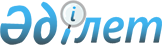 О проекте Закона Республики Казахстан "О внесении изменений и дополнений в Закон Республики Казахстан "О республиканском бюджете на 2019 – 2021 годы"Постановление Правительства Республики Казахстан от 2 июля 2019 года № 460
      Правительство Республики Казахстан ПОСТАНОВЛЯЕТ:
      внести на рассмотрение Мажилиса Парламента Республики Казахстан проект Закона Республики Казахстан "О внесении изменений и дополнений в Закон Республики Казахстан "О республиканском бюджете на 2019 – 2021 годы".
      Проект
      Статья 1. Внести в Закон Республики Казахстан от 30 ноября 2018 года "О республиканском бюджете на 2019 – 2021 годы" (Ведомости Парламента Республики Казахстан, 2018 г., № 21, cт. 77) следующие изменения и дополнения:
      1) статью 1 изложить в следующей редакции:
      "Статья 1. Утвердить республиканский бюджет на 2019 – 2021 годы согласно приложениям 1, 2 и 3 к настоящему Закону соответственно, в том числе на 2019 год в следующих объемах:
      1) доходы – 10 452 544 581 тысяча тенге, в том числе по:
      налоговым поступлениям – 6 859 679 761 тысяча тенге;
      неналоговым поступлениям – 119 822 186 тысяч тенге;
      поступлениям от продажи основного капитала – 6 884 960 тысяч тенге;
      поступлениям трансфертов – 3 466 157 674 тысячи тенге;
      2) затраты – 11 441 352 695 тысяч тенге;
      3) чистое бюджетное кредитование – 219 375 848 тысяч тенге, в том числе:
      бюджетные кредиты – 335 403 588 тысяч тенге;
      погашение бюджетных кредитов – 116 027 740 тысяч тенге;
      4) сальдо по операциям с финансовыми активами – 156 451 524 тысячи тенге, в том числе:
      приобретение финансовых активов – 156 451 524 тысячи тенге;
      5) дефицит бюджета – -1 364 635 486 тысяч тенге, или 2,1 процента к валовому внутреннему продукту страны;
      6) ненефтяной дефицит бюджета – -5 445 623 486 тысяч тенге, или 8,5 процента к валовому внутреннему продукту страны;
      7) финансирование дефицита бюджета – 1 364 635 486 тысяч тенге.";
      2) часть первую статьи 13 дополнить подпунктами 25-2), 25-3) и 32-2) следующего содержания:
      "25-2) увеличение размера стипендии обучающимся в организациях технического и профессионального образования по рабочим квалификациям;
      25-3) размещение государственного образовательного заказа на подготовку специалистов с высшим образованием для детей из многодетных и малообеспеченных семей;";
      "32-2) приобретение жилья коммунального жилищного фонда для работающей молодежи;";
      3) дополнить статьями 14-1 и 14-2 следующего содержания:
      "Статься 14-1. Установить, что в соответствии с Указом Президента Республики Казахстан от 26 июня 2019 года № 34 "О мерах по снижению долговой нагрузки граждан Республики Казахстан" погашению в банках второго уровня и микрофинансовых организациях подлежат задолженности по беззалоговым потребительским займам лицам, по состоянию на 26 июня 2019 года относящимся к многодетным семьям, семьям, получающим выплаты по случаю потери кормильца, семьям, имеющим детей-инвалидов, инвалидов с детства старше 18 лет, получателям государственной адресной социальной помощи, детям-сиротам, детям, оставшимся без попечения родителей, не достигшим двадцати девяти лет, потерявшим родителей до совершеннолетия.
      Статья 14-2. Порядок использования средств на снижение долговой нагрузки граждан Республики Казахстан по беззалоговым потребительским займам в банках второго уровня и микрофинансовых организациях, оплату комиссии за оказание платежных услуг, а также списания штрафов и пени гражданам Республики Казахстан, определяется Правительством Республики Казахстан.";
      4) статью 17 изложить в следующей редакции:
      "Статья 17. Утвердить резерв Правительства Республики Казахстан на 2019 год в сумме 104 843 282 тысяч тенге.";
      5) дополнить статьей 24-1 следующего содержания:
      "Статья 24-1. Установить, что лимит по государственным гарантиям по поддержке экспорта в 2019 году не применяется.";
      6) приложение 1 к указанному Закону изложить в редакции согласно приложению к настоящему Закону.
      Статья 2. Настоящий Закон вводится в действие с 1 января 2019 года. Республиканский бюджет на 2019 год
					© 2012. РГП на ПХВ «Институт законодательства и правовой информации Республики Казахстан» Министерства юстиции Республики Казахстан
				
      Премьер-Министр
Республики Казахстан 

А. Мамин

      Президент
Республики Казахстан
ПРИЛОЖЕНИЕ
к Закону Республики Казахстан
"О внесении изменений и дополнений
в Закон Республики Казахстан
"О республиканском бюджете на 2019 - 2021 годы"
от 2 июля 2019 года № 460ПРИЛОЖЕНИЕ 1
к Закону Республики Казахстан
"О республиканском бюджете на 2019 - 2021 годы"
от 30 ноября 2018 года № 197-VI ЗРК
Категория
Категория
Категория
Наименование
Сумма,
тыс. тенге
Сумма,
тыс. тенге
Сумма,
тыс. тенге
Сумма,
тыс. тенге
Сумма,
тыс. тенге
Сумма,
тыс. тенге
Сумма,
тыс. тенге
Сумма,
тыс. тенге
Сумма,
тыс. тенге
Сумма,
тыс. тенге
Сумма,
тыс. тенге
Сумма,
тыс. тенге
Сумма,
тыс. тенге
Сумма,
тыс. тенге
Сумма,
тыс. тенге
Сумма,
тыс. тенге
Сумма,
тыс. тенге
Сумма,
тыс. тенге
Сумма,
тыс. тенге
Сумма,
тыс. тенге
Сумма,
тыс. тенге
Сумма,
тыс. тенге
Сумма,
тыс. тенге
Сумма,
тыс. тенге
Сумма,
тыс. тенге
Сумма,
тыс. тенге
Сумма,
тыс. тенге
Сумма,
тыс. тенге
Сумма,
тыс. тенге
Сумма,
тыс. тенге
Сумма,
тыс. тенге
Сумма,
тыс. тенге
Сумма,
тыс. тенге
Сумма,
тыс. тенге
Сумма,
тыс. тенге
Сумма,
тыс. тенге
Сумма,
тыс. тенге
Сумма,
тыс. тенге
Сумма,
тыс. тенге
Сумма,
тыс. тенге
Сумма,
тыс. тенге
Сумма,
тыс. тенге
Сумма,
тыс. тенге
Сумма,
тыс. тенге
Сумма,
тыс. тенге
Сумма,
тыс. тенге
Сумма,
тыс. тенге
Сумма,
тыс. тенге
Сумма,
тыс. тенге
Сумма,
тыс. тенге
Класс
Класс
Наименование
Сумма,
тыс. тенге
Сумма,
тыс. тенге
Сумма,
тыс. тенге
Сумма,
тыс. тенге
Сумма,
тыс. тенге
Сумма,
тыс. тенге
Сумма,
тыс. тенге
Сумма,
тыс. тенге
Сумма,
тыс. тенге
Сумма,
тыс. тенге
Сумма,
тыс. тенге
Сумма,
тыс. тенге
Сумма,
тыс. тенге
Сумма,
тыс. тенге
Сумма,
тыс. тенге
Сумма,
тыс. тенге
Сумма,
тыс. тенге
Сумма,
тыс. тенге
Сумма,
тыс. тенге
Сумма,
тыс. тенге
Сумма,
тыс. тенге
Сумма,
тыс. тенге
Сумма,
тыс. тенге
Сумма,
тыс. тенге
Сумма,
тыс. тенге
Сумма,
тыс. тенге
Сумма,
тыс. тенге
Сумма,
тыс. тенге
Сумма,
тыс. тенге
Сумма,
тыс. тенге
Сумма,
тыс. тенге
Сумма,
тыс. тенге
Сумма,
тыс. тенге
Сумма,
тыс. тенге
Сумма,
тыс. тенге
Сумма,
тыс. тенге
Сумма,
тыс. тенге
Сумма,
тыс. тенге
Сумма,
тыс. тенге
Сумма,
тыс. тенге
Сумма,
тыс. тенге
Сумма,
тыс. тенге
Сумма,
тыс. тенге
Сумма,
тыс. тенге
Сумма,
тыс. тенге
Сумма,
тыс. тенге
Сумма,
тыс. тенге
Сумма,
тыс. тенге
Сумма,
тыс. тенге
Сумма,
тыс. тенге
Подкласс
Наименование
Сумма,
тыс. тенге
Сумма,
тыс. тенге
Сумма,
тыс. тенге
Сумма,
тыс. тенге
Сумма,
тыс. тенге
Сумма,
тыс. тенге
Сумма,
тыс. тенге
Сумма,
тыс. тенге
Сумма,
тыс. тенге
Сумма,
тыс. тенге
Сумма,
тыс. тенге
Сумма,
тыс. тенге
Сумма,
тыс. тенге
Сумма,
тыс. тенге
Сумма,
тыс. тенге
Сумма,
тыс. тенге
Сумма,
тыс. тенге
Сумма,
тыс. тенге
Сумма,
тыс. тенге
Сумма,
тыс. тенге
Сумма,
тыс. тенге
Сумма,
тыс. тенге
Сумма,
тыс. тенге
Сумма,
тыс. тенге
Сумма,
тыс. тенге
Сумма,
тыс. тенге
Сумма,
тыс. тенге
Сумма,
тыс. тенге
Сумма,
тыс. тенге
Сумма,
тыс. тенге
Сумма,
тыс. тенге
Сумма,
тыс. тенге
Сумма,
тыс. тенге
Сумма,
тыс. тенге
Сумма,
тыс. тенге
Сумма,
тыс. тенге
Сумма,
тыс. тенге
Сумма,
тыс. тенге
Сумма,
тыс. тенге
Сумма,
тыс. тенге
Сумма,
тыс. тенге
Сумма,
тыс. тенге
Сумма,
тыс. тенге
Сумма,
тыс. тенге
Сумма,
тыс. тенге
Сумма,
тыс. тенге
Сумма,
тыс. тенге
Сумма,
тыс. тенге
Сумма,
тыс. тенге
Сумма,
тыс. тенге
I. Доходы
10 452 544 581
10 452 544 581
10 452 544 581
10 452 544 581
10 452 544 581
10 452 544 581
10 452 544 581
10 452 544 581
10 452 544 581
10 452 544 581
10 452 544 581
10 452 544 581
10 452 544 581
10 452 544 581
10 452 544 581
10 452 544 581
10 452 544 581
10 452 544 581
10 452 544 581
10 452 544 581
10 452 544 581
10 452 544 581
10 452 544 581
10 452 544 581
10 452 544 581
10 452 544 581
10 452 544 581
10 452 544 581
10 452 544 581
10 452 544 581
10 452 544 581
10 452 544 581
10 452 544 581
10 452 544 581
10 452 544 581
10 452 544 581
10 452 544 581
10 452 544 581
10 452 544 581
10 452 544 581
10 452 544 581
10 452 544 581
10 452 544 581
10 452 544 581
10 452 544 581
10 452 544 581
10 452 544 581
10 452 544 581
10 452 544 581
10 452 544 581
1
1
1
Налоговые поступления
6 859 679 761
6 859 679 761
6 859 679 761
6 859 679 761
6 859 679 761
6 859 679 761
6 859 679 761
6 859 679 761
6 859 679 761
6 859 679 761
6 859 679 761
6 859 679 761
6 859 679 761
6 859 679 761
6 859 679 761
6 859 679 761
6 859 679 761
6 859 679 761
6 859 679 761
6 859 679 761
6 859 679 761
6 859 679 761
6 859 679 761
6 859 679 761
6 859 679 761
6 859 679 761
6 859 679 761
6 859 679 761
6 859 679 761
6 859 679 761
6 859 679 761
6 859 679 761
6 859 679 761
6 859 679 761
6 859 679 761
6 859 679 761
6 859 679 761
6 859 679 761
6 859 679 761
6 859 679 761
6 859 679 761
6 859 679 761
6 859 679 761
6 859 679 761
6 859 679 761
6 859 679 761
6 859 679 761
6 859 679 761
6 859 679 761
6 859 679 761
1
1
Подоходный налог
2 022 209 100
2 022 209 100
2 022 209 100
2 022 209 100
2 022 209 100
2 022 209 100
2 022 209 100
2 022 209 100
2 022 209 100
2 022 209 100
2 022 209 100
2 022 209 100
2 022 209 100
2 022 209 100
2 022 209 100
2 022 209 100
2 022 209 100
2 022 209 100
2 022 209 100
2 022 209 100
2 022 209 100
2 022 209 100
2 022 209 100
2 022 209 100
2 022 209 100
2 022 209 100
2 022 209 100
2 022 209 100
2 022 209 100
2 022 209 100
2 022 209 100
2 022 209 100
2 022 209 100
2 022 209 100
2 022 209 100
2 022 209 100
2 022 209 100
2 022 209 100
2 022 209 100
2 022 209 100
2 022 209 100
2 022 209 100
2 022 209 100
2 022 209 100
2 022 209 100
2 022 209 100
2 022 209 100
2 022 209 100
2 022 209 100
2 022 209 100
1
Корпоративный подоходный налог
2 022 209 100
2 022 209 100
2 022 209 100
2 022 209 100
2 022 209 100
2 022 209 100
2 022 209 100
2 022 209 100
2 022 209 100
2 022 209 100
2 022 209 100
2 022 209 100
2 022 209 100
2 022 209 100
2 022 209 100
2 022 209 100
2 022 209 100
2 022 209 100
2 022 209 100
2 022 209 100
2 022 209 100
2 022 209 100
2 022 209 100
2 022 209 100
2 022 209 100
2 022 209 100
2 022 209 100
2 022 209 100
2 022 209 100
2 022 209 100
2 022 209 100
2 022 209 100
2 022 209 100
2 022 209 100
2 022 209 100
2 022 209 100
2 022 209 100
2 022 209 100
2 022 209 100
2 022 209 100
2 022 209 100
2 022 209 100
2 022 209 100
2 022 209 100
2 022 209 100
2 022 209 100
2 022 209 100
2 022 209 100
2 022 209 100
2 022 209 100
5
5
Внутренние налоги на товары, работы и услуги
3 401 024 839
3 401 024 839
3 401 024 839
3 401 024 839
3 401 024 839
3 401 024 839
3 401 024 839
3 401 024 839
3 401 024 839
3 401 024 839
3 401 024 839
3 401 024 839
3 401 024 839
3 401 024 839
3 401 024 839
3 401 024 839
3 401 024 839
3 401 024 839
3 401 024 839
3 401 024 839
3 401 024 839
3 401 024 839
3 401 024 839
3 401 024 839
3 401 024 839
3 401 024 839
3 401 024 839
3 401 024 839
3 401 024 839
3 401 024 839
3 401 024 839
3 401 024 839
3 401 024 839
3 401 024 839
3 401 024 839
3 401 024 839
3 401 024 839
3 401 024 839
3 401 024 839
3 401 024 839
3 401 024 839
3 401 024 839
3 401 024 839
3 401 024 839
3 401 024 839
3 401 024 839
3 401 024 839
3 401 024 839
3 401 024 839
3 401 024 839
1
Hалог на добавленную стоимость
2 877 015 534
2 877 015 534
2 877 015 534
2 877 015 534
2 877 015 534
2 877 015 534
2 877 015 534
2 877 015 534
2 877 015 534
2 877 015 534
2 877 015 534
2 877 015 534
2 877 015 534
2 877 015 534
2 877 015 534
2 877 015 534
2 877 015 534
2 877 015 534
2 877 015 534
2 877 015 534
2 877 015 534
2 877 015 534
2 877 015 534
2 877 015 534
2 877 015 534
2 877 015 534
2 877 015 534
2 877 015 534
2 877 015 534
2 877 015 534
2 877 015 534
2 877 015 534
2 877 015 534
2 877 015 534
2 877 015 534
2 877 015 534
2 877 015 534
2 877 015 534
2 877 015 534
2 877 015 534
2 877 015 534
2 877 015 534
2 877 015 534
2 877 015 534
2 877 015 534
2 877 015 534
2 877 015 534
2 877 015 534
2 877 015 534
2 877 015 534
2
Акцизы
117 985 428
117 985 428
117 985 428
117 985 428
117 985 428
117 985 428
117 985 428
117 985 428
117 985 428
117 985 428
117 985 428
117 985 428
117 985 428
117 985 428
117 985 428
117 985 428
117 985 428
117 985 428
117 985 428
117 985 428
117 985 428
117 985 428
117 985 428
117 985 428
117 985 428
117 985 428
117 985 428
117 985 428
117 985 428
117 985 428
117 985 428
117 985 428
117 985 428
117 985 428
117 985 428
117 985 428
117 985 428
117 985 428
117 985 428
117 985 428
117 985 428
117 985 428
117 985 428
117 985 428
117 985 428
117 985 428
117 985 428
117 985 428
117 985 428
117 985 428
3
Поступления за использование природных и других ресурсов
385 494 393
385 494 393
385 494 393
385 494 393
385 494 393
385 494 393
385 494 393
385 494 393
385 494 393
385 494 393
385 494 393
385 494 393
385 494 393
385 494 393
385 494 393
385 494 393
385 494 393
385 494 393
385 494 393
385 494 393
385 494 393
385 494 393
385 494 393
385 494 393
385 494 393
385 494 393
385 494 393
385 494 393
385 494 393
385 494 393
385 494 393
385 494 393
385 494 393
385 494 393
385 494 393
385 494 393
385 494 393
385 494 393
385 494 393
385 494 393
385 494 393
385 494 393
385 494 393
385 494 393
385 494 393
385 494 393
385 494 393
385 494 393
385 494 393
385 494 393
4
Сборы за ведение предпринимательской и профессиональной деятельности
5 579 352
5 579 352
5 579 352
5 579 352
5 579 352
5 579 352
5 579 352
5 579 352
5 579 352
5 579 352
5 579 352
5 579 352
5 579 352
5 579 352
5 579 352
5 579 352
5 579 352
5 579 352
5 579 352
5 579 352
5 579 352
5 579 352
5 579 352
5 579 352
5 579 352
5 579 352
5 579 352
5 579 352
5 579 352
5 579 352
5 579 352
5 579 352
5 579 352
5 579 352
5 579 352
5 579 352
5 579 352
5 579 352
5 579 352
5 579 352
5 579 352
5 579 352
5 579 352
5 579 352
5 579 352
5 579 352
5 579 352
5 579 352
5 579 352
5 579 352
5
Налог на игорный бизнес
14 950 132
14 950 132
14 950 132
14 950 132
14 950 132
14 950 132
14 950 132
14 950 132
14 950 132
14 950 132
14 950 132
14 950 132
14 950 132
14 950 132
14 950 132
14 950 132
14 950 132
14 950 132
14 950 132
14 950 132
14 950 132
14 950 132
14 950 132
14 950 132
14 950 132
14 950 132
14 950 132
14 950 132
14 950 132
14 950 132
14 950 132
14 950 132
14 950 132
14 950 132
14 950 132
14 950 132
14 950 132
14 950 132
14 950 132
14 950 132
14 950 132
14 950 132
14 950 132
14 950 132
14 950 132
14 950 132
14 950 132
14 950 132
14 950 132
14 950 132
6
6
Hалоги на международную торговлю и внешние операции
1 399 062 887
1 399 062 887
1 399 062 887
1 399 062 887
1 399 062 887
1 399 062 887
1 399 062 887
1 399 062 887
1 399 062 887
1 399 062 887
1 399 062 887
1 399 062 887
1 399 062 887
1 399 062 887
1 399 062 887
1 399 062 887
1 399 062 887
1 399 062 887
1 399 062 887
1 399 062 887
1 399 062 887
1 399 062 887
1 399 062 887
1 399 062 887
1 399 062 887
1 399 062 887
1 399 062 887
1 399 062 887
1 399 062 887
1 399 062 887
1 399 062 887
1 399 062 887
1 399 062 887
1 399 062 887
1 399 062 887
1 399 062 887
1 399 062 887
1 399 062 887
1 399 062 887
1 399 062 887
1 399 062 887
1 399 062 887
1 399 062 887
1 399 062 887
1 399 062 887
1 399 062 887
1 399 062 887
1 399 062 887
1 399 062 887
1 399 062 887
1
Таможенные платежи
1 369 215 274
1 369 215 274
1 369 215 274
1 369 215 274
1 369 215 274
1 369 215 274
1 369 215 274
1 369 215 274
1 369 215 274
1 369 215 274
1 369 215 274
1 369 215 274
1 369 215 274
1 369 215 274
1 369 215 274
1 369 215 274
1 369 215 274
1 369 215 274
1 369 215 274
1 369 215 274
1 369 215 274
1 369 215 274
1 369 215 274
1 369 215 274
1 369 215 274
1 369 215 274
1 369 215 274
1 369 215 274
1 369 215 274
1 369 215 274
1 369 215 274
1 369 215 274
1 369 215 274
1 369 215 274
1 369 215 274
1 369 215 274
1 369 215 274
1 369 215 274
1 369 215 274
1 369 215 274
1 369 215 274
1 369 215 274
1 369 215 274
1 369 215 274
1 369 215 274
1 369 215 274
1 369 215 274
1 369 215 274
1 369 215 274
1 369 215 274
2
Прочие налоги на международную торговлю и операции
29 847 613
29 847 613
29 847 613
29 847 613
29 847 613
29 847 613
29 847 613
29 847 613
29 847 613
29 847 613
29 847 613
29 847 613
29 847 613
29 847 613
29 847 613
29 847 613
29 847 613
29 847 613
29 847 613
29 847 613
29 847 613
29 847 613
29 847 613
29 847 613
29 847 613
29 847 613
29 847 613
29 847 613
29 847 613
29 847 613
29 847 613
29 847 613
29 847 613
29 847 613
29 847 613
29 847 613
29 847 613
29 847 613
29 847 613
29 847 613
29 847 613
29 847 613
29 847 613
29 847 613
29 847 613
29 847 613
29 847 613
29 847 613
29 847 613
29 847 613
8
8
Обязательные платежи, взимаемые за совершение юридически значимых действий и (или) выдачу документов уполномоченными на то государственными органами или должностными лицами
37 382 935
37 382 935
37 382 935
37 382 935
37 382 935
37 382 935
37 382 935
37 382 935
37 382 935
37 382 935
37 382 935
37 382 935
37 382 935
37 382 935
37 382 935
37 382 935
37 382 935
37 382 935
37 382 935
37 382 935
37 382 935
37 382 935
37 382 935
37 382 935
37 382 935
37 382 935
37 382 935
37 382 935
37 382 935
37 382 935
37 382 935
37 382 935
37 382 935
37 382 935
37 382 935
37 382 935
37 382 935
37 382 935
37 382 935
37 382 935
37 382 935
37 382 935
37 382 935
37 382 935
37 382 935
37 382 935
37 382 935
37 382 935
37 382 935
37 382 935
1
Государственная пошлина
37 382 935
37 382 935
37 382 935
37 382 935
37 382 935
37 382 935
37 382 935
37 382 935
37 382 935
37 382 935
37 382 935
37 382 935
37 382 935
37 382 935
37 382 935
37 382 935
37 382 935
37 382 935
37 382 935
37 382 935
37 382 935
37 382 935
37 382 935
37 382 935
37 382 935
37 382 935
37 382 935
37 382 935
37 382 935
37 382 935
37 382 935
37 382 935
37 382 935
37 382 935
37 382 935
37 382 935
37 382 935
37 382 935
37 382 935
37 382 935
37 382 935
37 382 935
37 382 935
37 382 935
37 382 935
37 382 935
37 382 935
37 382 935
37 382 935
37 382 935
2
2
2
Неналоговые поступления
119 822 186
119 822 186
119 822 186
119 822 186
119 822 186
119 822 186
119 822 186
119 822 186
119 822 186
119 822 186
119 822 186
119 822 186
119 822 186
119 822 186
119 822 186
119 822 186
119 822 186
119 822 186
119 822 186
119 822 186
119 822 186
119 822 186
119 822 186
119 822 186
119 822 186
119 822 186
119 822 186
119 822 186
119 822 186
119 822 186
119 822 186
119 822 186
119 822 186
119 822 186
119 822 186
119 822 186
119 822 186
119 822 186
119 822 186
119 822 186
119 822 186
119 822 186
119 822 186
119 822 186
119 822 186
119 822 186
119 822 186
119 822 186
119 822 186
119 822 186
1
1
Доходы от государственной собственности
86 266 572
86 266 572
86 266 572
86 266 572
86 266 572
86 266 572
86 266 572
86 266 572
86 266 572
86 266 572
86 266 572
86 266 572
86 266 572
86 266 572
86 266 572
86 266 572
86 266 572
86 266 572
86 266 572
86 266 572
86 266 572
86 266 572
86 266 572
86 266 572
86 266 572
86 266 572
86 266 572
86 266 572
86 266 572
86 266 572
86 266 572
86 266 572
86 266 572
86 266 572
86 266 572
86 266 572
86 266 572
86 266 572
86 266 572
86 266 572
86 266 572
86 266 572
86 266 572
86 266 572
86 266 572
86 266 572
86 266 572
86 266 572
86 266 572
86 266 572
1
Поступления части чистого дохода государственных предприятий
1 872 079
1 872 079
1 872 079
1 872 079
1 872 079
1 872 079
1 872 079
1 872 079
1 872 079
1 872 079
1 872 079
1 872 079
1 872 079
1 872 079
1 872 079
1 872 079
1 872 079
1 872 079
1 872 079
1 872 079
1 872 079
1 872 079
1 872 079
1 872 079
1 872 079
1 872 079
1 872 079
1 872 079
1 872 079
1 872 079
1 872 079
1 872 079
1 872 079
1 872 079
1 872 079
1 872 079
1 872 079
1 872 079
1 872 079
1 872 079
1 872 079
1 872 079
1 872 079
1 872 079
1 872 079
1 872 079
1 872 079
1 872 079
1 872 079
1 872 079
3
Дивиденды на государственные пакеты акций, находящиеся в государственной собственности
16 071 471
16 071 471
16 071 471
16 071 471
16 071 471
16 071 471
16 071 471
16 071 471
16 071 471
16 071 471
16 071 471
16 071 471
16 071 471
16 071 471
16 071 471
16 071 471
16 071 471
16 071 471
16 071 471
16 071 471
16 071 471
16 071 471
16 071 471
16 071 471
16 071 471
16 071 471
16 071 471
16 071 471
16 071 471
16 071 471
16 071 471
16 071 471
16 071 471
16 071 471
16 071 471
16 071 471
16 071 471
16 071 471
16 071 471
16 071 471
16 071 471
16 071 471
16 071 471
16 071 471
16 071 471
16 071 471
16 071 471
16 071 471
16 071 471
16 071 471
4
Доходы на доли участия в юридических лицах, находящиеся в государственной собственности
4 976 667
4 976 667
4 976 667
4 976 667
4 976 667
4 976 667
4 976 667
4 976 667
4 976 667
4 976 667
4 976 667
4 976 667
4 976 667
4 976 667
4 976 667
4 976 667
4 976 667
4 976 667
4 976 667
4 976 667
4 976 667
4 976 667
4 976 667
4 976 667
4 976 667
4 976 667
4 976 667
4 976 667
4 976 667
4 976 667
4 976 667
4 976 667
4 976 667
4 976 667
4 976 667
4 976 667
4 976 667
4 976 667
4 976 667
4 976 667
4 976 667
4 976 667
4 976 667
4 976 667
4 976 667
4 976 667
4 976 667
4 976 667
4 976 667
4 976 667
5
Доходы от аренды имущества, находящегося в государственной собственности
51 458 758
51 458 758
51 458 758
51 458 758
51 458 758
51 458 758
51 458 758
51 458 758
51 458 758
51 458 758
51 458 758
51 458 758
51 458 758
51 458 758
51 458 758
51 458 758
51 458 758
51 458 758
51 458 758
51 458 758
51 458 758
51 458 758
51 458 758
51 458 758
51 458 758
51 458 758
51 458 758
51 458 758
51 458 758
51 458 758
51 458 758
51 458 758
51 458 758
51 458 758
51 458 758
51 458 758
51 458 758
51 458 758
51 458 758
51 458 758
51 458 758
51 458 758
51 458 758
51 458 758
51 458 758
51 458 758
51 458 758
51 458 758
51 458 758
51 458 758
6
Вознаграждения за размещение бюджетных средств на банковских счетах
700 000
700 000
700 000
700 000
700 000
700 000
700 000
700 000
700 000
700 000
700 000
700 000
700 000
700 000
700 000
700 000
700 000
700 000
700 000
700 000
700 000
700 000
700 000
700 000
700 000
700 000
700 000
700 000
700 000
700 000
700 000
700 000
700 000
700 000
700 000
700 000
700 000
700 000
700 000
700 000
700 000
700 000
700 000
700 000
700 000
700 000
700 000
700 000
700 000
700 000
7
Вознаграждения по кредитам, выданным из государственного бюджета
2 555 997
2 555 997
2 555 997
2 555 997
2 555 997
2 555 997
2 555 997
2 555 997
2 555 997
2 555 997
2 555 997
2 555 997
2 555 997
2 555 997
2 555 997
2 555 997
2 555 997
2 555 997
2 555 997
2 555 997
2 555 997
2 555 997
2 555 997
2 555 997
2 555 997
2 555 997
2 555 997
2 555 997
2 555 997
2 555 997
2 555 997
2 555 997
2 555 997
2 555 997
2 555 997
2 555 997
2 555 997
2 555 997
2 555 997
2 555 997
2 555 997
2 555 997
2 555 997
2 555 997
2 555 997
2 555 997
2 555 997
2 555 997
2 555 997
2 555 997
9
Прочие доходы от государственной собственности
8 631 600
8 631 600
8 631 600
8 631 600
8 631 600
8 631 600
8 631 600
8 631 600
8 631 600
8 631 600
8 631 600
8 631 600
8 631 600
8 631 600
8 631 600
8 631 600
8 631 600
8 631 600
8 631 600
8 631 600
8 631 600
8 631 600
8 631 600
8 631 600
8 631 600
8 631 600
8 631 600
8 631 600
8 631 600
8 631 600
8 631 600
8 631 600
8 631 600
8 631 600
8 631 600
8 631 600
8 631 600
8 631 600
8 631 600
8 631 600
8 631 600
8 631 600
8 631 600
8 631 600
8 631 600
8 631 600
8 631 600
8 631 600
8 631 600
8 631 600
Категория
Категория
Категория
Наименование
Сумма,
тыс. тенге
Сумма,
тыс. тенге
Сумма,
тыс. тенге
Сумма,
тыс. тенге
Сумма,
тыс. тенге
Сумма,
тыс. тенге
Сумма,
тыс. тенге
Сумма,
тыс. тенге
Сумма,
тыс. тенге
Сумма,
тыс. тенге
Сумма,
тыс. тенге
Сумма,
тыс. тенге
Сумма,
тыс. тенге
Сумма,
тыс. тенге
Сумма,
тыс. тенге
Сумма,
тыс. тенге
Сумма,
тыс. тенге
Сумма,
тыс. тенге
Сумма,
тыс. тенге
Сумма,
тыс. тенге
Сумма,
тыс. тенге
Сумма,
тыс. тенге
Сумма,
тыс. тенге
Сумма,
тыс. тенге
Сумма,
тыс. тенге
Сумма,
тыс. тенге
Сумма,
тыс. тенге
Сумма,
тыс. тенге
Сумма,
тыс. тенге
Сумма,
тыс. тенге
Сумма,
тыс. тенге
Сумма,
тыс. тенге
Сумма,
тыс. тенге
Сумма,
тыс. тенге
Сумма,
тыс. тенге
Сумма,
тыс. тенге
Сумма,
тыс. тенге
Сумма,
тыс. тенге
Сумма,
тыс. тенге
Сумма,
тыс. тенге
Сумма,
тыс. тенге
Сумма,
тыс. тенге
Сумма,
тыс. тенге
Сумма,
тыс. тенге
Сумма,
тыс. тенге
Сумма,
тыс. тенге
Сумма,
тыс. тенге
Сумма,
тыс. тенге
Сумма,
тыс. тенге
Сумма,
тыс. тенге
Класс
Класс
Наименование
Сумма,
тыс. тенге
Сумма,
тыс. тенге
Сумма,
тыс. тенге
Сумма,
тыс. тенге
Сумма,
тыс. тенге
Сумма,
тыс. тенге
Сумма,
тыс. тенге
Сумма,
тыс. тенге
Сумма,
тыс. тенге
Сумма,
тыс. тенге
Сумма,
тыс. тенге
Сумма,
тыс. тенге
Сумма,
тыс. тенге
Сумма,
тыс. тенге
Сумма,
тыс. тенге
Сумма,
тыс. тенге
Сумма,
тыс. тенге
Сумма,
тыс. тенге
Сумма,
тыс. тенге
Сумма,
тыс. тенге
Сумма,
тыс. тенге
Сумма,
тыс. тенге
Сумма,
тыс. тенге
Сумма,
тыс. тенге
Сумма,
тыс. тенге
Сумма,
тыс. тенге
Сумма,
тыс. тенге
Сумма,
тыс. тенге
Сумма,
тыс. тенге
Сумма,
тыс. тенге
Сумма,
тыс. тенге
Сумма,
тыс. тенге
Сумма,
тыс. тенге
Сумма,
тыс. тенге
Сумма,
тыс. тенге
Сумма,
тыс. тенге
Сумма,
тыс. тенге
Сумма,
тыс. тенге
Сумма,
тыс. тенге
Сумма,
тыс. тенге
Сумма,
тыс. тенге
Сумма,
тыс. тенге
Сумма,
тыс. тенге
Сумма,
тыс. тенге
Сумма,
тыс. тенге
Сумма,
тыс. тенге
Сумма,
тыс. тенге
Сумма,
тыс. тенге
Сумма,
тыс. тенге
Сумма,
тыс. тенге
Подкласс
Наименование
Сумма,
тыс. тенге
Сумма,
тыс. тенге
Сумма,
тыс. тенге
Сумма,
тыс. тенге
Сумма,
тыс. тенге
Сумма,
тыс. тенге
Сумма,
тыс. тенге
Сумма,
тыс. тенге
Сумма,
тыс. тенге
Сумма,
тыс. тенге
Сумма,
тыс. тенге
Сумма,
тыс. тенге
Сумма,
тыс. тенге
Сумма,
тыс. тенге
Сумма,
тыс. тенге
Сумма,
тыс. тенге
Сумма,
тыс. тенге
Сумма,
тыс. тенге
Сумма,
тыс. тенге
Сумма,
тыс. тенге
Сумма,
тыс. тенге
Сумма,
тыс. тенге
Сумма,
тыс. тенге
Сумма,
тыс. тенге
Сумма,
тыс. тенге
Сумма,
тыс. тенге
Сумма,
тыс. тенге
Сумма,
тыс. тенге
Сумма,
тыс. тенге
Сумма,
тыс. тенге
Сумма,
тыс. тенге
Сумма,
тыс. тенге
Сумма,
тыс. тенге
Сумма,
тыс. тенге
Сумма,
тыс. тенге
Сумма,
тыс. тенге
Сумма,
тыс. тенге
Сумма,
тыс. тенге
Сумма,
тыс. тенге
Сумма,
тыс. тенге
Сумма,
тыс. тенге
Сумма,
тыс. тенге
Сумма,
тыс. тенге
Сумма,
тыс. тенге
Сумма,
тыс. тенге
Сумма,
тыс. тенге
Сумма,
тыс. тенге
Сумма,
тыс. тенге
Сумма,
тыс. тенге
Сумма,
тыс. тенге
2
2
Поступления от реализации товаров (работ, услуг) государственными учреждениями, финансируемыми из государственного бюджета
3 246 252
3 246 252
3 246 252
3 246 252
3 246 252
3 246 252
3 246 252
3 246 252
3 246 252
3 246 252
3 246 252
3 246 252
3 246 252
3 246 252
3 246 252
3 246 252
3 246 252
3 246 252
3 246 252
3 246 252
3 246 252
3 246 252
3 246 252
3 246 252
3 246 252
3 246 252
3 246 252
3 246 252
3 246 252
3 246 252
3 246 252
3 246 252
3 246 252
3 246 252
3 246 252
3 246 252
3 246 252
3 246 252
3 246 252
3 246 252
3 246 252
3 246 252
3 246 252
3 246 252
3 246 252
3 246 252
3 246 252
3 246 252
3 246 252
3 246 252
1
Поступления от реализации товаров (работ, услуг) государственными учреждениями, финансируемыми из государственного бюджета
3 246 252
3 246 252
3 246 252
3 246 252
3 246 252
3 246 252
3 246 252
3 246 252
3 246 252
3 246 252
3 246 252
3 246 252
3 246 252
3 246 252
3 246 252
3 246 252
3 246 252
3 246 252
3 246 252
3 246 252
3 246 252
3 246 252
3 246 252
3 246 252
3 246 252
3 246 252
3 246 252
3 246 252
3 246 252
3 246 252
3 246 252
3 246 252
3 246 252
3 246 252
3 246 252
3 246 252
3 246 252
3 246 252
3 246 252
3 246 252
3 246 252
3 246 252
3 246 252
3 246 252
3 246 252
3 246 252
3 246 252
3 246 252
3 246 252
3 246 252
3
3
Поступления денег от проведения государственных закупок, организуемых государственными учреждениями, финансируемыми из государственного бюджета
73 334
73 334
73 334
73 334
73 334
73 334
73 334
73 334
73 334
73 334
73 334
73 334
73 334
73 334
73 334
73 334
73 334
73 334
73 334
73 334
73 334
73 334
73 334
73 334
73 334
73 334
73 334
73 334
73 334
73 334
73 334
73 334
73 334
73 334
73 334
73 334
73 334
73 334
73 334
73 334
73 334
73 334
73 334
73 334
73 334
73 334
73 334
73 334
73 334
73 334
1
Поступления денег от проведения государственных закупок, организуемых государственными учреждениями, финансируемыми из государственного бюджета
73 334
73 334
73 334
73 334
73 334
73 334
73 334
73 334
73 334
73 334
73 334
73 334
73 334
73 334
73 334
73 334
73 334
73 334
73 334
73 334
73 334
73 334
73 334
73 334
73 334
73 334
73 334
73 334
73 334
73 334
73 334
73 334
73 334
73 334
73 334
73 334
73 334
73 334
73 334
73 334
73 334
73 334
73 334
73 334
73 334
73 334
73 334
73 334
73 334
73 334
4
4
Штрафы, пеня, санкции, взыскания, налагаемые государственными учреждениями, финансируемыми из государственного бюджета, а также содержащимися и финансируемыми из бюджета (сметы расходов) Национального Банка Республики Казахстан 
2 780 960
2 780 960
2 780 960
2 780 960
2 780 960
2 780 960
2 780 960
2 780 960
2 780 960
2 780 960
2 780 960
2 780 960
2 780 960
2 780 960
2 780 960
2 780 960
2 780 960
2 780 960
2 780 960
2 780 960
2 780 960
2 780 960
2 780 960
2 780 960
2 780 960
2 780 960
2 780 960
2 780 960
2 780 960
2 780 960
2 780 960
2 780 960
2 780 960
2 780 960
2 780 960
2 780 960
2 780 960
2 780 960
2 780 960
2 780 960
2 780 960
2 780 960
2 780 960
2 780 960
2 780 960
2 780 960
2 780 960
2 780 960
2 780 960
2 780 960
1
Штрафы, пени, санкции, взыскания, налагаемые государственными учреждениями, финансируемыми из государственного бюджета, а также содержащимися и финансируемыми из бюджета (сметы расходов) Национального Банка Республики Казахстан, за исключением поступлений от организаций нефтяного сектора и в Фонд компенсации потерпевшим
2 780 960
2 780 960
2 780 960
2 780 960
2 780 960
2 780 960
2 780 960
2 780 960
2 780 960
2 780 960
2 780 960
2 780 960
2 780 960
2 780 960
2 780 960
2 780 960
2 780 960
2 780 960
2 780 960
2 780 960
2 780 960
2 780 960
2 780 960
2 780 960
2 780 960
2 780 960
2 780 960
2 780 960
2 780 960
2 780 960
2 780 960
2 780 960
2 780 960
2 780 960
2 780 960
2 780 960
2 780 960
2 780 960
2 780 960
2 780 960
2 780 960
2 780 960
2 780 960
2 780 960
2 780 960
2 780 960
2 780 960
2 780 960
2 780 960
2 780 960
5
5
Гранты
2 138 453
2 138 453
2 138 453
2 138 453
2 138 453
2 138 453
2 138 453
2 138 453
2 138 453
2 138 453
2 138 453
2 138 453
2 138 453
2 138 453
2 138 453
2 138 453
2 138 453
2 138 453
2 138 453
2 138 453
2 138 453
2 138 453
2 138 453
2 138 453
2 138 453
2 138 453
2 138 453
2 138 453
2 138 453
2 138 453
2 138 453
2 138 453
2 138 453
2 138 453
2 138 453
2 138 453
2 138 453
2 138 453
2 138 453
2 138 453
2 138 453
2 138 453
2 138 453
2 138 453
2 138 453
2 138 453
2 138 453
2 138 453
2 138 453
2 138 453
2
Финансовая помощь
2 138 453
2 138 453
2 138 453
2 138 453
2 138 453
2 138 453
2 138 453
2 138 453
2 138 453
2 138 453
2 138 453
2 138 453
2 138 453
2 138 453
2 138 453
2 138 453
2 138 453
2 138 453
2 138 453
2 138 453
2 138 453
2 138 453
2 138 453
2 138 453
2 138 453
2 138 453
2 138 453
2 138 453
2 138 453
2 138 453
2 138 453
2 138 453
2 138 453
2 138 453
2 138 453
2 138 453
2 138 453
2 138 453
2 138 453
2 138 453
2 138 453
2 138 453
2 138 453
2 138 453
2 138 453
2 138 453
2 138 453
2 138 453
2 138 453
2 138 453
6
6
Прочие неналоговые поступления
25 316 615
25 316 615
25 316 615
25 316 615
25 316 615
25 316 615
25 316 615
25 316 615
25 316 615
25 316 615
25 316 615
25 316 615
25 316 615
25 316 615
25 316 615
25 316 615
25 316 615
25 316 615
25 316 615
25 316 615
25 316 615
25 316 615
25 316 615
25 316 615
25 316 615
25 316 615
25 316 615
25 316 615
25 316 615
25 316 615
25 316 615
25 316 615
25 316 615
25 316 615
25 316 615
25 316 615
25 316 615
25 316 615
25 316 615
25 316 615
25 316 615
25 316 615
25 316 615
25 316 615
25 316 615
25 316 615
25 316 615
25 316 615
25 316 615
25 316 615
1
Прочие неналоговые поступления
25 316 615
25 316 615
25 316 615
25 316 615
25 316 615
25 316 615
25 316 615
25 316 615
25 316 615
25 316 615
25 316 615
25 316 615
25 316 615
25 316 615
25 316 615
25 316 615
25 316 615
25 316 615
25 316 615
25 316 615
25 316 615
25 316 615
25 316 615
25 316 615
25 316 615
25 316 615
25 316 615
25 316 615
25 316 615
25 316 615
25 316 615
25 316 615
25 316 615
25 316 615
25 316 615
25 316 615
25 316 615
25 316 615
25 316 615
25 316 615
25 316 615
25 316 615
25 316 615
25 316 615
25 316 615
25 316 615
25 316 615
25 316 615
25 316 615
25 316 615
3
3
3
Поступления от продажи основного капитала
6 884 960
6 884 960
6 884 960
6 884 960
6 884 960
6 884 960
6 884 960
6 884 960
6 884 960
6 884 960
6 884 960
6 884 960
6 884 960
6 884 960
6 884 960
6 884 960
6 884 960
6 884 960
6 884 960
6 884 960
6 884 960
6 884 960
6 884 960
6 884 960
6 884 960
6 884 960
6 884 960
6 884 960
6 884 960
6 884 960
6 884 960
6 884 960
6 884 960
6 884 960
6 884 960
6 884 960
6 884 960
6 884 960
6 884 960
6 884 960
6 884 960
6 884 960
6 884 960
6 884 960
6 884 960
6 884 960
6 884 960
6 884 960
6 884 960
6 884 960
2
2
Продажа товаров из государственного материального резерва
6 884 960
6 884 960
6 884 960
6 884 960
6 884 960
6 884 960
6 884 960
6 884 960
6 884 960
6 884 960
6 884 960
6 884 960
6 884 960
6 884 960
6 884 960
6 884 960
6 884 960
6 884 960
6 884 960
6 884 960
6 884 960
6 884 960
6 884 960
6 884 960
6 884 960
6 884 960
6 884 960
6 884 960
6 884 960
6 884 960
6 884 960
6 884 960
6 884 960
6 884 960
6 884 960
6 884 960
6 884 960
6 884 960
6 884 960
6 884 960
6 884 960
6 884 960
6 884 960
6 884 960
6 884 960
6 884 960
6 884 960
6 884 960
6 884 960
6 884 960
1
Продажа товаров из государственного материального резерва
6 884 960
6 884 960
6 884 960
6 884 960
6 884 960
6 884 960
6 884 960
6 884 960
6 884 960
6 884 960
6 884 960
6 884 960
6 884 960
6 884 960
6 884 960
6 884 960
6 884 960
6 884 960
6 884 960
6 884 960
6 884 960
6 884 960
6 884 960
6 884 960
6 884 960
6 884 960
6 884 960
6 884 960
6 884 960
6 884 960
6 884 960
6 884 960
6 884 960
6 884 960
6 884 960
6 884 960
6 884 960
6 884 960
6 884 960
6 884 960
6 884 960
6 884 960
6 884 960
6 884 960
6 884 960
6 884 960
6 884 960
6 884 960
6 884 960
6 884 960
4
4
4
Поступления трансфертов 
3 466 157 674
3 466 157 674
3 466 157 674
3 466 157 674
3 466 157 674
3 466 157 674
3 466 157 674
3 466 157 674
3 466 157 674
3 466 157 674
3 466 157 674
3 466 157 674
3 466 157 674
3 466 157 674
3 466 157 674
3 466 157 674
3 466 157 674
3 466 157 674
3 466 157 674
3 466 157 674
3 466 157 674
3 466 157 674
3 466 157 674
3 466 157 674
3 466 157 674
3 466 157 674
3 466 157 674
3 466 157 674
3 466 157 674
3 466 157 674
3 466 157 674
3 466 157 674
3 466 157 674
3 466 157 674
3 466 157 674
3 466 157 674
3 466 157 674
3 466 157 674
3 466 157 674
3 466 157 674
3 466 157 674
3 466 157 674
3 466 157 674
3 466 157 674
3 466 157 674
3 466 157 674
3 466 157 674
3 466 157 674
3 466 157 674
3 466 157 674
1
1
Трансферты из нижестоящих органов государственного управления
396 157 674
396 157 674
396 157 674
396 157 674
396 157 674
396 157 674
396 157 674
396 157 674
396 157 674
396 157 674
396 157 674
396 157 674
396 157 674
396 157 674
396 157 674
396 157 674
396 157 674
396 157 674
396 157 674
396 157 674
396 157 674
396 157 674
396 157 674
396 157 674
396 157 674
396 157 674
396 157 674
396 157 674
396 157 674
396 157 674
396 157 674
396 157 674
396 157 674
396 157 674
396 157 674
396 157 674
396 157 674
396 157 674
396 157 674
396 157 674
396 157 674
396 157 674
396 157 674
396 157 674
396 157 674
396 157 674
396 157 674
396 157 674
396 157 674
396 157 674
1
Трансферты из областных бюджетов, бюджетов городов республиканского значения, столицы
396 157 674
396 157 674
396 157 674
396 157 674
396 157 674
396 157 674
396 157 674
396 157 674
396 157 674
396 157 674
396 157 674
396 157 674
396 157 674
396 157 674
396 157 674
396 157 674
396 157 674
396 157 674
396 157 674
396 157 674
396 157 674
396 157 674
396 157 674
396 157 674
396 157 674
396 157 674
396 157 674
396 157 674
396 157 674
396 157 674
396 157 674
396 157 674
396 157 674
396 157 674
396 157 674
396 157 674
396 157 674
396 157 674
396 157 674
396 157 674
396 157 674
396 157 674
396 157 674
396 157 674
396 157 674
396 157 674
396 157 674
396 157 674
396 157 674
396 157 674
4
4
Трансферты из Национального фонда 
3 070 000 000
3 070 000 000
3 070 000 000
3 070 000 000
3 070 000 000
3 070 000 000
3 070 000 000
3 070 000 000
3 070 000 000
3 070 000 000
3 070 000 000
3 070 000 000
3 070 000 000
3 070 000 000
3 070 000 000
3 070 000 000
3 070 000 000
3 070 000 000
3 070 000 000
3 070 000 000
3 070 000 000
3 070 000 000
3 070 000 000
3 070 000 000
3 070 000 000
3 070 000 000
3 070 000 000
3 070 000 000
3 070 000 000
3 070 000 000
3 070 000 000
3 070 000 000
3 070 000 000
3 070 000 000
3 070 000 000
3 070 000 000
3 070 000 000
3 070 000 000
3 070 000 000
3 070 000 000
3 070 000 000
3 070 000 000
3 070 000 000
3 070 000 000
3 070 000 000
3 070 000 000
3 070 000 000
3 070 000 000
3 070 000 000
3 070 000 000
1
Трансферты из Национального фонда в республиканский бюджет
3 070 000 000
3 070 000 000
3 070 000 000
3 070 000 000
3 070 000 000
3 070 000 000
3 070 000 000
3 070 000 000
3 070 000 000
3 070 000 000
3 070 000 000
3 070 000 000
3 070 000 000
3 070 000 000
3 070 000 000
3 070 000 000
3 070 000 000
3 070 000 000
3 070 000 000
3 070 000 000
3 070 000 000
3 070 000 000
3 070 000 000
3 070 000 000
3 070 000 000
3 070 000 000
3 070 000 000
3 070 000 000
3 070 000 000
3 070 000 000
3 070 000 000
3 070 000 000
3 070 000 000
3 070 000 000
3 070 000 000
3 070 000 000
3 070 000 000
3 070 000 000
3 070 000 000
3 070 000 000
3 070 000 000
3 070 000 000
3 070 000 000
3 070 000 000
3 070 000 000
3 070 000 000
3 070 000 000
3 070 000 000
3 070 000 000
3 070 000 000
Функциональная группа
Функциональная группа
Функциональная группа
Наименование
Наименование
Сумма, 
тыс. тенге
Сумма, 
тыс. тенге
Сумма, 
тыс. тенге
Сумма, 
тыс. тенге
Сумма, 
тыс. тенге
Сумма, 
тыс. тенге
Сумма, 
тыс. тенге
Сумма, 
тыс. тенге
Сумма, 
тыс. тенге
Сумма, 
тыс. тенге
Сумма, 
тыс. тенге
Сумма, 
тыс. тенге
Сумма, 
тыс. тенге
Сумма, 
тыс. тенге
Сумма, 
тыс. тенге
Сумма, 
тыс. тенге
Сумма, 
тыс. тенге
Сумма, 
тыс. тенге
Сумма, 
тыс. тенге
Сумма, 
тыс. тенге
Сумма, 
тыс. тенге
Сумма, 
тыс. тенге
Сумма, 
тыс. тенге
Сумма, 
тыс. тенге
Сумма, 
тыс. тенге
Сумма, 
тыс. тенге
Сумма, 
тыс. тенге
Сумма, 
тыс. тенге
Сумма, 
тыс. тенге
Сумма, 
тыс. тенге
Сумма, 
тыс. тенге
Сумма, 
тыс. тенге
Сумма, 
тыс. тенге
Сумма, 
тыс. тенге
Сумма, 
тыс. тенге
Сумма, 
тыс. тенге
Сумма, 
тыс. тенге
Сумма, 
тыс. тенге
Сумма, 
тыс. тенге
Сумма, 
тыс. тенге
Сумма, 
тыс. тенге
Сумма, 
тыс. тенге
Сумма, 
тыс. тенге
Сумма, 
тыс. тенге
Сумма, 
тыс. тенге
Сумма, 
тыс. тенге
Сумма, 
тыс. тенге
Сумма, 
тыс. тенге
Сумма, 
тыс. тенге
Администратор
Администратор
Наименование
Наименование
Сумма, 
тыс. тенге
Сумма, 
тыс. тенге
Сумма, 
тыс. тенге
Сумма, 
тыс. тенге
Сумма, 
тыс. тенге
Сумма, 
тыс. тенге
Сумма, 
тыс. тенге
Сумма, 
тыс. тенге
Сумма, 
тыс. тенге
Сумма, 
тыс. тенге
Сумма, 
тыс. тенге
Сумма, 
тыс. тенге
Сумма, 
тыс. тенге
Сумма, 
тыс. тенге
Сумма, 
тыс. тенге
Сумма, 
тыс. тенге
Сумма, 
тыс. тенге
Сумма, 
тыс. тенге
Сумма, 
тыс. тенге
Сумма, 
тыс. тенге
Сумма, 
тыс. тенге
Сумма, 
тыс. тенге
Сумма, 
тыс. тенге
Сумма, 
тыс. тенге
Сумма, 
тыс. тенге
Сумма, 
тыс. тенге
Сумма, 
тыс. тенге
Сумма, 
тыс. тенге
Сумма, 
тыс. тенге
Сумма, 
тыс. тенге
Сумма, 
тыс. тенге
Сумма, 
тыс. тенге
Сумма, 
тыс. тенге
Сумма, 
тыс. тенге
Сумма, 
тыс. тенге
Сумма, 
тыс. тенге
Сумма, 
тыс. тенге
Сумма, 
тыс. тенге
Сумма, 
тыс. тенге
Сумма, 
тыс. тенге
Сумма, 
тыс. тенге
Сумма, 
тыс. тенге
Сумма, 
тыс. тенге
Сумма, 
тыс. тенге
Сумма, 
тыс. тенге
Сумма, 
тыс. тенге
Сумма, 
тыс. тенге
Сумма, 
тыс. тенге
Сумма, 
тыс. тенге
Программа
Наименование
Наименование
Сумма, 
тыс. тенге
Сумма, 
тыс. тенге
Сумма, 
тыс. тенге
Сумма, 
тыс. тенге
Сумма, 
тыс. тенге
Сумма, 
тыс. тенге
Сумма, 
тыс. тенге
Сумма, 
тыс. тенге
Сумма, 
тыс. тенге
Сумма, 
тыс. тенге
Сумма, 
тыс. тенге
Сумма, 
тыс. тенге
Сумма, 
тыс. тенге
Сумма, 
тыс. тенге
Сумма, 
тыс. тенге
Сумма, 
тыс. тенге
Сумма, 
тыс. тенге
Сумма, 
тыс. тенге
Сумма, 
тыс. тенге
Сумма, 
тыс. тенге
Сумма, 
тыс. тенге
Сумма, 
тыс. тенге
Сумма, 
тыс. тенге
Сумма, 
тыс. тенге
Сумма, 
тыс. тенге
Сумма, 
тыс. тенге
Сумма, 
тыс. тенге
Сумма, 
тыс. тенге
Сумма, 
тыс. тенге
Сумма, 
тыс. тенге
Сумма, 
тыс. тенге
Сумма, 
тыс. тенге
Сумма, 
тыс. тенге
Сумма, 
тыс. тенге
Сумма, 
тыс. тенге
Сумма, 
тыс. тенге
Сумма, 
тыс. тенге
Сумма, 
тыс. тенге
Сумма, 
тыс. тенге
Сумма, 
тыс. тенге
Сумма, 
тыс. тенге
Сумма, 
тыс. тенге
Сумма, 
тыс. тенге
Сумма, 
тыс. тенге
Сумма, 
тыс. тенге
Сумма, 
тыс. тенге
Сумма, 
тыс. тенге
Сумма, 
тыс. тенге
Сумма, 
тыс. тенге
II Затраты
II Затраты
11 441 352 695
11 441 352 695
11 441 352 695
11 441 352 695
11 441 352 695
11 441 352 695
11 441 352 695
11 441 352 695
11 441 352 695
11 441 352 695
11 441 352 695
11 441 352 695
11 441 352 695
11 441 352 695
11 441 352 695
11 441 352 695
11 441 352 695
11 441 352 695
11 441 352 695
11 441 352 695
11 441 352 695
11 441 352 695
11 441 352 695
11 441 352 695
11 441 352 695
11 441 352 695
11 441 352 695
11 441 352 695
11 441 352 695
11 441 352 695
11 441 352 695
11 441 352 695
11 441 352 695
11 441 352 695
11 441 352 695
11 441 352 695
11 441 352 695
11 441 352 695
11 441 352 695
11 441 352 695
11 441 352 695
11 441 352 695
11 441 352 695
11 441 352 695
11 441 352 695
11 441 352 695
11 441 352 695
11 441 352 695
11 441 352 695
1
1
1
Государственные услуги общего характера
Государственные услуги общего характера
479 365 012
479 365 012
479 365 012
479 365 012
479 365 012
479 365 012
479 365 012
479 365 012
479 365 012
479 365 012
479 365 012
479 365 012
479 365 012
479 365 012
479 365 012
479 365 012
479 365 012
479 365 012
479 365 012
479 365 012
479 365 012
479 365 012
479 365 012
479 365 012
479 365 012
479 365 012
479 365 012
479 365 012
479 365 012
479 365 012
479 365 012
479 365 012
479 365 012
479 365 012
479 365 012
479 365 012
479 365 012
479 365 012
479 365 012
479 365 012
479 365 012
479 365 012
479 365 012
479 365 012
479 365 012
479 365 012
479 365 012
479 365 012
479 365 012
101
101
Администрация Президента Республики Казахстан
Администрация Президента Республики Казахстан
8 082 703
8 082 703
8 082 703
8 082 703
8 082 703
8 082 703
8 082 703
8 082 703
8 082 703
8 082 703
8 082 703
8 082 703
8 082 703
8 082 703
8 082 703
8 082 703
8 082 703
8 082 703
8 082 703
8 082 703
8 082 703
8 082 703
8 082 703
8 082 703
8 082 703
8 082 703
8 082 703
8 082 703
8 082 703
8 082 703
8 082 703
8 082 703
8 082 703
8 082 703
8 082 703
8 082 703
8 082 703
8 082 703
8 082 703
8 082 703
8 082 703
8 082 703
8 082 703
8 082 703
8 082 703
8 082 703
8 082 703
8 082 703
8 082 703
001
Услуги по обеспечению деятельности Главы государства 
Услуги по обеспечению деятельности Главы государства 
6 816 161
6 816 161
6 816 161
6 816 161
6 816 161
6 816 161
6 816 161
6 816 161
6 816 161
6 816 161
6 816 161
6 816 161
6 816 161
6 816 161
6 816 161
6 816 161
6 816 161
6 816 161
6 816 161
6 816 161
6 816 161
6 816 161
6 816 161
6 816 161
6 816 161
6 816 161
6 816 161
6 816 161
6 816 161
6 816 161
6 816 161
6 816 161
6 816 161
6 816 161
6 816 161
6 816 161
6 816 161
6 816 161
6 816 161
6 816 161
6 816 161
6 816 161
6 816 161
6 816 161
6 816 161
6 816 161
6 816 161
6 816 161
6 816 161
002
Услуги по прогнозно-аналитическому обеспечению стратегических аспектов внутренней и внешней политики государства
Услуги по прогнозно-аналитическому обеспечению стратегических аспектов внутренней и внешней политики государства
379 139
379 139
379 139
379 139
379 139
379 139
379 139
379 139
379 139
379 139
379 139
379 139
379 139
379 139
379 139
379 139
379 139
379 139
379 139
379 139
379 139
379 139
379 139
379 139
379 139
379 139
379 139
379 139
379 139
379 139
379 139
379 139
379 139
379 139
379 139
379 139
379 139
379 139
379 139
379 139
379 139
379 139
379 139
379 139
379 139
379 139
379 139
379 139
379 139
003
Услуги по обеспечению сохранности архивного фонда, печатных изданий и их специальному использованию
Услуги по обеспечению сохранности архивного фонда, печатных изданий и их специальному использованию
375 869
375 869
375 869
375 869
375 869
375 869
375 869
375 869
375 869
375 869
375 869
375 869
375 869
375 869
375 869
375 869
375 869
375 869
375 869
375 869
375 869
375 869
375 869
375 869
375 869
375 869
375 869
375 869
375 869
375 869
375 869
375 869
375 869
375 869
375 869
375 869
375 869
375 869
375 869
375 869
375 869
375 869
375 869
375 869
375 869
375 869
375 869
375 869
375 869
009
Услуги по обеспечению деятельности Ассамблеи народа Казахстана
Услуги по обеспечению деятельности Ассамблеи народа Казахстана
511 534
511 534
511 534
511 534
511 534
511 534
511 534
511 534
511 534
511 534
511 534
511 534
511 534
511 534
511 534
511 534
511 534
511 534
511 534
511 534
511 534
511 534
511 534
511 534
511 534
511 534
511 534
511 534
511 534
511 534
511 534
511 534
511 534
511 534
511 534
511 534
511 534
511 534
511 534
511 534
511 534
511 534
511 534
511 534
511 534
511 534
511 534
511 534
511 534
104
104
Канцелярия Премьер-Министра Республики Казахстан
Канцелярия Премьер-Министра Республики Казахстан
2 367 203
2 367 203
2 367 203
2 367 203
2 367 203
2 367 203
2 367 203
2 367 203
2 367 203
2 367 203
2 367 203
2 367 203
2 367 203
2 367 203
2 367 203
2 367 203
2 367 203
2 367 203
2 367 203
2 367 203
2 367 203
2 367 203
2 367 203
2 367 203
2 367 203
2 367 203
2 367 203
2 367 203
2 367 203
2 367 203
2 367 203
2 367 203
2 367 203
2 367 203
2 367 203
2 367 203
2 367 203
2 367 203
2 367 203
2 367 203
2 367 203
2 367 203
2 367 203
2 367 203
2 367 203
2 367 203
2 367 203
2 367 203
2 367 203
001
Услуги по обеспечению деятельности Премьер-Министра Республики Казахстан 
Услуги по обеспечению деятельности Премьер-Министра Республики Казахстан 
2 367 203
2 367 203
2 367 203
2 367 203
2 367 203
2 367 203
2 367 203
2 367 203
2 367 203
2 367 203
2 367 203
2 367 203
2 367 203
2 367 203
2 367 203
2 367 203
2 367 203
2 367 203
2 367 203
2 367 203
2 367 203
2 367 203
2 367 203
2 367 203
2 367 203
2 367 203
2 367 203
2 367 203
2 367 203
2 367 203
2 367 203
2 367 203
2 367 203
2 367 203
2 367 203
2 367 203
2 367 203
2 367 203
2 367 203
2 367 203
2 367 203
2 367 203
2 367 203
2 367 203
2 367 203
2 367 203
2 367 203
2 367 203
2 367 203
106
106
Национальный центр по правам человека
Национальный центр по правам человека
112 751
112 751
112 751
112 751
112 751
112 751
112 751
112 751
112 751
112 751
112 751
112 751
112 751
112 751
112 751
112 751
112 751
112 751
112 751
112 751
112 751
112 751
112 751
112 751
112 751
112 751
112 751
112 751
112 751
112 751
112 751
112 751
112 751
112 751
112 751
112 751
112 751
112 751
112 751
112 751
112 751
112 751
112 751
112 751
112 751
112 751
112 751
112 751
112 751
001
Услуги по наблюдению за соблюдением прав и свобод человека и гражданина
Услуги по наблюдению за соблюдением прав и свобод человека и гражданина
83 521
83 521
83 521
83 521
83 521
83 521
83 521
83 521
83 521
83 521
83 521
83 521
83 521
83 521
83 521
83 521
83 521
83 521
83 521
83 521
83 521
83 521
83 521
83 521
83 521
83 521
83 521
83 521
83 521
83 521
83 521
83 521
83 521
83 521
83 521
83 521
83 521
83 521
83 521
83 521
83 521
83 521
83 521
83 521
83 521
83 521
83 521
83 521
83 521
008
Укрепление Национального превентивного механизма по предупреждению пыток
Укрепление Национального превентивного механизма по предупреждению пыток
29 230
29 230
29 230
29 230
29 230
29 230
29 230
29 230
29 230
29 230
29 230
29 230
29 230
29 230
29 230
29 230
29 230
29 230
29 230
29 230
29 230
29 230
29 230
29 230
29 230
29 230
29 230
29 230
29 230
29 230
29 230
29 230
29 230
29 230
29 230
29 230
29 230
29 230
29 230
29 230
29 230
29 230
29 230
29 230
29 230
29 230
29 230
29 230
29 230
107
107
Аппарат Высшего Судебного Совета Республики Казахстан
Аппарат Высшего Судебного Совета Республики Казахстан
341 710
341 710
341 710
341 710
341 710
341 710
341 710
341 710
341 710
341 710
341 710
341 710
341 710
341 710
341 710
341 710
341 710
341 710
341 710
341 710
341 710
341 710
341 710
341 710
341 710
341 710
341 710
341 710
341 710
341 710
341 710
341 710
341 710
341 710
341 710
341 710
341 710
341 710
341 710
341 710
341 710
341 710
341 710
341 710
341 710
341 710
341 710
341 710
341 710
001
Услуги по обеспечению деятельности Высшего Судебного Совета Республики Казахстан
Услуги по обеспечению деятельности Высшего Судебного Совета Республики Казахстан
341 710
341 710
341 710
341 710
341 710
341 710
341 710
341 710
341 710
341 710
341 710
341 710
341 710
341 710
341 710
341 710
341 710
341 710
341 710
341 710
341 710
341 710
341 710
341 710
341 710
341 710
341 710
341 710
341 710
341 710
341 710
341 710
341 710
341 710
341 710
341 710
341 710
341 710
341 710
341 710
341 710
341 710
341 710
341 710
341 710
341 710
341 710
341 710
341 710
108
108
Канцелярия Первого Президента Республики Казахстан – Елбасы
Канцелярия Первого Президента Республики Казахстан – Елбасы
1 988 000
1 988 000
1 988 000
1 988 000
1 988 000
1 988 000
1 988 000
1 988 000
1 988 000
1 988 000
1 988 000
1 988 000
1 988 000
1 988 000
1 988 000
1 988 000
1 988 000
1 988 000
1 988 000
1 988 000
1 988 000
1 988 000
1 988 000
1 988 000
1 988 000
1 988 000
1 988 000
1 988 000
1 988 000
1 988 000
1 988 000
1 988 000
1 988 000
1 988 000
1 988 000
1 988 000
1 988 000
1 988 000
1 988 000
1 988 000
1 988 000
1 988 000
1 988 000
1 988 000
1 988 000
1 988 000
1 988 000
1 988 000
1 988 000
001
Услуги по обеспечению деятельности Первого Президента Республики Казахстан – Елбасы
Услуги по обеспечению деятельности Первого Президента Республики Казахстан – Елбасы
937 803
937 803
937 803
937 803
937 803
937 803
937 803
937 803
937 803
937 803
937 803
937 803
937 803
937 803
937 803
937 803
937 803
937 803
937 803
937 803
937 803
937 803
937 803
937 803
937 803
937 803
937 803
937 803
937 803
937 803
937 803
937 803
937 803
937 803
937 803
937 803
937 803
937 803
937 803
937 803
937 803
937 803
937 803
937 803
937 803
937 803
937 803
937 803
937 803
008
Услуги по обеспечению деятельности Библиотеки Первого Президента Республики Казахстан – Елбасы 
Услуги по обеспечению деятельности Библиотеки Первого Президента Республики Казахстан – Елбасы 
1 050 197
1 050 197
1 050 197
1 050 197
1 050 197
1 050 197
1 050 197
1 050 197
1 050 197
1 050 197
1 050 197
1 050 197
1 050 197
1 050 197
1 050 197
1 050 197
1 050 197
1 050 197
1 050 197
1 050 197
1 050 197
1 050 197
1 050 197
1 050 197
1 050 197
1 050 197
1 050 197
1 050 197
1 050 197
1 050 197
1 050 197
1 050 197
1 050 197
1 050 197
1 050 197
1 050 197
1 050 197
1 050 197
1 050 197
1 050 197
1 050 197
1 050 197
1 050 197
1 050 197
1 050 197
1 050 197
1 050 197
1 050 197
1 050 197
201
201
Министерство внутренних дел Республики Казахстан
Министерство внутренних дел Республики Казахстан
77 646 574
77 646 574
77 646 574
77 646 574
77 646 574
77 646 574
77 646 574
77 646 574
77 646 574
77 646 574
77 646 574
77 646 574
77 646 574
77 646 574
77 646 574
77 646 574
77 646 574
77 646 574
77 646 574
77 646 574
77 646 574
77 646 574
77 646 574
77 646 574
77 646 574
77 646 574
77 646 574
77 646 574
77 646 574
77 646 574
77 646 574
77 646 574
77 646 574
77 646 574
77 646 574
77 646 574
77 646 574
77 646 574
77 646 574
77 646 574
77 646 574
77 646 574
77 646 574
77 646 574
77 646 574
77 646 574
77 646 574
77 646 574
77 646 574
001
Услуги по определению и организации реализации государственной политики в области охраны общественного порядка и обеспечения общественной безопасности, уголовно-исполнительной системы, предупреждения и ликвидации чрезвычайных ситуаций природного и техногенного характера
Услуги по определению и организации реализации государственной политики в области охраны общественного порядка и обеспечения общественной безопасности, уголовно-исполнительной системы, предупреждения и ликвидации чрезвычайных ситуаций природного и техногенного характера
77 646 574
77 646 574
77 646 574
77 646 574
77 646 574
77 646 574
77 646 574
77 646 574
77 646 574
77 646 574
77 646 574
77 646 574
77 646 574
77 646 574
77 646 574
77 646 574
77 646 574
77 646 574
77 646 574
77 646 574
77 646 574
77 646 574
77 646 574
77 646 574
77 646 574
77 646 574
77 646 574
77 646 574
77 646 574
77 646 574
77 646 574
77 646 574
77 646 574
77 646 574
77 646 574
77 646 574
77 646 574
77 646 574
77 646 574
77 646 574
77 646 574
77 646 574
77 646 574
77 646 574
77 646 574
77 646 574
77 646 574
77 646 574
77 646 574
204
204
Министерство иностранных дел Республики Казахстан
Министерство иностранных дел Республики Казахстан
74 179 762
74 179 762
74 179 762
74 179 762
74 179 762
74 179 762
74 179 762
74 179 762
74 179 762
74 179 762
74 179 762
74 179 762
74 179 762
74 179 762
74 179 762
74 179 762
74 179 762
74 179 762
74 179 762
74 179 762
74 179 762
74 179 762
74 179 762
74 179 762
74 179 762
74 179 762
74 179 762
74 179 762
74 179 762
74 179 762
74 179 762
74 179 762
74 179 762
74 179 762
74 179 762
74 179 762
74 179 762
74 179 762
74 179 762
74 179 762
74 179 762
74 179 762
74 179 762
74 179 762
74 179 762
74 179 762
74 179 762
74 179 762
74 179 762
001
Услуги по координации внешнеполитической деятельности 
Услуги по координации внешнеполитической деятельности 
50 345 570
50 345 570
50 345 570
50 345 570
50 345 570
50 345 570
50 345 570
50 345 570
50 345 570
50 345 570
50 345 570
50 345 570
50 345 570
50 345 570
50 345 570
50 345 570
50 345 570
50 345 570
50 345 570
50 345 570
50 345 570
50 345 570
50 345 570
50 345 570
50 345 570
50 345 570
50 345 570
50 345 570
50 345 570
50 345 570
50 345 570
50 345 570
50 345 570
50 345 570
50 345 570
50 345 570
50 345 570
50 345 570
50 345 570
50 345 570
50 345 570
50 345 570
50 345 570
50 345 570
50 345 570
50 345 570
50 345 570
50 345 570
50 345 570
003
Делимитация и демаркация Государственной границы Республики Казахстан
Делимитация и демаркация Государственной границы Республики Казахстан
238 299
238 299
238 299
238 299
238 299
238 299
238 299
238 299
238 299
238 299
238 299
238 299
238 299
238 299
238 299
238 299
238 299
238 299
238 299
238 299
238 299
238 299
238 299
238 299
238 299
238 299
238 299
238 299
238 299
238 299
238 299
238 299
238 299
238 299
238 299
238 299
238 299
238 299
238 299
238 299
238 299
238 299
238 299
238 299
238 299
238 299
238 299
238 299
238 299
005
Заграничные командировки
Заграничные командировки
3 201 229
3 201 229
3 201 229
3 201 229
3 201 229
3 201 229
3 201 229
3 201 229
3 201 229
3 201 229
3 201 229
3 201 229
3 201 229
3 201 229
3 201 229
3 201 229
3 201 229
3 201 229
3 201 229
3 201 229
3 201 229
3 201 229
3 201 229
3 201 229
3 201 229
3 201 229
3 201 229
3 201 229
3 201 229
3 201 229
3 201 229
3 201 229
3 201 229
3 201 229
3 201 229
3 201 229
3 201 229
3 201 229
3 201 229
3 201 229
3 201 229
3 201 229
3 201 229
3 201 229
3 201 229
3 201 229
3 201 229
3 201 229
3 201 229
008
Обеспечение специальной, инженерно-технической и физической защиты дипломатических представительств за рубежом
Обеспечение специальной, инженерно-технической и физической защиты дипломатических представительств за рубежом
118 506
118 506
118 506
118 506
118 506
118 506
118 506
118 506
118 506
118 506
118 506
118 506
118 506
118 506
118 506
118 506
118 506
118 506
118 506
118 506
118 506
118 506
118 506
118 506
118 506
118 506
118 506
118 506
118 506
118 506
118 506
118 506
118 506
118 506
118 506
118 506
118 506
118 506
118 506
118 506
118 506
118 506
118 506
118 506
118 506
118 506
118 506
118 506
118 506
013
Представление интересов Республики Казахстан в международных организациях, уставных и других органах Содружества Независимых Государств 
Представление интересов Республики Казахстан в международных организациях, уставных и других органах Содружества Независимых Государств 
444 104
444 104
444 104
444 104
444 104
444 104
444 104
444 104
444 104
444 104
444 104
444 104
444 104
444 104
444 104
444 104
444 104
444 104
444 104
444 104
444 104
444 104
444 104
444 104
444 104
444 104
444 104
444 104
444 104
444 104
444 104
444 104
444 104
444 104
444 104
444 104
444 104
444 104
444 104
444 104
444 104
444 104
444 104
444 104
444 104
444 104
444 104
444 104
444 104
017
Участие Республики Казахстан в международных организациях, иных международных и прочих органах
Участие Республики Казахстан в международных организациях, иных международных и прочих органах
16 154 805
16 154 805
16 154 805
16 154 805
16 154 805
16 154 805
16 154 805
16 154 805
16 154 805
16 154 805
16 154 805
16 154 805
16 154 805
16 154 805
16 154 805
16 154 805
16 154 805
16 154 805
16 154 805
16 154 805
16 154 805
16 154 805
16 154 805
16 154 805
16 154 805
16 154 805
16 154 805
16 154 805
16 154 805
16 154 805
16 154 805
16 154 805
16 154 805
16 154 805
16 154 805
16 154 805
16 154 805
16 154 805
16 154 805
16 154 805
16 154 805
16 154 805
16 154 805
16 154 805
16 154 805
16 154 805
16 154 805
16 154 805
16 154 805
019
Обеспечение реализации информационно-имиджевой политики 
Обеспечение реализации информационно-имиджевой политики 
3 613 609
3 613 609
3 613 609
3 613 609
3 613 609
3 613 609
3 613 609
3 613 609
3 613 609
3 613 609
3 613 609
3 613 609
3 613 609
3 613 609
3 613 609
3 613 609
3 613 609
3 613 609
3 613 609
3 613 609
3 613 609
3 613 609
3 613 609
3 613 609
3 613 609
3 613 609
3 613 609
3 613 609
3 613 609
3 613 609
3 613 609
3 613 609
3 613 609
3 613 609
3 613 609
3 613 609
3 613 609
3 613 609
3 613 609
3 613 609
3 613 609
3 613 609
3 613 609
3 613 609
3 613 609
3 613 609
3 613 609
3 613 609
3 613 609
020
Содействие национализации гендерно-связанных Целей устойчивого развития в странах Центральной Азии
Содействие национализации гендерно-связанных Целей устойчивого развития в странах Центральной Азии
63 640
63 640
63 640
63 640
63 640
63 640
63 640
63 640
63 640
63 640
63 640
63 640
63 640
63 640
63 640
63 640
63 640
63 640
63 640
63 640
63 640
63 640
63 640
63 640
63 640
63 640
63 640
63 640
63 640
63 640
63 640
63 640
63 640
63 640
63 640
63 640
63 640
63 640
63 640
63 640
63 640
63 640
63 640
63 640
63 640
63 640
63 640
63 640
63 640
209
209
Министерство информации и общественного развития Республики Казахстан
Министерство информации и общественного развития Республики Казахстан
5 741 229
5 741 229
5 741 229
5 741 229
5 741 229
5 741 229
5 741 229
5 741 229
5 741 229
5 741 229
5 741 229
5 741 229
5 741 229
5 741 229
5 741 229
5 741 229
5 741 229
5 741 229
5 741 229
5 741 229
5 741 229
5 741 229
5 741 229
5 741 229
5 741 229
5 741 229
5 741 229
5 741 229
5 741 229
5 741 229
5 741 229
5 741 229
5 741 229
5 741 229
5 741 229
5 741 229
5 741 229
5 741 229
5 741 229
5 741 229
5 741 229
5 741 229
5 741 229
5 741 229
5 741 229
5 741 229
5 741 229
5 741 229
5 741 229
001
Формирование государственной политики в сфере информации и общественного развития
Формирование государственной политики в сфере информации и общественного развития
3 726 923
3 726 923
3 726 923
3 726 923
3 726 923
3 726 923
3 726 923
3 726 923
3 726 923
3 726 923
3 726 923
3 726 923
3 726 923
3 726 923
3 726 923
3 726 923
3 726 923
3 726 923
3 726 923
3 726 923
3 726 923
3 726 923
3 726 923
3 726 923
3 726 923
3 726 923
3 726 923
3 726 923
3 726 923
3 726 923
3 726 923
3 726 923
3 726 923
3 726 923
3 726 923
3 726 923
3 726 923
3 726 923
3 726 923
3 726 923
3 726 923
3 726 923
3 726 923
3 726 923
3 726 923
3 726 923
3 726 923
3 726 923
3 726 923
002
Реализация государственной политики в сфере общественного согласия
Реализация государственной политики в сфере общественного согласия
2 014 306
2 014 306
2 014 306
2 014 306
2 014 306
2 014 306
2 014 306
2 014 306
2 014 306
2 014 306
2 014 306
2 014 306
2 014 306
2 014 306
2 014 306
2 014 306
2 014 306
2 014 306
2 014 306
2 014 306
2 014 306
2 014 306
2 014 306
2 014 306
2 014 306
2 014 306
2 014 306
2 014 306
2 014 306
2 014 306
2 014 306
2 014 306
2 014 306
2 014 306
2 014 306
2 014 306
2 014 306
2 014 306
2 014 306
2 014 306
2 014 306
2 014 306
2 014 306
2 014 306
2 014 306
2 014 306
2 014 306
2 014 306
2 014 306
Функциональная группа
Функциональная группа
Функциональная группа
Наименование
Наименование
Сумма, 
тыс. тенге
Сумма, 
тыс. тенге
Сумма, 
тыс. тенге
Сумма, 
тыс. тенге
Сумма, 
тыс. тенге
Сумма, 
тыс. тенге
Сумма, 
тыс. тенге
Сумма, 
тыс. тенге
Сумма, 
тыс. тенге
Сумма, 
тыс. тенге
Сумма, 
тыс. тенге
Сумма, 
тыс. тенге
Сумма, 
тыс. тенге
Сумма, 
тыс. тенге
Сумма, 
тыс. тенге
Сумма, 
тыс. тенге
Сумма, 
тыс. тенге
Сумма, 
тыс. тенге
Сумма, 
тыс. тенге
Сумма, 
тыс. тенге
Сумма, 
тыс. тенге
Сумма, 
тыс. тенге
Сумма, 
тыс. тенге
Сумма, 
тыс. тенге
Сумма, 
тыс. тенге
Сумма, 
тыс. тенге
Сумма, 
тыс. тенге
Сумма, 
тыс. тенге
Сумма, 
тыс. тенге
Сумма, 
тыс. тенге
Сумма, 
тыс. тенге
Сумма, 
тыс. тенге
Сумма, 
тыс. тенге
Сумма, 
тыс. тенге
Сумма, 
тыс. тенге
Сумма, 
тыс. тенге
Сумма, 
тыс. тенге
Сумма, 
тыс. тенге
Сумма, 
тыс. тенге
Сумма, 
тыс. тенге
Сумма, 
тыс. тенге
Сумма, 
тыс. тенге
Сумма, 
тыс. тенге
Сумма, 
тыс. тенге
Сумма, 
тыс. тенге
Сумма, 
тыс. тенге
Сумма, 
тыс. тенге
Сумма, 
тыс. тенге
Сумма, 
тыс. тенге
Администратор
Администратор
Наименование
Наименование
Сумма, 
тыс. тенге
Сумма, 
тыс. тенге
Сумма, 
тыс. тенге
Сумма, 
тыс. тенге
Сумма, 
тыс. тенге
Сумма, 
тыс. тенге
Сумма, 
тыс. тенге
Сумма, 
тыс. тенге
Сумма, 
тыс. тенге
Сумма, 
тыс. тенге
Сумма, 
тыс. тенге
Сумма, 
тыс. тенге
Сумма, 
тыс. тенге
Сумма, 
тыс. тенге
Сумма, 
тыс. тенге
Сумма, 
тыс. тенге
Сумма, 
тыс. тенге
Сумма, 
тыс. тенге
Сумма, 
тыс. тенге
Сумма, 
тыс. тенге
Сумма, 
тыс. тенге
Сумма, 
тыс. тенге
Сумма, 
тыс. тенге
Сумма, 
тыс. тенге
Сумма, 
тыс. тенге
Сумма, 
тыс. тенге
Сумма, 
тыс. тенге
Сумма, 
тыс. тенге
Сумма, 
тыс. тенге
Сумма, 
тыс. тенге
Сумма, 
тыс. тенге
Сумма, 
тыс. тенге
Сумма, 
тыс. тенге
Сумма, 
тыс. тенге
Сумма, 
тыс. тенге
Сумма, 
тыс. тенге
Сумма, 
тыс. тенге
Сумма, 
тыс. тенге
Сумма, 
тыс. тенге
Сумма, 
тыс. тенге
Сумма, 
тыс. тенге
Сумма, 
тыс. тенге
Сумма, 
тыс. тенге
Сумма, 
тыс. тенге
Сумма, 
тыс. тенге
Сумма, 
тыс. тенге
Сумма, 
тыс. тенге
Сумма, 
тыс. тенге
Сумма, 
тыс. тенге
Программа
Наименование
Наименование
Сумма, 
тыс. тенге
Сумма, 
тыс. тенге
Сумма, 
тыс. тенге
Сумма, 
тыс. тенге
Сумма, 
тыс. тенге
Сумма, 
тыс. тенге
Сумма, 
тыс. тенге
Сумма, 
тыс. тенге
Сумма, 
тыс. тенге
Сумма, 
тыс. тенге
Сумма, 
тыс. тенге
Сумма, 
тыс. тенге
Сумма, 
тыс. тенге
Сумма, 
тыс. тенге
Сумма, 
тыс. тенге
Сумма, 
тыс. тенге
Сумма, 
тыс. тенге
Сумма, 
тыс. тенге
Сумма, 
тыс. тенге
Сумма, 
тыс. тенге
Сумма, 
тыс. тенге
Сумма, 
тыс. тенге
Сумма, 
тыс. тенге
Сумма, 
тыс. тенге
Сумма, 
тыс. тенге
Сумма, 
тыс. тенге
Сумма, 
тыс. тенге
Сумма, 
тыс. тенге
Сумма, 
тыс. тенге
Сумма, 
тыс. тенге
Сумма, 
тыс. тенге
Сумма, 
тыс. тенге
Сумма, 
тыс. тенге
Сумма, 
тыс. тенге
Сумма, 
тыс. тенге
Сумма, 
тыс. тенге
Сумма, 
тыс. тенге
Сумма, 
тыс. тенге
Сумма, 
тыс. тенге
Сумма, 
тыс. тенге
Сумма, 
тыс. тенге
Сумма, 
тыс. тенге
Сумма, 
тыс. тенге
Сумма, 
тыс. тенге
Сумма, 
тыс. тенге
Сумма, 
тыс. тенге
Сумма, 
тыс. тенге
Сумма, 
тыс. тенге
Сумма, 
тыс. тенге
210
210
Министерство цифрового развития, оборонной и аэрокосмической промышленности Республики Казахстан
Министерство цифрового развития, оборонной и аэрокосмической промышленности Республики Казахстан
3 916 085
3 916 085
3 916 085
3 916 085
3 916 085
3 916 085
3 916 085
3 916 085
3 916 085
3 916 085
3 916 085
3 916 085
3 916 085
3 916 085
3 916 085
3 916 085
3 916 085
3 916 085
3 916 085
3 916 085
3 916 085
3 916 085
3 916 085
3 916 085
3 916 085
3 916 085
3 916 085
3 916 085
3 916 085
3 916 085
3 916 085
3 916 085
3 916 085
3 916 085
3 916 085
3 916 085
3 916 085
3 916 085
3 916 085
3 916 085
3 916 085
3 916 085
3 916 085
3 916 085
3 916 085
3 916 085
3 916 085
3 916 085
3 916 085
001
Формирование и реализация политики государства в сфере оборонной, аэрокосмической и электронной промышленности, информационной безопасности в сфере информатизации и связи (кибербезопасности), мобилизационной подготовки и мобилизации, формирование и развитие государственного материального резерва, участие в проведении единой военно-технической политики и военно-технического сотрудничества, руководство в области формирования, размещения и выполнения оборонного заказа 
Формирование и реализация политики государства в сфере оборонной, аэрокосмической и электронной промышленности, информационной безопасности в сфере информатизации и связи (кибербезопасности), мобилизационной подготовки и мобилизации, формирование и развитие государственного материального резерва, участие в проведении единой военно-технической политики и военно-технического сотрудничества, руководство в области формирования, размещения и выполнения оборонного заказа 
3 699 803
3 699 803
3 699 803
3 699 803
3 699 803
3 699 803
3 699 803
3 699 803
3 699 803
3 699 803
3 699 803
3 699 803
3 699 803
3 699 803
3 699 803
3 699 803
3 699 803
3 699 803
3 699 803
3 699 803
3 699 803
3 699 803
3 699 803
3 699 803
3 699 803
3 699 803
3 699 803
3 699 803
3 699 803
3 699 803
3 699 803
3 699 803
3 699 803
3 699 803
3 699 803
3 699 803
3 699 803
3 699 803
3 699 803
3 699 803
3 699 803
3 699 803
3 699 803
3 699 803
3 699 803
3 699 803
3 699 803
3 699 803
3 699 803
002
Создание информационной системы экстренного вызова при авариях и катастрофах 
Создание информационной системы экстренного вызова при авариях и катастрофах 
216 282
216 282
216 282
216 282
216 282
216 282
216 282
216 282
216 282
216 282
216 282
216 282
216 282
216 282
216 282
216 282
216 282
216 282
216 282
216 282
216 282
216 282
216 282
216 282
216 282
216 282
216 282
216 282
216 282
216 282
216 282
216 282
216 282
216 282
216 282
216 282
216 282
216 282
216 282
216 282
216 282
216 282
216 282
216 282
216 282
216 282
216 282
216 282
216 282
217
217
Министерство финансов Республики Казахстан
Министерство финансов Республики Казахстан
95 399 727
95 399 727
95 399 727
95 399 727
95 399 727
95 399 727
95 399 727
95 399 727
95 399 727
95 399 727
95 399 727
95 399 727
95 399 727
95 399 727
95 399 727
95 399 727
95 399 727
95 399 727
95 399 727
95 399 727
95 399 727
95 399 727
95 399 727
95 399 727
95 399 727
95 399 727
95 399 727
95 399 727
95 399 727
95 399 727
95 399 727
95 399 727
95 399 727
95 399 727
95 399 727
95 399 727
95 399 727
95 399 727
95 399 727
95 399 727
95 399 727
95 399 727
95 399 727
95 399 727
95 399 727
95 399 727
95 399 727
95 399 727
95 399 727
001
Услуги по обеспечению бюджетного планирования, исполнения и контроля за исполнением государственного бюджета и противодействию экономическим и финансовым преступлениям и правонарушениям
Услуги по обеспечению бюджетного планирования, исполнения и контроля за исполнением государственного бюджета и противодействию экономическим и финансовым преступлениям и правонарушениям
75 763 257
75 763 257
75 763 257
75 763 257
75 763 257
75 763 257
75 763 257
75 763 257
75 763 257
75 763 257
75 763 257
75 763 257
75 763 257
75 763 257
75 763 257
75 763 257
75 763 257
75 763 257
75 763 257
75 763 257
75 763 257
75 763 257
75 763 257
75 763 257
75 763 257
75 763 257
75 763 257
75 763 257
75 763 257
75 763 257
75 763 257
75 763 257
75 763 257
75 763 257
75 763 257
75 763 257
75 763 257
75 763 257
75 763 257
75 763 257
75 763 257
75 763 257
75 763 257
75 763 257
75 763 257
75 763 257
75 763 257
75 763 257
75 763 257
002
Осуществление аудита инвестиционных проектов, финансируемых международными финансовыми организациями 
Осуществление аудита инвестиционных проектов, финансируемых международными финансовыми организациями 
22 960
22 960
22 960
22 960
22 960
22 960
22 960
22 960
22 960
22 960
22 960
22 960
22 960
22 960
22 960
22 960
22 960
22 960
22 960
22 960
22 960
22 960
22 960
22 960
22 960
22 960
22 960
22 960
22 960
22 960
22 960
22 960
22 960
22 960
22 960
22 960
22 960
22 960
22 960
22 960
22 960
22 960
22 960
22 960
22 960
22 960
22 960
22 960
22 960
019
Выплата курсовой разницы по льготным жилищным кредитам
Выплата курсовой разницы по льготным жилищным кредитам
16 572
16 572
16 572
16 572
16 572
16 572
16 572
16 572
16 572
16 572
16 572
16 572
16 572
16 572
16 572
16 572
16 572
16 572
16 572
16 572
16 572
16 572
16 572
16 572
16 572
16 572
16 572
16 572
16 572
16 572
16 572
16 572
16 572
16 572
16 572
16 572
16 572
16 572
16 572
16 572
16 572
16 572
16 572
16 572
16 572
16 572
16 572
16 572
16 572
030
Создание и развитие информационных систем Министерства финансов Республики Казахстан
Создание и развитие информационных систем Министерства финансов Республики Казахстан
464 538
464 538
464 538
464 538
464 538
464 538
464 538
464 538
464 538
464 538
464 538
464 538
464 538
464 538
464 538
464 538
464 538
464 538
464 538
464 538
464 538
464 538
464 538
464 538
464 538
464 538
464 538
464 538
464 538
464 538
464 538
464 538
464 538
464 538
464 538
464 538
464 538
464 538
464 538
464 538
464 538
464 538
464 538
464 538
464 538
464 538
464 538
464 538
464 538
067
Финансирование политических партий
Финансирование политических партий
6 469 371
6 469 371
6 469 371
6 469 371
6 469 371
6 469 371
6 469 371
6 469 371
6 469 371
6 469 371
6 469 371
6 469 371
6 469 371
6 469 371
6 469 371
6 469 371
6 469 371
6 469 371
6 469 371
6 469 371
6 469 371
6 469 371
6 469 371
6 469 371
6 469 371
6 469 371
6 469 371
6 469 371
6 469 371
6 469 371
6 469 371
6 469 371
6 469 371
6 469 371
6 469 371
6 469 371
6 469 371
6 469 371
6 469 371
6 469 371
6 469 371
6 469 371
6 469 371
6 469 371
6 469 371
6 469 371
6 469 371
6 469 371
6 469 371
072
Реформирование системы налогового администрирования
Реформирование системы налогового администрирования
1 488 134
1 488 134
1 488 134
1 488 134
1 488 134
1 488 134
1 488 134
1 488 134
1 488 134
1 488 134
1 488 134
1 488 134
1 488 134
1 488 134
1 488 134
1 488 134
1 488 134
1 488 134
1 488 134
1 488 134
1 488 134
1 488 134
1 488 134
1 488 134
1 488 134
1 488 134
1 488 134
1 488 134
1 488 134
1 488 134
1 488 134
1 488 134
1 488 134
1 488 134
1 488 134
1 488 134
1 488 134
1 488 134
1 488 134
1 488 134
1 488 134
1 488 134
1 488 134
1 488 134
1 488 134
1 488 134
1 488 134
1 488 134
1 488 134
091
Строительство объектов и инфраструктуры Министерства финансов Республики Казахстан
Строительство объектов и инфраструктуры Министерства финансов Республики Казахстан
10 395 167
10 395 167
10 395 167
10 395 167
10 395 167
10 395 167
10 395 167
10 395 167
10 395 167
10 395 167
10 395 167
10 395 167
10 395 167
10 395 167
10 395 167
10 395 167
10 395 167
10 395 167
10 395 167
10 395 167
10 395 167
10 395 167
10 395 167
10 395 167
10 395 167
10 395 167
10 395 167
10 395 167
10 395 167
10 395 167
10 395 167
10 395 167
10 395 167
10 395 167
10 395 167
10 395 167
10 395 167
10 395 167
10 395 167
10 395 167
10 395 167
10 395 167
10 395 167
10 395 167
10 395 167
10 395 167
10 395 167
10 395 167
10 395 167
094
Управление государственными активами
Управление государственными активами
779 728
779 728
779 728
779 728
779 728
779 728
779 728
779 728
779 728
779 728
779 728
779 728
779 728
779 728
779 728
779 728
779 728
779 728
779 728
779 728
779 728
779 728
779 728
779 728
779 728
779 728
779 728
779 728
779 728
779 728
779 728
779 728
779 728
779 728
779 728
779 728
779 728
779 728
779 728
779 728
779 728
779 728
779 728
779 728
779 728
779 728
779 728
779 728
779 728
225
225
Министерство образования и науки Республики Казахстан
Министерство образования и науки Республики Казахстан
32 526 454
32 526 454
32 526 454
32 526 454
32 526 454
32 526 454
32 526 454
32 526 454
32 526 454
32 526 454
32 526 454
32 526 454
32 526 454
32 526 454
32 526 454
32 526 454
32 526 454
32 526 454
32 526 454
32 526 454
32 526 454
32 526 454
32 526 454
32 526 454
32 526 454
32 526 454
32 526 454
32 526 454
32 526 454
32 526 454
32 526 454
32 526 454
32 526 454
32 526 454
32 526 454
32 526 454
32 526 454
32 526 454
32 526 454
32 526 454
32 526 454
32 526 454
32 526 454
32 526 454
32 526 454
32 526 454
32 526 454
32 526 454
32 526 454
130
Базовое финансирование субъектов научной и (или) научно-технической деятельности
Базовое финансирование субъектов научной и (или) научно-технической деятельности
4 754 298
4 754 298
4 754 298
4 754 298
4 754 298
4 754 298
4 754 298
4 754 298
4 754 298
4 754 298
4 754 298
4 754 298
4 754 298
4 754 298
4 754 298
4 754 298
4 754 298
4 754 298
4 754 298
4 754 298
4 754 298
4 754 298
4 754 298
4 754 298
4 754 298
4 754 298
4 754 298
4 754 298
4 754 298
4 754 298
4 754 298
4 754 298
4 754 298
4 754 298
4 754 298
4 754 298
4 754 298
4 754 298
4 754 298
4 754 298
4 754 298
4 754 298
4 754 298
4 754 298
4 754 298
4 754 298
4 754 298
4 754 298
4 754 298
217
Развитие науки 
Развитие науки 
27 772 156
27 772 156
27 772 156
27 772 156
27 772 156
27 772 156
27 772 156
27 772 156
27 772 156
27 772 156
27 772 156
27 772 156
27 772 156
27 772 156
27 772 156
27 772 156
27 772 156
27 772 156
27 772 156
27 772 156
27 772 156
27 772 156
27 772 156
27 772 156
27 772 156
27 772 156
27 772 156
27 772 156
27 772 156
27 772 156
27 772 156
27 772 156
27 772 156
27 772 156
27 772 156
27 772 156
27 772 156
27 772 156
27 772 156
27 772 156
27 772 156
27 772 156
27 772 156
27 772 156
27 772 156
27 772 156
27 772 156
27 772 156
27 772 156
241
241
Министерство энергетики Республики Казахстан
Министерство энергетики Республики Казахстан
7 867 937
7 867 937
7 867 937
7 867 937
7 867 937
7 867 937
7 867 937
7 867 937
7 867 937
7 867 937
7 867 937
7 867 937
7 867 937
7 867 937
7 867 937
7 867 937
7 867 937
7 867 937
7 867 937
7 867 937
7 867 937
7 867 937
7 867 937
7 867 937
7 867 937
7 867 937
7 867 937
7 867 937
7 867 937
7 867 937
7 867 937
7 867 937
7 867 937
7 867 937
7 867 937
7 867 937
7 867 937
7 867 937
7 867 937
7 867 937
7 867 937
7 867 937
7 867 937
7 867 937
7 867 937
7 867 937
7 867 937
7 867 937
7 867 937
001
Услуги по координации деятельности в сфере энергетики, атомной энергии, нефтегазовой и нефтехимической промышленности и охраны окружающей среды
Услуги по координации деятельности в сфере энергетики, атомной энергии, нефтегазовой и нефтехимической промышленности и охраны окружающей среды
7 867 937
7 867 937
7 867 937
7 867 937
7 867 937
7 867 937
7 867 937
7 867 937
7 867 937
7 867 937
7 867 937
7 867 937
7 867 937
7 867 937
7 867 937
7 867 937
7 867 937
7 867 937
7 867 937
7 867 937
7 867 937
7 867 937
7 867 937
7 867 937
7 867 937
7 867 937
7 867 937
7 867 937
7 867 937
7 867 937
7 867 937
7 867 937
7 867 937
7 867 937
7 867 937
7 867 937
7 867 937
7 867 937
7 867 937
7 867 937
7 867 937
7 867 937
7 867 937
7 867 937
7 867 937
7 867 937
7 867 937
7 867 937
7 867 937
243
243
Министерство национальной экономики Республики Казахстан
Министерство национальной экономики Республики Казахстан
31 184 707
31 184 707
31 184 707
31 184 707
31 184 707
31 184 707
31 184 707
31 184 707
31 184 707
31 184 707
31 184 707
31 184 707
31 184 707
31 184 707
31 184 707
31 184 707
31 184 707
31 184 707
31 184 707
31 184 707
31 184 707
31 184 707
31 184 707
31 184 707
31 184 707
31 184 707
31 184 707
31 184 707
31 184 707
31 184 707
31 184 707
31 184 707
31 184 707
31 184 707
31 184 707
31 184 707
31 184 707
31 184 707
31 184 707
31 184 707
31 184 707
31 184 707
31 184 707
31 184 707
31 184 707
31 184 707
31 184 707
31 184 707
31 184 707
001
Услуги по формированию государственной политики по привлечению инвестиций, развитию экономической, торговой политики, политики в области защиты прав потребителей, регулированию деятельности субъектов естественных монополий и в области статистической деятельности, обеспечению защиты конкуренции, координации деятельности в области регионального развития и развития предпринимательства 
Услуги по формированию государственной политики по привлечению инвестиций, развитию экономической, торговой политики, политики в области защиты прав потребителей, регулированию деятельности субъектов естественных монополий и в области статистической деятельности, обеспечению защиты конкуренции, координации деятельности в области регионального развития и развития предпринимательства 
18 145 676
18 145 676
18 145 676
18 145 676
18 145 676
18 145 676
18 145 676
18 145 676
18 145 676
18 145 676
18 145 676
18 145 676
18 145 676
18 145 676
18 145 676
18 145 676
18 145 676
18 145 676
18 145 676
18 145 676
18 145 676
18 145 676
18 145 676
18 145 676
18 145 676
18 145 676
18 145 676
18 145 676
18 145 676
18 145 676
18 145 676
18 145 676
18 145 676
18 145 676
18 145 676
18 145 676
18 145 676
18 145 676
18 145 676
18 145 676
18 145 676
18 145 676
18 145 676
18 145 676
18 145 676
18 145 676
18 145 676
18 145 676
18 145 676
006
Обеспечение реализации исследований проектов, осуществляемых совместно с международными организациями
Обеспечение реализации исследований проектов, осуществляемых совместно с международными организациями
1 219 918
1 219 918
1 219 918
1 219 918
1 219 918
1 219 918
1 219 918
1 219 918
1 219 918
1 219 918
1 219 918
1 219 918
1 219 918
1 219 918
1 219 918
1 219 918
1 219 918
1 219 918
1 219 918
1 219 918
1 219 918
1 219 918
1 219 918
1 219 918
1 219 918
1 219 918
1 219 918
1 219 918
1 219 918
1 219 918
1 219 918
1 219 918
1 219 918
1 219 918
1 219 918
1 219 918
1 219 918
1 219 918
1 219 918
1 219 918
1 219 918
1 219 918
1 219 918
1 219 918
1 219 918
1 219 918
1 219 918
1 219 918
1 219 918
007
Повышение конкурентоспособности регионов и совершенствование государственного управления
Повышение конкурентоспособности регионов и совершенствование государственного управления
88 200
88 200
88 200
88 200
88 200
88 200
88 200
88 200
88 200
88 200
88 200
88 200
88 200
88 200
88 200
88 200
88 200
88 200
88 200
88 200
88 200
88 200
88 200
88 200
88 200
88 200
88 200
88 200
88 200
88 200
88 200
88 200
88 200
88 200
88 200
88 200
88 200
88 200
88 200
88 200
88 200
88 200
88 200
88 200
88 200
88 200
88 200
88 200
88 200
057
Участие Казахстана в инициативах и инструментах Организации экономического сотрудничества и развития в рамках сотрудничества Казахстана с Организацией экономического сотрудничества и развития
Участие Казахстана в инициативах и инструментах Организации экономического сотрудничества и развития в рамках сотрудничества Казахстана с Организацией экономического сотрудничества и развития
470 556
470 556
470 556
470 556
470 556
470 556
470 556
470 556
470 556
470 556
470 556
470 556
470 556
470 556
470 556
470 556
470 556
470 556
470 556
470 556
470 556
470 556
470 556
470 556
470 556
470 556
470 556
470 556
470 556
470 556
470 556
470 556
470 556
470 556
470 556
470 556
470 556
470 556
470 556
470 556
470 556
470 556
470 556
470 556
470 556
470 556
470 556
470 556
470 556
Функциональная группа
Функциональная группа
Функциональная группа
Наименование
Наименование
Сумма, 
тыс. тенге
Сумма, 
тыс. тенге
Сумма, 
тыс. тенге
Сумма, 
тыс. тенге
Сумма, 
тыс. тенге
Сумма, 
тыс. тенге
Сумма, 
тыс. тенге
Сумма, 
тыс. тенге
Сумма, 
тыс. тенге
Сумма, 
тыс. тенге
Сумма, 
тыс. тенге
Сумма, 
тыс. тенге
Сумма, 
тыс. тенге
Сумма, 
тыс. тенге
Сумма, 
тыс. тенге
Сумма, 
тыс. тенге
Сумма, 
тыс. тенге
Сумма, 
тыс. тенге
Сумма, 
тыс. тенге
Сумма, 
тыс. тенге
Сумма, 
тыс. тенге
Сумма, 
тыс. тенге
Сумма, 
тыс. тенге
Сумма, 
тыс. тенге
Сумма, 
тыс. тенге
Сумма, 
тыс. тенге
Сумма, 
тыс. тенге
Сумма, 
тыс. тенге
Сумма, 
тыс. тенге
Сумма, 
тыс. тенге
Сумма, 
тыс. тенге
Сумма, 
тыс. тенге
Сумма, 
тыс. тенге
Сумма, 
тыс. тенге
Сумма, 
тыс. тенге
Сумма, 
тыс. тенге
Сумма, 
тыс. тенге
Сумма, 
тыс. тенге
Сумма, 
тыс. тенге
Сумма, 
тыс. тенге
Сумма, 
тыс. тенге
Сумма, 
тыс. тенге
Сумма, 
тыс. тенге
Сумма, 
тыс. тенге
Сумма, 
тыс. тенге
Сумма, 
тыс. тенге
Сумма, 
тыс. тенге
Сумма, 
тыс. тенге
Сумма, 
тыс. тенге
Администратор
Администратор
Наименование
Наименование
Сумма, 
тыс. тенге
Сумма, 
тыс. тенге
Сумма, 
тыс. тенге
Сумма, 
тыс. тенге
Сумма, 
тыс. тенге
Сумма, 
тыс. тенге
Сумма, 
тыс. тенге
Сумма, 
тыс. тенге
Сумма, 
тыс. тенге
Сумма, 
тыс. тенге
Сумма, 
тыс. тенге
Сумма, 
тыс. тенге
Сумма, 
тыс. тенге
Сумма, 
тыс. тенге
Сумма, 
тыс. тенге
Сумма, 
тыс. тенге
Сумма, 
тыс. тенге
Сумма, 
тыс. тенге
Сумма, 
тыс. тенге
Сумма, 
тыс. тенге
Сумма, 
тыс. тенге
Сумма, 
тыс. тенге
Сумма, 
тыс. тенге
Сумма, 
тыс. тенге
Сумма, 
тыс. тенге
Сумма, 
тыс. тенге
Сумма, 
тыс. тенге
Сумма, 
тыс. тенге
Сумма, 
тыс. тенге
Сумма, 
тыс. тенге
Сумма, 
тыс. тенге
Сумма, 
тыс. тенге
Сумма, 
тыс. тенге
Сумма, 
тыс. тенге
Сумма, 
тыс. тенге
Сумма, 
тыс. тенге
Сумма, 
тыс. тенге
Сумма, 
тыс. тенге
Сумма, 
тыс. тенге
Сумма, 
тыс. тенге
Сумма, 
тыс. тенге
Сумма, 
тыс. тенге
Сумма, 
тыс. тенге
Сумма, 
тыс. тенге
Сумма, 
тыс. тенге
Сумма, 
тыс. тенге
Сумма, 
тыс. тенге
Сумма, 
тыс. тенге
Сумма, 
тыс. тенге
Программа
Наименование
Наименование
Сумма, 
тыс. тенге
Сумма, 
тыс. тенге
Сумма, 
тыс. тенге
Сумма, 
тыс. тенге
Сумма, 
тыс. тенге
Сумма, 
тыс. тенге
Сумма, 
тыс. тенге
Сумма, 
тыс. тенге
Сумма, 
тыс. тенге
Сумма, 
тыс. тенге
Сумма, 
тыс. тенге
Сумма, 
тыс. тенге
Сумма, 
тыс. тенге
Сумма, 
тыс. тенге
Сумма, 
тыс. тенге
Сумма, 
тыс. тенге
Сумма, 
тыс. тенге
Сумма, 
тыс. тенге
Сумма, 
тыс. тенге
Сумма, 
тыс. тенге
Сумма, 
тыс. тенге
Сумма, 
тыс. тенге
Сумма, 
тыс. тенге
Сумма, 
тыс. тенге
Сумма, 
тыс. тенге
Сумма, 
тыс. тенге
Сумма, 
тыс. тенге
Сумма, 
тыс. тенге
Сумма, 
тыс. тенге
Сумма, 
тыс. тенге
Сумма, 
тыс. тенге
Сумма, 
тыс. тенге
Сумма, 
тыс. тенге
Сумма, 
тыс. тенге
Сумма, 
тыс. тенге
Сумма, 
тыс. тенге
Сумма, 
тыс. тенге
Сумма, 
тыс. тенге
Сумма, 
тыс. тенге
Сумма, 
тыс. тенге
Сумма, 
тыс. тенге
Сумма, 
тыс. тенге
Сумма, 
тыс. тенге
Сумма, 
тыс. тенге
Сумма, 
тыс. тенге
Сумма, 
тыс. тенге
Сумма, 
тыс. тенге
Сумма, 
тыс. тенге
Сумма, 
тыс. тенге
073
Обеспечение реализации проектов по содействию устойчивому развитию и росту Республики Казахстан, осуществляемых совместно с международными финансовыми организациями в рамках Рамочных соглашений о партнерстве
Обеспечение реализации проектов по содействию устойчивому развитию и росту Республики Казахстан, осуществляемых совместно с международными финансовыми организациями в рамках Рамочных соглашений о партнерстве
5 532 318
5 532 318
5 532 318
5 532 318
5 532 318
5 532 318
5 532 318
5 532 318
5 532 318
5 532 318
5 532 318
5 532 318
5 532 318
5 532 318
5 532 318
5 532 318
5 532 318
5 532 318
5 532 318
5 532 318
5 532 318
5 532 318
5 532 318
5 532 318
5 532 318
5 532 318
5 532 318
5 532 318
5 532 318
5 532 318
5 532 318
5 532 318
5 532 318
5 532 318
5 532 318
5 532 318
5 532 318
5 532 318
5 532 318
5 532 318
5 532 318
5 532 318
5 532 318
5 532 318
5 532 318
5 532 318
5 532 318
5 532 318
5 532 318
081
Обеспечение представления статистической информации 
Обеспечение представления статистической информации 
5 152 880
5 152 880
5 152 880
5 152 880
5 152 880
5 152 880
5 152 880
5 152 880
5 152 880
5 152 880
5 152 880
5 152 880
5 152 880
5 152 880
5 152 880
5 152 880
5 152 880
5 152 880
5 152 880
5 152 880
5 152 880
5 152 880
5 152 880
5 152 880
5 152 880
5 152 880
5 152 880
5 152 880
5 152 880
5 152 880
5 152 880
5 152 880
5 152 880
5 152 880
5 152 880
5 152 880
5 152 880
5 152 880
5 152 880
5 152 880
5 152 880
5 152 880
5 152 880
5 152 880
5 152 880
5 152 880
5 152 880
5 152 880
5 152 880
096
Проведение исследования социально-экономического положения Республики Казахстан в рамках сотрудничества между Республикой Казахстан и Организацией экономического сотрудничества и развития
Проведение исследования социально-экономического положения Республики Казахстан в рамках сотрудничества между Республикой Казахстан и Организацией экономического сотрудничества и развития
575 159
575 159
575 159
575 159
575 159
575 159
575 159
575 159
575 159
575 159
575 159
575 159
575 159
575 159
575 159
575 159
575 159
575 159
575 159
575 159
575 159
575 159
575 159
575 159
575 159
575 159
575 159
575 159
575 159
575 159
575 159
575 159
575 159
575 159
575 159
575 159
575 159
575 159
575 159
575 159
575 159
575 159
575 159
575 159
575 159
575 159
575 159
575 159
575 159
249
249
Министерство индустрии и инфраструктурного развития Республики Казахстан 
Министерство индустрии и инфраструктурного развития Республики Казахстан 
38 450 702
38 450 702
38 450 702
38 450 702
38 450 702
38 450 702
38 450 702
38 450 702
38 450 702
38 450 702
38 450 702
38 450 702
38 450 702
38 450 702
38 450 702
38 450 702
38 450 702
38 450 702
38 450 702
38 450 702
38 450 702
38 450 702
38 450 702
38 450 702
38 450 702
38 450 702
38 450 702
38 450 702
38 450 702
38 450 702
38 450 702
38 450 702
38 450 702
38 450 702
38 450 702
38 450 702
38 450 702
38 450 702
38 450 702
38 450 702
38 450 702
38 450 702
38 450 702
38 450 702
38 450 702
38 450 702
38 450 702
38 450 702
38 450 702
001
Формирование и реализация политики государства в сфере стандартизации, метрологии, промышленности, геологии, формирования индустриальной политики, развития инфраструктуры и конкурентного рынка, транспорта и коммуникаций, строительства, жилищно-коммунального хозяйства 
Формирование и реализация политики государства в сфере стандартизации, метрологии, промышленности, геологии, формирования индустриальной политики, развития инфраструктуры и конкурентного рынка, транспорта и коммуникаций, строительства, жилищно-коммунального хозяйства 
12 932 645
12 932 645
12 932 645
12 932 645
12 932 645
12 932 645
12 932 645
12 932 645
12 932 645
12 932 645
12 932 645
12 932 645
12 932 645
12 932 645
12 932 645
12 932 645
12 932 645
12 932 645
12 932 645
12 932 645
12 932 645
12 932 645
12 932 645
12 932 645
12 932 645
12 932 645
12 932 645
12 932 645
12 932 645
12 932 645
12 932 645
12 932 645
12 932 645
12 932 645
12 932 645
12 932 645
12 932 645
12 932 645
12 932 645
12 932 645
12 932 645
12 932 645
12 932 645
12 932 645
12 932 645
12 932 645
12 932 645
12 932 645
12 932 645
222
Выплата премий по вкладам в жилищные строительные сбережения
Выплата премий по вкладам в жилищные строительные сбережения
25 518 057
25 518 057
25 518 057
25 518 057
25 518 057
25 518 057
25 518 057
25 518 057
25 518 057
25 518 057
25 518 057
25 518 057
25 518 057
25 518 057
25 518 057
25 518 057
25 518 057
25 518 057
25 518 057
25 518 057
25 518 057
25 518 057
25 518 057
25 518 057
25 518 057
25 518 057
25 518 057
25 518 057
25 518 057
25 518 057
25 518 057
25 518 057
25 518 057
25 518 057
25 518 057
25 518 057
25 518 057
25 518 057
25 518 057
25 518 057
25 518 057
25 518 057
25 518 057
25 518 057
25 518 057
25 518 057
25 518 057
25 518 057
25 518 057
406
406
Счетный комитет по контролю за исполнением республиканского бюджета
Счетный комитет по контролю за исполнением республиканского бюджета
1 817 036
1 817 036
1 817 036
1 817 036
1 817 036
1 817 036
1 817 036
1 817 036
1 817 036
1 817 036
1 817 036
1 817 036
1 817 036
1 817 036
1 817 036
1 817 036
1 817 036
1 817 036
1 817 036
1 817 036
1 817 036
1 817 036
1 817 036
1 817 036
1 817 036
1 817 036
1 817 036
1 817 036
1 817 036
1 817 036
1 817 036
1 817 036
1 817 036
1 817 036
1 817 036
1 817 036
1 817 036
1 817 036
1 817 036
1 817 036
1 817 036
1 817 036
1 817 036
1 817 036
1 817 036
1 817 036
1 817 036
1 817 036
1 817 036
001
Услуги по обеспечению контроля за исполнением республиканского бюджета 
Услуги по обеспечению контроля за исполнением республиканского бюджета 
1 620 599
1 620 599
1 620 599
1 620 599
1 620 599
1 620 599
1 620 599
1 620 599
1 620 599
1 620 599
1 620 599
1 620 599
1 620 599
1 620 599
1 620 599
1 620 599
1 620 599
1 620 599
1 620 599
1 620 599
1 620 599
1 620 599
1 620 599
1 620 599
1 620 599
1 620 599
1 620 599
1 620 599
1 620 599
1 620 599
1 620 599
1 620 599
1 620 599
1 620 599
1 620 599
1 620 599
1 620 599
1 620 599
1 620 599
1 620 599
1 620 599
1 620 599
1 620 599
1 620 599
1 620 599
1 620 599
1 620 599
1 620 599
1 620 599
007
Совершенствование системы государственного аудита и финансового контроля
Совершенствование системы государственного аудита и финансового контроля
196 437
196 437
196 437
196 437
196 437
196 437
196 437
196 437
196 437
196 437
196 437
196 437
196 437
196 437
196 437
196 437
196 437
196 437
196 437
196 437
196 437
196 437
196 437
196 437
196 437
196 437
196 437
196 437
196 437
196 437
196 437
196 437
196 437
196 437
196 437
196 437
196 437
196 437
196 437
196 437
196 437
196 437
196 437
196 437
196 437
196 437
196 437
196 437
196 437
623
623
Агентство Республики Казахстан по делам государственной службы и противодействию коррупции
Агентство Республики Казахстан по делам государственной службы и противодействию коррупции
5 189 171
5 189 171
5 189 171
5 189 171
5 189 171
5 189 171
5 189 171
5 189 171
5 189 171
5 189 171
5 189 171
5 189 171
5 189 171
5 189 171
5 189 171
5 189 171
5 189 171
5 189 171
5 189 171
5 189 171
5 189 171
5 189 171
5 189 171
5 189 171
5 189 171
5 189 171
5 189 171
5 189 171
5 189 171
5 189 171
5 189 171
5 189 171
5 189 171
5 189 171
5 189 171
5 189 171
5 189 171
5 189 171
5 189 171
5 189 171
5 189 171
5 189 171
5 189 171
5 189 171
5 189 171
5 189 171
5 189 171
5 189 171
5 189 171
001
Формирование и реализация единой государственной политики в сфере государственной службы
Формирование и реализация единой государственной политики в сфере государственной службы
4 281 665
4 281 665
4 281 665
4 281 665
4 281 665
4 281 665
4 281 665
4 281 665
4 281 665
4 281 665
4 281 665
4 281 665
4 281 665
4 281 665
4 281 665
4 281 665
4 281 665
4 281 665
4 281 665
4 281 665
4 281 665
4 281 665
4 281 665
4 281 665
4 281 665
4 281 665
4 281 665
4 281 665
4 281 665
4 281 665
4 281 665
4 281 665
4 281 665
4 281 665
4 281 665
4 281 665
4 281 665
4 281 665
4 281 665
4 281 665
4 281 665
4 281 665
4 281 665
4 281 665
4 281 665
4 281 665
4 281 665
4 281 665
4 281 665
008
Институциональная поддержка регионального хаба в сфере государственной службы и совершенствование механизмов профессионализации государственного аппарата, обеспечения качества государственных услуг и предупреждения коррупции
Институциональная поддержка регионального хаба в сфере государственной службы и совершенствование механизмов профессионализации государственного аппарата, обеспечения качества государственных услуг и предупреждения коррупции
630 844
630 844
630 844
630 844
630 844
630 844
630 844
630 844
630 844
630 844
630 844
630 844
630 844
630 844
630 844
630 844
630 844
630 844
630 844
630 844
630 844
630 844
630 844
630 844
630 844
630 844
630 844
630 844
630 844
630 844
630 844
630 844
630 844
630 844
630 844
630 844
630 844
630 844
630 844
630 844
630 844
630 844
630 844
630 844
630 844
630 844
630 844
630 844
630 844
012
Услуги по тестированию кадров государственной службы республики
Услуги по тестированию кадров государственной службы республики
276 662
276 662
276 662
276 662
276 662
276 662
276 662
276 662
276 662
276 662
276 662
276 662
276 662
276 662
276 662
276 662
276 662
276 662
276 662
276 662
276 662
276 662
276 662
276 662
276 662
276 662
276 662
276 662
276 662
276 662
276 662
276 662
276 662
276 662
276 662
276 662
276 662
276 662
276 662
276 662
276 662
276 662
276 662
276 662
276 662
276 662
276 662
276 662
276 662
637
637
Аппарат Конституционного Совета Республики Казахстан
Аппарат Конституционного Совета Республики Казахстан
509 430
509 430
509 430
509 430
509 430
509 430
509 430
509 430
509 430
509 430
509 430
509 430
509 430
509 430
509 430
509 430
509 430
509 430
509 430
509 430
509 430
509 430
509 430
509 430
509 430
509 430
509 430
509 430
509 430
509 430
509 430
509 430
509 430
509 430
509 430
509 430
509 430
509 430
509 430
509 430
509 430
509 430
509 430
509 430
509 430
509 430
509 430
509 430
509 430
001
Обеспечение верховенства Конституции Республики Казахстан на территории республики 
Обеспечение верховенства Конституции Республики Казахстан на территории республики 
509 430
509 430
509 430
509 430
509 430
509 430
509 430
509 430
509 430
509 430
509 430
509 430
509 430
509 430
509 430
509 430
509 430
509 430
509 430
509 430
509 430
509 430
509 430
509 430
509 430
509 430
509 430
509 430
509 430
509 430
509 430
509 430
509 430
509 430
509 430
509 430
509 430
509 430
509 430
509 430
509 430
509 430
509 430
509 430
509 430
509 430
509 430
509 430
509 430
690
690
Центральная избирательная комиссия Республики Казахстан
Центральная избирательная комиссия Республики Казахстан
2 966 473
2 966 473
2 966 473
2 966 473
2 966 473
2 966 473
2 966 473
2 966 473
2 966 473
2 966 473
2 966 473
2 966 473
2 966 473
2 966 473
2 966 473
2 966 473
2 966 473
2 966 473
2 966 473
2 966 473
2 966 473
2 966 473
2 966 473
2 966 473
2 966 473
2 966 473
2 966 473
2 966 473
2 966 473
2 966 473
2 966 473
2 966 473
2 966 473
2 966 473
2 966 473
2 966 473
2 966 473
2 966 473
2 966 473
2 966 473
2 966 473
2 966 473
2 966 473
2 966 473
2 966 473
2 966 473
2 966 473
2 966 473
2 966 473
001
Организация проведения выборов
Организация проведения выборов
613 754
613 754
613 754
613 754
613 754
613 754
613 754
613 754
613 754
613 754
613 754
613 754
613 754
613 754
613 754
613 754
613 754
613 754
613 754
613 754
613 754
613 754
613 754
613 754
613 754
613 754
613 754
613 754
613 754
613 754
613 754
613 754
613 754
613 754
613 754
613 754
613 754
613 754
613 754
613 754
613 754
613 754
613 754
613 754
613 754
613 754
613 754
613 754
613 754
002
Проведение выборов
Проведение выборов
2 352 719
2 352 719
2 352 719
2 352 719
2 352 719
2 352 719
2 352 719
2 352 719
2 352 719
2 352 719
2 352 719
2 352 719
2 352 719
2 352 719
2 352 719
2 352 719
2 352 719
2 352 719
2 352 719
2 352 719
2 352 719
2 352 719
2 352 719
2 352 719
2 352 719
2 352 719
2 352 719
2 352 719
2 352 719
2 352 719
2 352 719
2 352 719
2 352 719
2 352 719
2 352 719
2 352 719
2 352 719
2 352 719
2 352 719
2 352 719
2 352 719
2 352 719
2 352 719
2 352 719
2 352 719
2 352 719
2 352 719
2 352 719
2 352 719
693
693
Управление материально-технического обеспечения
Управление материально-технического обеспечения
14 416 326
14 416 326
14 416 326
14 416 326
14 416 326
14 416 326
14 416 326
14 416 326
14 416 326
14 416 326
14 416 326
14 416 326
14 416 326
14 416 326
14 416 326
14 416 326
14 416 326
14 416 326
14 416 326
14 416 326
14 416 326
14 416 326
14 416 326
14 416 326
14 416 326
14 416 326
14 416 326
14 416 326
14 416 326
14 416 326
14 416 326
14 416 326
14 416 326
14 416 326
14 416 326
14 416 326
14 416 326
14 416 326
14 416 326
14 416 326
14 416 326
14 416 326
14 416 326
14 416 326
14 416 326
14 416 326
14 416 326
14 416 326
14 416 326
001
Услуги по обеспечению деятельности Парламента Республики Казахстан
Услуги по обеспечению деятельности Парламента Республики Казахстан
14 416 326
14 416 326
14 416 326
14 416 326
14 416 326
14 416 326
14 416 326
14 416 326
14 416 326
14 416 326
14 416 326
14 416 326
14 416 326
14 416 326
14 416 326
14 416 326
14 416 326
14 416 326
14 416 326
14 416 326
14 416 326
14 416 326
14 416 326
14 416 326
14 416 326
14 416 326
14 416 326
14 416 326
14 416 326
14 416 326
14 416 326
14 416 326
14 416 326
14 416 326
14 416 326
14 416 326
14 416 326
14 416 326
14 416 326
14 416 326
14 416 326
14 416 326
14 416 326
14 416 326
14 416 326
14 416 326
14 416 326
14 416 326
14 416 326
694
694
Управление Делами Президента Республики Казахстан
Управление Делами Президента Республики Казахстан
74 661 032
74 661 032
74 661 032
74 661 032
74 661 032
74 661 032
74 661 032
74 661 032
74 661 032
74 661 032
74 661 032
74 661 032
74 661 032
74 661 032
74 661 032
74 661 032
74 661 032
74 661 032
74 661 032
74 661 032
74 661 032
74 661 032
74 661 032
74 661 032
74 661 032
74 661 032
74 661 032
74 661 032
74 661 032
74 661 032
74 661 032
74 661 032
74 661 032
74 661 032
74 661 032
74 661 032
74 661 032
74 661 032
74 661 032
74 661 032
74 661 032
74 661 032
74 661 032
74 661 032
74 661 032
74 661 032
74 661 032
74 661 032
74 661 032
001
Услуги по обеспечению деятельности Главы государства, Первого Президента Республики Казахстан – Елбасы, Премьер-Министра и других должностных лиц государственных органов 
Услуги по обеспечению деятельности Главы государства, Первого Президента Республики Казахстан – Елбасы, Премьер-Министра и других должностных лиц государственных органов 
72 842 069
72 842 069
72 842 069
72 842 069
72 842 069
72 842 069
72 842 069
72 842 069
72 842 069
72 842 069
72 842 069
72 842 069
72 842 069
72 842 069
72 842 069
72 842 069
72 842 069
72 842 069
72 842 069
72 842 069
72 842 069
72 842 069
72 842 069
72 842 069
72 842 069
72 842 069
72 842 069
72 842 069
72 842 069
72 842 069
72 842 069
72 842 069
72 842 069
72 842 069
72 842 069
72 842 069
72 842 069
72 842 069
72 842 069
72 842 069
72 842 069
72 842 069
72 842 069
72 842 069
72 842 069
72 842 069
72 842 069
72 842 069
72 842 069
055
Обновление парка автомашин для государственных органов
Обновление парка автомашин для государственных органов
1 818 963
1 818 963
1 818 963
1 818 963
1 818 963
1 818 963
1 818 963
1 818 963
1 818 963
1 818 963
1 818 963
1 818 963
1 818 963
1 818 963
1 818 963
1 818 963
1 818 963
1 818 963
1 818 963
1 818 963
1 818 963
1 818 963
1 818 963
1 818 963
1 818 963
1 818 963
1 818 963
1 818 963
1 818 963
1 818 963
1 818 963
1 818 963
1 818 963
1 818 963
1 818 963
1 818 963
1 818 963
1 818 963
1 818 963
1 818 963
1 818 963
1 818 963
1 818 963
1 818 963
1 818 963
1 818 963
1 818 963
1 818 963
1 818 963
2
2
2
Оборона
Оборона
614 206 755
614 206 755
614 206 755
614 206 755
614 206 755
614 206 755
614 206 755
614 206 755
614 206 755
614 206 755
614 206 755
614 206 755
614 206 755
614 206 755
614 206 755
614 206 755
614 206 755
614 206 755
614 206 755
614 206 755
614 206 755
614 206 755
614 206 755
614 206 755
614 206 755
614 206 755
614 206 755
614 206 755
614 206 755
614 206 755
614 206 755
614 206 755
614 206 755
614 206 755
614 206 755
614 206 755
614 206 755
614 206 755
614 206 755
614 206 755
614 206 755
614 206 755
614 206 755
614 206 755
614 206 755
614 206 755
614 206 755
614 206 755
614 206 755
201
201
Министерство внутренних дел Республики Казахстан
Министерство внутренних дел Республики Казахстан
55 587 303
55 587 303
55 587 303
55 587 303
55 587 303
55 587 303
55 587 303
55 587 303
55 587 303
55 587 303
55 587 303
55 587 303
55 587 303
55 587 303
55 587 303
55 587 303
55 587 303
55 587 303
55 587 303
55 587 303
55 587 303
55 587 303
55 587 303
55 587 303
55 587 303
55 587 303
55 587 303
55 587 303
55 587 303
55 587 303
55 587 303
55 587 303
55 587 303
55 587 303
55 587 303
55 587 303
55 587 303
55 587 303
55 587 303
55 587 303
55 587 303
55 587 303
55 587 303
55 587 303
55 587 303
55 587 303
55 587 303
55 587 303
55 587 303
060
Организация деятельности в области предупреждения и ликвидации чрезвычайных ситуаций природного и техногенного характера
Организация деятельности в области предупреждения и ликвидации чрезвычайных ситуаций природного и техногенного характера
55 587 303
55 587 303
55 587 303
55 587 303
55 587 303
55 587 303
55 587 303
55 587 303
55 587 303
55 587 303
55 587 303
55 587 303
55 587 303
55 587 303
55 587 303
55 587 303
55 587 303
55 587 303
55 587 303
55 587 303
55 587 303
55 587 303
55 587 303
55 587 303
55 587 303
55 587 303
55 587 303
55 587 303
55 587 303
55 587 303
55 587 303
55 587 303
55 587 303
55 587 303
55 587 303
55 587 303
55 587 303
55 587 303
55 587 303
55 587 303
55 587 303
55 587 303
55 587 303
55 587 303
55 587 303
55 587 303
55 587 303
55 587 303
55 587 303
208
208
Министерство обороны Республики Казахстан
Министерство обороны Республики Казахстан
302 111 104
302 111 104
302 111 104
302 111 104
302 111 104
302 111 104
302 111 104
302 111 104
302 111 104
302 111 104
302 111 104
302 111 104
302 111 104
302 111 104
302 111 104
302 111 104
302 111 104
302 111 104
302 111 104
302 111 104
302 111 104
302 111 104
302 111 104
302 111 104
302 111 104
302 111 104
302 111 104
302 111 104
302 111 104
302 111 104
302 111 104
302 111 104
302 111 104
302 111 104
302 111 104
302 111 104
302 111 104
302 111 104
302 111 104
302 111 104
302 111 104
302 111 104
302 111 104
302 111 104
302 111 104
302 111 104
302 111 104
302 111 104
302 111 104
Функциональная группа
Функциональная группа
Функциональная группа
Наименование
Наименование
Сумма, 
тыс. тенге
Сумма, 
тыс. тенге
Сумма, 
тыс. тенге
Сумма, 
тыс. тенге
Сумма, 
тыс. тенге
Сумма, 
тыс. тенге
Сумма, 
тыс. тенге
Сумма, 
тыс. тенге
Сумма, 
тыс. тенге
Сумма, 
тыс. тенге
Сумма, 
тыс. тенге
Сумма, 
тыс. тенге
Сумма, 
тыс. тенге
Сумма, 
тыс. тенге
Сумма, 
тыс. тенге
Сумма, 
тыс. тенге
Сумма, 
тыс. тенге
Сумма, 
тыс. тенге
Сумма, 
тыс. тенге
Сумма, 
тыс. тенге
Сумма, 
тыс. тенге
Сумма, 
тыс. тенге
Сумма, 
тыс. тенге
Сумма, 
тыс. тенге
Сумма, 
тыс. тенге
Сумма, 
тыс. тенге
Сумма, 
тыс. тенге
Сумма, 
тыс. тенге
Сумма, 
тыс. тенге
Сумма, 
тыс. тенге
Сумма, 
тыс. тенге
Сумма, 
тыс. тенге
Сумма, 
тыс. тенге
Сумма, 
тыс. тенге
Сумма, 
тыс. тенге
Сумма, 
тыс. тенге
Сумма, 
тыс. тенге
Сумма, 
тыс. тенге
Сумма, 
тыс. тенге
Сумма, 
тыс. тенге
Сумма, 
тыс. тенге
Сумма, 
тыс. тенге
Сумма, 
тыс. тенге
Сумма, 
тыс. тенге
Сумма, 
тыс. тенге
Сумма, 
тыс. тенге
Сумма, 
тыс. тенге
Сумма, 
тыс. тенге
Сумма, 
тыс. тенге
Администратор
Администратор
Наименование
Наименование
Сумма, 
тыс. тенге
Сумма, 
тыс. тенге
Сумма, 
тыс. тенге
Сумма, 
тыс. тенге
Сумма, 
тыс. тенге
Сумма, 
тыс. тенге
Сумма, 
тыс. тенге
Сумма, 
тыс. тенге
Сумма, 
тыс. тенге
Сумма, 
тыс. тенге
Сумма, 
тыс. тенге
Сумма, 
тыс. тенге
Сумма, 
тыс. тенге
Сумма, 
тыс. тенге
Сумма, 
тыс. тенге
Сумма, 
тыс. тенге
Сумма, 
тыс. тенге
Сумма, 
тыс. тенге
Сумма, 
тыс. тенге
Сумма, 
тыс. тенге
Сумма, 
тыс. тенге
Сумма, 
тыс. тенге
Сумма, 
тыс. тенге
Сумма, 
тыс. тенге
Сумма, 
тыс. тенге
Сумма, 
тыс. тенге
Сумма, 
тыс. тенге
Сумма, 
тыс. тенге
Сумма, 
тыс. тенге
Сумма, 
тыс. тенге
Сумма, 
тыс. тенге
Сумма, 
тыс. тенге
Сумма, 
тыс. тенге
Сумма, 
тыс. тенге
Сумма, 
тыс. тенге
Сумма, 
тыс. тенге
Сумма, 
тыс. тенге
Сумма, 
тыс. тенге
Сумма, 
тыс. тенге
Сумма, 
тыс. тенге
Сумма, 
тыс. тенге
Сумма, 
тыс. тенге
Сумма, 
тыс. тенге
Сумма, 
тыс. тенге
Сумма, 
тыс. тенге
Сумма, 
тыс. тенге
Сумма, 
тыс. тенге
Сумма, 
тыс. тенге
Сумма, 
тыс. тенге
Программа
Наименование
Наименование
Сумма, 
тыс. тенге
Сумма, 
тыс. тенге
Сумма, 
тыс. тенге
Сумма, 
тыс. тенге
Сумма, 
тыс. тенге
Сумма, 
тыс. тенге
Сумма, 
тыс. тенге
Сумма, 
тыс. тенге
Сумма, 
тыс. тенге
Сумма, 
тыс. тенге
Сумма, 
тыс. тенге
Сумма, 
тыс. тенге
Сумма, 
тыс. тенге
Сумма, 
тыс. тенге
Сумма, 
тыс. тенге
Сумма, 
тыс. тенге
Сумма, 
тыс. тенге
Сумма, 
тыс. тенге
Сумма, 
тыс. тенге
Сумма, 
тыс. тенге
Сумма, 
тыс. тенге
Сумма, 
тыс. тенге
Сумма, 
тыс. тенге
Сумма, 
тыс. тенге
Сумма, 
тыс. тенге
Сумма, 
тыс. тенге
Сумма, 
тыс. тенге
Сумма, 
тыс. тенге
Сумма, 
тыс. тенге
Сумма, 
тыс. тенге
Сумма, 
тыс. тенге
Сумма, 
тыс. тенге
Сумма, 
тыс. тенге
Сумма, 
тыс. тенге
Сумма, 
тыс. тенге
Сумма, 
тыс. тенге
Сумма, 
тыс. тенге
Сумма, 
тыс. тенге
Сумма, 
тыс. тенге
Сумма, 
тыс. тенге
Сумма, 
тыс. тенге
Сумма, 
тыс. тенге
Сумма, 
тыс. тенге
Сумма, 
тыс. тенге
Сумма, 
тыс. тенге
Сумма, 
тыс. тенге
Сумма, 
тыс. тенге
Сумма, 
тыс. тенге
Сумма, 
тыс. тенге
001
Услуги по определению и реализации государственной политики в области организации обороны и Вооруженных Сил Республики Казахстан 
Услуги по определению и реализации государственной политики в области организации обороны и Вооруженных Сил Республики Казахстан 
2 435 663
2 435 663
2 435 663
2 435 663
2 435 663
2 435 663
2 435 663
2 435 663
2 435 663
2 435 663
2 435 663
2 435 663
2 435 663
2 435 663
2 435 663
2 435 663
2 435 663
2 435 663
2 435 663
2 435 663
2 435 663
2 435 663
2 435 663
2 435 663
2 435 663
2 435 663
2 435 663
2 435 663
2 435 663
2 435 663
2 435 663
2 435 663
2 435 663
2 435 663
2 435 663
2 435 663
2 435 663
2 435 663
2 435 663
2 435 663
2 435 663
2 435 663
2 435 663
2 435 663
2 435 663
2 435 663
2 435 663
2 435 663
2 435 663
047
Обеспечение боевой, мобилизационной готовности Вооруженных Сил Республики Казахстан
Обеспечение боевой, мобилизационной готовности Вооруженных Сил Республики Казахстан
299 675 441
299 675 441
299 675 441
299 675 441
299 675 441
299 675 441
299 675 441
299 675 441
299 675 441
299 675 441
299 675 441
299 675 441
299 675 441
299 675 441
299 675 441
299 675 441
299 675 441
299 675 441
299 675 441
299 675 441
299 675 441
299 675 441
299 675 441
299 675 441
299 675 441
299 675 441
299 675 441
299 675 441
299 675 441
299 675 441
299 675 441
299 675 441
299 675 441
299 675 441
299 675 441
299 675 441
299 675 441
299 675 441
299 675 441
299 675 441
299 675 441
299 675 441
299 675 441
299 675 441
299 675 441
299 675 441
299 675 441
299 675 441
299 675 441
210
210
Министерство цифрового развития, оборонной и аэрокосмической промышленности Республики Казахстан
Министерство цифрового развития, оборонной и аэрокосмической промышленности Республики Казахстан
256 508 348
256 508 348
256 508 348
256 508 348
256 508 348
256 508 348
256 508 348
256 508 348
256 508 348
256 508 348
256 508 348
256 508 348
256 508 348
256 508 348
256 508 348
256 508 348
256 508 348
256 508 348
256 508 348
256 508 348
256 508 348
256 508 348
256 508 348
256 508 348
256 508 348
256 508 348
256 508 348
256 508 348
256 508 348
256 508 348
256 508 348
256 508 348
256 508 348
256 508 348
256 508 348
256 508 348
256 508 348
256 508 348
256 508 348
256 508 348
256 508 348
256 508 348
256 508 348
256 508 348
256 508 348
256 508 348
256 508 348
256 508 348
256 508 348
017
Прикладные научные исследования в области оборонно-промышленного комплекса и информационной безопасности 
Прикладные научные исследования в области оборонно-промышленного комплекса и информационной безопасности 
612 836
612 836
612 836
612 836
612 836
612 836
612 836
612 836
612 836
612 836
612 836
612 836
612 836
612 836
612 836
612 836
612 836
612 836
612 836
612 836
612 836
612 836
612 836
612 836
612 836
612 836
612 836
612 836
612 836
612 836
612 836
612 836
612 836
612 836
612 836
612 836
612 836
612 836
612 836
612 836
612 836
612 836
612 836
612 836
612 836
612 836
612 836
612 836
612 836
018
Обеспечение исполнения государственного оборонного заказа 
Обеспечение исполнения государственного оборонного заказа 
255 895 512
255 895 512
255 895 512
255 895 512
255 895 512
255 895 512
255 895 512
255 895 512
255 895 512
255 895 512
255 895 512
255 895 512
255 895 512
255 895 512
255 895 512
255 895 512
255 895 512
255 895 512
255 895 512
255 895 512
255 895 512
255 895 512
255 895 512
255 895 512
255 895 512
255 895 512
255 895 512
255 895 512
255 895 512
255 895 512
255 895 512
255 895 512
255 895 512
255 895 512
255 895 512
255 895 512
255 895 512
255 895 512
255 895 512
255 895 512
255 895 512
255 895 512
255 895 512
255 895 512
255 895 512
255 895 512
255 895 512
255 895 512
255 895 512
3
3
3
Общественный порядок, безопасность, правовая, судебная, уголовно-исполнительная деятельность
Общественный порядок, безопасность, правовая, судебная, уголовно-исполнительная деятельность
759 092 812
759 092 812
759 092 812
759 092 812
759 092 812
759 092 812
759 092 812
759 092 812
759 092 812
759 092 812
759 092 812
759 092 812
759 092 812
759 092 812
759 092 812
759 092 812
759 092 812
759 092 812
759 092 812
759 092 812
759 092 812
759 092 812
759 092 812
759 092 812
759 092 812
759 092 812
759 092 812
759 092 812
759 092 812
759 092 812
759 092 812
759 092 812
759 092 812
759 092 812
759 092 812
759 092 812
759 092 812
759 092 812
759 092 812
759 092 812
759 092 812
759 092 812
759 092 812
759 092 812
759 092 812
759 092 812
759 092 812
759 092 812
759 092 812
104
104
Канцелярия Премьер-Министра Республики Казахстан
Канцелярия Премьер-Министра Республики Казахстан
1 113 116
1 113 116
1 113 116
1 113 116
1 113 116
1 113 116
1 113 116
1 113 116
1 113 116
1 113 116
1 113 116
1 113 116
1 113 116
1 113 116
1 113 116
1 113 116
1 113 116
1 113 116
1 113 116
1 113 116
1 113 116
1 113 116
1 113 116
1 113 116
1 113 116
1 113 116
1 113 116
1 113 116
1 113 116
1 113 116
1 113 116
1 113 116
1 113 116
1 113 116
1 113 116
1 113 116
1 113 116
1 113 116
1 113 116
1 113 116
1 113 116
1 113 116
1 113 116
1 113 116
1 113 116
1 113 116
1 113 116
1 113 116
1 113 116
003
Услуги по обеспечению фельдъегерской связью государственных учреждений
Услуги по обеспечению фельдъегерской связью государственных учреждений
1 113 116
1 113 116
1 113 116
1 113 116
1 113 116
1 113 116
1 113 116
1 113 116
1 113 116
1 113 116
1 113 116
1 113 116
1 113 116
1 113 116
1 113 116
1 113 116
1 113 116
1 113 116
1 113 116
1 113 116
1 113 116
1 113 116
1 113 116
1 113 116
1 113 116
1 113 116
1 113 116
1 113 116
1 113 116
1 113 116
1 113 116
1 113 116
1 113 116
1 113 116
1 113 116
1 113 116
1 113 116
1 113 116
1 113 116
1 113 116
1 113 116
1 113 116
1 113 116
1 113 116
1 113 116
1 113 116
1 113 116
1 113 116
1 113 116
201
Министерство внутренних дел Республики Казахстан
Министерство внутренних дел Республики Казахстан
200 576 253
200 576 253
200 576 253
200 576 253
200 576 253
200 576 253
200 576 253
200 576 253
200 576 253
200 576 253
200 576 253
200 576 253
200 576 253
200 576 253
200 576 253
200 576 253
200 576 253
200 576 253
200 576 253
200 576 253
200 576 253
200 576 253
200 576 253
200 576 253
200 576 253
200 576 253
200 576 253
200 576 253
200 576 253
200 576 253
200 576 253
200 576 253
200 576 253
200 576 253
200 576 253
200 576 253
200 576 253
200 576 253
200 576 253
200 576 253
200 576 253
200 576 253
200 576 253
200 576 253
200 576 253
200 576 253
200 576 253
200 576 253
200 576 253
015
Обеспечение населения документами, удостоверяющими личность, водительскими удостоверениями, документами, номерными знаками для государственоой регистрации транспортных средств
Обеспечение населения документами, удостоверяющими личность, водительскими удостоверениями, документами, номерными знаками для государственоой регистрации транспортных средств
14 227 364
14 227 364
14 227 364
14 227 364
14 227 364
14 227 364
14 227 364
14 227 364
14 227 364
14 227 364
14 227 364
14 227 364
14 227 364
14 227 364
14 227 364
14 227 364
14 227 364
14 227 364
14 227 364
14 227 364
14 227 364
14 227 364
14 227 364
14 227 364
14 227 364
14 227 364
14 227 364
14 227 364
14 227 364
14 227 364
14 227 364
14 227 364
14 227 364
14 227 364
14 227 364
14 227 364
14 227 364
14 227 364
14 227 364
14 227 364
14 227 364
14 227 364
14 227 364
14 227 364
14 227 364
14 227 364
14 227 364
14 227 364
14 227 364
076
Охрана общественного порядка и обеспечение общественной безопасности
Охрана общественного порядка и обеспечение общественной безопасности
134 454 958
134 454 958
134 454 958
134 454 958
134 454 958
134 454 958
134 454 958
134 454 958
134 454 958
134 454 958
134 454 958
134 454 958
134 454 958
134 454 958
134 454 958
134 454 958
134 454 958
134 454 958
134 454 958
134 454 958
134 454 958
134 454 958
134 454 958
134 454 958
134 454 958
134 454 958
134 454 958
134 454 958
134 454 958
134 454 958
134 454 958
134 454 958
134 454 958
134 454 958
134 454 958
134 454 958
134 454 958
134 454 958
134 454 958
134 454 958
134 454 958
134 454 958
134 454 958
134 454 958
134 454 958
134 454 958
134 454 958
134 454 958
134 454 958
077
Организация деятельности уголовно-исполнительной системы
Организация деятельности уголовно-исполнительной системы
40 933 243
40 933 243
40 933 243
40 933 243
40 933 243
40 933 243
40 933 243
40 933 243
40 933 243
40 933 243
40 933 243
40 933 243
40 933 243
40 933 243
40 933 243
40 933 243
40 933 243
40 933 243
40 933 243
40 933 243
40 933 243
40 933 243
40 933 243
40 933 243
40 933 243
40 933 243
40 933 243
40 933 243
40 933 243
40 933 243
40 933 243
40 933 243
40 933 243
40 933 243
40 933 243
40 933 243
40 933 243
40 933 243
40 933 243
40 933 243
40 933 243
40 933 243
40 933 243
40 933 243
40 933 243
40 933 243
40 933 243
40 933 243
40 933 243
078
Осуществление оперативно-розыскной деятельности органов внутренних дел
Осуществление оперативно-розыскной деятельности органов внутренних дел
10 960 688
10 960 688
10 960 688
10 960 688
10 960 688
10 960 688
10 960 688
10 960 688
10 960 688
10 960 688
10 960 688
10 960 688
10 960 688
10 960 688
10 960 688
10 960 688
10 960 688
10 960 688
10 960 688
10 960 688
10 960 688
10 960 688
10 960 688
10 960 688
10 960 688
10 960 688
10 960 688
10 960 688
10 960 688
10 960 688
10 960 688
10 960 688
10 960 688
10 960 688
10 960 688
10 960 688
10 960 688
10 960 688
10 960 688
10 960 688
10 960 688
10 960 688
10 960 688
10 960 688
10 960 688
10 960 688
10 960 688
10 960 688
10 960 688
217
217
Министерство финансов Республики Казахстан
Министерство финансов Республики Казахстан
6 269 665
6 269 665
6 269 665
6 269 665
6 269 665
6 269 665
6 269 665
6 269 665
6 269 665
6 269 665
6 269 665
6 269 665
6 269 665
6 269 665
6 269 665
6 269 665
6 269 665
6 269 665
6 269 665
6 269 665
6 269 665
6 269 665
6 269 665
6 269 665
6 269 665
6 269 665
6 269 665
6 269 665
6 269 665
6 269 665
6 269 665
6 269 665
6 269 665
6 269 665
6 269 665
6 269 665
6 269 665
6 269 665
6 269 665
6 269 665
6 269 665
6 269 665
6 269 665
6 269 665
6 269 665
6 269 665
6 269 665
6 269 665
6 269 665
096
Осуществление оперативно-розыскной деятельности и досудебного расследования 
Осуществление оперативно-розыскной деятельности и досудебного расследования 
6 269 665
6 269 665
6 269 665
6 269 665
6 269 665
6 269 665
6 269 665
6 269 665
6 269 665
6 269 665
6 269 665
6 269 665
6 269 665
6 269 665
6 269 665
6 269 665
6 269 665
6 269 665
6 269 665
6 269 665
6 269 665
6 269 665
6 269 665
6 269 665
6 269 665
6 269 665
6 269 665
6 269 665
6 269 665
6 269 665
6 269 665
6 269 665
6 269 665
6 269 665
6 269 665
6 269 665
6 269 665
6 269 665
6 269 665
6 269 665
6 269 665
6 269 665
6 269 665
6 269 665
6 269 665
6 269 665
6 269 665
6 269 665
6 269 665
221
221
Министерство юстиции Республики Казахстан
Министерство юстиции Республики Казахстан
39 172 043
39 172 043
39 172 043
39 172 043
39 172 043
39 172 043
39 172 043
39 172 043
39 172 043
39 172 043
39 172 043
39 172 043
39 172 043
39 172 043
39 172 043
39 172 043
39 172 043
39 172 043
39 172 043
39 172 043
39 172 043
39 172 043
39 172 043
39 172 043
39 172 043
39 172 043
39 172 043
39 172 043
39 172 043
39 172 043
39 172 043
39 172 043
39 172 043
39 172 043
39 172 043
39 172 043
39 172 043
39 172 043
39 172 043
39 172 043
39 172 043
39 172 043
39 172 043
39 172 043
39 172 043
39 172 043
39 172 043
39 172 043
39 172 043
001
Правовое обеспечение деятельности государства 
Правовое обеспечение деятельности государства 
11 834 382
11 834 382
11 834 382
11 834 382
11 834 382
11 834 382
11 834 382
11 834 382
11 834 382
11 834 382
11 834 382
11 834 382
11 834 382
11 834 382
11 834 382
11 834 382
11 834 382
11 834 382
11 834 382
11 834 382
11 834 382
11 834 382
11 834 382
11 834 382
11 834 382
11 834 382
11 834 382
11 834 382
11 834 382
11 834 382
11 834 382
11 834 382
11 834 382
11 834 382
11 834 382
11 834 382
11 834 382
11 834 382
11 834 382
11 834 382
11 834 382
11 834 382
11 834 382
11 834 382
11 834 382
11 834 382
11 834 382
11 834 382
11 834 382
005
Оказание юридической помощи адвокатами
Оказание юридической помощи адвокатами
1 813 004
1 813 004
1 813 004
1 813 004
1 813 004
1 813 004
1 813 004
1 813 004
1 813 004
1 813 004
1 813 004
1 813 004
1 813 004
1 813 004
1 813 004
1 813 004
1 813 004
1 813 004
1 813 004
1 813 004
1 813 004
1 813 004
1 813 004
1 813 004
1 813 004
1 813 004
1 813 004
1 813 004
1 813 004
1 813 004
1 813 004
1 813 004
1 813 004
1 813 004
1 813 004
1 813 004
1 813 004
1 813 004
1 813 004
1 813 004
1 813 004
1 813 004
1 813 004
1 813 004
1 813 004
1 813 004
1 813 004
1 813 004
1 813 004
006
Научная правовая экспертиза проектов законодательных актов и международных договоров
Научная правовая экспертиза проектов законодательных актов и международных договоров
76 360
76 360
76 360
76 360
76 360
76 360
76 360
76 360
76 360
76 360
76 360
76 360
76 360
76 360
76 360
76 360
76 360
76 360
76 360
76 360
76 360
76 360
76 360
76 360
76 360
76 360
76 360
76 360
76 360
76 360
76 360
76 360
76 360
76 360
76 360
76 360
76 360
76 360
76 360
76 360
76 360
76 360
76 360
76 360
76 360
76 360
76 360
76 360
76 360
009
Обеспечение населения правовой информацией и ведение Единой системы правовой информации
Обеспечение населения правовой информацией и ведение Единой системы правовой информации
1 120 517
1 120 517
1 120 517
1 120 517
1 120 517
1 120 517
1 120 517
1 120 517
1 120 517
1 120 517
1 120 517
1 120 517
1 120 517
1 120 517
1 120 517
1 120 517
1 120 517
1 120 517
1 120 517
1 120 517
1 120 517
1 120 517
1 120 517
1 120 517
1 120 517
1 120 517
1 120 517
1 120 517
1 120 517
1 120 517
1 120 517
1 120 517
1 120 517
1 120 517
1 120 517
1 120 517
1 120 517
1 120 517
1 120 517
1 120 517
1 120 517
1 120 517
1 120 517
1 120 517
1 120 517
1 120 517
1 120 517
1 120 517
1 120 517
047
Защита и представление интересов государства в арбитражах, иностранных арбитражах, иностранных государственных и судебных органах, а также в процессе до арбитражного и досудебного урегулирования споров, оценка перспектив судебных или арбитражных разбирательств, проводимых за рубежом с участием Правительства Республики Казахстан
Защита и представление интересов государства в арбитражах, иностранных арбитражах, иностранных государственных и судебных органах, а также в процессе до арбитражного и досудебного урегулирования споров, оценка перспектив судебных или арбитражных разбирательств, проводимых за рубежом с участием Правительства Республики Казахстан
15 912 893
15 912 893
15 912 893
15 912 893
15 912 893
15 912 893
15 912 893
15 912 893
15 912 893
15 912 893
15 912 893
15 912 893
15 912 893
15 912 893
15 912 893
15 912 893
15 912 893
15 912 893
15 912 893
15 912 893
15 912 893
15 912 893
15 912 893
15 912 893
15 912 893
15 912 893
15 912 893
15 912 893
15 912 893
15 912 893
15 912 893
15 912 893
15 912 893
15 912 893
15 912 893
15 912 893
15 912 893
15 912 893
15 912 893
15 912 893
15 912 893
15 912 893
15 912 893
15 912 893
15 912 893
15 912 893
15 912 893
15 912 893
15 912 893
055
Обеспечение деятельности Института законодательства Республики Казахстан
Обеспечение деятельности Института законодательства Республики Казахстан
385 653
385 653
385 653
385 653
385 653
385 653
385 653
385 653
385 653
385 653
385 653
385 653
385 653
385 653
385 653
385 653
385 653
385 653
385 653
385 653
385 653
385 653
385 653
385 653
385 653
385 653
385 653
385 653
385 653
385 653
385 653
385 653
385 653
385 653
385 653
385 653
385 653
385 653
385 653
385 653
385 653
385 653
385 653
385 653
385 653
385 653
385 653
385 653
385 653
059
Реализация проекта институционального укрепления сектора правосудия 
Реализация проекта институционального укрепления сектора правосудия 
1 000 000
1 000 000
1 000 000
1 000 000
1 000 000
1 000 000
1 000 000
1 000 000
1 000 000
1 000 000
1 000 000
1 000 000
1 000 000
1 000 000
1 000 000
1 000 000
1 000 000
1 000 000
1 000 000
1 000 000
1 000 000
1 000 000
1 000 000
1 000 000
1 000 000
1 000 000
1 000 000
1 000 000
1 000 000
1 000 000
1 000 000
1 000 000
1 000 000
1 000 000
1 000 000
1 000 000
1 000 000
1 000 000
1 000 000
1 000 000
1 000 000
1 000 000
1 000 000
1 000 000
1 000 000
1 000 000
1 000 000
1 000 000
1 000 000
065
Услуги по судебным экспертизам
Услуги по судебным экспертизам
7 029 234
7 029 234
7 029 234
7 029 234
7 029 234
7 029 234
7 029 234
7 029 234
7 029 234
7 029 234
7 029 234
7 029 234
7 029 234
7 029 234
7 029 234
7 029 234
7 029 234
7 029 234
7 029 234
7 029 234
7 029 234
7 029 234
7 029 234
7 029 234
7 029 234
7 029 234
7 029 234
7 029 234
7 029 234
7 029 234
7 029 234
7 029 234
7 029 234
7 029 234
7 029 234
7 029 234
7 029 234
7 029 234
7 029 234
7 029 234
7 029 234
7 029 234
7 029 234
7 029 234
7 029 234
7 029 234
7 029 234
7 029 234
7 029 234
410
410
Комитет национальной безопасности Республики Казахстан
Комитет национальной безопасности Республики Казахстан
381 720 301
381 720 301
381 720 301
381 720 301
381 720 301
381 720 301
381 720 301
381 720 301
381 720 301
381 720 301
381 720 301
381 720 301
381 720 301
381 720 301
381 720 301
381 720 301
381 720 301
381 720 301
381 720 301
381 720 301
381 720 301
381 720 301
381 720 301
381 720 301
381 720 301
381 720 301
381 720 301
381 720 301
381 720 301
381 720 301
381 720 301
381 720 301
381 720 301
381 720 301
381 720 301
381 720 301
381 720 301
381 720 301
381 720 301
381 720 301
381 720 301
381 720 301
381 720 301
381 720 301
381 720 301
381 720 301
381 720 301
381 720 301
381 720 301
001
Обеспечение национальной безопасности
Обеспечение национальной безопасности
375 970 254
375 970 254
375 970 254
375 970 254
375 970 254
375 970 254
375 970 254
375 970 254
375 970 254
375 970 254
375 970 254
375 970 254
375 970 254
375 970 254
375 970 254
375 970 254
375 970 254
375 970 254
375 970 254
375 970 254
375 970 254
375 970 254
375 970 254
375 970 254
375 970 254
375 970 254
375 970 254
375 970 254
375 970 254
375 970 254
375 970 254
375 970 254
375 970 254
375 970 254
375 970 254
375 970 254
375 970 254
375 970 254
375 970 254
375 970 254
375 970 254
375 970 254
375 970 254
375 970 254
375 970 254
375 970 254
375 970 254
375 970 254
375 970 254
002
Программа развития системы национальной безопасности
Программа развития системы национальной безопасности
5 750 047
5 750 047
5 750 047
5 750 047
5 750 047
5 750 047
5 750 047
5 750 047
5 750 047
5 750 047
5 750 047
5 750 047
5 750 047
5 750 047
5 750 047
5 750 047
5 750 047
5 750 047
5 750 047
5 750 047
5 750 047
5 750 047
5 750 047
5 750 047
5 750 047
5 750 047
5 750 047
5 750 047
5 750 047
5 750 047
5 750 047
5 750 047
5 750 047
5 750 047
5 750 047
5 750 047
5 750 047
5 750 047
5 750 047
5 750 047
5 750 047
5 750 047
5 750 047
5 750 047
5 750 047
5 750 047
5 750 047
5 750 047
5 750 047
411
411
Служба внешней разведки Республики Казахстан "Сырбар"
Служба внешней разведки Республики Казахстан "Сырбар"
11 652 543
11 652 543
11 652 543
11 652 543
11 652 543
11 652 543
11 652 543
11 652 543
11 652 543
11 652 543
11 652 543
11 652 543
11 652 543
11 652 543
11 652 543
11 652 543
11 652 543
11 652 543
11 652 543
11 652 543
11 652 543
11 652 543
11 652 543
11 652 543
11 652 543
11 652 543
11 652 543
11 652 543
11 652 543
11 652 543
11 652 543
11 652 543
11 652 543
11 652 543
11 652 543
11 652 543
11 652 543
11 652 543
11 652 543
11 652 543
11 652 543
11 652 543
11 652 543
11 652 543
11 652 543
11 652 543
11 652 543
11 652 543
11 652 543
001
Обеспечение внешней разведки
Обеспечение внешней разведки
11 652 543
11 652 543
11 652 543
11 652 543
11 652 543
11 652 543
11 652 543
11 652 543
11 652 543
11 652 543
11 652 543
11 652 543
11 652 543
11 652 543
11 652 543
11 652 543
11 652 543
11 652 543
11 652 543
11 652 543
11 652 543
11 652 543
11 652 543
11 652 543
11 652 543
11 652 543
11 652 543
11 652 543
11 652 543
11 652 543
11 652 543
11 652 543
11 652 543
11 652 543
11 652 543
11 652 543
11 652 543
11 652 543
11 652 543
11 652 543
11 652 543
11 652 543
11 652 543
11 652 543
11 652 543
11 652 543
11 652 543
11 652 543
11 652 543
501
501
Верховный Суд Республики Казахстан
Верховный Суд Республики Казахстан
53 883 479
53 883 479
53 883 479
53 883 479
53 883 479
53 883 479
53 883 479
53 883 479
53 883 479
53 883 479
53 883 479
53 883 479
53 883 479
53 883 479
53 883 479
53 883 479
53 883 479
53 883 479
53 883 479
53 883 479
53 883 479
53 883 479
53 883 479
53 883 479
53 883 479
53 883 479
53 883 479
53 883 479
53 883 479
53 883 479
53 883 479
53 883 479
53 883 479
53 883 479
53 883 479
53 883 479
53 883 479
53 883 479
53 883 479
53 883 479
53 883 479
53 883 479
53 883 479
53 883 479
53 883 479
53 883 479
53 883 479
53 883 479
53 883 479
Функциональная группа
Функциональная группа
Функциональная группа
Наименование
Наименование
Сумма, 
тыс. тенге
Сумма, 
тыс. тенге
Сумма, 
тыс. тенге
Сумма, 
тыс. тенге
Сумма, 
тыс. тенге
Сумма, 
тыс. тенге
Сумма, 
тыс. тенге
Сумма, 
тыс. тенге
Сумма, 
тыс. тенге
Сумма, 
тыс. тенге
Сумма, 
тыс. тенге
Сумма, 
тыс. тенге
Сумма, 
тыс. тенге
Сумма, 
тыс. тенге
Сумма, 
тыс. тенге
Сумма, 
тыс. тенге
Сумма, 
тыс. тенге
Сумма, 
тыс. тенге
Сумма, 
тыс. тенге
Сумма, 
тыс. тенге
Сумма, 
тыс. тенге
Сумма, 
тыс. тенге
Сумма, 
тыс. тенге
Сумма, 
тыс. тенге
Сумма, 
тыс. тенге
Сумма, 
тыс. тенге
Сумма, 
тыс. тенге
Сумма, 
тыс. тенге
Сумма, 
тыс. тенге
Сумма, 
тыс. тенге
Сумма, 
тыс. тенге
Сумма, 
тыс. тенге
Сумма, 
тыс. тенге
Сумма, 
тыс. тенге
Сумма, 
тыс. тенге
Сумма, 
тыс. тенге
Сумма, 
тыс. тенге
Сумма, 
тыс. тенге
Сумма, 
тыс. тенге
Сумма, 
тыс. тенге
Сумма, 
тыс. тенге
Сумма, 
тыс. тенге
Сумма, 
тыс. тенге
Сумма, 
тыс. тенге
Сумма, 
тыс. тенге
Сумма, 
тыс. тенге
Сумма, 
тыс. тенге
Сумма, 
тыс. тенге
Сумма, 
тыс. тенге
Администратор
Администратор
Программа
Программа
001
Обеспечение судебными органами судебной защиты прав, свобод и законных интересов граждан и организаций
Обеспечение судебными органами судебной защиты прав, свобод и законных интересов граждан и организаций
53 883 479
53 883 479
53 883 479
53 883 479
53 883 479
53 883 479
53 883 479
53 883 479
53 883 479
53 883 479
53 883 479
53 883 479
53 883 479
53 883 479
53 883 479
53 883 479
53 883 479
53 883 479
53 883 479
53 883 479
53 883 479
53 883 479
53 883 479
53 883 479
53 883 479
53 883 479
53 883 479
53 883 479
53 883 479
53 883 479
53 883 479
53 883 479
53 883 479
53 883 479
53 883 479
53 883 479
53 883 479
53 883 479
53 883 479
53 883 479
53 883 479
53 883 479
53 883 479
53 883 479
53 883 479
53 883 479
53 883 479
53 883 479
53 883 479
502
502
Генеральная прокуратура Республики Казахстан
Генеральная прокуратура Республики Казахстан
25 411 584
25 411 584
25 411 584
25 411 584
25 411 584
25 411 584
25 411 584
25 411 584
25 411 584
25 411 584
25 411 584
25 411 584
25 411 584
25 411 584
25 411 584
25 411 584
25 411 584
25 411 584
25 411 584
25 411 584
25 411 584
25 411 584
25 411 584
25 411 584
25 411 584
25 411 584
25 411 584
25 411 584
25 411 584
25 411 584
25 411 584
25 411 584
25 411 584
25 411 584
25 411 584
25 411 584
25 411 584
25 411 584
25 411 584
25 411 584
25 411 584
25 411 584
25 411 584
25 411 584
25 411 584
25 411 584
25 411 584
25 411 584
25 411 584
001
Осуществление высшего надзора за точным и единообразным применением законов и подзаконных актов в Республике Казахстан 
Осуществление высшего надзора за точным и единообразным применением законов и подзаконных актов в Республике Казахстан 
24 160 493
24 160 493
24 160 493
24 160 493
24 160 493
24 160 493
24 160 493
24 160 493
24 160 493
24 160 493
24 160 493
24 160 493
24 160 493
24 160 493
24 160 493
24 160 493
24 160 493
24 160 493
24 160 493
24 160 493
24 160 493
24 160 493
24 160 493
24 160 493
24 160 493
24 160 493
24 160 493
24 160 493
24 160 493
24 160 493
24 160 493
24 160 493
24 160 493
24 160 493
24 160 493
24 160 493
24 160 493
24 160 493
24 160 493
24 160 493
24 160 493
24 160 493
24 160 493
24 160 493
24 160 493
24 160 493
24 160 493
24 160 493
24 160 493
015
Создание оперативной системы обеспечения правовой статистической информацией
Создание оперативной системы обеспечения правовой статистической информацией
1 251 091
1 251 091
1 251 091
1 251 091
1 251 091
1 251 091
1 251 091
1 251 091
1 251 091
1 251 091
1 251 091
1 251 091
1 251 091
1 251 091
1 251 091
1 251 091
1 251 091
1 251 091
1 251 091
1 251 091
1 251 091
1 251 091
1 251 091
1 251 091
1 251 091
1 251 091
1 251 091
1 251 091
1 251 091
1 251 091
1 251 091
1 251 091
1 251 091
1 251 091
1 251 091
1 251 091
1 251 091
1 251 091
1 251 091
1 251 091
1 251 091
1 251 091
1 251 091
1 251 091
1 251 091
1 251 091
1 251 091
1 251 091
1 251 091
623
623
Агентство Республики Казахстан по делам государственной службы и противодействию коррупции
Агентство Республики Казахстан по делам государственной службы и противодействию коррупции
17 845 025
17 845 025
17 845 025
17 845 025
17 845 025
17 845 025
17 845 025
17 845 025
17 845 025
17 845 025
17 845 025
17 845 025
17 845 025
17 845 025
17 845 025
17 845 025
17 845 025
17 845 025
17 845 025
17 845 025
17 845 025
17 845 025
17 845 025
17 845 025
17 845 025
17 845 025
17 845 025
17 845 025
17 845 025
17 845 025
17 845 025
17 845 025
17 845 025
17 845 025
17 845 025
17 845 025
17 845 025
17 845 025
17 845 025
17 845 025
17 845 025
17 845 025
17 845 025
17 845 025
17 845 025
17 845 025
17 845 025
17 845 025
17 845 025
014
Формирование и реализация единой государственной политики по противодействию коррупционным преступлениям
Формирование и реализация единой государственной политики по противодействию коррупционным преступлениям
17 845 025
17 845 025
17 845 025
17 845 025
17 845 025
17 845 025
17 845 025
17 845 025
17 845 025
17 845 025
17 845 025
17 845 025
17 845 025
17 845 025
17 845 025
17 845 025
17 845 025
17 845 025
17 845 025
17 845 025
17 845 025
17 845 025
17 845 025
17 845 025
17 845 025
17 845 025
17 845 025
17 845 025
17 845 025
17 845 025
17 845 025
17 845 025
17 845 025
17 845 025
17 845 025
17 845 025
17 845 025
17 845 025
17 845 025
17 845 025
17 845 025
17 845 025
17 845 025
17 845 025
17 845 025
17 845 025
17 845 025
17 845 025
17 845 025
681
681
Служба государственной охраны Республики Казахстан
Служба государственной охраны Республики Казахстан
21 448 803
21 448 803
21 448 803
21 448 803
21 448 803
21 448 803
21 448 803
21 448 803
21 448 803
21 448 803
21 448 803
21 448 803
21 448 803
21 448 803
21 448 803
21 448 803
21 448 803
21 448 803
21 448 803
21 448 803
21 448 803
21 448 803
21 448 803
21 448 803
21 448 803
21 448 803
21 448 803
21 448 803
21 448 803
21 448 803
21 448 803
21 448 803
21 448 803
21 448 803
21 448 803
21 448 803
21 448 803
21 448 803
21 448 803
21 448 803
21 448 803
21 448 803
21 448 803
21 448 803
21 448 803
21 448 803
21 448 803
21 448 803
21 448 803
001
Обеспечение безопасности охраняемых лиц и объектов
Обеспечение безопасности охраняемых лиц и объектов
21 407 806
21 407 806
21 407 806
21 407 806
21 407 806
21 407 806
21 407 806
21 407 806
21 407 806
21 407 806
21 407 806
21 407 806
21 407 806
21 407 806
21 407 806
21 407 806
21 407 806
21 407 806
21 407 806
21 407 806
21 407 806
21 407 806
21 407 806
21 407 806
21 407 806
21 407 806
21 407 806
21 407 806
21 407 806
21 407 806
21 407 806
21 407 806
21 407 806
21 407 806
21 407 806
21 407 806
21 407 806
21 407 806
21 407 806
21 407 806
21 407 806
21 407 806
21 407 806
21 407 806
21 407 806
21 407 806
21 407 806
21 407 806
21 407 806
002
Программа развития Службы государственной охраны Республики Казахстан
Программа развития Службы государственной охраны Республики Казахстан
40 997
40 997
40 997
40 997
40 997
40 997
40 997
40 997
40 997
40 997
40 997
40 997
40 997
40 997
40 997
40 997
40 997
40 997
40 997
40 997
40 997
40 997
40 997
40 997
40 997
40 997
40 997
40 997
40 997
40 997
40 997
40 997
40 997
40 997
40 997
40 997
40 997
40 997
40 997
40 997
40 997
40 997
40 997
40 997
40 997
40 997
40 997
40 997
40 997
4
4
4
Образование
Образование
641 691 407
641 691 407
641 691 407
641 691 407
641 691 407
641 691 407
641 691 407
641 691 407
641 691 407
641 691 407
641 691 407
641 691 407
641 691 407
641 691 407
641 691 407
641 691 407
641 691 407
641 691 407
641 691 407
641 691 407
641 691 407
641 691 407
641 691 407
641 691 407
641 691 407
641 691 407
641 691 407
641 691 407
641 691 407
641 691 407
641 691 407
641 691 407
641 691 407
641 691 407
641 691 407
641 691 407
641 691 407
641 691 407
641 691 407
641 691 407
641 691 407
641 691 407
641 691 407
641 691 407
641 691 407
641 691 407
641 691 407
641 691 407
641 691 407
104
104
Канцелярия Премьер-Министра Республики Казахстан
Канцелярия Премьер-Министра Республики Казахстан
372 724
372 724
372 724
372 724
372 724
372 724
372 724
372 724
372 724
372 724
372 724
372 724
372 724
372 724
372 724
372 724
372 724
372 724
372 724
372 724
372 724
372 724
372 724
372 724
372 724
372 724
372 724
372 724
372 724
372 724
372 724
372 724
372 724
372 724
372 724
372 724
372 724
372 724
372 724
372 724
372 724
372 724
372 724
372 724
372 724
372 724
372 724
372 724
372 724
009
Целевой вклад в АОО "Назарбаев Университет"
Целевой вклад в АОО "Назарбаев Университет"
372 724
372 724
372 724
372 724
372 724
372 724
372 724
372 724
372 724
372 724
372 724
372 724
372 724
372 724
372 724
372 724
372 724
372 724
372 724
372 724
372 724
372 724
372 724
372 724
372 724
372 724
372 724
372 724
372 724
372 724
372 724
372 724
372 724
372 724
372 724
372 724
372 724
372 724
372 724
372 724
372 724
372 724
372 724
372 724
372 724
372 724
372 724
372 724
372 724
201
201
Министерство внутренних дел Республики Казахстан
Министерство внутренних дел Республики Казахстан
11 261 128
11 261 128
11 261 128
11 261 128
11 261 128
11 261 128
11 261 128
11 261 128
11 261 128
11 261 128
11 261 128
11 261 128
11 261 128
11 261 128
11 261 128
11 261 128
11 261 128
11 261 128
11 261 128
11 261 128
11 261 128
11 261 128
11 261 128
11 261 128
11 261 128
11 261 128
11 261 128
11 261 128
11 261 128
11 261 128
11 261 128
11 261 128
11 261 128
11 261 128
11 261 128
11 261 128
11 261 128
11 261 128
11 261 128
11 261 128
11 261 128
11 261 128
11 261 128
11 261 128
11 261 128
11 261 128
11 261 128
11 261 128
11 261 128
079
Обучение, повышение квалификации и переподготовка кадров Министерства внутренних дел Республики Казахстан
Обучение, повышение квалификации и переподготовка кадров Министерства внутренних дел Республики Казахстан
11 261 128
11 261 128
11 261 128
11 261 128
11 261 128
11 261 128
11 261 128
11 261 128
11 261 128
11 261 128
11 261 128
11 261 128
11 261 128
11 261 128
11 261 128
11 261 128
11 261 128
11 261 128
11 261 128
11 261 128
11 261 128
11 261 128
11 261 128
11 261 128
11 261 128
11 261 128
11 261 128
11 261 128
11 261 128
11 261 128
11 261 128
11 261 128
11 261 128
11 261 128
11 261 128
11 261 128
11 261 128
11 261 128
11 261 128
11 261 128
11 261 128
11 261 128
11 261 128
11 261 128
11 261 128
11 261 128
11 261 128
11 261 128
11 261 128
208
208
Министерство обороны Республики Казахстан
Министерство обороны Республики Казахстан
12 521 713
12 521 713
12 521 713
12 521 713
12 521 713
12 521 713
12 521 713
12 521 713
12 521 713
12 521 713
12 521 713
12 521 713
12 521 713
12 521 713
12 521 713
12 521 713
12 521 713
12 521 713
12 521 713
12 521 713
12 521 713
12 521 713
12 521 713
12 521 713
12 521 713
12 521 713
12 521 713
12 521 713
12 521 713
12 521 713
12 521 713
12 521 713
12 521 713
12 521 713
12 521 713
12 521 713
12 521 713
12 521 713
12 521 713
12 521 713
12 521 713
12 521 713
12 521 713
12 521 713
12 521 713
12 521 713
12 521 713
12 521 713
12 521 713
005
Общеобразовательное обучение в специализированных организациях образования
Общеобразовательное обучение в специализированных организациях образования
1 256 657
1 256 657
1 256 657
1 256 657
1 256 657
1 256 657
1 256 657
1 256 657
1 256 657
1 256 657
1 256 657
1 256 657
1 256 657
1 256 657
1 256 657
1 256 657
1 256 657
1 256 657
1 256 657
1 256 657
1 256 657
1 256 657
1 256 657
1 256 657
1 256 657
1 256 657
1 256 657
1 256 657
1 256 657
1 256 657
1 256 657
1 256 657
1 256 657
1 256 657
1 256 657
1 256 657
1 256 657
1 256 657
1 256 657
1 256 657
1 256 657
1 256 657
1 256 657
1 256 657
1 256 657
1 256 657
1 256 657
1 256 657
1 256 657
011
Подготовка специалистов с высшим и послевузовским профессиональным образованием
Подготовка специалистов с высшим и послевузовским профессиональным образованием
10 599 007
10 599 007
10 599 007
10 599 007
10 599 007
10 599 007
10 599 007
10 599 007
10 599 007
10 599 007
10 599 007
10 599 007
10 599 007
10 599 007
10 599 007
10 599 007
10 599 007
10 599 007
10 599 007
10 599 007
10 599 007
10 599 007
10 599 007
10 599 007
10 599 007
10 599 007
10 599 007
10 599 007
10 599 007
10 599 007
10 599 007
10 599 007
10 599 007
10 599 007
10 599 007
10 599 007
10 599 007
10 599 007
10 599 007
10 599 007
10 599 007
10 599 007
10 599 007
10 599 007
10 599 007
10 599 007
10 599 007
10 599 007
10 599 007
017
Подготовка специалистов в организациях технического и профессионального, послесреднего образования 
Подготовка специалистов в организациях технического и профессионального, послесреднего образования 
666 049
666 049
666 049
666 049
666 049
666 049
666 049
666 049
666 049
666 049
666 049
666 049
666 049
666 049
666 049
666 049
666 049
666 049
666 049
666 049
666 049
666 049
666 049
666 049
666 049
666 049
666 049
666 049
666 049
666 049
666 049
666 049
666 049
666 049
666 049
666 049
666 049
666 049
666 049
666 049
666 049
666 049
666 049
666 049
666 049
666 049
666 049
666 049
666 049
210
210
Министерство цифрового развития, оборонной и аэрокосмической промышленности Республики Казахстан
Министерство цифрового развития, оборонной и аэрокосмической промышленности Республики Казахстан
29 993
29 993
29 993
29 993
29 993
29 993
29 993
29 993
29 993
29 993
29 993
29 993
29 993
29 993
29 993
29 993
29 993
29 993
29 993
29 993
29 993
29 993
29 993
29 993
29 993
29 993
29 993
29 993
29 993
29 993
29 993
29 993
29 993
29 993
29 993
29 993
29 993
29 993
29 993
29 993
29 993
29 993
29 993
29 993
29 993
29 993
29 993
29 993
29 993
005
Переподготовка и повышение квалификации кадров в космической отрасли
Переподготовка и повышение квалификации кадров в космической отрасли
29 993
29 993
29 993
29 993
29 993
29 993
29 993
29 993
29 993
29 993
29 993
29 993
29 993
29 993
29 993
29 993
29 993
29 993
29 993
29 993
29 993
29 993
29 993
29 993
29 993
29 993
29 993
29 993
29 993
29 993
29 993
29 993
29 993
29 993
29 993
29 993
29 993
29 993
29 993
29 993
29 993
29 993
29 993
29 993
29 993
29 993
29 993
29 993
29 993
221
221
Министерство юстиции Республики Казахстан
Министерство юстиции Республики Казахстан
40 435
40 435
40 435
40 435
40 435
40 435
40 435
40 435
40 435
40 435
40 435
40 435
40 435
40 435
40 435
40 435
40 435
40 435
40 435
40 435
40 435
40 435
40 435
40 435
40 435
40 435
40 435
40 435
40 435
40 435
40 435
40 435
40 435
40 435
40 435
40 435
40 435
40 435
40 435
40 435
40 435
40 435
40 435
40 435
40 435
40 435
40 435
40 435
40 435
060
Повышение квалификации и переподготовка судебно-экспертных кадров
Повышение квалификации и переподготовка судебно-экспертных кадров
40 435
40 435
40 435
40 435
40 435
40 435
40 435
40 435
40 435
40 435
40 435
40 435
40 435
40 435
40 435
40 435
40 435
40 435
40 435
40 435
40 435
40 435
40 435
40 435
40 435
40 435
40 435
40 435
40 435
40 435
40 435
40 435
40 435
40 435
40 435
40 435
40 435
40 435
40 435
40 435
40 435
40 435
40 435
40 435
40 435
40 435
40 435
40 435
40 435
225
225
Министерство образования и науки Республики Казахстан
Министерство образования и науки Республики Казахстан
565 493 827
565 493 827
565 493 827
565 493 827
565 493 827
565 493 827
565 493 827
565 493 827
565 493 827
565 493 827
565 493 827
565 493 827
565 493 827
565 493 827
565 493 827
565 493 827
565 493 827
565 493 827
565 493 827
565 493 827
565 493 827
565 493 827
565 493 827
565 493 827
565 493 827
565 493 827
565 493 827
565 493 827
565 493 827
565 493 827
565 493 827
565 493 827
565 493 827
565 493 827
565 493 827
565 493 827
565 493 827
565 493 827
565 493 827
565 493 827
565 493 827
565 493 827
565 493 827
565 493 827
565 493 827
565 493 827
565 493 827
565 493 827
565 493 827
001
Формирование и реализация государственной политики в области образования и науки
Формирование и реализация государственной политики в области образования и науки
7 114 902
7 114 902
7 114 902
7 114 902
7 114 902
7 114 902
7 114 902
7 114 902
7 114 902
7 114 902
7 114 902
7 114 902
7 114 902
7 114 902
7 114 902
7 114 902
7 114 902
7 114 902
7 114 902
7 114 902
7 114 902
7 114 902
7 114 902
7 114 902
7 114 902
7 114 902
7 114 902
7 114 902
7 114 902
7 114 902
7 114 902
7 114 902
7 114 902
7 114 902
7 114 902
7 114 902
7 114 902
7 114 902
7 114 902
7 114 902
7 114 902
7 114 902
7 114 902
7 114 902
7 114 902
7 114 902
7 114 902
7 114 902
7 114 902
060
Целевой вклад в АОО "Назарбаев Интеллектуальные школы"
Целевой вклад в АОО "Назарбаев Интеллектуальные школы"
21 630 823
21 630 823
21 630 823
21 630 823
21 630 823
21 630 823
21 630 823
21 630 823
21 630 823
21 630 823
21 630 823
21 630 823
21 630 823
21 630 823
21 630 823
21 630 823
21 630 823
21 630 823
21 630 823
21 630 823
21 630 823
21 630 823
21 630 823
21 630 823
21 630 823
21 630 823
21 630 823
21 630 823
21 630 823
21 630 823
21 630 823
21 630 823
21 630 823
21 630 823
21 630 823
21 630 823
21 630 823
21 630 823
21 630 823
21 630 823
21 630 823
21 630 823
21 630 823
21 630 823
21 630 823
21 630 823
21 630 823
21 630 823
21 630 823
092
Целевой вклад в АОО "Назарбаев Университет"
Целевой вклад в АОО "Назарбаев Университет"
11 010 411
11 010 411
11 010 411
11 010 411
11 010 411
11 010 411
11 010 411
11 010 411
11 010 411
11 010 411
11 010 411
11 010 411
11 010 411
11 010 411
11 010 411
11 010 411
11 010 411
11 010 411
11 010 411
11 010 411
11 010 411
11 010 411
11 010 411
11 010 411
11 010 411
11 010 411
11 010 411
11 010 411
11 010 411
11 010 411
11 010 411
11 010 411
11 010 411
11 010 411
11 010 411
11 010 411
11 010 411
11 010 411
11 010 411
11 010 411
11 010 411
11 010 411
11 010 411
11 010 411
11 010 411
11 010 411
11 010 411
11 010 411
11 010 411
098
Обеспечение доступности дошкольного воспитания и обучения
Обеспечение доступности дошкольного воспитания и обучения
3 970 631
3 970 631
3 970 631
3 970 631
3 970 631
3 970 631
3 970 631
3 970 631
3 970 631
3 970 631
3 970 631
3 970 631
3 970 631
3 970 631
3 970 631
3 970 631
3 970 631
3 970 631
3 970 631
3 970 631
3 970 631
3 970 631
3 970 631
3 970 631
3 970 631
3 970 631
3 970 631
3 970 631
3 970 631
3 970 631
3 970 631
3 970 631
3 970 631
3 970 631
3 970 631
3 970 631
3 970 631
3 970 631
3 970 631
3 970 631
3 970 631
3 970 631
3 970 631
3 970 631
3 970 631
3 970 631
3 970 631
3 970 631
3 970 631
099
Обеспечение доступности качественного школьного образования
Обеспечение доступности качественного школьного образования
283 452 323
283 452 323
283 452 323
283 452 323
283 452 323
283 452 323
283 452 323
283 452 323
283 452 323
283 452 323
283 452 323
283 452 323
283 452 323
283 452 323
283 452 323
283 452 323
283 452 323
283 452 323
283 452 323
283 452 323
283 452 323
283 452 323
283 452 323
283 452 323
283 452 323
283 452 323
283 452 323
283 452 323
283 452 323
283 452 323
283 452 323
283 452 323
283 452 323
283 452 323
283 452 323
283 452 323
283 452 323
283 452 323
283 452 323
283 452 323
283 452 323
283 452 323
283 452 323
283 452 323
283 452 323
283 452 323
283 452 323
283 452 323
283 452 323
203
Обеспечение кадрами с техническим и профессиональным образованием
Обеспечение кадрами с техническим и профессиональным образованием
15 164 690
15 164 690
15 164 690
15 164 690
15 164 690
15 164 690
15 164 690
15 164 690
15 164 690
15 164 690
15 164 690
15 164 690
15 164 690
15 164 690
15 164 690
15 164 690
15 164 690
15 164 690
15 164 690
15 164 690
15 164 690
15 164 690
15 164 690
15 164 690
15 164 690
15 164 690
15 164 690
15 164 690
15 164 690
15 164 690
15 164 690
15 164 690
15 164 690
15 164 690
15 164 690
15 164 690
15 164 690
15 164 690
15 164 690
15 164 690
15 164 690
15 164 690
15 164 690
15 164 690
15 164 690
15 164 690
15 164 690
15 164 690
15 164 690
204
Обеспечение кадрами с высшим и послевузовским образованием
Обеспечение кадрами с высшим и послевузовским образованием
203 495 314
203 495 314
203 495 314
203 495 314
203 495 314
203 495 314
203 495 314
203 495 314
203 495 314
203 495 314
203 495 314
203 495 314
203 495 314
203 495 314
203 495 314
203 495 314
203 495 314
203 495 314
203 495 314
203 495 314
203 495 314
203 495 314
203 495 314
203 495 314
203 495 314
203 495 314
203 495 314
203 495 314
203 495 314
203 495 314
203 495 314
203 495 314
203 495 314
203 495 314
203 495 314
203 495 314
203 495 314
203 495 314
203 495 314
203 495 314
203 495 314
203 495 314
203 495 314
203 495 314
203 495 314
203 495 314
203 495 314
203 495 314
203 495 314
221
Повышение квалификации и переподготовка кадров государственных организаций дошкольного образования
Повышение квалификации и переподготовка кадров государственных организаций дошкольного образования
379 341
379 341
379 341
379 341
379 341
379 341
379 341
379 341
379 341
379 341
379 341
379 341
379 341
379 341
379 341
379 341
379 341
379 341
379 341
379 341
379 341
379 341
379 341
379 341
379 341
379 341
379 341
379 341
379 341
379 341
379 341
379 341
379 341
379 341
379 341
379 341
379 341
379 341
379 341
379 341
379 341
379 341
379 341
379 341
379 341
379 341
379 341
379 341
379 341
Функциональная группа
Функциональная группа
Функциональная группа
Наименование
Наименование
Сумма, 
тыс. тенге
Сумма, 
тыс. тенге
Сумма, 
тыс. тенге
Сумма, 
тыс. тенге
Сумма, 
тыс. тенге
Сумма, 
тыс. тенге
Сумма, 
тыс. тенге
Сумма, 
тыс. тенге
Сумма, 
тыс. тенге
Сумма, 
тыс. тенге
Сумма, 
тыс. тенге
Сумма, 
тыс. тенге
Сумма, 
тыс. тенге
Сумма, 
тыс. тенге
Сумма, 
тыс. тенге
Сумма, 
тыс. тенге
Сумма, 
тыс. тенге
Сумма, 
тыс. тенге
Сумма, 
тыс. тенге
Сумма, 
тыс. тенге
Сумма, 
тыс. тенге
Сумма, 
тыс. тенге
Сумма, 
тыс. тенге
Сумма, 
тыс. тенге
Сумма, 
тыс. тенге
Сумма, 
тыс. тенге
Сумма, 
тыс. тенге
Сумма, 
тыс. тенге
Сумма, 
тыс. тенге
Сумма, 
тыс. тенге
Сумма, 
тыс. тенге
Сумма, 
тыс. тенге
Сумма, 
тыс. тенге
Сумма, 
тыс. тенге
Сумма, 
тыс. тенге
Сумма, 
тыс. тенге
Сумма, 
тыс. тенге
Сумма, 
тыс. тенге
Сумма, 
тыс. тенге
Сумма, 
тыс. тенге
Сумма, 
тыс. тенге
Сумма, 
тыс. тенге
Сумма, 
тыс. тенге
Сумма, 
тыс. тенге
Сумма, 
тыс. тенге
Сумма, 
тыс. тенге
Сумма, 
тыс. тенге
Сумма, 
тыс. тенге
Сумма, 
тыс. тенге
Администратор
Администратор
Наименование
Наименование
Сумма, 
тыс. тенге
Сумма, 
тыс. тенге
Сумма, 
тыс. тенге
Сумма, 
тыс. тенге
Сумма, 
тыс. тенге
Сумма, 
тыс. тенге
Сумма, 
тыс. тенге
Сумма, 
тыс. тенге
Сумма, 
тыс. тенге
Сумма, 
тыс. тенге
Сумма, 
тыс. тенге
Сумма, 
тыс. тенге
Сумма, 
тыс. тенге
Сумма, 
тыс. тенге
Сумма, 
тыс. тенге
Сумма, 
тыс. тенге
Сумма, 
тыс. тенге
Сумма, 
тыс. тенге
Сумма, 
тыс. тенге
Сумма, 
тыс. тенге
Сумма, 
тыс. тенге
Сумма, 
тыс. тенге
Сумма, 
тыс. тенге
Сумма, 
тыс. тенге
Сумма, 
тыс. тенге
Сумма, 
тыс. тенге
Сумма, 
тыс. тенге
Сумма, 
тыс. тенге
Сумма, 
тыс. тенге
Сумма, 
тыс. тенге
Сумма, 
тыс. тенге
Сумма, 
тыс. тенге
Сумма, 
тыс. тенге
Сумма, 
тыс. тенге
Сумма, 
тыс. тенге
Сумма, 
тыс. тенге
Сумма, 
тыс. тенге
Сумма, 
тыс. тенге
Сумма, 
тыс. тенге
Сумма, 
тыс. тенге
Сумма, 
тыс. тенге
Сумма, 
тыс. тенге
Сумма, 
тыс. тенге
Сумма, 
тыс. тенге
Сумма, 
тыс. тенге
Сумма, 
тыс. тенге
Сумма, 
тыс. тенге
Сумма, 
тыс. тенге
Сумма, 
тыс. тенге
Программа
Наименование
Наименование
Сумма, 
тыс. тенге
Сумма, 
тыс. тенге
Сумма, 
тыс. тенге
Сумма, 
тыс. тенге
Сумма, 
тыс. тенге
Сумма, 
тыс. тенге
Сумма, 
тыс. тенге
Сумма, 
тыс. тенге
Сумма, 
тыс. тенге
Сумма, 
тыс. тенге
Сумма, 
тыс. тенге
Сумма, 
тыс. тенге
Сумма, 
тыс. тенге
Сумма, 
тыс. тенге
Сумма, 
тыс. тенге
Сумма, 
тыс. тенге
Сумма, 
тыс. тенге
Сумма, 
тыс. тенге
Сумма, 
тыс. тенге
Сумма, 
тыс. тенге
Сумма, 
тыс. тенге
Сумма, 
тыс. тенге
Сумма, 
тыс. тенге
Сумма, 
тыс. тенге
Сумма, 
тыс. тенге
Сумма, 
тыс. тенге
Сумма, 
тыс. тенге
Сумма, 
тыс. тенге
Сумма, 
тыс. тенге
Сумма, 
тыс. тенге
Сумма, 
тыс. тенге
Сумма, 
тыс. тенге
Сумма, 
тыс. тенге
Сумма, 
тыс. тенге
Сумма, 
тыс. тенге
Сумма, 
тыс. тенге
Сумма, 
тыс. тенге
Сумма, 
тыс. тенге
Сумма, 
тыс. тенге
Сумма, 
тыс. тенге
Сумма, 
тыс. тенге
Сумма, 
тыс. тенге
Сумма, 
тыс. тенге
Сумма, 
тыс. тенге
Сумма, 
тыс. тенге
Сумма, 
тыс. тенге
Сумма, 
тыс. тенге
Сумма, 
тыс. тенге
Сумма, 
тыс. тенге
Программа
Наименование
Наименование
Сумма, 
тыс. тенге
Сумма, 
тыс. тенге
Сумма, 
тыс. тенге
Сумма, 
тыс. тенге
Сумма, 
тыс. тенге
Сумма, 
тыс. тенге
Сумма, 
тыс. тенге
Сумма, 
тыс. тенге
Сумма, 
тыс. тенге
Сумма, 
тыс. тенге
Сумма, 
тыс. тенге
Сумма, 
тыс. тенге
Сумма, 
тыс. тенге
Сумма, 
тыс. тенге
Сумма, 
тыс. тенге
Сумма, 
тыс. тенге
Сумма, 
тыс. тенге
Сумма, 
тыс. тенге
Сумма, 
тыс. тенге
Сумма, 
тыс. тенге
Сумма, 
тыс. тенге
Сумма, 
тыс. тенге
Сумма, 
тыс. тенге
Сумма, 
тыс. тенге
Сумма, 
тыс. тенге
Сумма, 
тыс. тенге
Сумма, 
тыс. тенге
Сумма, 
тыс. тенге
Сумма, 
тыс. тенге
Сумма, 
тыс. тенге
Сумма, 
тыс. тенге
Сумма, 
тыс. тенге
Сумма, 
тыс. тенге
Сумма, 
тыс. тенге
Сумма, 
тыс. тенге
Сумма, 
тыс. тенге
Сумма, 
тыс. тенге
Сумма, 
тыс. тенге
Сумма, 
тыс. тенге
Сумма, 
тыс. тенге
Сумма, 
тыс. тенге
Сумма, 
тыс. тенге
Сумма, 
тыс. тенге
Сумма, 
тыс. тенге
Сумма, 
тыс. тенге
Сумма, 
тыс. тенге
Сумма, 
тыс. тенге
Сумма, 
тыс. тенге
Сумма, 
тыс. тенге
Наименование
Наименование
Сумма, 
тыс. тенге
Сумма, 
тыс. тенге
Сумма, 
тыс. тенге
Сумма, 
тыс. тенге
Сумма, 
тыс. тенге
Сумма, 
тыс. тенге
Сумма, 
тыс. тенге
Сумма, 
тыс. тенге
Сумма, 
тыс. тенге
Сумма, 
тыс. тенге
Сумма, 
тыс. тенге
Сумма, 
тыс. тенге
Сумма, 
тыс. тенге
Сумма, 
тыс. тенге
Сумма, 
тыс. тенге
Сумма, 
тыс. тенге
Сумма, 
тыс. тенге
Сумма, 
тыс. тенге
Сумма, 
тыс. тенге
Сумма, 
тыс. тенге
Сумма, 
тыс. тенге
Сумма, 
тыс. тенге
Сумма, 
тыс. тенге
Сумма, 
тыс. тенге
Сумма, 
тыс. тенге
Сумма, 
тыс. тенге
Сумма, 
тыс. тенге
Сумма, 
тыс. тенге
Сумма, 
тыс. тенге
Сумма, 
тыс. тенге
Сумма, 
тыс. тенге
Сумма, 
тыс. тенге
Сумма, 
тыс. тенге
Сумма, 
тыс. тенге
Сумма, 
тыс. тенге
Сумма, 
тыс. тенге
Сумма, 
тыс. тенге
Сумма, 
тыс. тенге
Сумма, 
тыс. тенге
Сумма, 
тыс. тенге
Сумма, 
тыс. тенге
Сумма, 
тыс. тенге
Сумма, 
тыс. тенге
Сумма, 
тыс. тенге
Сумма, 
тыс. тенге
Сумма, 
тыс. тенге
Сумма, 
тыс. тенге
Сумма, 
тыс. тенге
Сумма, 
тыс. тенге
222
Повышение квалификации и переподготовка кадров государственных организаций среднего образования
Повышение квалификации и переподготовка кадров государственных организаций среднего образования
11 652 961
11 652 961
11 652 961
11 652 961
11 652 961
11 652 961
11 652 961
11 652 961
11 652 961
11 652 961
11 652 961
11 652 961
11 652 961
11 652 961
11 652 961
11 652 961
11 652 961
11 652 961
11 652 961
11 652 961
11 652 961
11 652 961
11 652 961
11 652 961
11 652 961
11 652 961
11 652 961
11 652 961
11 652 961
11 652 961
11 652 961
11 652 961
11 652 961
11 652 961
11 652 961
11 652 961
11 652 961
11 652 961
11 652 961
11 652 961
11 652 961
11 652 961
11 652 961
11 652 961
11 652 961
11 652 961
11 652 961
11 652 961
11 652 961
223
Повышение квалификации и переподготовка кадров государственных организаций технического и профессионального образования
Повышение квалификации и переподготовка кадров государственных организаций технического и профессионального образования
296 640
296 640
296 640
296 640
296 640
296 640
296 640
296 640
296 640
296 640
296 640
296 640
296 640
296 640
296 640
296 640
296 640
296 640
296 640
296 640
296 640
296 640
296 640
296 640
296 640
296 640
296 640
296 640
296 640
296 640
296 640
296 640
296 640
296 640
296 640
296 640
296 640
296 640
296 640
296 640
296 640
296 640
296 640
296 640
296 640
296 640
296 640
296 640
296 640
224
Повышение квалификации и переподготовка кадров государственных организаций высшего и послевузовского образования
Повышение квалификации и переподготовка кадров государственных организаций высшего и послевузовского образования
268 270
268 270
268 270
268 270
268 270
268 270
268 270
268 270
268 270
268 270
268 270
268 270
268 270
268 270
268 270
268 270
268 270
268 270
268 270
268 270
268 270
268 270
268 270
268 270
268 270
268 270
268 270
268 270
268 270
268 270
268 270
268 270
268 270
268 270
268 270
268 270
268 270
268 270
268 270
268 270
268 270
268 270
268 270
268 270
268 270
268 270
268 270
268 270
268 270
226
Стимулирование продуктивных инноваций
Стимулирование продуктивных инноваций
1 713 801
1 713 801
1 713 801
1 713 801
1 713 801
1 713 801
1 713 801
1 713 801
1 713 801
1 713 801
1 713 801
1 713 801
1 713 801
1 713 801
1 713 801
1 713 801
1 713 801
1 713 801
1 713 801
1 713 801
1 713 801
1 713 801
1 713 801
1 713 801
1 713 801
1 713 801
1 713 801
1 713 801
1 713 801
1 713 801
1 713 801
1 713 801
1 713 801
1 713 801
1 713 801
1 713 801
1 713 801
1 713 801
1 713 801
1 713 801
1 713 801
1 713 801
1 713 801
1 713 801
1 713 801
1 713 801
1 713 801
1 713 801
1 713 801
227
Модернизация среднего образования
Модернизация среднего образования
5 343 720
5 343 720
5 343 720
5 343 720
5 343 720
5 343 720
5 343 720
5 343 720
5 343 720
5 343 720
5 343 720
5 343 720
5 343 720
5 343 720
5 343 720
5 343 720
5 343 720
5 343 720
5 343 720
5 343 720
5 343 720
5 343 720
5 343 720
5 343 720
5 343 720
5 343 720
5 343 720
5 343 720
5 343 720
5 343 720
5 343 720
5 343 720
5 343 720
5 343 720
5 343 720
5 343 720
5 343 720
5 343 720
5 343 720
5 343 720
5 343 720
5 343 720
5 343 720
5 343 720
5 343 720
5 343 720
5 343 720
5 343 720
5 343 720
226
226
Министерство здравоохранения Республики Казахстан
Министерство здравоохранения Республики Казахстан
28 990 504
28 990 504
28 990 504
28 990 504
28 990 504
28 990 504
28 990 504
28 990 504
28 990 504
28 990 504
28 990 504
28 990 504
28 990 504
28 990 504
28 990 504
28 990 504
28 990 504
28 990 504
28 990 504
28 990 504
28 990 504
28 990 504
28 990 504
28 990 504
28 990 504
28 990 504
28 990 504
28 990 504
28 990 504
28 990 504
28 990 504
28 990 504
28 990 504
28 990 504
28 990 504
28 990 504
28 990 504
28 990 504
28 990 504
28 990 504
28 990 504
28 990 504
28 990 504
28 990 504
28 990 504
28 990 504
28 990 504
28 990 504
28 990 504
003
Подготовка специалистов в организациях технического и профессионального, послесреднего образования и оказание социальной поддержки обучающимся
Подготовка специалистов в организациях технического и профессионального, послесреднего образования и оказание социальной поддержки обучающимся
515 145
515 145
515 145
515 145
515 145
515 145
515 145
515 145
515 145
515 145
515 145
515 145
515 145
515 145
515 145
515 145
515 145
515 145
515 145
515 145
515 145
515 145
515 145
515 145
515 145
515 145
515 145
515 145
515 145
515 145
515 145
515 145
515 145
515 145
515 145
515 145
515 145
515 145
515 145
515 145
515 145
515 145
515 145
515 145
515 145
515 145
515 145
515 145
515 145
005
Повышение квалификации и переподготовка кадров организаций здравоохранения
Повышение квалификации и переподготовка кадров организаций здравоохранения
1 236 136
1 236 136
1 236 136
1 236 136
1 236 136
1 236 136
1 236 136
1 236 136
1 236 136
1 236 136
1 236 136
1 236 136
1 236 136
1 236 136
1 236 136
1 236 136
1 236 136
1 236 136
1 236 136
1 236 136
1 236 136
1 236 136
1 236 136
1 236 136
1 236 136
1 236 136
1 236 136
1 236 136
1 236 136
1 236 136
1 236 136
1 236 136
1 236 136
1 236 136
1 236 136
1 236 136
1 236 136
1 236 136
1 236 136
1 236 136
1 236 136
1 236 136
1 236 136
1 236 136
1 236 136
1 236 136
1 236 136
1 236 136
1 236 136
006
Подготовка специалистов с высшим, послевузовским образованием и оказание социальной поддержки обучающимся
Подготовка специалистов с высшим, послевузовским образованием и оказание социальной поддержки обучающимся
27 239 223
27 239 223
27 239 223
27 239 223
27 239 223
27 239 223
27 239 223
27 239 223
27 239 223
27 239 223
27 239 223
27 239 223
27 239 223
27 239 223
27 239 223
27 239 223
27 239 223
27 239 223
27 239 223
27 239 223
27 239 223
27 239 223
27 239 223
27 239 223
27 239 223
27 239 223
27 239 223
27 239 223
27 239 223
27 239 223
27 239 223
27 239 223
27 239 223
27 239 223
27 239 223
27 239 223
27 239 223
27 239 223
27 239 223
27 239 223
27 239 223
27 239 223
27 239 223
27 239 223
27 239 223
27 239 223
27 239 223
27 239 223
27 239 223
240
240
Министерство культуры и спорта Республики Казахстан
Министерство культуры и спорта Республики Казахстан
18 501 346
18 501 346
18 501 346
18 501 346
18 501 346
18 501 346
18 501 346
18 501 346
18 501 346
18 501 346
18 501 346
18 501 346
18 501 346
18 501 346
18 501 346
18 501 346
18 501 346
18 501 346
18 501 346
18 501 346
18 501 346
18 501 346
18 501 346
18 501 346
18 501 346
18 501 346
18 501 346
18 501 346
18 501 346
18 501 346
18 501 346
18 501 346
18 501 346
18 501 346
18 501 346
18 501 346
18 501 346
18 501 346
18 501 346
18 501 346
18 501 346
18 501 346
18 501 346
18 501 346
18 501 346
18 501 346
18 501 346
18 501 346
18 501 346
005
Обучение и воспитание одаренных в культуре и искусстве детей
Обучение и воспитание одаренных в культуре и искусстве детей
1 376 655
1 376 655
1 376 655
1 376 655
1 376 655
1 376 655
1 376 655
1 376 655
1 376 655
1 376 655
1 376 655
1 376 655
1 376 655
1 376 655
1 376 655
1 376 655
1 376 655
1 376 655
1 376 655
1 376 655
1 376 655
1 376 655
1 376 655
1 376 655
1 376 655
1 376 655
1 376 655
1 376 655
1 376 655
1 376 655
1 376 655
1 376 655
1 376 655
1 376 655
1 376 655
1 376 655
1 376 655
1 376 655
1 376 655
1 376 655
1 376 655
1 376 655
1 376 655
1 376 655
1 376 655
1 376 655
1 376 655
1 376 655
1 376 655
006
Подготовка специалистов в организациях технического, профессионального, послесреднего образования и оказание социальной поддержки обучающимся в области культуры и искусства
Подготовка специалистов в организациях технического, профессионального, послесреднего образования и оказание социальной поддержки обучающимся в области культуры и искусства
1 535 847
1 535 847
1 535 847
1 535 847
1 535 847
1 535 847
1 535 847
1 535 847
1 535 847
1 535 847
1 535 847
1 535 847
1 535 847
1 535 847
1 535 847
1 535 847
1 535 847
1 535 847
1 535 847
1 535 847
1 535 847
1 535 847
1 535 847
1 535 847
1 535 847
1 535 847
1 535 847
1 535 847
1 535 847
1 535 847
1 535 847
1 535 847
1 535 847
1 535 847
1 535 847
1 535 847
1 535 847
1 535 847
1 535 847
1 535 847
1 535 847
1 535 847
1 535 847
1 535 847
1 535 847
1 535 847
1 535 847
1 535 847
1 535 847
007
Повышение квалификации и переподготовка кадров в области культуры и искусства
Повышение квалификации и переподготовка кадров в области культуры и искусства
6 444
6 444
6 444
6 444
6 444
6 444
6 444
6 444
6 444
6 444
6 444
6 444
6 444
6 444
6 444
6 444
6 444
6 444
6 444
6 444
6 444
6 444
6 444
6 444
6 444
6 444
6 444
6 444
6 444
6 444
6 444
6 444
6 444
6 444
6 444
6 444
6 444
6 444
6 444
6 444
6 444
6 444
6 444
6 444
6 444
6 444
6 444
6 444
6 444
038
Обучение и воспитание одаренных в спорте детей
Обучение и воспитание одаренных в спорте детей
4 934 936
4 934 936
4 934 936
4 934 936
4 934 936
4 934 936
4 934 936
4 934 936
4 934 936
4 934 936
4 934 936
4 934 936
4 934 936
4 934 936
4 934 936
4 934 936
4 934 936
4 934 936
4 934 936
4 934 936
4 934 936
4 934 936
4 934 936
4 934 936
4 934 936
4 934 936
4 934 936
4 934 936
4 934 936
4 934 936
4 934 936
4 934 936
4 934 936
4 934 936
4 934 936
4 934 936
4 934 936
4 934 936
4 934 936
4 934 936
4 934 936
4 934 936
4 934 936
4 934 936
4 934 936
4 934 936
4 934 936
4 934 936
4 934 936
041
Подготовка кадров в области культуры и искусства
Подготовка кадров в области культуры и искусства
10 558 303
10 558 303
10 558 303
10 558 303
10 558 303
10 558 303
10 558 303
10 558 303
10 558 303
10 558 303
10 558 303
10 558 303
10 558 303
10 558 303
10 558 303
10 558 303
10 558 303
10 558 303
10 558 303
10 558 303
10 558 303
10 558 303
10 558 303
10 558 303
10 558 303
10 558 303
10 558 303
10 558 303
10 558 303
10 558 303
10 558 303
10 558 303
10 558 303
10 558 303
10 558 303
10 558 303
10 558 303
10 558 303
10 558 303
10 558 303
10 558 303
10 558 303
10 558 303
10 558 303
10 558 303
10 558 303
10 558 303
10 558 303
10 558 303
045
Услуги по организации образовательной деятельности для подготовки кадров в области туризма 
Услуги по организации образовательной деятельности для подготовки кадров в области туризма 
89 161
89 161
89 161
89 161
89 161
89 161
89 161
89 161
89 161
89 161
89 161
89 161
89 161
89 161
89 161
89 161
89 161
89 161
89 161
89 161
89 161
89 161
89 161
89 161
89 161
89 161
89 161
89 161
89 161
89 161
89 161
89 161
89 161
89 161
89 161
89 161
89 161
89 161
89 161
89 161
89 161
89 161
89 161
89 161
89 161
89 161
89 161
89 161
89 161
243
243
Министерство национальной экономики Республики Казахстан
Министерство национальной экономики Республики Казахстан
153 376
153 376
153 376
153 376
153 376
153 376
153 376
153 376
153 376
153 376
153 376
153 376
153 376
153 376
153 376
153 376
153 376
153 376
153 376
153 376
153 376
153 376
153 376
153 376
153 376
153 376
153 376
153 376
153 376
153 376
153 376
153 376
153 376
153 376
153 376
153 376
153 376
153 376
153 376
153 376
153 376
153 376
153 376
153 376
153 376
153 376
153 376
153 376
153 376
017
Повышение квалификации и переподготовка кадров в сфере предпринимательства
Повышение квалификации и переподготовка кадров в сфере предпринимательства
153 376
153 376
153 376
153 376
153 376
153 376
153 376
153 376
153 376
153 376
153 376
153 376
153 376
153 376
153 376
153 376
153 376
153 376
153 376
153 376
153 376
153 376
153 376
153 376
153 376
153 376
153 376
153 376
153 376
153 376
153 376
153 376
153 376
153 376
153 376
153 376
153 376
153 376
153 376
153 376
153 376
153 376
153 376
153 376
153 376
153 376
153 376
153 376
153 376
501
501
Верховный Суд Республики Казахстан
Верховный Суд Республики Казахстан
472 695
472 695
472 695
472 695
472 695
472 695
472 695
472 695
472 695
472 695
472 695
472 695
472 695
472 695
472 695
472 695
472 695
472 695
472 695
472 695
472 695
472 695
472 695
472 695
472 695
472 695
472 695
472 695
472 695
472 695
472 695
472 695
472 695
472 695
472 695
472 695
472 695
472 695
472 695
472 695
472 695
472 695
472 695
472 695
472 695
472 695
472 695
472 695
472 695
017
Организация послевузовского образования, переподготовка и повышение квалификации судейских кадров
Организация послевузовского образования, переподготовка и повышение квалификации судейских кадров
472 695
472 695
472 695
472 695
472 695
472 695
472 695
472 695
472 695
472 695
472 695
472 695
472 695
472 695
472 695
472 695
472 695
472 695
472 695
472 695
472 695
472 695
472 695
472 695
472 695
472 695
472 695
472 695
472 695
472 695
472 695
472 695
472 695
472 695
472 695
472 695
472 695
472 695
472 695
472 695
472 695
472 695
472 695
472 695
472 695
472 695
472 695
472 695
472 695
502
502
Генеральная прокуратура Республики Казахстан
Генеральная прокуратура Республики Казахстан
1 467 322
1 467 322
1 467 322
1 467 322
1 467 322
1 467 322
1 467 322
1 467 322
1 467 322
1 467 322
1 467 322
1 467 322
1 467 322
1 467 322
1 467 322
1 467 322
1 467 322
1 467 322
1 467 322
1 467 322
1 467 322
1 467 322
1 467 322
1 467 322
1 467 322
1 467 322
1 467 322
1 467 322
1 467 322
1 467 322
1 467 322
1 467 322
1 467 322
1 467 322
1 467 322
1 467 322
1 467 322
1 467 322
1 467 322
1 467 322
1 467 322
1 467 322
1 467 322
1 467 322
1 467 322
1 467 322
1 467 322
1 467 322
1 467 322
018
Повышение профессионального уровня и послевузовское образование сотрудников правоохранительных органов
Повышение профессионального уровня и послевузовское образование сотрудников правоохранительных органов
1 467 322
1 467 322
1 467 322
1 467 322
1 467 322
1 467 322
1 467 322
1 467 322
1 467 322
1 467 322
1 467 322
1 467 322
1 467 322
1 467 322
1 467 322
1 467 322
1 467 322
1 467 322
1 467 322
1 467 322
1 467 322
1 467 322
1 467 322
1 467 322
1 467 322
1 467 322
1 467 322
1 467 322
1 467 322
1 467 322
1 467 322
1 467 322
1 467 322
1 467 322
1 467 322
1 467 322
1 467 322
1 467 322
1 467 322
1 467 322
1 467 322
1 467 322
1 467 322
1 467 322
1 467 322
1 467 322
1 467 322
1 467 322
1 467 322
623
623
Агентство Республики Казахстан по делам государственной службы и противодействию коррупции
Агентство Республики Казахстан по делам государственной службы и противодействию коррупции
2 222 544
2 222 544
2 222 544
2 222 544
2 222 544
2 222 544
2 222 544
2 222 544
2 222 544
2 222 544
2 222 544
2 222 544
2 222 544
2 222 544
2 222 544
2 222 544
2 222 544
2 222 544
2 222 544
2 222 544
2 222 544
2 222 544
2 222 544
2 222 544
2 222 544
2 222 544
2 222 544
2 222 544
2 222 544
2 222 544
2 222 544
2 222 544
2 222 544
2 222 544
2 222 544
2 222 544
2 222 544
2 222 544
2 222 544
2 222 544
2 222 544
2 222 544
2 222 544
2 222 544
2 222 544
2 222 544
2 222 544
2 222 544
2 222 544
002
Повышение квалификации государственных служащих
Повышение квалификации государственных служащих
762 939
762 939
762 939
762 939
762 939
762 939
762 939
762 939
762 939
762 939
762 939
762 939
762 939
762 939
762 939
762 939
762 939
762 939
762 939
762 939
762 939
762 939
762 939
762 939
762 939
762 939
762 939
762 939
762 939
762 939
762 939
762 939
762 939
762 939
762 939
762 939
762 939
762 939
762 939
762 939
762 939
762 939
762 939
762 939
762 939
762 939
762 939
762 939
762 939
013
Услуги по подготовке, переподготовке и повышению квалификации государственных служащих
Услуги по подготовке, переподготовке и повышению квалификации государственных служащих
1 459 605
1 459 605
1 459 605
1 459 605
1 459 605
1 459 605
1 459 605
1 459 605
1 459 605
1 459 605
1 459 605
1 459 605
1 459 605
1 459 605
1 459 605
1 459 605
1 459 605
1 459 605
1 459 605
1 459 605
1 459 605
1 459 605
1 459 605
1 459 605
1 459 605
1 459 605
1 459 605
1 459 605
1 459 605
1 459 605
1 459 605
1 459 605
1 459 605
1 459 605
1 459 605
1 459 605
1 459 605
1 459 605
1 459 605
1 459 605
1 459 605
1 459 605
1 459 605
1 459 605
1 459 605
1 459 605
1 459 605
1 459 605
1 459 605
694
694
Управление Делами Президента Республики Казахстан
Управление Делами Президента Республики Казахстан
163 800
163 800
163 800
163 800
163 800
163 800
163 800
163 800
163 800
163 800
163 800
163 800
163 800
163 800
163 800
163 800
163 800
163 800
163 800
163 800
163 800
163 800
163 800
163 800
163 800
163 800
163 800
163 800
163 800
163 800
163 800
163 800
163 800
163 800
163 800
163 800
163 800
163 800
163 800
163 800
163 800
163 800
163 800
163 800
163 800
163 800
163 800
163 800
163 800
011
Повышение квалификации и переподготовка кадров медицинских организаций
Повышение квалификации и переподготовка кадров медицинских организаций
163 800
163 800
163 800
163 800
163 800
163 800
163 800
163 800
163 800
163 800
163 800
163 800
163 800
163 800
163 800
163 800
163 800
163 800
163 800
163 800
163 800
163 800
163 800
163 800
163 800
163 800
163 800
163 800
163 800
163 800
163 800
163 800
163 800
163 800
163 800
163 800
163 800
163 800
163 800
163 800
163 800
163 800
163 800
163 800
163 800
163 800
163 800
163 800
163 800
5
5
5
Здравоохранение
Здравоохранение
1 190 412 570
1 190 412 570
1 190 412 570
1 190 412 570
1 190 412 570
1 190 412 570
1 190 412 570
1 190 412 570
1 190 412 570
1 190 412 570
1 190 412 570
1 190 412 570
1 190 412 570
1 190 412 570
1 190 412 570
1 190 412 570
1 190 412 570
1 190 412 570
1 190 412 570
1 190 412 570
1 190 412 570
1 190 412 570
1 190 412 570
1 190 412 570
1 190 412 570
1 190 412 570
1 190 412 570
1 190 412 570
1 190 412 570
1 190 412 570
1 190 412 570
1 190 412 570
1 190 412 570
1 190 412 570
1 190 412 570
1 190 412 570
1 190 412 570
1 190 412 570
1 190 412 570
1 190 412 570
1 190 412 570
1 190 412 570
1 190 412 570
1 190 412 570
1 190 412 570
1 190 412 570
1 190 412 570
1 190 412 570
1 190 412 570
201
201
Министерство внутренних дел Республики Казахстан
Министерство внутренних дел Республики Казахстан
5 805 547
5 805 547
5 805 547
5 805 547
5 805 547
5 805 547
5 805 547
5 805 547
5 805 547
5 805 547
5 805 547
5 805 547
5 805 547
5 805 547
5 805 547
5 805 547
5 805 547
5 805 547
5 805 547
5 805 547
5 805 547
5 805 547
5 805 547
5 805 547
5 805 547
5 805 547
5 805 547
5 805 547
5 805 547
5 805 547
5 805 547
5 805 547
5 805 547
5 805 547
5 805 547
5 805 547
5 805 547
5 805 547
5 805 547
5 805 547
5 805 547
5 805 547
5 805 547
5 805 547
5 805 547
5 805 547
5 805 547
5 805 547
5 805 547
Функциональная группа
Функциональная группа
Функциональная группа
Наименование
Наименование
Сумма, 
тыс. тенге
Сумма, 
тыс. тенге
Сумма, 
тыс. тенге
Сумма, 
тыс. тенге
Сумма, 
тыс. тенге
Сумма, 
тыс. тенге
Сумма, 
тыс. тенге
Сумма, 
тыс. тенге
Сумма, 
тыс. тенге
Сумма, 
тыс. тенге
Сумма, 
тыс. тенге
Сумма, 
тыс. тенге
Сумма, 
тыс. тенге
Сумма, 
тыс. тенге
Сумма, 
тыс. тенге
Сумма, 
тыс. тенге
Сумма, 
тыс. тенге
Сумма, 
тыс. тенге
Сумма, 
тыс. тенге
Сумма, 
тыс. тенге
Сумма, 
тыс. тенге
Сумма, 
тыс. тенге
Сумма, 
тыс. тенге
Сумма, 
тыс. тенге
Сумма, 
тыс. тенге
Сумма, 
тыс. тенге
Сумма, 
тыс. тенге
Сумма, 
тыс. тенге
Сумма, 
тыс. тенге
Сумма, 
тыс. тенге
Сумма, 
тыс. тенге
Сумма, 
тыс. тенге
Сумма, 
тыс. тенге
Сумма, 
тыс. тенге
Сумма, 
тыс. тенге
Сумма, 
тыс. тенге
Сумма, 
тыс. тенге
Сумма, 
тыс. тенге
Сумма, 
тыс. тенге
Сумма, 
тыс. тенге
Сумма, 
тыс. тенге
Сумма, 
тыс. тенге
Сумма, 
тыс. тенге
Сумма, 
тыс. тенге
Сумма, 
тыс. тенге
Сумма, 
тыс. тенге
Сумма, 
тыс. тенге
Сумма, 
тыс. тенге
Сумма, 
тыс. тенге
Администратор
Администратор
Наименование
Наименование
Сумма, 
тыс. тенге
Сумма, 
тыс. тенге
Сумма, 
тыс. тенге
Сумма, 
тыс. тенге
Сумма, 
тыс. тенге
Сумма, 
тыс. тенге
Сумма, 
тыс. тенге
Сумма, 
тыс. тенге
Сумма, 
тыс. тенге
Сумма, 
тыс. тенге
Сумма, 
тыс. тенге
Сумма, 
тыс. тенге
Сумма, 
тыс. тенге
Сумма, 
тыс. тенге
Сумма, 
тыс. тенге
Сумма, 
тыс. тенге
Сумма, 
тыс. тенге
Сумма, 
тыс. тенге
Сумма, 
тыс. тенге
Сумма, 
тыс. тенге
Сумма, 
тыс. тенге
Сумма, 
тыс. тенге
Сумма, 
тыс. тенге
Сумма, 
тыс. тенге
Сумма, 
тыс. тенге
Сумма, 
тыс. тенге
Сумма, 
тыс. тенге
Сумма, 
тыс. тенге
Сумма, 
тыс. тенге
Сумма, 
тыс. тенге
Сумма, 
тыс. тенге
Сумма, 
тыс. тенге
Сумма, 
тыс. тенге
Сумма, 
тыс. тенге
Сумма, 
тыс. тенге
Сумма, 
тыс. тенге
Сумма, 
тыс. тенге
Сумма, 
тыс. тенге
Сумма, 
тыс. тенге
Сумма, 
тыс. тенге
Сумма, 
тыс. тенге
Сумма, 
тыс. тенге
Сумма, 
тыс. тенге
Сумма, 
тыс. тенге
Сумма, 
тыс. тенге
Сумма, 
тыс. тенге
Сумма, 
тыс. тенге
Сумма, 
тыс. тенге
Сумма, 
тыс. тенге
Программа
Наименование
Наименование
Сумма, 
тыс. тенге
Сумма, 
тыс. тенге
Сумма, 
тыс. тенге
Сумма, 
тыс. тенге
Сумма, 
тыс. тенге
Сумма, 
тыс. тенге
Сумма, 
тыс. тенге
Сумма, 
тыс. тенге
Сумма, 
тыс. тенге
Сумма, 
тыс. тенге
Сумма, 
тыс. тенге
Сумма, 
тыс. тенге
Сумма, 
тыс. тенге
Сумма, 
тыс. тенге
Сумма, 
тыс. тенге
Сумма, 
тыс. тенге
Сумма, 
тыс. тенге
Сумма, 
тыс. тенге
Сумма, 
тыс. тенге
Сумма, 
тыс. тенге
Сумма, 
тыс. тенге
Сумма, 
тыс. тенге
Сумма, 
тыс. тенге
Сумма, 
тыс. тенге
Сумма, 
тыс. тенге
Сумма, 
тыс. тенге
Сумма, 
тыс. тенге
Сумма, 
тыс. тенге
Сумма, 
тыс. тенге
Сумма, 
тыс. тенге
Сумма, 
тыс. тенге
Сумма, 
тыс. тенге
Сумма, 
тыс. тенге
Сумма, 
тыс. тенге
Сумма, 
тыс. тенге
Сумма, 
тыс. тенге
Сумма, 
тыс. тенге
Сумма, 
тыс. тенге
Сумма, 
тыс. тенге
Сумма, 
тыс. тенге
Сумма, 
тыс. тенге
Сумма, 
тыс. тенге
Сумма, 
тыс. тенге
Сумма, 
тыс. тенге
Сумма, 
тыс. тенге
Сумма, 
тыс. тенге
Сумма, 
тыс. тенге
Сумма, 
тыс. тенге
Сумма, 
тыс. тенге
Программа
Наименование
Наименование
Сумма, 
тыс. тенге
Сумма, 
тыс. тенге
Сумма, 
тыс. тенге
Сумма, 
тыс. тенге
Сумма, 
тыс. тенге
Сумма, 
тыс. тенге
Сумма, 
тыс. тенге
Сумма, 
тыс. тенге
Сумма, 
тыс. тенге
Сумма, 
тыс. тенге
Сумма, 
тыс. тенге
Сумма, 
тыс. тенге
Сумма, 
тыс. тенге
Сумма, 
тыс. тенге
Сумма, 
тыс. тенге
Сумма, 
тыс. тенге
Сумма, 
тыс. тенге
Сумма, 
тыс. тенге
Сумма, 
тыс. тенге
Сумма, 
тыс. тенге
Сумма, 
тыс. тенге
Сумма, 
тыс. тенге
Сумма, 
тыс. тенге
Сумма, 
тыс. тенге
Сумма, 
тыс. тенге
Сумма, 
тыс. тенге
Сумма, 
тыс. тенге
Сумма, 
тыс. тенге
Сумма, 
тыс. тенге
Сумма, 
тыс. тенге
Сумма, 
тыс. тенге
Сумма, 
тыс. тенге
Сумма, 
тыс. тенге
Сумма, 
тыс. тенге
Сумма, 
тыс. тенге
Сумма, 
тыс. тенге
Сумма, 
тыс. тенге
Сумма, 
тыс. тенге
Сумма, 
тыс. тенге
Сумма, 
тыс. тенге
Сумма, 
тыс. тенге
Сумма, 
тыс. тенге
Сумма, 
тыс. тенге
Сумма, 
тыс. тенге
Сумма, 
тыс. тенге
Сумма, 
тыс. тенге
Сумма, 
тыс. тенге
Сумма, 
тыс. тенге
Сумма, 
тыс. тенге
Наименование
Наименование
Сумма, 
тыс. тенге
Сумма, 
тыс. тенге
Сумма, 
тыс. тенге
Сумма, 
тыс. тенге
Сумма, 
тыс. тенге
Сумма, 
тыс. тенге
Сумма, 
тыс. тенге
Сумма, 
тыс. тенге
Сумма, 
тыс. тенге
Сумма, 
тыс. тенге
Сумма, 
тыс. тенге
Сумма, 
тыс. тенге
Сумма, 
тыс. тенге
Сумма, 
тыс. тенге
Сумма, 
тыс. тенге
Сумма, 
тыс. тенге
Сумма, 
тыс. тенге
Сумма, 
тыс. тенге
Сумма, 
тыс. тенге
Сумма, 
тыс. тенге
Сумма, 
тыс. тенге
Сумма, 
тыс. тенге
Сумма, 
тыс. тенге
Сумма, 
тыс. тенге
Сумма, 
тыс. тенге
Сумма, 
тыс. тенге
Сумма, 
тыс. тенге
Сумма, 
тыс. тенге
Сумма, 
тыс. тенге
Сумма, 
тыс. тенге
Сумма, 
тыс. тенге
Сумма, 
тыс. тенге
Сумма, 
тыс. тенге
Сумма, 
тыс. тенге
Сумма, 
тыс. тенге
Сумма, 
тыс. тенге
Сумма, 
тыс. тенге
Сумма, 
тыс. тенге
Сумма, 
тыс. тенге
Сумма, 
тыс. тенге
Сумма, 
тыс. тенге
Сумма, 
тыс. тенге
Сумма, 
тыс. тенге
Сумма, 
тыс. тенге
Сумма, 
тыс. тенге
Сумма, 
тыс. тенге
Сумма, 
тыс. тенге
Сумма, 
тыс. тенге
Сумма, 
тыс. тенге
014
Услуги по лечению военнослужащих, сотрудников правоохранительных органов и членов их семей и оказанию медицинской помощи пострадавшим от чрезвычайных ситуаций
Услуги по лечению военнослужащих, сотрудников правоохранительных органов и членов их семей и оказанию медицинской помощи пострадавшим от чрезвычайных ситуаций
5 805 547
5 805 547
5 805 547
5 805 547
5 805 547
5 805 547
5 805 547
5 805 547
5 805 547
5 805 547
5 805 547
5 805 547
5 805 547
5 805 547
5 805 547
5 805 547
5 805 547
5 805 547
5 805 547
5 805 547
5 805 547
5 805 547
5 805 547
5 805 547
5 805 547
5 805 547
5 805 547
5 805 547
5 805 547
5 805 547
5 805 547
5 805 547
5 805 547
5 805 547
5 805 547
5 805 547
5 805 547
5 805 547
5 805 547
5 805 547
5 805 547
5 805 547
5 805 547
5 805 547
5 805 547
5 805 547
5 805 547
5 805 547
5 805 547
208
208
Министерство обороны Республики Казахстан
Министерство обороны Республики Казахстан
5 902 872
5 902 872
5 902 872
5 902 872
5 902 872
5 902 872
5 902 872
5 902 872
5 902 872
5 902 872
5 902 872
5 902 872
5 902 872
5 902 872
5 902 872
5 902 872
5 902 872
5 902 872
5 902 872
5 902 872
5 902 872
5 902 872
5 902 872
5 902 872
5 902 872
5 902 872
5 902 872
5 902 872
5 902 872
5 902 872
5 902 872
5 902 872
5 902 872
5 902 872
5 902 872
5 902 872
5 902 872
5 902 872
5 902 872
5 902 872
5 902 872
5 902 872
5 902 872
5 902 872
5 902 872
5 902 872
5 902 872
5 902 872
5 902 872
008
Медицинское обеспечение Вооруженных Сил
Медицинское обеспечение Вооруженных Сил
5 902 872
5 902 872
5 902 872
5 902 872
5 902 872
5 902 872
5 902 872
5 902 872
5 902 872
5 902 872
5 902 872
5 902 872
5 902 872
5 902 872
5 902 872
5 902 872
5 902 872
5 902 872
5 902 872
5 902 872
5 902 872
5 902 872
5 902 872
5 902 872
5 902 872
5 902 872
5 902 872
5 902 872
5 902 872
5 902 872
5 902 872
5 902 872
5 902 872
5 902 872
5 902 872
5 902 872
5 902 872
5 902 872
5 902 872
5 902 872
5 902 872
5 902 872
5 902 872
5 902 872
5 902 872
5 902 872
5 902 872
5 902 872
5 902 872
225
225
Министерство образования и науки Республики Казахстан
Министерство образования и науки Республики Казахстан
669 595
669 595
669 595
669 595
669 595
669 595
669 595
669 595
669 595
669 595
669 595
669 595
669 595
669 595
669 595
669 595
669 595
669 595
669 595
669 595
669 595
669 595
669 595
669 595
669 595
669 595
669 595
669 595
669 595
669 595
669 595
669 595
669 595
669 595
669 595
669 595
669 595
669 595
669 595
669 595
669 595
669 595
669 595
669 595
669 595
669 595
669 595
669 595
669 595
019
Оздоровление, реабилитация и организация отдыха детей
Оздоровление, реабилитация и организация отдыха детей
669 595
669 595
669 595
669 595
669 595
669 595
669 595
669 595
669 595
669 595
669 595
669 595
669 595
669 595
669 595
669 595
669 595
669 595
669 595
669 595
669 595
669 595
669 595
669 595
669 595
669 595
669 595
669 595
669 595
669 595
669 595
669 595
669 595
669 595
669 595
669 595
669 595
669 595
669 595
669 595
669 595
669 595
669 595
669 595
669 595
669 595
669 595
669 595
669 595
226
226
Министерство здравоохранения Республики Казахстан
Министерство здравоохранения Республики Казахстан
1 159 857 908
1 159 857 908
1 159 857 908
1 159 857 908
1 159 857 908
1 159 857 908
1 159 857 908
1 159 857 908
1 159 857 908
1 159 857 908
1 159 857 908
1 159 857 908
1 159 857 908
1 159 857 908
1 159 857 908
1 159 857 908
1 159 857 908
1 159 857 908
1 159 857 908
1 159 857 908
1 159 857 908
1 159 857 908
1 159 857 908
1 159 857 908
1 159 857 908
1 159 857 908
1 159 857 908
1 159 857 908
1 159 857 908
1 159 857 908
1 159 857 908
1 159 857 908
1 159 857 908
1 159 857 908
1 159 857 908
1 159 857 908
1 159 857 908
1 159 857 908
1 159 857 908
1 159 857 908
1 159 857 908
1 159 857 908
1 159 857 908
1 159 857 908
1 159 857 908
1 159 857 908
1 159 857 908
1 159 857 908
1 159 857 908
001
Формирование государственной политики в области здравоохранения
Формирование государственной политики в области здравоохранения
17 818 594
17 818 594
17 818 594
17 818 594
17 818 594
17 818 594
17 818 594
17 818 594
17 818 594
17 818 594
17 818 594
17 818 594
17 818 594
17 818 594
17 818 594
17 818 594
17 818 594
17 818 594
17 818 594
17 818 594
17 818 594
17 818 594
17 818 594
17 818 594
17 818 594
17 818 594
17 818 594
17 818 594
17 818 594
17 818 594
17 818 594
17 818 594
17 818 594
17 818 594
17 818 594
17 818 594
17 818 594
17 818 594
17 818 594
17 818 594
17 818 594
17 818 594
17 818 594
17 818 594
17 818 594
17 818 594
17 818 594
17 818 594
17 818 594
013
Прикладные научные исследования в области здравоохранения и санитарно-эпидемиологического благополучия населения
Прикладные научные исследования в области здравоохранения и санитарно-эпидемиологического благополучия населения
1 430 500
1 430 500
1 430 500
1 430 500
1 430 500
1 430 500
1 430 500
1 430 500
1 430 500
1 430 500
1 430 500
1 430 500
1 430 500
1 430 500
1 430 500
1 430 500
1 430 500
1 430 500
1 430 500
1 430 500
1 430 500
1 430 500
1 430 500
1 430 500
1 430 500
1 430 500
1 430 500
1 430 500
1 430 500
1 430 500
1 430 500
1 430 500
1 430 500
1 430 500
1 430 500
1 430 500
1 430 500
1 430 500
1 430 500
1 430 500
1 430 500
1 430 500
1 430 500
1 430 500
1 430 500
1 430 500
1 430 500
1 430 500
1 430 500
020
Реформирование системы здравоохранения
Реформирование системы здравоохранения
379 521
379 521
379 521
379 521
379 521
379 521
379 521
379 521
379 521
379 521
379 521
379 521
379 521
379 521
379 521
379 521
379 521
379 521
379 521
379 521
379 521
379 521
379 521
379 521
379 521
379 521
379 521
379 521
379 521
379 521
379 521
379 521
379 521
379 521
379 521
379 521
379 521
379 521
379 521
379 521
379 521
379 521
379 521
379 521
379 521
379 521
379 521
379 521
379 521
024
Целевой вклад в АОО "Назарбаев Университет" 
Целевой вклад в АОО "Назарбаев Университет" 
847 512
847 512
847 512
847 512
847 512
847 512
847 512
847 512
847 512
847 512
847 512
847 512
847 512
847 512
847 512
847 512
847 512
847 512
847 512
847 512
847 512
847 512
847 512
847 512
847 512
847 512
847 512
847 512
847 512
847 512
847 512
847 512
847 512
847 512
847 512
847 512
847 512
847 512
847 512
847 512
847 512
847 512
847 512
847 512
847 512
847 512
847 512
847 512
847 512
053
Обеспечение хранения специального медицинского резерва и развитие инфраструктуры здравоохранения
Обеспечение хранения специального медицинского резерва и развитие инфраструктуры здравоохранения
47 703 640
47 703 640
47 703 640
47 703 640
47 703 640
47 703 640
47 703 640
47 703 640
47 703 640
47 703 640
47 703 640
47 703 640
47 703 640
47 703 640
47 703 640
47 703 640
47 703 640
47 703 640
47 703 640
47 703 640
47 703 640
47 703 640
47 703 640
47 703 640
47 703 640
47 703 640
47 703 640
47 703 640
47 703 640
47 703 640
47 703 640
47 703 640
47 703 640
47 703 640
47 703 640
47 703 640
47 703 640
47 703 640
47 703 640
47 703 640
47 703 640
47 703 640
47 703 640
47 703 640
47 703 640
47 703 640
47 703 640
47 703 640
47 703 640
061
Социальное медицинское страхование: повышение доступности, качества, экономической эффективности и финансовой защиты
Социальное медицинское страхование: повышение доступности, качества, экономической эффективности и финансовой защиты
6 087 452
6 087 452
6 087 452
6 087 452
6 087 452
6 087 452
6 087 452
6 087 452
6 087 452
6 087 452
6 087 452
6 087 452
6 087 452
6 087 452
6 087 452
6 087 452
6 087 452
6 087 452
6 087 452
6 087 452
6 087 452
6 087 452
6 087 452
6 087 452
6 087 452
6 087 452
6 087 452
6 087 452
6 087 452
6 087 452
6 087 452
6 087 452
6 087 452
6 087 452
6 087 452
6 087 452
6 087 452
6 087 452
6 087 452
6 087 452
6 087 452
6 087 452
6 087 452
6 087 452
6 087 452
6 087 452
6 087 452
6 087 452
6 087 452
066
Оказание медицинской помощи в рамках обязательного социального медицинского страхования и его сопровождение
Оказание медицинской помощи в рамках обязательного социального медицинского страхования и его сопровождение
480 466
480 466
480 466
480 466
480 466
480 466
480 466
480 466
480 466
480 466
480 466
480 466
480 466
480 466
480 466
480 466
480 466
480 466
480 466
480 466
480 466
480 466
480 466
480 466
480 466
480 466
480 466
480 466
480 466
480 466
480 466
480 466
480 466
480 466
480 466
480 466
480 466
480 466
480 466
480 466
480 466
480 466
480 466
480 466
480 466
480 466
480 466
480 466
480 466
067
Обеспечение гарантированного объема бесплатной медицинской помощи
Обеспечение гарантированного объема бесплатной медицинской помощи
1 036 052 777
1 036 052 777
1 036 052 777
1 036 052 777
1 036 052 777
1 036 052 777
1 036 052 777
1 036 052 777
1 036 052 777
1 036 052 777
1 036 052 777
1 036 052 777
1 036 052 777
1 036 052 777
1 036 052 777
1 036 052 777
1 036 052 777
1 036 052 777
1 036 052 777
1 036 052 777
1 036 052 777
1 036 052 777
1 036 052 777
1 036 052 777
1 036 052 777
1 036 052 777
1 036 052 777
1 036 052 777
1 036 052 777
1 036 052 777
1 036 052 777
1 036 052 777
1 036 052 777
1 036 052 777
1 036 052 777
1 036 052 777
1 036 052 777
1 036 052 777
1 036 052 777
1 036 052 777
1 036 052 777
1 036 052 777
1 036 052 777
1 036 052 777
1 036 052 777
1 036 052 777
1 036 052 777
1 036 052 777
1 036 052 777
070
Охрана общественного здоровья
Охрана общественного здоровья
49 057 446
49 057 446
49 057 446
49 057 446
49 057 446
49 057 446
49 057 446
49 057 446
49 057 446
49 057 446
49 057 446
49 057 446
49 057 446
49 057 446
49 057 446
49 057 446
49 057 446
49 057 446
49 057 446
49 057 446
49 057 446
49 057 446
49 057 446
49 057 446
49 057 446
49 057 446
49 057 446
49 057 446
49 057 446
49 057 446
49 057 446
49 057 446
49 057 446
49 057 446
49 057 446
49 057 446
49 057 446
49 057 446
49 057 446
49 057 446
49 057 446
49 057 446
49 057 446
49 057 446
49 057 446
49 057 446
49 057 446
49 057 446
49 057 446
694
694
Управление Делами Президента Республики Казахстан
Управление Делами Президента Республики Казахстан
18 176 648
18 176 648
18 176 648
18 176 648
18 176 648
18 176 648
18 176 648
18 176 648
18 176 648
18 176 648
18 176 648
18 176 648
18 176 648
18 176 648
18 176 648
18 176 648
18 176 648
18 176 648
18 176 648
18 176 648
18 176 648
18 176 648
18 176 648
18 176 648
18 176 648
18 176 648
18 176 648
18 176 648
18 176 648
18 176 648
18 176 648
18 176 648
18 176 648
18 176 648
18 176 648
18 176 648
18 176 648
18 176 648
18 176 648
18 176 648
18 176 648
18 176 648
18 176 648
18 176 648
18 176 648
18 176 648
18 176 648
18 176 648
18 176 648
028
Обеспечение деятельности медицинских организаций Управления Делами Президента Республики Казахстан
Обеспечение деятельности медицинских организаций Управления Делами Президента Республики Казахстан
18 176 648
18 176 648
18 176 648
18 176 648
18 176 648
18 176 648
18 176 648
18 176 648
18 176 648
18 176 648
18 176 648
18 176 648
18 176 648
18 176 648
18 176 648
18 176 648
18 176 648
18 176 648
18 176 648
18 176 648
18 176 648
18 176 648
18 176 648
18 176 648
18 176 648
18 176 648
18 176 648
18 176 648
18 176 648
18 176 648
18 176 648
18 176 648
18 176 648
18 176 648
18 176 648
18 176 648
18 176 648
18 176 648
18 176 648
18 176 648
18 176 648
18 176 648
18 176 648
18 176 648
18 176 648
18 176 648
18 176 648
18 176 648
18 176 648
6
6
6
Социальная помощь и социальное обеспечение
Социальная помощь и социальное обеспечение
3 224 196 769
3 224 196 769
3 224 196 769
3 224 196 769
3 224 196 769
3 224 196 769
3 224 196 769
3 224 196 769
3 224 196 769
3 224 196 769
3 224 196 769
3 224 196 769
3 224 196 769
3 224 196 769
3 224 196 769
3 224 196 769
3 224 196 769
3 224 196 769
3 224 196 769
3 224 196 769
3 224 196 769
3 224 196 769
3 224 196 769
3 224 196 769
3 224 196 769
3 224 196 769
3 224 196 769
3 224 196 769
3 224 196 769
3 224 196 769
3 224 196 769
3 224 196 769
3 224 196 769
3 224 196 769
3 224 196 769
3 224 196 769
3 224 196 769
3 224 196 769
3 224 196 769
3 224 196 769
3 224 196 769
3 224 196 769
3 224 196 769
3 224 196 769
3 224 196 769
3 224 196 769
3 224 196 769
3 224 196 769
3 224 196 769
212
212
Министерство сельского хозяйства Республики Казахстан
Министерство сельского хозяйства Республики Казахстан
5 900 000
5 900 000
5 900 000
5 900 000
5 900 000
5 900 000
5 900 000
5 900 000
5 900 000
5 900 000
5 900 000
5 900 000
5 900 000
5 900 000
5 900 000
5 900 000
5 900 000
5 900 000
5 900 000
5 900 000
5 900 000
5 900 000
5 900 000
5 900 000
5 900 000
5 900 000
5 900 000
5 900 000
5 900 000
5 900 000
5 900 000
5 900 000
5 900 000
5 900 000
5 900 000
5 900 000
5 900 000
5 900 000
5 900 000
5 900 000
5 900 000
5 900 000
5 900 000
5 900 000
5 900 000
5 900 000
5 900 000
5 900 000
5 900 000
266
Реализация мероприятий по продуктивной занятости и массового предпринимательства
Реализация мероприятий по продуктивной занятости и массового предпринимательства
5 900 000
5 900 000
5 900 000
5 900 000
5 900 000
5 900 000
5 900 000
5 900 000
5 900 000
5 900 000
5 900 000
5 900 000
5 900 000
5 900 000
5 900 000
5 900 000
5 900 000
5 900 000
5 900 000
5 900 000
5 900 000
5 900 000
5 900 000
5 900 000
5 900 000
5 900 000
5 900 000
5 900 000
5 900 000
5 900 000
5 900 000
5 900 000
5 900 000
5 900 000
5 900 000
5 900 000
5 900 000
5 900 000
5 900 000
5 900 000
5 900 000
5 900 000
5 900 000
5 900 000
5 900 000
5 900 000
5 900 000
5 900 000
5 900 000
213
213
Министерство труда и социальной защиты населения Республики Казахстан
Министерство труда и социальной защиты населения Республики Казахстан
3 218 296 769
3 218 296 769
3 218 296 769
3 218 296 769
3 218 296 769
3 218 296 769
3 218 296 769
3 218 296 769
3 218 296 769
3 218 296 769
3 218 296 769
3 218 296 769
3 218 296 769
3 218 296 769
3 218 296 769
3 218 296 769
3 218 296 769
3 218 296 769
3 218 296 769
3 218 296 769
3 218 296 769
3 218 296 769
3 218 296 769
3 218 296 769
3 218 296 769
3 218 296 769
3 218 296 769
3 218 296 769
3 218 296 769
3 218 296 769
3 218 296 769
3 218 296 769
3 218 296 769
3 218 296 769
3 218 296 769
3 218 296 769
3 218 296 769
3 218 296 769
3 218 296 769
3 218 296 769
3 218 296 769
3 218 296 769
3 218 296 769
3 218 296 769
3 218 296 769
3 218 296 769
3 218 296 769
3 218 296 769
3 218 296 769
001
Формирование государственной политики в области труда, занятости, социальной защиты и миграции населения
Формирование государственной политики в области труда, занятости, социальной защиты и миграции населения
4 927 157
4 927 157
4 927 157
4 927 157
4 927 157
4 927 157
4 927 157
4 927 157
4 927 157
4 927 157
4 927 157
4 927 157
4 927 157
4 927 157
4 927 157
4 927 157
4 927 157
4 927 157
4 927 157
4 927 157
4 927 157
4 927 157
4 927 157
4 927 157
4 927 157
4 927 157
4 927 157
4 927 157
4 927 157
4 927 157
4 927 157
4 927 157
4 927 157
4 927 157
4 927 157
4 927 157
4 927 157
4 927 157
4 927 157
4 927 157
4 927 157
4 927 157
4 927 157
4 927 157
4 927 157
4 927 157
4 927 157
4 927 157
4 927 157
027
Социальное обеспечение отдельных категорий граждан и их сопровождение по выплатам
Социальное обеспечение отдельных категорий граждан и их сопровождение по выплатам
3 052 586 821
3 052 586 821
3 052 586 821
3 052 586 821
3 052 586 821
3 052 586 821
3 052 586 821
3 052 586 821
3 052 586 821
3 052 586 821
3 052 586 821
3 052 586 821
3 052 586 821
3 052 586 821
3 052 586 821
3 052 586 821
3 052 586 821
3 052 586 821
3 052 586 821
3 052 586 821
3 052 586 821
3 052 586 821
3 052 586 821
3 052 586 821
3 052 586 821
3 052 586 821
3 052 586 821
3 052 586 821
3 052 586 821
3 052 586 821
3 052 586 821
3 052 586 821
3 052 586 821
3 052 586 821
3 052 586 821
3 052 586 821
3 052 586 821
3 052 586 821
3 052 586 821
3 052 586 821
3 052 586 821
3 052 586 821
3 052 586 821
3 052 586 821
3 052 586 821
3 052 586 821
3 052 586 821
3 052 586 821
3 052 586 821
034
Прикладные научные исследования в области охраны труда
Прикладные научные исследования в области охраны труда
117 326
117 326
117 326
117 326
117 326
117 326
117 326
117 326
117 326
117 326
117 326
117 326
117 326
117 326
117 326
117 326
117 326
117 326
117 326
117 326
117 326
117 326
117 326
117 326
117 326
117 326
117 326
117 326
117 326
117 326
117 326
117 326
117 326
117 326
117 326
117 326
117 326
117 326
117 326
117 326
117 326
117 326
117 326
117 326
117 326
117 326
117 326
117 326
117 326
056
Оказание услуг по информационно-аналитическому обеспечению социально-трудовой сферы, модернизация политики занятости
Оказание услуг по информационно-аналитическому обеспечению социально-трудовой сферы, модернизация политики занятости
1 277 522
1 277 522
1 277 522
1 277 522
1 277 522
1 277 522
1 277 522
1 277 522
1 277 522
1 277 522
1 277 522
1 277 522
1 277 522
1 277 522
1 277 522
1 277 522
1 277 522
1 277 522
1 277 522
1 277 522
1 277 522
1 277 522
1 277 522
1 277 522
1 277 522
1 277 522
1 277 522
1 277 522
1 277 522
1 277 522
1 277 522
1 277 522
1 277 522
1 277 522
1 277 522
1 277 522
1 277 522
1 277 522
1 277 522
1 277 522
1 277 522
1 277 522
1 277 522
1 277 522
1 277 522
1 277 522
1 277 522
1 277 522
1 277 522
058
Оказание социальной защиты и помощи населению на республиканском уровне, а также совершенствование системы социальной защиты и развитие инфраструктуры
Оказание социальной защиты и помощи населению на республиканском уровне, а также совершенствование системы социальной защиты и развитие инфраструктуры
10 185 924
10 185 924
10 185 924
10 185 924
10 185 924
10 185 924
10 185 924
10 185 924
10 185 924
10 185 924
10 185 924
10 185 924
10 185 924
10 185 924
10 185 924
10 185 924
10 185 924
10 185 924
10 185 924
10 185 924
10 185 924
10 185 924
10 185 924
10 185 924
10 185 924
10 185 924
10 185 924
10 185 924
10 185 924
10 185 924
10 185 924
10 185 924
10 185 924
10 185 924
10 185 924
10 185 924
10 185 924
10 185 924
10 185 924
10 185 924
10 185 924
10 185 924
10 185 924
10 185 924
10 185 924
10 185 924
10 185 924
10 185 924
10 185 924
062
Целевые текущие трансферты областным бюджетам, бюджетам городов республиканского значения, столицы на субсидирование затрат работодателя на создание специальных рабочих мест для трудоустройства инвалидов
Целевые текущие трансферты областным бюджетам, бюджетам городов республиканского значения, столицы на субсидирование затрат работодателя на создание специальных рабочих мест для трудоустройства инвалидов
108 320
108 320
108 320
108 320
108 320
108 320
108 320
108 320
108 320
108 320
108 320
108 320
108 320
108 320
108 320
108 320
108 320
108 320
108 320
108 320
108 320
108 320
108 320
108 320
108 320
108 320
108 320
108 320
108 320
108 320
108 320
108 320
108 320
108 320
108 320
108 320
108 320
108 320
108 320
108 320
108 320
108 320
108 320
108 320
108 320
108 320
108 320
108 320
108 320
066
Реализация программных проектов в рамках содействия устойчивому развитию и росту Республики Казахстан
Реализация программных проектов в рамках содействия устойчивому развитию и росту Республики Казахстан
8 380 522
8 380 522
8 380 522
8 380 522
8 380 522
8 380 522
8 380 522
8 380 522
8 380 522
8 380 522
8 380 522
8 380 522
8 380 522
8 380 522
8 380 522
8 380 522
8 380 522
8 380 522
8 380 522
8 380 522
8 380 522
8 380 522
8 380 522
8 380 522
8 380 522
8 380 522
8 380 522
8 380 522
8 380 522
8 380 522
8 380 522
8 380 522
8 380 522
8 380 522
8 380 522
8 380 522
8 380 522
8 380 522
8 380 522
8 380 522
8 380 522
8 380 522
8 380 522
8 380 522
8 380 522
8 380 522
8 380 522
8 380 522
8 380 522
067
Обеспечение реализации проектов, осуществляемых совместно с международными организациями
Обеспечение реализации проектов, осуществляемых совместно с международными организациями
830 030
830 030
830 030
830 030
830 030
830 030
830 030
830 030
830 030
830 030
830 030
830 030
830 030
830 030
830 030
830 030
830 030
830 030
830 030
830 030
830 030
830 030
830 030
830 030
830 030
830 030
830 030
830 030
830 030
830 030
830 030
830 030
830 030
830 030
830 030
830 030
830 030
830 030
830 030
830 030
830 030
830 030
830 030
830 030
830 030
830 030
830 030
830 030
830 030
Функциональная группа
Функциональная группа
Функциональная группа
Наименование
Наименование
Сумма, 
тыс. тенге
Сумма, 
тыс. тенге
Сумма, 
тыс. тенге
Сумма, 
тыс. тенге
Сумма, 
тыс. тенге
Сумма, 
тыс. тенге
Сумма, 
тыс. тенге
Сумма, 
тыс. тенге
Сумма, 
тыс. тенге
Сумма, 
тыс. тенге
Сумма, 
тыс. тенге
Сумма, 
тыс. тенге
Сумма, 
тыс. тенге
Сумма, 
тыс. тенге
Сумма, 
тыс. тенге
Сумма, 
тыс. тенге
Сумма, 
тыс. тенге
Сумма, 
тыс. тенге
Сумма, 
тыс. тенге
Сумма, 
тыс. тенге
Сумма, 
тыс. тенге
Сумма, 
тыс. тенге
Сумма, 
тыс. тенге
Сумма, 
тыс. тенге
Сумма, 
тыс. тенге
Сумма, 
тыс. тенге
Сумма, 
тыс. тенге
Сумма, 
тыс. тенге
Сумма, 
тыс. тенге
Сумма, 
тыс. тенге
Сумма, 
тыс. тенге
Сумма, 
тыс. тенге
Сумма, 
тыс. тенге
Сумма, 
тыс. тенге
Сумма, 
тыс. тенге
Сумма, 
тыс. тенге
Сумма, 
тыс. тенге
Сумма, 
тыс. тенге
Сумма, 
тыс. тенге
Сумма, 
тыс. тенге
Сумма, 
тыс. тенге
Сумма, 
тыс. тенге
Сумма, 
тыс. тенге
Сумма, 
тыс. тенге
Сумма, 
тыс. тенге
Сумма, 
тыс. тенге
Сумма, 
тыс. тенге
Сумма, 
тыс. тенге
Сумма, 
тыс. тенге
Администратор
Администратор
Наименование
Наименование
Сумма, 
тыс. тенге
Сумма, 
тыс. тенге
Сумма, 
тыс. тенге
Сумма, 
тыс. тенге
Сумма, 
тыс. тенге
Сумма, 
тыс. тенге
Сумма, 
тыс. тенге
Сумма, 
тыс. тенге
Сумма, 
тыс. тенге
Сумма, 
тыс. тенге
Сумма, 
тыс. тенге
Сумма, 
тыс. тенге
Сумма, 
тыс. тенге
Сумма, 
тыс. тенге
Сумма, 
тыс. тенге
Сумма, 
тыс. тенге
Сумма, 
тыс. тенге
Сумма, 
тыс. тенге
Сумма, 
тыс. тенге
Сумма, 
тыс. тенге
Сумма, 
тыс. тенге
Сумма, 
тыс. тенге
Сумма, 
тыс. тенге
Сумма, 
тыс. тенге
Сумма, 
тыс. тенге
Сумма, 
тыс. тенге
Сумма, 
тыс. тенге
Сумма, 
тыс. тенге
Сумма, 
тыс. тенге
Сумма, 
тыс. тенге
Сумма, 
тыс. тенге
Сумма, 
тыс. тенге
Сумма, 
тыс. тенге
Сумма, 
тыс. тенге
Сумма, 
тыс. тенге
Сумма, 
тыс. тенге
Сумма, 
тыс. тенге
Сумма, 
тыс. тенге
Сумма, 
тыс. тенге
Сумма, 
тыс. тенге
Сумма, 
тыс. тенге
Сумма, 
тыс. тенге
Сумма, 
тыс. тенге
Сумма, 
тыс. тенге
Сумма, 
тыс. тенге
Сумма, 
тыс. тенге
Сумма, 
тыс. тенге
Сумма, 
тыс. тенге
Сумма, 
тыс. тенге
Программа
Наименование
Наименование
Сумма, 
тыс. тенге
Сумма, 
тыс. тенге
Сумма, 
тыс. тенге
Сумма, 
тыс. тенге
Сумма, 
тыс. тенге
Сумма, 
тыс. тенге
Сумма, 
тыс. тенге
Сумма, 
тыс. тенге
Сумма, 
тыс. тенге
Сумма, 
тыс. тенге
Сумма, 
тыс. тенге
Сумма, 
тыс. тенге
Сумма, 
тыс. тенге
Сумма, 
тыс. тенге
Сумма, 
тыс. тенге
Сумма, 
тыс. тенге
Сумма, 
тыс. тенге
Сумма, 
тыс. тенге
Сумма, 
тыс. тенге
Сумма, 
тыс. тенге
Сумма, 
тыс. тенге
Сумма, 
тыс. тенге
Сумма, 
тыс. тенге
Сумма, 
тыс. тенге
Сумма, 
тыс. тенге
Сумма, 
тыс. тенге
Сумма, 
тыс. тенге
Сумма, 
тыс. тенге
Сумма, 
тыс. тенге
Сумма, 
тыс. тенге
Сумма, 
тыс. тенге
Сумма, 
тыс. тенге
Сумма, 
тыс. тенге
Сумма, 
тыс. тенге
Сумма, 
тыс. тенге
Сумма, 
тыс. тенге
Сумма, 
тыс. тенге
Сумма, 
тыс. тенге
Сумма, 
тыс. тенге
Сумма, 
тыс. тенге
Сумма, 
тыс. тенге
Сумма, 
тыс. тенге
Сумма, 
тыс. тенге
Сумма, 
тыс. тенге
Сумма, 
тыс. тенге
Сумма, 
тыс. тенге
Сумма, 
тыс. тенге
Сумма, 
тыс. тенге
Сумма, 
тыс. тенге
Программа
Наименование
Наименование
Сумма, 
тыс. тенге
Сумма, 
тыс. тенге
Сумма, 
тыс. тенге
Сумма, 
тыс. тенге
Сумма, 
тыс. тенге
Сумма, 
тыс. тенге
Сумма, 
тыс. тенге
Сумма, 
тыс. тенге
Сумма, 
тыс. тенге
Сумма, 
тыс. тенге
Сумма, 
тыс. тенге
Сумма, 
тыс. тенге
Сумма, 
тыс. тенге
Сумма, 
тыс. тенге
Сумма, 
тыс. тенге
Сумма, 
тыс. тенге
Сумма, 
тыс. тенге
Сумма, 
тыс. тенге
Сумма, 
тыс. тенге
Сумма, 
тыс. тенге
Сумма, 
тыс. тенге
Сумма, 
тыс. тенге
Сумма, 
тыс. тенге
Сумма, 
тыс. тенге
Сумма, 
тыс. тенге
Сумма, 
тыс. тенге
Сумма, 
тыс. тенге
Сумма, 
тыс. тенге
Сумма, 
тыс. тенге
Сумма, 
тыс. тенге
Сумма, 
тыс. тенге
Сумма, 
тыс. тенге
Сумма, 
тыс. тенге
Сумма, 
тыс. тенге
Сумма, 
тыс. тенге
Сумма, 
тыс. тенге
Сумма, 
тыс. тенге
Сумма, 
тыс. тенге
Сумма, 
тыс. тенге
Сумма, 
тыс. тенге
Сумма, 
тыс. тенге
Сумма, 
тыс. тенге
Сумма, 
тыс. тенге
Сумма, 
тыс. тенге
Сумма, 
тыс. тенге
Сумма, 
тыс. тенге
Сумма, 
тыс. тенге
Сумма, 
тыс. тенге
Сумма, 
тыс. тенге
Наименование
Наименование
Сумма, 
тыс. тенге
Сумма, 
тыс. тенге
Сумма, 
тыс. тенге
Сумма, 
тыс. тенге
Сумма, 
тыс. тенге
Сумма, 
тыс. тенге
Сумма, 
тыс. тенге
Сумма, 
тыс. тенге
Сумма, 
тыс. тенге
Сумма, 
тыс. тенге
Сумма, 
тыс. тенге
Сумма, 
тыс. тенге
Сумма, 
тыс. тенге
Сумма, 
тыс. тенге
Сумма, 
тыс. тенге
Сумма, 
тыс. тенге
Сумма, 
тыс. тенге
Сумма, 
тыс. тенге
Сумма, 
тыс. тенге
Сумма, 
тыс. тенге
Сумма, 
тыс. тенге
Сумма, 
тыс. тенге
Сумма, 
тыс. тенге
Сумма, 
тыс. тенге
Сумма, 
тыс. тенге
Сумма, 
тыс. тенге
Сумма, 
тыс. тенге
Сумма, 
тыс. тенге
Сумма, 
тыс. тенге
Сумма, 
тыс. тенге
Сумма, 
тыс. тенге
Сумма, 
тыс. тенге
Сумма, 
тыс. тенге
Сумма, 
тыс. тенге
Сумма, 
тыс. тенге
Сумма, 
тыс. тенге
Сумма, 
тыс. тенге
Сумма, 
тыс. тенге
Сумма, 
тыс. тенге
Сумма, 
тыс. тенге
Сумма, 
тыс. тенге
Сумма, 
тыс. тенге
Сумма, 
тыс. тенге
Сумма, 
тыс. тенге
Сумма, 
тыс. тенге
Сумма, 
тыс. тенге
Сумма, 
тыс. тенге
Сумма, 
тыс. тенге
Сумма, 
тыс. тенге
068
Реализация Государственной программы развития продуктивной занятости и массового предпринимательства на 2017 – 2021 годы "Еңбек"
Реализация Государственной программы развития продуктивной занятости и массового предпринимательства на 2017 – 2021 годы "Еңбек"
50 691 275
50 691 275
50 691 275
50 691 275
50 691 275
50 691 275
50 691 275
50 691 275
50 691 275
50 691 275
50 691 275
50 691 275
50 691 275
50 691 275
50 691 275
50 691 275
50 691 275
50 691 275
50 691 275
50 691 275
50 691 275
50 691 275
50 691 275
50 691 275
50 691 275
50 691 275
50 691 275
50 691 275
50 691 275
50 691 275
50 691 275
50 691 275
50 691 275
50 691 275
50 691 275
50 691 275
50 691 275
50 691 275
50 691 275
50 691 275
50 691 275
50 691 275
50 691 275
50 691 275
50 691 275
50 691 275
50 691 275
50 691 275
50 691 275
080
Целевое перечисление в АО "Фонд проблемных кредитов" за счет целевого трансферта из Национального фонда Республики Казахстан на оказание социальной поддержки физических лиц по погашению образовавшейся задолженности по потребительским кредитам 
Целевое перечисление в АО "Фонд проблемных кредитов" за счет целевого трансферта из Национального фонда Республики Казахстан на оказание социальной поддержки физических лиц по погашению образовавшейся задолженности по потребительским кредитам 
89 191 872
89 191 872
89 191 872
89 191 872
89 191 872
89 191 872
89 191 872
89 191 872
89 191 872
89 191 872
89 191 872
89 191 872
89 191 872
89 191 872
89 191 872
89 191 872
89 191 872
89 191 872
89 191 872
89 191 872
89 191 872
89 191 872
89 191 872
89 191 872
89 191 872
89 191 872
89 191 872
89 191 872
89 191 872
89 191 872
89 191 872
89 191 872
89 191 872
89 191 872
89 191 872
89 191 872
89 191 872
89 191 872
89 191 872
89 191 872
89 191 872
89 191 872
89 191 872
89 191 872
89 191 872
89 191 872
89 191 872
89 191 872
89 191 872
7
7
7
Жилищно-коммунальное хозяйство
Жилищно-коммунальное хозяйство
332 461 794
332 461 794
332 461 794
332 461 794
332 461 794
332 461 794
332 461 794
332 461 794
332 461 794
332 461 794
332 461 794
332 461 794
332 461 794
332 461 794
332 461 794
332 461 794
332 461 794
332 461 794
332 461 794
332 461 794
332 461 794
332 461 794
332 461 794
332 461 794
332 461 794
332 461 794
332 461 794
332 461 794
332 461 794
332 461 794
332 461 794
332 461 794
332 461 794
332 461 794
332 461 794
332 461 794
332 461 794
332 461 794
332 461 794
332 461 794
332 461 794
332 461 794
332 461 794
332 461 794
332 461 794
332 461 794
332 461 794
332 461 794
332 461 794
241
241
Министерство энергетики Республики Казахстан
Министерство энергетики Республики Казахстан
45 055 073
45 055 073
45 055 073
45 055 073
45 055 073
45 055 073
45 055 073
45 055 073
45 055 073
45 055 073
45 055 073
45 055 073
45 055 073
45 055 073
45 055 073
45 055 073
45 055 073
45 055 073
45 055 073
45 055 073
45 055 073
45 055 073
45 055 073
45 055 073
45 055 073
45 055 073
45 055 073
45 055 073
45 055 073
45 055 073
45 055 073
45 055 073
45 055 073
45 055 073
45 055 073
45 055 073
45 055 073
45 055 073
45 055 073
45 055 073
45 055 073
45 055 073
45 055 073
45 055 073
45 055 073
45 055 073
45 055 073
45 055 073
45 055 073
043
Целевые трансферты на развитие областным бюджетам, бюджетам городов республиканского значения, столицы на проектирование, развитие и (или) обустройство инженерно-коммуникационной инфраструктуры в рамках Программы жилищного строительства "Нұрлы жер"
Целевые трансферты на развитие областным бюджетам, бюджетам городов республиканского значения, столицы на проектирование, развитие и (или) обустройство инженерно-коммуникационной инфраструктуры в рамках Программы жилищного строительства "Нұрлы жер"
45 055 073
45 055 073
45 055 073
45 055 073
45 055 073
45 055 073
45 055 073
45 055 073
45 055 073
45 055 073
45 055 073
45 055 073
45 055 073
45 055 073
45 055 073
45 055 073
45 055 073
45 055 073
45 055 073
45 055 073
45 055 073
45 055 073
45 055 073
45 055 073
45 055 073
45 055 073
45 055 073
45 055 073
45 055 073
45 055 073
45 055 073
45 055 073
45 055 073
45 055 073
45 055 073
45 055 073
45 055 073
45 055 073
45 055 073
45 055 073
45 055 073
45 055 073
45 055 073
45 055 073
45 055 073
45 055 073
45 055 073
45 055 073
45 055 073
249
249
Министерство индустрии и инфраструктурного развития Республики Казахстан 
Министерство индустрии и инфраструктурного развития Республики Казахстан 
287 406 721
287 406 721
287 406 721
287 406 721
287 406 721
287 406 721
287 406 721
287 406 721
287 406 721
287 406 721
287 406 721
287 406 721
287 406 721
287 406 721
287 406 721
287 406 721
287 406 721
287 406 721
287 406 721
287 406 721
287 406 721
287 406 721
287 406 721
287 406 721
287 406 721
287 406 721
287 406 721
287 406 721
287 406 721
287 406 721
287 406 721
287 406 721
287 406 721
287 406 721
287 406 721
287 406 721
287 406 721
287 406 721
287 406 721
287 406 721
287 406 721
287 406 721
287 406 721
287 406 721
287 406 721
287 406 721
287 406 721
287 406 721
287 406 721
011
Целевые текущие трансферты областному бюджету Мангистауской области на приобретение жилья в городе Актау для переселения жителей из города Жанаозен 
Целевые текущие трансферты областному бюджету Мангистауской области на приобретение жилья в городе Актау для переселения жителей из города Жанаозен 
2 900 000
2 900 000
2 900 000
2 900 000
2 900 000
2 900 000
2 900 000
2 900 000
2 900 000
2 900 000
2 900 000
2 900 000
2 900 000
2 900 000
2 900 000
2 900 000
2 900 000
2 900 000
2 900 000
2 900 000
2 900 000
2 900 000
2 900 000
2 900 000
2 900 000
2 900 000
2 900 000
2 900 000
2 900 000
2 900 000
2 900 000
2 900 000
2 900 000
2 900 000
2 900 000
2 900 000
2 900 000
2 900 000
2 900 000
2 900 000
2 900 000
2 900 000
2 900 000
2 900 000
2 900 000
2 900 000
2 900 000
2 900 000
2 900 000
226
Целевые трансферты на развитие бюджету Алматинской области на формирование уставного капитала уполномоченной организации для строительства, проектирования жилья и инженерно-коммуникационной инфраструктуры
Целевые трансферты на развитие бюджету Алматинской области на формирование уставного капитала уполномоченной организации для строительства, проектирования жилья и инженерно-коммуникационной инфраструктуры
1 722 829
1 722 829
1 722 829
1 722 829
1 722 829
1 722 829
1 722 829
1 722 829
1 722 829
1 722 829
1 722 829
1 722 829
1 722 829
1 722 829
1 722 829
1 722 829
1 722 829
1 722 829
1 722 829
1 722 829
1 722 829
1 722 829
1 722 829
1 722 829
1 722 829
1 722 829
1 722 829
1 722 829
1 722 829
1 722 829
1 722 829
1 722 829
1 722 829
1 722 829
1 722 829
1 722 829
1 722 829
1 722 829
1 722 829
1 722 829
1 722 829
1 722 829
1 722 829
1 722 829
1 722 829
1 722 829
1 722 829
1 722 829
1 722 829
227
Целевые трансферты на развитие бюджету Карагандинской области на строительство жилых домов и общежитий для переселения жителей из зон обрушения 
Целевые трансферты на развитие бюджету Карагандинской области на строительство жилых домов и общежитий для переселения жителей из зон обрушения 
1 575 000
1 575 000
1 575 000
1 575 000
1 575 000
1 575 000
1 575 000
1 575 000
1 575 000
1 575 000
1 575 000
1 575 000
1 575 000
1 575 000
1 575 000
1 575 000
1 575 000
1 575 000
1 575 000
1 575 000
1 575 000
1 575 000
1 575 000
1 575 000
1 575 000
1 575 000
1 575 000
1 575 000
1 575 000
1 575 000
1 575 000
1 575 000
1 575 000
1 575 000
1 575 000
1 575 000
1 575 000
1 575 000
1 575 000
1 575 000
1 575 000
1 575 000
1 575 000
1 575 000
1 575 000
1 575 000
1 575 000
1 575 000
1 575 000
228
Реализация мероприятий в рамках программы жилищного строительства "Нұрлы жер" 
Реализация мероприятий в рамках программы жилищного строительства "Нұрлы жер" 
144 807 346
144 807 346
144 807 346
144 807 346
144 807 346
144 807 346
144 807 346
144 807 346
144 807 346
144 807 346
144 807 346
144 807 346
144 807 346
144 807 346
144 807 346
144 807 346
144 807 346
144 807 346
144 807 346
144 807 346
144 807 346
144 807 346
144 807 346
144 807 346
144 807 346
144 807 346
144 807 346
144 807 346
144 807 346
144 807 346
144 807 346
144 807 346
144 807 346
144 807 346
144 807 346
144 807 346
144 807 346
144 807 346
144 807 346
144 807 346
144 807 346
144 807 346
144 807 346
144 807 346
144 807 346
144 807 346
144 807 346
144 807 346
144 807 346
229
Реализация мероприятий в области жилищно-коммунального хозяйства в рамках Программы развития регионов до 2020 года
Реализация мероприятий в области жилищно-коммунального хозяйства в рамках Программы развития регионов до 2020 года
136 401 546
136 401 546
136 401 546
136 401 546
136 401 546
136 401 546
136 401 546
136 401 546
136 401 546
136 401 546
136 401 546
136 401 546
136 401 546
136 401 546
136 401 546
136 401 546
136 401 546
136 401 546
136 401 546
136 401 546
136 401 546
136 401 546
136 401 546
136 401 546
136 401 546
136 401 546
136 401 546
136 401 546
136 401 546
136 401 546
136 401 546
136 401 546
136 401 546
136 401 546
136 401 546
136 401 546
136 401 546
136 401 546
136 401 546
136 401 546
136 401 546
136 401 546
136 401 546
136 401 546
136 401 546
136 401 546
136 401 546
136 401 546
136 401 546
8
8
8
Культура, спорт, туризм и информационное пространство
Культура, спорт, туризм и информационное пространство
139 891 394
139 891 394
139 891 394
139 891 394
139 891 394
139 891 394
139 891 394
139 891 394
139 891 394
139 891 394
139 891 394
139 891 394
139 891 394
139 891 394
139 891 394
139 891 394
139 891 394
139 891 394
139 891 394
139 891 394
139 891 394
139 891 394
139 891 394
139 891 394
139 891 394
139 891 394
139 891 394
139 891 394
139 891 394
139 891 394
139 891 394
139 891 394
139 891 394
139 891 394
139 891 394
139 891 394
139 891 394
139 891 394
139 891 394
139 891 394
139 891 394
139 891 394
139 891 394
139 891 394
139 891 394
139 891 394
139 891 394
139 891 394
139 891 394
209
209
Министерство информации и общественного развития Республики Казахстан
Министерство информации и общественного развития Республики Казахстан
54 242 482
54 242 482
54 242 482
54 242 482
54 242 482
54 242 482
54 242 482
54 242 482
54 242 482
54 242 482
54 242 482
54 242 482
54 242 482
54 242 482
54 242 482
54 242 482
54 242 482
54 242 482
54 242 482
54 242 482
54 242 482
54 242 482
54 242 482
54 242 482
54 242 482
54 242 482
54 242 482
54 242 482
54 242 482
54 242 482
54 242 482
54 242 482
54 242 482
54 242 482
54 242 482
54 242 482
54 242 482
54 242 482
54 242 482
54 242 482
54 242 482
54 242 482
54 242 482
54 242 482
54 242 482
54 242 482
54 242 482
54 242 482
54 242 482
003
Проведение государственной информационной политики
Проведение государственной информационной политики
49 481 773
49 481 773
49 481 773
49 481 773
49 481 773
49 481 773
49 481 773
49 481 773
49 481 773
49 481 773
49 481 773
49 481 773
49 481 773
49 481 773
49 481 773
49 481 773
49 481 773
49 481 773
49 481 773
49 481 773
49 481 773
49 481 773
49 481 773
49 481 773
49 481 773
49 481 773
49 481 773
49 481 773
49 481 773
49 481 773
49 481 773
49 481 773
49 481 773
49 481 773
49 481 773
49 481 773
49 481 773
49 481 773
49 481 773
49 481 773
49 481 773
49 481 773
49 481 773
49 481 773
49 481 773
49 481 773
49 481 773
49 481 773
49 481 773
004
Обеспечение укрепления взаимоотношения институтов гражданского общества и государства 
Обеспечение укрепления взаимоотношения институтов гражданского общества и государства 
933 770
933 770
933 770
933 770
933 770
933 770
933 770
933 770
933 770
933 770
933 770
933 770
933 770
933 770
933 770
933 770
933 770
933 770
933 770
933 770
933 770
933 770
933 770
933 770
933 770
933 770
933 770
933 770
933 770
933 770
933 770
933 770
933 770
933 770
933 770
933 770
933 770
933 770
933 770
933 770
933 770
933 770
933 770
933 770
933 770
933 770
933 770
933 770
933 770
006
Мониторинг информационного пространства 
Мониторинг информационного пространства 
196 792
196 792
196 792
196 792
196 792
196 792
196 792
196 792
196 792
196 792
196 792
196 792
196 792
196 792
196 792
196 792
196 792
196 792
196 792
196 792
196 792
196 792
196 792
196 792
196 792
196 792
196 792
196 792
196 792
196 792
196 792
196 792
196 792
196 792
196 792
196 792
196 792
196 792
196 792
196 792
196 792
196 792
196 792
196 792
196 792
196 792
196 792
196 792
196 792
007
Реализация государственной молодежной и семейной политики 
Реализация государственной молодежной и семейной политики 
3 630 147
3 630 147
3 630 147
3 630 147
3 630 147
3 630 147
3 630 147
3 630 147
3 630 147
3 630 147
3 630 147
3 630 147
3 630 147
3 630 147
3 630 147
3 630 147
3 630 147
3 630 147
3 630 147
3 630 147
3 630 147
3 630 147
3 630 147
3 630 147
3 630 147
3 630 147
3 630 147
3 630 147
3 630 147
3 630 147
3 630 147
3 630 147
3 630 147
3 630 147
3 630 147
3 630 147
3 630 147
3 630 147
3 630 147
3 630 147
3 630 147
3 630 147
3 630 147
3 630 147
3 630 147
3 630 147
3 630 147
3 630 147
3 630 147
225
225
Министерство образования и науки Республики Казахстан
Министерство образования и науки Республики Казахстан
2 092 673
2 092 673
2 092 673
2 092 673
2 092 673
2 092 673
2 092 673
2 092 673
2 092 673
2 092 673
2 092 673
2 092 673
2 092 673
2 092 673
2 092 673
2 092 673
2 092 673
2 092 673
2 092 673
2 092 673
2 092 673
2 092 673
2 092 673
2 092 673
2 092 673
2 092 673
2 092 673
2 092 673
2 092 673
2 092 673
2 092 673
2 092 673
2 092 673
2 092 673
2 092 673
2 092 673
2 092 673
2 092 673
2 092 673
2 092 673
2 092 673
2 092 673
2 092 673
2 092 673
2 092 673
2 092 673
2 092 673
2 092 673
2 092 673
219
Обеспечение доступа к научно-историческим ценностям, научно-технической и научно-педагогической информации
Обеспечение доступа к научно-историческим ценностям, научно-технической и научно-педагогической информации
2 092 673
2 092 673
2 092 673
2 092 673
2 092 673
2 092 673
2 092 673
2 092 673
2 092 673
2 092 673
2 092 673
2 092 673
2 092 673
2 092 673
2 092 673
2 092 673
2 092 673
2 092 673
2 092 673
2 092 673
2 092 673
2 092 673
2 092 673
2 092 673
2 092 673
2 092 673
2 092 673
2 092 673
2 092 673
2 092 673
2 092 673
2 092 673
2 092 673
2 092 673
2 092 673
2 092 673
2 092 673
2 092 673
2 092 673
2 092 673
2 092 673
2 092 673
2 092 673
2 092 673
2 092 673
2 092 673
2 092 673
2 092 673
2 092 673
240
240
Министерство культуры и спорта Республики Казахстан
Министерство культуры и спорта Республики Казахстан
76 775 884
76 775 884
76 775 884
76 775 884
76 775 884
76 775 884
76 775 884
76 775 884
76 775 884
76 775 884
76 775 884
76 775 884
76 775 884
76 775 884
76 775 884
76 775 884
76 775 884
76 775 884
76 775 884
76 775 884
76 775 884
76 775 884
76 775 884
76 775 884
76 775 884
76 775 884
76 775 884
76 775 884
76 775 884
76 775 884
76 775 884
76 775 884
76 775 884
76 775 884
76 775 884
76 775 884
76 775 884
76 775 884
76 775 884
76 775 884
76 775 884
76 775 884
76 775 884
76 775 884
76 775 884
76 775 884
76 775 884
76 775 884
76 775 884
001
Формирование государственной политики в сфере культуры, спорта и туристской деятельности
Формирование государственной политики в сфере культуры, спорта и туристской деятельности
1 269 932
1 269 932
1 269 932
1 269 932
1 269 932
1 269 932
1 269 932
1 269 932
1 269 932
1 269 932
1 269 932
1 269 932
1 269 932
1 269 932
1 269 932
1 269 932
1 269 932
1 269 932
1 269 932
1 269 932
1 269 932
1 269 932
1 269 932
1 269 932
1 269 932
1 269 932
1 269 932
1 269 932
1 269 932
1 269 932
1 269 932
1 269 932
1 269 932
1 269 932
1 269 932
1 269 932
1 269 932
1 269 932
1 269 932
1 269 932
1 269 932
1 269 932
1 269 932
1 269 932
1 269 932
1 269 932
1 269 932
1 269 932
1 269 932
017
Обеспечение внутриполитической стабильности и укрепление казахстанского патриотизма
Обеспечение внутриполитической стабильности и укрепление казахстанского патриотизма
19 234
19 234
19 234
19 234
19 234
19 234
19 234
19 234
19 234
19 234
19 234
19 234
19 234
19 234
19 234
19 234
19 234
19 234
19 234
19 234
19 234
19 234
19 234
19 234
19 234
19 234
19 234
19 234
19 234
19 234
19 234
19 234
19 234
19 234
19 234
19 234
19 234
19 234
19 234
19 234
19 234
19 234
19 234
19 234
19 234
19 234
19 234
19 234
19 234
021
Развитие государственного языка и других языков народа Казахстана
Развитие государственного языка и других языков народа Казахстана
743 105
743 105
743 105
743 105
743 105
743 105
743 105
743 105
743 105
743 105
743 105
743 105
743 105
743 105
743 105
743 105
743 105
743 105
743 105
743 105
743 105
743 105
743 105
743 105
743 105
743 105
743 105
743 105
743 105
743 105
743 105
743 105
743 105
743 105
743 105
743 105
743 105
743 105
743 105
743 105
743 105
743 105
743 105
743 105
743 105
743 105
743 105
743 105
743 105
033
Повышение конкурентоспособности сферы культуры и искусства, сохранение, изучение и популяризация казахстанского культурного наследия и повышение эффективности реализации архивного дела
Повышение конкурентоспособности сферы культуры и искусства, сохранение, изучение и популяризация казахстанского культурного наследия и повышение эффективности реализации архивного дела
42 887 333
42 887 333
42 887 333
42 887 333
42 887 333
42 887 333
42 887 333
42 887 333
42 887 333
42 887 333
42 887 333
42 887 333
42 887 333
42 887 333
42 887 333
42 887 333
42 887 333
42 887 333
42 887 333
42 887 333
42 887 333
42 887 333
42 887 333
42 887 333
42 887 333
42 887 333
42 887 333
42 887 333
42 887 333
42 887 333
42 887 333
42 887 333
42 887 333
42 887 333
42 887 333
42 887 333
42 887 333
42 887 333
42 887 333
42 887 333
42 887 333
42 887 333
42 887 333
42 887 333
42 887 333
42 887 333
42 887 333
42 887 333
42 887 333
Функциональная группа
Функциональная группа
Функциональная группа
Наименование
Наименование
Сумма, 
тыс. тенге
Сумма, 
тыс. тенге
Сумма, 
тыс. тенге
Сумма, 
тыс. тенге
Сумма, 
тыс. тенге
Сумма, 
тыс. тенге
Сумма, 
тыс. тенге
Сумма, 
тыс. тенге
Сумма, 
тыс. тенге
Сумма, 
тыс. тенге
Сумма, 
тыс. тенге
Сумма, 
тыс. тенге
Сумма, 
тыс. тенге
Сумма, 
тыс. тенге
Сумма, 
тыс. тенге
Сумма, 
тыс. тенге
Сумма, 
тыс. тенге
Сумма, 
тыс. тенге
Сумма, 
тыс. тенге
Сумма, 
тыс. тенге
Сумма, 
тыс. тенге
Сумма, 
тыс. тенге
Сумма, 
тыс. тенге
Сумма, 
тыс. тенге
Сумма, 
тыс. тенге
Сумма, 
тыс. тенге
Сумма, 
тыс. тенге
Сумма, 
тыс. тенге
Сумма, 
тыс. тенге
Сумма, 
тыс. тенге
Сумма, 
тыс. тенге
Сумма, 
тыс. тенге
Сумма, 
тыс. тенге
Сумма, 
тыс. тенге
Сумма, 
тыс. тенге
Сумма, 
тыс. тенге
Сумма, 
тыс. тенге
Сумма, 
тыс. тенге
Сумма, 
тыс. тенге
Сумма, 
тыс. тенге
Сумма, 
тыс. тенге
Сумма, 
тыс. тенге
Сумма, 
тыс. тенге
Сумма, 
тыс. тенге
Сумма, 
тыс. тенге
Сумма, 
тыс. тенге
Сумма, 
тыс. тенге
Сумма, 
тыс. тенге
Сумма, 
тыс. тенге
Администратор
Администратор
Наименование
Наименование
Сумма, 
тыс. тенге
Сумма, 
тыс. тенге
Сумма, 
тыс. тенге
Сумма, 
тыс. тенге
Сумма, 
тыс. тенге
Сумма, 
тыс. тенге
Сумма, 
тыс. тенге
Сумма, 
тыс. тенге
Сумма, 
тыс. тенге
Сумма, 
тыс. тенге
Сумма, 
тыс. тенге
Сумма, 
тыс. тенге
Сумма, 
тыс. тенге
Сумма, 
тыс. тенге
Сумма, 
тыс. тенге
Сумма, 
тыс. тенге
Сумма, 
тыс. тенге
Сумма, 
тыс. тенге
Сумма, 
тыс. тенге
Сумма, 
тыс. тенге
Сумма, 
тыс. тенге
Сумма, 
тыс. тенге
Сумма, 
тыс. тенге
Сумма, 
тыс. тенге
Сумма, 
тыс. тенге
Сумма, 
тыс. тенге
Сумма, 
тыс. тенге
Сумма, 
тыс. тенге
Сумма, 
тыс. тенге
Сумма, 
тыс. тенге
Сумма, 
тыс. тенге
Сумма, 
тыс. тенге
Сумма, 
тыс. тенге
Сумма, 
тыс. тенге
Сумма, 
тыс. тенге
Сумма, 
тыс. тенге
Сумма, 
тыс. тенге
Сумма, 
тыс. тенге
Сумма, 
тыс. тенге
Сумма, 
тыс. тенге
Сумма, 
тыс. тенге
Сумма, 
тыс. тенге
Сумма, 
тыс. тенге
Сумма, 
тыс. тенге
Сумма, 
тыс. тенге
Сумма, 
тыс. тенге
Сумма, 
тыс. тенге
Сумма, 
тыс. тенге
Сумма, 
тыс. тенге
Программа
Наименование
Наименование
Сумма, 
тыс. тенге
Сумма, 
тыс. тенге
Сумма, 
тыс. тенге
Сумма, 
тыс. тенге
Сумма, 
тыс. тенге
Сумма, 
тыс. тенге
Сумма, 
тыс. тенге
Сумма, 
тыс. тенге
Сумма, 
тыс. тенге
Сумма, 
тыс. тенге
Сумма, 
тыс. тенге
Сумма, 
тыс. тенге
Сумма, 
тыс. тенге
Сумма, 
тыс. тенге
Сумма, 
тыс. тенге
Сумма, 
тыс. тенге
Сумма, 
тыс. тенге
Сумма, 
тыс. тенге
Сумма, 
тыс. тенге
Сумма, 
тыс. тенге
Сумма, 
тыс. тенге
Сумма, 
тыс. тенге
Сумма, 
тыс. тенге
Сумма, 
тыс. тенге
Сумма, 
тыс. тенге
Сумма, 
тыс. тенге
Сумма, 
тыс. тенге
Сумма, 
тыс. тенге
Сумма, 
тыс. тенге
Сумма, 
тыс. тенге
Сумма, 
тыс. тенге
Сумма, 
тыс. тенге
Сумма, 
тыс. тенге
Сумма, 
тыс. тенге
Сумма, 
тыс. тенге
Сумма, 
тыс. тенге
Сумма, 
тыс. тенге
Сумма, 
тыс. тенге
Сумма, 
тыс. тенге
Сумма, 
тыс. тенге
Сумма, 
тыс. тенге
Сумма, 
тыс. тенге
Сумма, 
тыс. тенге
Сумма, 
тыс. тенге
Сумма, 
тыс. тенге
Сумма, 
тыс. тенге
Сумма, 
тыс. тенге
Сумма, 
тыс. тенге
Сумма, 
тыс. тенге
Программа
Наименование
Наименование
Сумма, 
тыс. тенге
Сумма, 
тыс. тенге
Сумма, 
тыс. тенге
Сумма, 
тыс. тенге
Сумма, 
тыс. тенге
Сумма, 
тыс. тенге
Сумма, 
тыс. тенге
Сумма, 
тыс. тенге
Сумма, 
тыс. тенге
Сумма, 
тыс. тенге
Сумма, 
тыс. тенге
Сумма, 
тыс. тенге
Сумма, 
тыс. тенге
Сумма, 
тыс. тенге
Сумма, 
тыс. тенге
Сумма, 
тыс. тенге
Сумма, 
тыс. тенге
Сумма, 
тыс. тенге
Сумма, 
тыс. тенге
Сумма, 
тыс. тенге
Сумма, 
тыс. тенге
Сумма, 
тыс. тенге
Сумма, 
тыс. тенге
Сумма, 
тыс. тенге
Сумма, 
тыс. тенге
Сумма, 
тыс. тенге
Сумма, 
тыс. тенге
Сумма, 
тыс. тенге
Сумма, 
тыс. тенге
Сумма, 
тыс. тенге
Сумма, 
тыс. тенге
Сумма, 
тыс. тенге
Сумма, 
тыс. тенге
Сумма, 
тыс. тенге
Сумма, 
тыс. тенге
Сумма, 
тыс. тенге
Сумма, 
тыс. тенге
Сумма, 
тыс. тенге
Сумма, 
тыс. тенге
Сумма, 
тыс. тенге
Сумма, 
тыс. тенге
Сумма, 
тыс. тенге
Сумма, 
тыс. тенге
Сумма, 
тыс. тенге
Сумма, 
тыс. тенге
Сумма, 
тыс. тенге
Сумма, 
тыс. тенге
Сумма, 
тыс. тенге
Сумма, 
тыс. тенге
Наименование
Наименование
Сумма, 
тыс. тенге
Сумма, 
тыс. тенге
Сумма, 
тыс. тенге
Сумма, 
тыс. тенге
Сумма, 
тыс. тенге
Сумма, 
тыс. тенге
Сумма, 
тыс. тенге
Сумма, 
тыс. тенге
Сумма, 
тыс. тенге
Сумма, 
тыс. тенге
Сумма, 
тыс. тенге
Сумма, 
тыс. тенге
Сумма, 
тыс. тенге
Сумма, 
тыс. тенге
Сумма, 
тыс. тенге
Сумма, 
тыс. тенге
Сумма, 
тыс. тенге
Сумма, 
тыс. тенге
Сумма, 
тыс. тенге
Сумма, 
тыс. тенге
Сумма, 
тыс. тенге
Сумма, 
тыс. тенге
Сумма, 
тыс. тенге
Сумма, 
тыс. тенге
Сумма, 
тыс. тенге
Сумма, 
тыс. тенге
Сумма, 
тыс. тенге
Сумма, 
тыс. тенге
Сумма, 
тыс. тенге
Сумма, 
тыс. тенге
Сумма, 
тыс. тенге
Сумма, 
тыс. тенге
Сумма, 
тыс. тенге
Сумма, 
тыс. тенге
Сумма, 
тыс. тенге
Сумма, 
тыс. тенге
Сумма, 
тыс. тенге
Сумма, 
тыс. тенге
Сумма, 
тыс. тенге
Сумма, 
тыс. тенге
Сумма, 
тыс. тенге
Сумма, 
тыс. тенге
Сумма, 
тыс. тенге
Сумма, 
тыс. тенге
Сумма, 
тыс. тенге
Сумма, 
тыс. тенге
Сумма, 
тыс. тенге
Сумма, 
тыс. тенге
Сумма, 
тыс. тенге
035
Поддержка развития массового спорта и национальных видов спорта
Поддержка развития массового спорта и национальных видов спорта
583 673
583 673
583 673
583 673
583 673
583 673
583 673
583 673
583 673
583 673
583 673
583 673
583 673
583 673
583 673
583 673
583 673
583 673
583 673
583 673
583 673
583 673
583 673
583 673
583 673
583 673
583 673
583 673
583 673
583 673
583 673
583 673
583 673
583 673
583 673
583 673
583 673
583 673
583 673
583 673
583 673
583 673
583 673
583 673
583 673
583 673
583 673
583 673
583 673
036
Развитие спорта высших достижений
Развитие спорта высших достижений
25 433 504
25 433 504
25 433 504
25 433 504
25 433 504
25 433 504
25 433 504
25 433 504
25 433 504
25 433 504
25 433 504
25 433 504
25 433 504
25 433 504
25 433 504
25 433 504
25 433 504
25 433 504
25 433 504
25 433 504
25 433 504
25 433 504
25 433 504
25 433 504
25 433 504
25 433 504
25 433 504
25 433 504
25 433 504
25 433 504
25 433 504
25 433 504
25 433 504
25 433 504
25 433 504
25 433 504
25 433 504
25 433 504
25 433 504
25 433 504
25 433 504
25 433 504
25 433 504
25 433 504
25 433 504
25 433 504
25 433 504
25 433 504
25 433 504
043
Формирование национального туристского продукта и продвижение его на международном и внутреннем рынке
Формирование национального туристского продукта и продвижение его на международном и внутреннем рынке
5 730 752
5 730 752
5 730 752
5 730 752
5 730 752
5 730 752
5 730 752
5 730 752
5 730 752
5 730 752
5 730 752
5 730 752
5 730 752
5 730 752
5 730 752
5 730 752
5 730 752
5 730 752
5 730 752
5 730 752
5 730 752
5 730 752
5 730 752
5 730 752
5 730 752
5 730 752
5 730 752
5 730 752
5 730 752
5 730 752
5 730 752
5 730 752
5 730 752
5 730 752
5 730 752
5 730 752
5 730 752
5 730 752
5 730 752
5 730 752
5 730 752
5 730 752
5 730 752
5 730 752
5 730 752
5 730 752
5 730 752
5 730 752
5 730 752
046
Прикладные научные исследования
Прикладные научные исследования
108 351
108 351
108 351
108 351
108 351
108 351
108 351
108 351
108 351
108 351
108 351
108 351
108 351
108 351
108 351
108 351
108 351
108 351
108 351
108 351
108 351
108 351
108 351
108 351
108 351
108 351
108 351
108 351
108 351
108 351
108 351
108 351
108 351
108 351
108 351
108 351
108 351
108 351
108 351
108 351
108 351
108 351
108 351
108 351
108 351
108 351
108 351
108 351
108 351
694
694
Управление Делами Президента Республики Казахстан
Управление Делами Президента Республики Казахстан
6 780 355
6 780 355
6 780 355
6 780 355
6 780 355
6 780 355
6 780 355
6 780 355
6 780 355
6 780 355
6 780 355
6 780 355
6 780 355
6 780 355
6 780 355
6 780 355
6 780 355
6 780 355
6 780 355
6 780 355
6 780 355
6 780 355
6 780 355
6 780 355
6 780 355
6 780 355
6 780 355
6 780 355
6 780 355
6 780 355
6 780 355
6 780 355
6 780 355
6 780 355
6 780 355
6 780 355
6 780 355
6 780 355
6 780 355
6 780 355
6 780 355
6 780 355
6 780 355
6 780 355
6 780 355
6 780 355
6 780 355
6 780 355
6 780 355
006
Проведение государственной информационной политики
Проведение государственной информационной политики
732 489
732 489
732 489
732 489
732 489
732 489
732 489
732 489
732 489
732 489
732 489
732 489
732 489
732 489
732 489
732 489
732 489
732 489
732 489
732 489
732 489
732 489
732 489
732 489
732 489
732 489
732 489
732 489
732 489
732 489
732 489
732 489
732 489
732 489
732 489
732 489
732 489
732 489
732 489
732 489
732 489
732 489
732 489
732 489
732 489
732 489
732 489
732 489
732 489
015
Развитие инфраструктуры Щучинско-Боровской курортной зоны
Развитие инфраструктуры Щучинско-Боровской курортной зоны
5 802 269
5 802 269
5 802 269
5 802 269
5 802 269
5 802 269
5 802 269
5 802 269
5 802 269
5 802 269
5 802 269
5 802 269
5 802 269
5 802 269
5 802 269
5 802 269
5 802 269
5 802 269
5 802 269
5 802 269
5 802 269
5 802 269
5 802 269
5 802 269
5 802 269
5 802 269
5 802 269
5 802 269
5 802 269
5 802 269
5 802 269
5 802 269
5 802 269
5 802 269
5 802 269
5 802 269
5 802 269
5 802 269
5 802 269
5 802 269
5 802 269
5 802 269
5 802 269
5 802 269
5 802 269
5 802 269
5 802 269
5 802 269
5 802 269
029
Формирование туристского имиджа в Щучинско-Боровской курортной зоне
Формирование туристского имиджа в Щучинско-Боровской курортной зоне
245 597
245 597
245 597
245 597
245 597
245 597
245 597
245 597
245 597
245 597
245 597
245 597
245 597
245 597
245 597
245 597
245 597
245 597
245 597
245 597
245 597
245 597
245 597
245 597
245 597
245 597
245 597
245 597
245 597
245 597
245 597
245 597
245 597
245 597
245 597
245 597
245 597
245 597
245 597
245 597
245 597
245 597
245 597
245 597
245 597
245 597
245 597
245 597
245 597
9
9
9
Топливно-энергетический комплекс и недропользование
Топливно-энергетический комплекс и недропользование
87 384 081
87 384 081
87 384 081
87 384 081
87 384 081
87 384 081
87 384 081
87 384 081
87 384 081
87 384 081
87 384 081
87 384 081
87 384 081
87 384 081
87 384 081
87 384 081
87 384 081
87 384 081
87 384 081
87 384 081
87 384 081
87 384 081
87 384 081
87 384 081
87 384 081
87 384 081
87 384 081
87 384 081
87 384 081
87 384 081
87 384 081
87 384 081
87 384 081
87 384 081
87 384 081
87 384 081
87 384 081
87 384 081
87 384 081
87 384 081
87 384 081
87 384 081
87 384 081
87 384 081
87 384 081
87 384 081
87 384 081
87 384 081
87 384 081
225
225
Министерство образования и науки Республики Казахстан
Министерство образования и науки Республики Казахстан
402 429
402 429
402 429
402 429
402 429
402 429
402 429
402 429
402 429
402 429
402 429
402 429
402 429
402 429
402 429
402 429
402 429
402 429
402 429
402 429
402 429
402 429
402 429
402 429
402 429
402 429
402 429
402 429
402 429
402 429
402 429
402 429
402 429
402 429
402 429
402 429
402 429
402 429
402 429
402 429
402 429
402 429
402 429
402 429
402 429
402 429
402 429
402 429
402 429
024
Мониторинг сейсмологической информации
Мониторинг сейсмологической информации
402 429
402 429
402 429
402 429
402 429
402 429
402 429
402 429
402 429
402 429
402 429
402 429
402 429
402 429
402 429
402 429
402 429
402 429
402 429
402 429
402 429
402 429
402 429
402 429
402 429
402 429
402 429
402 429
402 429
402 429
402 429
402 429
402 429
402 429
402 429
402 429
402 429
402 429
402 429
402 429
402 429
402 429
402 429
402 429
402 429
402 429
402 429
402 429
402 429
241
241
Министерство энергетики Республики Казахстан
Министерство энергетики Республики Казахстан
78 939 917
78 939 917
78 939 917
78 939 917
78 939 917
78 939 917
78 939 917
78 939 917
78 939 917
78 939 917
78 939 917
78 939 917
78 939 917
78 939 917
78 939 917
78 939 917
78 939 917
78 939 917
78 939 917
78 939 917
78 939 917
78 939 917
78 939 917
78 939 917
78 939 917
78 939 917
78 939 917
78 939 917
78 939 917
78 939 917
78 939 917
78 939 917
78 939 917
78 939 917
78 939 917
78 939 917
78 939 917
78 939 917
78 939 917
78 939 917
78 939 917
78 939 917
78 939 917
78 939 917
78 939 917
78 939 917
78 939 917
78 939 917
78 939 917
003
Целевые трансферты на развитие областным бюджетам, бюджетам городов республиканского значения, столицы на развитие газотранспортной системы
Целевые трансферты на развитие областным бюджетам, бюджетам городов республиканского значения, столицы на развитие газотранспортной системы
35 055 576
35 055 576
35 055 576
35 055 576
35 055 576
35 055 576
35 055 576
35 055 576
35 055 576
35 055 576
35 055 576
35 055 576
35 055 576
35 055 576
35 055 576
35 055 576
35 055 576
35 055 576
35 055 576
35 055 576
35 055 576
35 055 576
35 055 576
35 055 576
35 055 576
35 055 576
35 055 576
35 055 576
35 055 576
35 055 576
35 055 576
35 055 576
35 055 576
35 055 576
35 055 576
35 055 576
35 055 576
35 055 576
35 055 576
35 055 576
35 055 576
35 055 576
35 055 576
35 055 576
35 055 576
35 055 576
35 055 576
35 055 576
35 055 576
036
Развитие атомных и энергетических проектов
Развитие атомных и энергетических проектов
2 803 483
2 803 483
2 803 483
2 803 483
2 803 483
2 803 483
2 803 483
2 803 483
2 803 483
2 803 483
2 803 483
2 803 483
2 803 483
2 803 483
2 803 483
2 803 483
2 803 483
2 803 483
2 803 483
2 803 483
2 803 483
2 803 483
2 803 483
2 803 483
2 803 483
2 803 483
2 803 483
2 803 483
2 803 483
2 803 483
2 803 483
2 803 483
2 803 483
2 803 483
2 803 483
2 803 483
2 803 483
2 803 483
2 803 483
2 803 483
2 803 483
2 803 483
2 803 483
2 803 483
2 803 483
2 803 483
2 803 483
2 803 483
2 803 483
041
Развитие тепло-электроэнергетики
Развитие тепло-электроэнергетики
41 080 858
41 080 858
41 080 858
41 080 858
41 080 858
41 080 858
41 080 858
41 080 858
41 080 858
41 080 858
41 080 858
41 080 858
41 080 858
41 080 858
41 080 858
41 080 858
41 080 858
41 080 858
41 080 858
41 080 858
41 080 858
41 080 858
41 080 858
41 080 858
41 080 858
41 080 858
41 080 858
41 080 858
41 080 858
41 080 858
41 080 858
41 080 858
41 080 858
41 080 858
41 080 858
41 080 858
41 080 858
41 080 858
41 080 858
41 080 858
41 080 858
41 080 858
41 080 858
41 080 858
41 080 858
41 080 858
41 080 858
41 080 858
41 080 858
249
249
Министерство индустрии и инфраструктурного развития Республики Казахстан 
Министерство индустрии и инфраструктурного развития Республики Казахстан 
8 041 735
8 041 735
8 041 735
8 041 735
8 041 735
8 041 735
8 041 735
8 041 735
8 041 735
8 041 735
8 041 735
8 041 735
8 041 735
8 041 735
8 041 735
8 041 735
8 041 735
8 041 735
8 041 735
8 041 735
8 041 735
8 041 735
8 041 735
8 041 735
8 041 735
8 041 735
8 041 735
8 041 735
8 041 735
8 041 735
8 041 735
8 041 735
8 041 735
8 041 735
8 041 735
8 041 735
8 041 735
8 041 735
8 041 735
8 041 735
8 041 735
8 041 735
8 041 735
8 041 735
8 041 735
8 041 735
8 041 735
8 041 735
8 041 735
056
Обеспечение повышения энергоэффективности отраслей экономики
Обеспечение повышения энергоэффективности отраслей экономики
381 205
381 205
381 205
381 205
381 205
381 205
381 205
381 205
381 205
381 205
381 205
381 205
381 205
381 205
381 205
381 205
381 205
381 205
381 205
381 205
381 205
381 205
381 205
381 205
381 205
381 205
381 205
381 205
381 205
381 205
381 205
381 205
381 205
381 205
381 205
381 205
381 205
381 205
381 205
381 205
381 205
381 205
381 205
381 205
381 205
381 205
381 205
381 205
381 205
089
Обеспечение рационального и комплексного использования недр и повышение геологической изученности территории Республики Казахстан
Обеспечение рационального и комплексного использования недр и повышение геологической изученности территории Республики Казахстан
7 159 764
7 159 764
7 159 764
7 159 764
7 159 764
7 159 764
7 159 764
7 159 764
7 159 764
7 159 764
7 159 764
7 159 764
7 159 764
7 159 764
7 159 764
7 159 764
7 159 764
7 159 764
7 159 764
7 159 764
7 159 764
7 159 764
7 159 764
7 159 764
7 159 764
7 159 764
7 159 764
7 159 764
7 159 764
7 159 764
7 159 764
7 159 764
7 159 764
7 159 764
7 159 764
7 159 764
7 159 764
7 159 764
7 159 764
7 159 764
7 159 764
7 159 764
7 159 764
7 159 764
7 159 764
7 159 764
7 159 764
7 159 764
7 159 764
244
Возмещение ущерба работникам ликвидированных шахт, переданных в товарищество с ограниченной ответственностью "Карагандаликвидшахт" 
Возмещение ущерба работникам ликвидированных шахт, переданных в товарищество с ограниченной ответственностью "Карагандаликвидшахт" 
500 766
500 766
500 766
500 766
500 766
500 766
500 766
500 766
500 766
500 766
500 766
500 766
500 766
500 766
500 766
500 766
500 766
500 766
500 766
500 766
500 766
500 766
500 766
500 766
500 766
500 766
500 766
500 766
500 766
500 766
500 766
500 766
500 766
500 766
500 766
500 766
500 766
500 766
500 766
500 766
500 766
500 766
500 766
500 766
500 766
500 766
500 766
500 766
500 766
10
10
10
Сельское, водное, лесное, рыбное хозяйство, особо охраняемые природные территории, охрана окружающей среды и животного мира, земельные отношения
Сельское, водное, лесное, рыбное хозяйство, особо охраняемые природные территории, охрана окружающей среды и животного мира, земельные отношения
296 828 923
296 828 923
296 828 923
296 828 923
296 828 923
296 828 923
296 828 923
296 828 923
296 828 923
296 828 923
296 828 923
296 828 923
296 828 923
296 828 923
296 828 923
296 828 923
296 828 923
296 828 923
296 828 923
296 828 923
296 828 923
296 828 923
296 828 923
296 828 923
296 828 923
296 828 923
296 828 923
296 828 923
296 828 923
296 828 923
296 828 923
296 828 923
296 828 923
296 828 923
296 828 923
296 828 923
296 828 923
296 828 923
296 828 923
296 828 923
296 828 923
296 828 923
296 828 923
296 828 923
296 828 923
296 828 923
296 828 923
296 828 923
296 828 923
212
212
Министерство сельского хозяйства Республики Казахстан
Министерство сельского хозяйства Республики Казахстан
286 368 315
286 368 315
286 368 315
286 368 315
286 368 315
286 368 315
286 368 315
286 368 315
286 368 315
286 368 315
286 368 315
286 368 315
286 368 315
286 368 315
286 368 315
286 368 315
286 368 315
286 368 315
286 368 315
286 368 315
286 368 315
286 368 315
286 368 315
286 368 315
286 368 315
286 368 315
286 368 315
286 368 315
286 368 315
286 368 315
286 368 315
286 368 315
286 368 315
286 368 315
286 368 315
286 368 315
286 368 315
286 368 315
286 368 315
286 368 315
286 368 315
286 368 315
286 368 315
286 368 315
286 368 315
286 368 315
286 368 315
286 368 315
286 368 315
001
Планирование, регулирование, управление в сфере сельского хозяйства, природопользования и использования земельных ресурсов
Планирование, регулирование, управление в сфере сельского хозяйства, природопользования и использования земельных ресурсов
17 264 757
17 264 757
17 264 757
17 264 757
17 264 757
17 264 757
17 264 757
17 264 757
17 264 757
17 264 757
17 264 757
17 264 757
17 264 757
17 264 757
17 264 757
17 264 757
17 264 757
17 264 757
17 264 757
17 264 757
17 264 757
17 264 757
17 264 757
17 264 757
17 264 757
17 264 757
17 264 757
17 264 757
17 264 757
17 264 757
17 264 757
17 264 757
17 264 757
17 264 757
17 264 757
17 264 757
17 264 757
17 264 757
17 264 757
17 264 757
17 264 757
17 264 757
17 264 757
17 264 757
17 264 757
17 264 757
17 264 757
17 264 757
17 264 757
249
Создание условий для развития животноводства и производства, реализации продукции животноводства
Создание условий для развития животноводства и производства, реализации продукции животноводства
24 433 119
24 433 119
24 433 119
24 433 119
24 433 119
24 433 119
24 433 119
24 433 119
24 433 119
24 433 119
24 433 119
24 433 119
24 433 119
24 433 119
24 433 119
24 433 119
24 433 119
24 433 119
24 433 119
24 433 119
24 433 119
24 433 119
24 433 119
24 433 119
24 433 119
24 433 119
24 433 119
24 433 119
24 433 119
24 433 119
24 433 119
24 433 119
24 433 119
24 433 119
24 433 119
24 433 119
24 433 119
24 433 119
24 433 119
24 433 119
24 433 119
24 433 119
24 433 119
24 433 119
24 433 119
24 433 119
24 433 119
24 433 119
24 433 119
250
Повышение доступности финансовых услуг
Повышение доступности финансовых услуг
137 458 003
137 458 003
137 458 003
137 458 003
137 458 003
137 458 003
137 458 003
137 458 003
137 458 003
137 458 003
137 458 003
137 458 003
137 458 003
137 458 003
137 458 003
137 458 003
137 458 003
137 458 003
137 458 003
137 458 003
137 458 003
137 458 003
137 458 003
137 458 003
137 458 003
137 458 003
137 458 003
137 458 003
137 458 003
137 458 003
137 458 003
137 458 003
137 458 003
137 458 003
137 458 003
137 458 003
137 458 003
137 458 003
137 458 003
137 458 003
137 458 003
137 458 003
137 458 003
137 458 003
137 458 003
137 458 003
137 458 003
137 458 003
137 458 003
254
Эффективное управление водными ресурсами
Эффективное управление водными ресурсами
40 326 783
40 326 783
40 326 783
40 326 783
40 326 783
40 326 783
40 326 783
40 326 783
40 326 783
40 326 783
40 326 783
40 326 783
40 326 783
40 326 783
40 326 783
40 326 783
40 326 783
40 326 783
40 326 783
40 326 783
40 326 783
40 326 783
40 326 783
40 326 783
40 326 783
40 326 783
40 326 783
40 326 783
40 326 783
40 326 783
40 326 783
40 326 783
40 326 783
40 326 783
40 326 783
40 326 783
40 326 783
40 326 783
40 326 783
40 326 783
40 326 783
40 326 783
40 326 783
40 326 783
40 326 783
40 326 783
40 326 783
40 326 783
40 326 783
255
Создание условий для развития производства, реализации продукции растениеводства
Создание условий для развития производства, реализации продукции растениеводства
9 277 279
9 277 279
9 277 279
9 277 279
9 277 279
9 277 279
9 277 279
9 277 279
9 277 279
9 277 279
9 277 279
9 277 279
9 277 279
9 277 279
9 277 279
9 277 279
9 277 279
9 277 279
9 277 279
9 277 279
9 277 279
9 277 279
9 277 279
9 277 279
9 277 279
9 277 279
9 277 279
9 277 279
9 277 279
9 277 279
9 277 279
9 277 279
9 277 279
9 277 279
9 277 279
9 277 279
9 277 279
9 277 279
9 277 279
9 277 279
9 277 279
9 277 279
9 277 279
9 277 279
9 277 279
9 277 279
9 277 279
9 277 279
9 277 279
256
Управление, обеспечение сохранения и развития лесных ресурсов и животного мира
Управление, обеспечение сохранения и развития лесных ресурсов и животного мира
22 933 205
22 933 205
22 933 205
22 933 205
22 933 205
22 933 205
22 933 205
22 933 205
22 933 205
22 933 205
22 933 205
22 933 205
22 933 205
22 933 205
22 933 205
22 933 205
22 933 205
22 933 205
22 933 205
22 933 205
22 933 205
22 933 205
22 933 205
22 933 205
22 933 205
22 933 205
22 933 205
22 933 205
22 933 205
22 933 205
22 933 205
22 933 205
22 933 205
22 933 205
22 933 205
22 933 205
22 933 205
22 933 205
22 933 205
22 933 205
22 933 205
22 933 205
22 933 205
22 933 205
22 933 205
22 933 205
22 933 205
22 933 205
22 933 205
259
Повышение доступности информации о земельных ресурсах
Повышение доступности информации о земельных ресурсах
10 733 091
10 733 091
10 733 091
10 733 091
10 733 091
10 733 091
10 733 091
10 733 091
10 733 091
10 733 091
10 733 091
10 733 091
10 733 091
10 733 091
10 733 091
10 733 091
10 733 091
10 733 091
10 733 091
10 733 091
10 733 091
10 733 091
10 733 091
10 733 091
10 733 091
10 733 091
10 733 091
10 733 091
10 733 091
10 733 091
10 733 091
10 733 091
10 733 091
10 733 091
10 733 091
10 733 091
10 733 091
10 733 091
10 733 091
10 733 091
10 733 091
10 733 091
10 733 091
10 733 091
10 733 091
10 733 091
10 733 091
10 733 091
10 733 091
267
Повышение доступности знаний и научных исследований
Повышение доступности знаний и научных исследований
8 858 799
8 858 799
8 858 799
8 858 799
8 858 799
8 858 799
8 858 799
8 858 799
8 858 799
8 858 799
8 858 799
8 858 799
8 858 799
8 858 799
8 858 799
8 858 799
8 858 799
8 858 799
8 858 799
8 858 799
8 858 799
8 858 799
8 858 799
8 858 799
8 858 799
8 858 799
8 858 799
8 858 799
8 858 799
8 858 799
8 858 799
8 858 799
8 858 799
8 858 799
8 858 799
8 858 799
8 858 799
8 858 799
8 858 799
8 858 799
8 858 799
8 858 799
8 858 799
8 858 799
8 858 799
8 858 799
8 858 799
8 858 799
8 858 799
268
Усовершенствование ирригационных и дренажных систем
Усовершенствование ирригационных и дренажных систем
15 083 279
15 083 279
15 083 279
15 083 279
15 083 279
15 083 279
15 083 279
15 083 279
15 083 279
15 083 279
15 083 279
15 083 279
15 083 279
15 083 279
15 083 279
15 083 279
15 083 279
15 083 279
15 083 279
15 083 279
15 083 279
15 083 279
15 083 279
15 083 279
15 083 279
15 083 279
15 083 279
15 083 279
15 083 279
15 083 279
15 083 279
15 083 279
15 083 279
15 083 279
15 083 279
15 083 279
15 083 279
15 083 279
15 083 279
15 083 279
15 083 279
15 083 279
15 083 279
15 083 279
15 083 279
15 083 279
15 083 279
15 083 279
15 083 279
241
241
Министерство энергетики Республики Казахстан
Министерство энергетики Республики Казахстан
9 026 466
9 026 466
9 026 466
9 026 466
9 026 466
9 026 466
9 026 466
9 026 466
9 026 466
9 026 466
9 026 466
9 026 466
9 026 466
9 026 466
9 026 466
9 026 466
9 026 466
9 026 466
9 026 466
9 026 466
9 026 466
9 026 466
9 026 466
9 026 466
9 026 466
9 026 466
9 026 466
9 026 466
9 026 466
9 026 466
9 026 466
9 026 466
9 026 466
9 026 466
9 026 466
9 026 466
9 026 466
9 026 466
9 026 466
9 026 466
9 026 466
9 026 466
9 026 466
9 026 466
9 026 466
9 026 466
9 026 466
9 026 466
9 026 466
037
Стабилизация и улучшение качества окружающей среды
Стабилизация и улучшение качества окружающей среды
112 911
112 911
112 911
112 911
112 911
112 911
112 911
112 911
112 911
112 911
112 911
112 911
112 911
112 911
112 911
112 911
112 911
112 911
112 911
112 911
112 911
112 911
112 911
112 911
112 911
112 911
112 911
112 911
112 911
112 911
112 911
112 911
112 911
112 911
112 911
112 911
112 911
112 911
112 911
112 911
112 911
112 911
112 911
112 911
112 911
112 911
112 911
112 911
112 911
038
Сокращение выбросов парниковых газов
Сокращение выбросов парниковых газов
142 149
142 149
142 149
142 149
142 149
142 149
142 149
142 149
142 149
142 149
142 149
142 149
142 149
142 149
142 149
142 149
142 149
142 149
142 149
142 149
142 149
142 149
142 149
142 149
142 149
142 149
142 149
142 149
142 149
142 149
142 149
142 149
142 149
142 149
142 149
142 149
142 149
142 149
142 149
142 149
142 149
142 149
142 149
142 149
142 149
142 149
142 149
142 149
142 149
Функциональная группа
Функциональная группа
Функциональная группа
Наименование
Наименование
Сумма, 
тыс. тенге
Сумма, 
тыс. тенге
Сумма, 
тыс. тенге
Сумма, 
тыс. тенге
Сумма, 
тыс. тенге
Сумма, 
тыс. тенге
Сумма, 
тыс. тенге
Сумма, 
тыс. тенге
Сумма, 
тыс. тенге
Сумма, 
тыс. тенге
Сумма, 
тыс. тенге
Сумма, 
тыс. тенге
Сумма, 
тыс. тенге
Сумма, 
тыс. тенге
Сумма, 
тыс. тенге
Сумма, 
тыс. тенге
Сумма, 
тыс. тенге
Сумма, 
тыс. тенге
Сумма, 
тыс. тенге
Сумма, 
тыс. тенге
Сумма, 
тыс. тенге
Сумма, 
тыс. тенге
Сумма, 
тыс. тенге
Сумма, 
тыс. тенге
Сумма, 
тыс. тенге
Сумма, 
тыс. тенге
Сумма, 
тыс. тенге
Сумма, 
тыс. тенге
Сумма, 
тыс. тенге
Сумма, 
тыс. тенге
Сумма, 
тыс. тенге
Сумма, 
тыс. тенге
Сумма, 
тыс. тенге
Сумма, 
тыс. тенге
Сумма, 
тыс. тенге
Сумма, 
тыс. тенге
Сумма, 
тыс. тенге
Сумма, 
тыс. тенге
Сумма, 
тыс. тенге
Сумма, 
тыс. тенге
Сумма, 
тыс. тенге
Сумма, 
тыс. тенге
Сумма, 
тыс. тенге
Сумма, 
тыс. тенге
Сумма, 
тыс. тенге
Сумма, 
тыс. тенге
Сумма, 
тыс. тенге
Сумма, 
тыс. тенге
Сумма, 
тыс. тенге
Администратор
Администратор
Наименование
Наименование
Сумма, 
тыс. тенге
Сумма, 
тыс. тенге
Сумма, 
тыс. тенге
Сумма, 
тыс. тенге
Сумма, 
тыс. тенге
Сумма, 
тыс. тенге
Сумма, 
тыс. тенге
Сумма, 
тыс. тенге
Сумма, 
тыс. тенге
Сумма, 
тыс. тенге
Сумма, 
тыс. тенге
Сумма, 
тыс. тенге
Сумма, 
тыс. тенге
Сумма, 
тыс. тенге
Сумма, 
тыс. тенге
Сумма, 
тыс. тенге
Сумма, 
тыс. тенге
Сумма, 
тыс. тенге
Сумма, 
тыс. тенге
Сумма, 
тыс. тенге
Сумма, 
тыс. тенге
Сумма, 
тыс. тенге
Сумма, 
тыс. тенге
Сумма, 
тыс. тенге
Сумма, 
тыс. тенге
Сумма, 
тыс. тенге
Сумма, 
тыс. тенге
Сумма, 
тыс. тенге
Сумма, 
тыс. тенге
Сумма, 
тыс. тенге
Сумма, 
тыс. тенге
Сумма, 
тыс. тенге
Сумма, 
тыс. тенге
Сумма, 
тыс. тенге
Сумма, 
тыс. тенге
Сумма, 
тыс. тенге
Сумма, 
тыс. тенге
Сумма, 
тыс. тенге
Сумма, 
тыс. тенге
Сумма, 
тыс. тенге
Сумма, 
тыс. тенге
Сумма, 
тыс. тенге
Сумма, 
тыс. тенге
Сумма, 
тыс. тенге
Сумма, 
тыс. тенге
Сумма, 
тыс. тенге
Сумма, 
тыс. тенге
Сумма, 
тыс. тенге
Сумма, 
тыс. тенге
Программа
Наименование
Наименование
Сумма, 
тыс. тенге
Сумма, 
тыс. тенге
Сумма, 
тыс. тенге
Сумма, 
тыс. тенге
Сумма, 
тыс. тенге
Сумма, 
тыс. тенге
Сумма, 
тыс. тенге
Сумма, 
тыс. тенге
Сумма, 
тыс. тенге
Сумма, 
тыс. тенге
Сумма, 
тыс. тенге
Сумма, 
тыс. тенге
Сумма, 
тыс. тенге
Сумма, 
тыс. тенге
Сумма, 
тыс. тенге
Сумма, 
тыс. тенге
Сумма, 
тыс. тенге
Сумма, 
тыс. тенге
Сумма, 
тыс. тенге
Сумма, 
тыс. тенге
Сумма, 
тыс. тенге
Сумма, 
тыс. тенге
Сумма, 
тыс. тенге
Сумма, 
тыс. тенге
Сумма, 
тыс. тенге
Сумма, 
тыс. тенге
Сумма, 
тыс. тенге
Сумма, 
тыс. тенге
Сумма, 
тыс. тенге
Сумма, 
тыс. тенге
Сумма, 
тыс. тенге
Сумма, 
тыс. тенге
Сумма, 
тыс. тенге
Сумма, 
тыс. тенге
Сумма, 
тыс. тенге
Сумма, 
тыс. тенге
Сумма, 
тыс. тенге
Сумма, 
тыс. тенге
Сумма, 
тыс. тенге
Сумма, 
тыс. тенге
Сумма, 
тыс. тенге
Сумма, 
тыс. тенге
Сумма, 
тыс. тенге
Сумма, 
тыс. тенге
Сумма, 
тыс. тенге
Сумма, 
тыс. тенге
Сумма, 
тыс. тенге
Сумма, 
тыс. тенге
Сумма, 
тыс. тенге
Программа
Наименование
Наименование
Сумма, 
тыс. тенге
Сумма, 
тыс. тенге
Сумма, 
тыс. тенге
Сумма, 
тыс. тенге
Сумма, 
тыс. тенге
Сумма, 
тыс. тенге
Сумма, 
тыс. тенге
Сумма, 
тыс. тенге
Сумма, 
тыс. тенге
Сумма, 
тыс. тенге
Сумма, 
тыс. тенге
Сумма, 
тыс. тенге
Сумма, 
тыс. тенге
Сумма, 
тыс. тенге
Сумма, 
тыс. тенге
Сумма, 
тыс. тенге
Сумма, 
тыс. тенге
Сумма, 
тыс. тенге
Сумма, 
тыс. тенге
Сумма, 
тыс. тенге
Сумма, 
тыс. тенге
Сумма, 
тыс. тенге
Сумма, 
тыс. тенге
Сумма, 
тыс. тенге
Сумма, 
тыс. тенге
Сумма, 
тыс. тенге
Сумма, 
тыс. тенге
Сумма, 
тыс. тенге
Сумма, 
тыс. тенге
Сумма, 
тыс. тенге
Сумма, 
тыс. тенге
Сумма, 
тыс. тенге
Сумма, 
тыс. тенге
Сумма, 
тыс. тенге
Сумма, 
тыс. тенге
Сумма, 
тыс. тенге
Сумма, 
тыс. тенге
Сумма, 
тыс. тенге
Сумма, 
тыс. тенге
Сумма, 
тыс. тенге
Сумма, 
тыс. тенге
Сумма, 
тыс. тенге
Сумма, 
тыс. тенге
Сумма, 
тыс. тенге
Сумма, 
тыс. тенге
Сумма, 
тыс. тенге
Сумма, 
тыс. тенге
Сумма, 
тыс. тенге
Сумма, 
тыс. тенге
Наименование
Наименование
Сумма, 
тыс. тенге
Сумма, 
тыс. тенге
Сумма, 
тыс. тенге
Сумма, 
тыс. тенге
Сумма, 
тыс. тенге
Сумма, 
тыс. тенге
Сумма, 
тыс. тенге
Сумма, 
тыс. тенге
Сумма, 
тыс. тенге
Сумма, 
тыс. тенге
Сумма, 
тыс. тенге
Сумма, 
тыс. тенге
Сумма, 
тыс. тенге
Сумма, 
тыс. тенге
Сумма, 
тыс. тенге
Сумма, 
тыс. тенге
Сумма, 
тыс. тенге
Сумма, 
тыс. тенге
Сумма, 
тыс. тенге
Сумма, 
тыс. тенге
Сумма, 
тыс. тенге
Сумма, 
тыс. тенге
Сумма, 
тыс. тенге
Сумма, 
тыс. тенге
Сумма, 
тыс. тенге
Сумма, 
тыс. тенге
Сумма, 
тыс. тенге
Сумма, 
тыс. тенге
Сумма, 
тыс. тенге
Сумма, 
тыс. тенге
Сумма, 
тыс. тенге
Сумма, 
тыс. тенге
Сумма, 
тыс. тенге
Сумма, 
тыс. тенге
Сумма, 
тыс. тенге
Сумма, 
тыс. тенге
Сумма, 
тыс. тенге
Сумма, 
тыс. тенге
Сумма, 
тыс. тенге
Сумма, 
тыс. тенге
Сумма, 
тыс. тенге
Сумма, 
тыс. тенге
Сумма, 
тыс. тенге
Сумма, 
тыс. тенге
Сумма, 
тыс. тенге
Сумма, 
тыс. тенге
Сумма, 
тыс. тенге
Сумма, 
тыс. тенге
Сумма, 
тыс. тенге
039
Развитие гидрометеорологического и экологического мониторинга
Развитие гидрометеорологического и экологического мониторинга
7 826 125
7 826 125
7 826 125
7 826 125
7 826 125
7 826 125
7 826 125
7 826 125
7 826 125
7 826 125
7 826 125
7 826 125
7 826 125
7 826 125
7 826 125
7 826 125
7 826 125
7 826 125
7 826 125
7 826 125
7 826 125
7 826 125
7 826 125
7 826 125
7 826 125
7 826 125
7 826 125
7 826 125
7 826 125
7 826 125
7 826 125
7 826 125
7 826 125
7 826 125
7 826 125
7 826 125
7 826 125
7 826 125
7 826 125
7 826 125
7 826 125
7 826 125
7 826 125
7 826 125
7 826 125
7 826 125
7 826 125
7 826 125
7 826 125
044
Содействие ускоренному переходу Казахстана к "зеленой экономике" путем продвижения технологий и лучших практик, развития бизнеса и инвестиций
Содействие ускоренному переходу Казахстана к "зеленой экономике" путем продвижения технологий и лучших практик, развития бизнеса и инвестиций
945 281
945 281
945 281
945 281
945 281
945 281
945 281
945 281
945 281
945 281
945 281
945 281
945 281
945 281
945 281
945 281
945 281
945 281
945 281
945 281
945 281
945 281
945 281
945 281
945 281
945 281
945 281
945 281
945 281
945 281
945 281
945 281
945 281
945 281
945 281
945 281
945 281
945 281
945 281
945 281
945 281
945 281
945 281
945 281
945 281
945 281
945 281
945 281
945 281
694
694
Управление Делами Президента Республики Казахстан
Управление Делами Президента Республики Казахстан
1 434 142
1 434 142
1 434 142
1 434 142
1 434 142
1 434 142
1 434 142
1 434 142
1 434 142
1 434 142
1 434 142
1 434 142
1 434 142
1 434 142
1 434 142
1 434 142
1 434 142
1 434 142
1 434 142
1 434 142
1 434 142
1 434 142
1 434 142
1 434 142
1 434 142
1 434 142
1 434 142
1 434 142
1 434 142
1 434 142
1 434 142
1 434 142
1 434 142
1 434 142
1 434 142
1 434 142
1 434 142
1 434 142
1 434 142
1 434 142
1 434 142
1 434 142
1 434 142
1 434 142
1 434 142
1 434 142
1 434 142
1 434 142
1 434 142
007
Охрана, защита, воспроизводство лесов и животного мира
Охрана, защита, воспроизводство лесов и животного мира
1 434 142
1 434 142
1 434 142
1 434 142
1 434 142
1 434 142
1 434 142
1 434 142
1 434 142
1 434 142
1 434 142
1 434 142
1 434 142
1 434 142
1 434 142
1 434 142
1 434 142
1 434 142
1 434 142
1 434 142
1 434 142
1 434 142
1 434 142
1 434 142
1 434 142
1 434 142
1 434 142
1 434 142
1 434 142
1 434 142
1 434 142
1 434 142
1 434 142
1 434 142
1 434 142
1 434 142
1 434 142
1 434 142
1 434 142
1 434 142
1 434 142
1 434 142
1 434 142
1 434 142
1 434 142
1 434 142
1 434 142
1 434 142
1 434 142
11
11
11
Промышленность, архитектурная, градостроительная и строительная деятельность
Промышленность, архитектурная, градостроительная и строительная деятельность
25 100 873
25 100 873
25 100 873
25 100 873
25 100 873
25 100 873
25 100 873
25 100 873
25 100 873
25 100 873
25 100 873
25 100 873
25 100 873
25 100 873
25 100 873
25 100 873
25 100 873
25 100 873
25 100 873
25 100 873
25 100 873
25 100 873
25 100 873
25 100 873
25 100 873
25 100 873
25 100 873
25 100 873
25 100 873
25 100 873
25 100 873
25 100 873
25 100 873
25 100 873
25 100 873
25 100 873
25 100 873
25 100 873
25 100 873
25 100 873
25 100 873
25 100 873
25 100 873
25 100 873
25 100 873
25 100 873
25 100 873
25 100 873
25 100 873
204
204
Министерство иностранных дел Республики Казахстан
Министерство иностранных дел Республики Казахстан
777 149
777 149
777 149
777 149
777 149
777 149
777 149
777 149
777 149
777 149
777 149
777 149
777 149
777 149
777 149
777 149
777 149
777 149
777 149
777 149
777 149
777 149
777 149
777 149
777 149
777 149
777 149
777 149
777 149
777 149
777 149
777 149
777 149
777 149
777 149
777 149
777 149
777 149
777 149
777 149
777 149
777 149
777 149
777 149
777 149
777 149
777 149
777 149
777 149
025
Содействие продвижению экспорта казахстанских товаров на внешние рынки 
Содействие продвижению экспорта казахстанских товаров на внешние рынки 
777 149
777 149
777 149
777 149
777 149
777 149
777 149
777 149
777 149
777 149
777 149
777 149
777 149
777 149
777 149
777 149
777 149
777 149
777 149
777 149
777 149
777 149
777 149
777 149
777 149
777 149
777 149
777 149
777 149
777 149
777 149
777 149
777 149
777 149
777 149
777 149
777 149
777 149
777 149
777 149
777 149
777 149
777 149
777 149
777 149
777 149
777 149
777 149
777 149
241
241
Министерство энергетики Республики Казахстан
Министерство энергетики Республики Казахстан
133 200
133 200
133 200
133 200
133 200
133 200
133 200
133 200
133 200
133 200
133 200
133 200
133 200
133 200
133 200
133 200
133 200
133 200
133 200
133 200
133 200
133 200
133 200
133 200
133 200
133 200
133 200
133 200
133 200
133 200
133 200
133 200
133 200
133 200
133 200
133 200
133 200
133 200
133 200
133 200
133 200
133 200
133 200
133 200
133 200
133 200
133 200
133 200
133 200
040
Развитие нефтегазохимической промышленности и местного содержания в контрактах на недропользование 
Развитие нефтегазохимической промышленности и местного содержания в контрактах на недропользование 
133 200
133 200
133 200
133 200
133 200
133 200
133 200
133 200
133 200
133 200
133 200
133 200
133 200
133 200
133 200
133 200
133 200
133 200
133 200
133 200
133 200
133 200
133 200
133 200
133 200
133 200
133 200
133 200
133 200
133 200
133 200
133 200
133 200
133 200
133 200
133 200
133 200
133 200
133 200
133 200
133 200
133 200
133 200
133 200
133 200
133 200
133 200
133 200
133 200
249
249
Министерство индустрии и инфраструктурного развития Республики Казахстан 
Министерство индустрии и инфраструктурного развития Республики Казахстан 
24 190 524
24 190 524
24 190 524
24 190 524
24 190 524
24 190 524
24 190 524
24 190 524
24 190 524
24 190 524
24 190 524
24 190 524
24 190 524
24 190 524
24 190 524
24 190 524
24 190 524
24 190 524
24 190 524
24 190 524
24 190 524
24 190 524
24 190 524
24 190 524
24 190 524
24 190 524
24 190 524
24 190 524
24 190 524
24 190 524
24 190 524
24 190 524
24 190 524
24 190 524
24 190 524
24 190 524
24 190 524
24 190 524
24 190 524
24 190 524
24 190 524
24 190 524
24 190 524
24 190 524
24 190 524
24 190 524
24 190 524
24 190 524
24 190 524
057
Прикладные научные исследования технологического характера в области промышленности 
Прикладные научные исследования технологического характера в области промышленности 
1 694 020
1 694 020
1 694 020
1 694 020
1 694 020
1 694 020
1 694 020
1 694 020
1 694 020
1 694 020
1 694 020
1 694 020
1 694 020
1 694 020
1 694 020
1 694 020
1 694 020
1 694 020
1 694 020
1 694 020
1 694 020
1 694 020
1 694 020
1 694 020
1 694 020
1 694 020
1 694 020
1 694 020
1 694 020
1 694 020
1 694 020
1 694 020
1 694 020
1 694 020
1 694 020
1 694 020
1 694 020
1 694 020
1 694 020
1 694 020
1 694 020
1 694 020
1 694 020
1 694 020
1 694 020
1 694 020
1 694 020
1 694 020
1 694 020
090
Содействие развитию отраслей промышленности и обеспечение промышленной безопасности 
Содействие развитию отраслей промышленности и обеспечение промышленной безопасности 
19 895 509
19 895 509
19 895 509
19 895 509
19 895 509
19 895 509
19 895 509
19 895 509
19 895 509
19 895 509
19 895 509
19 895 509
19 895 509
19 895 509
19 895 509
19 895 509
19 895 509
19 895 509
19 895 509
19 895 509
19 895 509
19 895 509
19 895 509
19 895 509
19 895 509
19 895 509
19 895 509
19 895 509
19 895 509
19 895 509
19 895 509
19 895 509
19 895 509
19 895 509
19 895 509
19 895 509
19 895 509
19 895 509
19 895 509
19 895 509
19 895 509
19 895 509
19 895 509
19 895 509
19 895 509
19 895 509
19 895 509
19 895 509
19 895 509
225
Реализация мероприятий по совершенствованию архитектурной, градостроительной и строительной деятельности 
Реализация мероприятий по совершенствованию архитектурной, градостроительной и строительной деятельности 
2 600 995
2 600 995
2 600 995
2 600 995
2 600 995
2 600 995
2 600 995
2 600 995
2 600 995
2 600 995
2 600 995
2 600 995
2 600 995
2 600 995
2 600 995
2 600 995
2 600 995
2 600 995
2 600 995
2 600 995
2 600 995
2 600 995
2 600 995
2 600 995
2 600 995
2 600 995
2 600 995
2 600 995
2 600 995
2 600 995
2 600 995
2 600 995
2 600 995
2 600 995
2 600 995
2 600 995
2 600 995
2 600 995
2 600 995
2 600 995
2 600 995
2 600 995
2 600 995
2 600 995
2 600 995
2 600 995
2 600 995
2 600 995
2 600 995
12
12
12
Транспорт и коммуникации
Транспорт и коммуникации
650 177 717
650 177 717
650 177 717
650 177 717
650 177 717
650 177 717
650 177 717
650 177 717
650 177 717
650 177 717
650 177 717
650 177 717
650 177 717
650 177 717
650 177 717
650 177 717
650 177 717
650 177 717
650 177 717
650 177 717
650 177 717
650 177 717
650 177 717
650 177 717
650 177 717
650 177 717
650 177 717
650 177 717
650 177 717
650 177 717
650 177 717
650 177 717
650 177 717
650 177 717
650 177 717
650 177 717
650 177 717
650 177 717
650 177 717
650 177 717
650 177 717
650 177 717
650 177 717
650 177 717
650 177 717
650 177 717
650 177 717
650 177 717
650 177 717
210
210
Министерство цифрового развития, оборонной и аэрокосмической промышленности Республики Казахстан
Министерство цифрового развития, оборонной и аэрокосмической промышленности Республики Казахстан
76 832 470
76 832 470
76 832 470
76 832 470
76 832 470
76 832 470
76 832 470
76 832 470
76 832 470
76 832 470
76 832 470
76 832 470
76 832 470
76 832 470
76 832 470
76 832 470
76 832 470
76 832 470
76 832 470
76 832 470
76 832 470
76 832 470
76 832 470
76 832 470
76 832 470
76 832 470
76 832 470
76 832 470
76 832 470
76 832 470
76 832 470
76 832 470
76 832 470
76 832 470
76 832 470
76 832 470
76 832 470
76 832 470
76 832 470
76 832 470
76 832 470
76 832 470
76 832 470
76 832 470
76 832 470
76 832 470
76 832 470
76 832 470
76 832 470
003
Развитие "электронного правительства", инфокоммуникационной инфраструктуры и информационной безопасности 
Развитие "электронного правительства", инфокоммуникационной инфраструктуры и информационной безопасности 
70 028 319
70 028 319
70 028 319
70 028 319
70 028 319
70 028 319
70 028 319
70 028 319
70 028 319
70 028 319
70 028 319
70 028 319
70 028 319
70 028 319
70 028 319
70 028 319
70 028 319
70 028 319
70 028 319
70 028 319
70 028 319
70 028 319
70 028 319
70 028 319
70 028 319
70 028 319
70 028 319
70 028 319
70 028 319
70 028 319
70 028 319
70 028 319
70 028 319
70 028 319
70 028 319
70 028 319
70 028 319
70 028 319
70 028 319
70 028 319
70 028 319
70 028 319
70 028 319
70 028 319
70 028 319
70 028 319
70 028 319
70 028 319
70 028 319
007
Создание инновационной экосистемы на базе Международного технопарка IT-стартапов "Астана Хаб" 
Создание инновационной экосистемы на базе Международного технопарка IT-стартапов "Астана Хаб" 
1 320 600
1 320 600
1 320 600
1 320 600
1 320 600
1 320 600
1 320 600
1 320 600
1 320 600
1 320 600
1 320 600
1 320 600
1 320 600
1 320 600
1 320 600
1 320 600
1 320 600
1 320 600
1 320 600
1 320 600
1 320 600
1 320 600
1 320 600
1 320 600
1 320 600
1 320 600
1 320 600
1 320 600
1 320 600
1 320 600
1 320 600
1 320 600
1 320 600
1 320 600
1 320 600
1 320 600
1 320 600
1 320 600
1 320 600
1 320 600
1 320 600
1 320 600
1 320 600
1 320 600
1 320 600
1 320 600
1 320 600
1 320 600
1 320 600
008
Прикладные научные исследования в области космической деятельности
Прикладные научные исследования в области космической деятельности
356 194
356 194
356 194
356 194
356 194
356 194
356 194
356 194
356 194
356 194
356 194
356 194
356 194
356 194
356 194
356 194
356 194
356 194
356 194
356 194
356 194
356 194
356 194
356 194
356 194
356 194
356 194
356 194
356 194
356 194
356 194
356 194
356 194
356 194
356 194
356 194
356 194
356 194
356 194
356 194
356 194
356 194
356 194
356 194
356 194
356 194
356 194
356 194
356 194
010
Обеспечение сохранности и расширения использования космической инфраструктуры 
Обеспечение сохранности и расширения использования космической инфраструктуры 
5 127 357
5 127 357
5 127 357
5 127 357
5 127 357
5 127 357
5 127 357
5 127 357
5 127 357
5 127 357
5 127 357
5 127 357
5 127 357
5 127 357
5 127 357
5 127 357
5 127 357
5 127 357
5 127 357
5 127 357
5 127 357
5 127 357
5 127 357
5 127 357
5 127 357
5 127 357
5 127 357
5 127 357
5 127 357
5 127 357
5 127 357
5 127 357
5 127 357
5 127 357
5 127 357
5 127 357
5 127 357
5 127 357
5 127 357
5 127 357
5 127 357
5 127 357
5 127 357
5 127 357
5 127 357
5 127 357
5 127 357
5 127 357
5 127 357
249
249
Министерство индустрии и инфраструктурного развития Республики Казахстан 
Министерство индустрии и инфраструктурного развития Республики Казахстан 
573 345 247
573 345 247
573 345 247
573 345 247
573 345 247
573 345 247
573 345 247
573 345 247
573 345 247
573 345 247
573 345 247
573 345 247
573 345 247
573 345 247
573 345 247
573 345 247
573 345 247
573 345 247
573 345 247
573 345 247
573 345 247
573 345 247
573 345 247
573 345 247
573 345 247
573 345 247
573 345 247
573 345 247
573 345 247
573 345 247
573 345 247
573 345 247
573 345 247
573 345 247
573 345 247
573 345 247
573 345 247
573 345 247
573 345 247
573 345 247
573 345 247
573 345 247
573 345 247
573 345 247
573 345 247
573 345 247
573 345 247
573 345 247
573 345 247
003
Развитие автомобильных дорог на республиканском уровне
Развитие автомобильных дорог на республиканском уровне
186 406 898
186 406 898
186 406 898
186 406 898
186 406 898
186 406 898
186 406 898
186 406 898
186 406 898
186 406 898
186 406 898
186 406 898
186 406 898
186 406 898
186 406 898
186 406 898
186 406 898
186 406 898
186 406 898
186 406 898
186 406 898
186 406 898
186 406 898
186 406 898
186 406 898
186 406 898
186 406 898
186 406 898
186 406 898
186 406 898
186 406 898
186 406 898
186 406 898
186 406 898
186 406 898
186 406 898
186 406 898
186 406 898
186 406 898
186 406 898
186 406 898
186 406 898
186 406 898
186 406 898
186 406 898
186 406 898
186 406 898
186 406 898
186 406 898
013
Субсидирование регулярных авиаперевозок 
Субсидирование регулярных авиаперевозок 
4 135 007
4 135 007
4 135 007
4 135 007
4 135 007
4 135 007
4 135 007
4 135 007
4 135 007
4 135 007
4 135 007
4 135 007
4 135 007
4 135 007
4 135 007
4 135 007
4 135 007
4 135 007
4 135 007
4 135 007
4 135 007
4 135 007
4 135 007
4 135 007
4 135 007
4 135 007
4 135 007
4 135 007
4 135 007
4 135 007
4 135 007
4 135 007
4 135 007
4 135 007
4 135 007
4 135 007
4 135 007
4 135 007
4 135 007
4 135 007
4 135 007
4 135 007
4 135 007
4 135 007
4 135 007
4 135 007
4 135 007
4 135 007
4 135 007
015
Субсидирование железнодорожных пассажирских перевозок по социально значимым межобластным сообщениям 
Субсидирование железнодорожных пассажирских перевозок по социально значимым межобластным сообщениям 
36 600 000
36 600 000
36 600 000
36 600 000
36 600 000
36 600 000
36 600 000
36 600 000
36 600 000
36 600 000
36 600 000
36 600 000
36 600 000
36 600 000
36 600 000
36 600 000
36 600 000
36 600 000
36 600 000
36 600 000
36 600 000
36 600 000
36 600 000
36 600 000
36 600 000
36 600 000
36 600 000
36 600 000
36 600 000
36 600 000
36 600 000
36 600 000
36 600 000
36 600 000
36 600 000
36 600 000
36 600 000
36 600 000
36 600 000
36 600 000
36 600 000
36 600 000
36 600 000
36 600 000
36 600 000
36 600 000
36 600 000
36 600 000
36 600 000
016
Целевые трансферты на развитие бюджету города Нур-Султана на увеличение уставного капитала юридических лиц для реализации проекта "Новая транспортная система" 
Целевые трансферты на развитие бюджету города Нур-Султана на увеличение уставного капитала юридических лиц для реализации проекта "Новая транспортная система" 
7 122 720
7 122 720
7 122 720
7 122 720
7 122 720
7 122 720
7 122 720
7 122 720
7 122 720
7 122 720
7 122 720
7 122 720
7 122 720
7 122 720
7 122 720
7 122 720
7 122 720
7 122 720
7 122 720
7 122 720
7 122 720
7 122 720
7 122 720
7 122 720
7 122 720
7 122 720
7 122 720
7 122 720
7 122 720
7 122 720
7 122 720
7 122 720
7 122 720
7 122 720
7 122 720
7 122 720
7 122 720
7 122 720
7 122 720
7 122 720
7 122 720
7 122 720
7 122 720
7 122 720
7 122 720
7 122 720
7 122 720
7 122 720
7 122 720
091
Ремонт и организация содержания, направленная на улучшение качества автомобильных дорог общего пользования 
Ремонт и организация содержания, направленная на улучшение качества автомобильных дорог общего пользования 
270 613 635
270 613 635
270 613 635
270 613 635
270 613 635
270 613 635
270 613 635
270 613 635
270 613 635
270 613 635
270 613 635
270 613 635
270 613 635
270 613 635
270 613 635
270 613 635
270 613 635
270 613 635
270 613 635
270 613 635
270 613 635
270 613 635
270 613 635
270 613 635
270 613 635
270 613 635
270 613 635
270 613 635
270 613 635
270 613 635
270 613 635
270 613 635
270 613 635
270 613 635
270 613 635
270 613 635
270 613 635
270 613 635
270 613 635
270 613 635
270 613 635
270 613 635
270 613 635
270 613 635
270 613 635
270 613 635
270 613 635
270 613 635
270 613 635
092
Развитие, содержание водного транспорта и водной инфраструктуры
Развитие, содержание водного транспорта и водной инфраструктуры
15 252 313
15 252 313
15 252 313
15 252 313
15 252 313
15 252 313
15 252 313
15 252 313
15 252 313
15 252 313
15 252 313
15 252 313
15 252 313
15 252 313
15 252 313
15 252 313
15 252 313
15 252 313
15 252 313
15 252 313
15 252 313
15 252 313
15 252 313
15 252 313
15 252 313
15 252 313
15 252 313
15 252 313
15 252 313
15 252 313
15 252 313
15 252 313
15 252 313
15 252 313
15 252 313
15 252 313
15 252 313
15 252 313
15 252 313
15 252 313
15 252 313
15 252 313
15 252 313
15 252 313
15 252 313
15 252 313
15 252 313
15 252 313
15 252 313
093
Развитие гражданской авиации и воздушного транспорта 
Развитие гражданской авиации и воздушного транспорта 
2 279 804
2 279 804
2 279 804
2 279 804
2 279 804
2 279 804
2 279 804
2 279 804
2 279 804
2 279 804
2 279 804
2 279 804
2 279 804
2 279 804
2 279 804
2 279 804
2 279 804
2 279 804
2 279 804
2 279 804
2 279 804
2 279 804
2 279 804
2 279 804
2 279 804
2 279 804
2 279 804
2 279 804
2 279 804
2 279 804
2 279 804
2 279 804
2 279 804
2 279 804
2 279 804
2 279 804
2 279 804
2 279 804
2 279 804
2 279 804
2 279 804
2 279 804
2 279 804
2 279 804
2 279 804
2 279 804
2 279 804
2 279 804
2 279 804
212
Субсидирование ставок вознаграждения при кредитовании и финансовом лизинге на приобретение вагонов перевозчиками пассажиров по социально значимым сообщениям и операторами вагонов (контейнеров) 
Субсидирование ставок вознаграждения при кредитовании и финансовом лизинге на приобретение вагонов перевозчиками пассажиров по социально значимым сообщениям и операторами вагонов (контейнеров) 
8 318 662
8 318 662
8 318 662
8 318 662
8 318 662
8 318 662
8 318 662
8 318 662
8 318 662
8 318 662
8 318 662
8 318 662
8 318 662
8 318 662
8 318 662
8 318 662
8 318 662
8 318 662
8 318 662
8 318 662
8 318 662
8 318 662
8 318 662
8 318 662
8 318 662
8 318 662
8 318 662
8 318 662
8 318 662
8 318 662
8 318 662
8 318 662
8 318 662
8 318 662
8 318 662
8 318 662
8 318 662
8 318 662
8 318 662
8 318 662
8 318 662
8 318 662
8 318 662
8 318 662
8 318 662
8 318 662
8 318 662
8 318 662
8 318 662
213
Обеспечение развития городского рельсового транспорта 
Обеспечение развития городского рельсового транспорта 
15 380 654
15 380 654
15 380 654
15 380 654
15 380 654
15 380 654
15 380 654
15 380 654
15 380 654
15 380 654
15 380 654
15 380 654
15 380 654
15 380 654
15 380 654
15 380 654
15 380 654
15 380 654
15 380 654
15 380 654
15 380 654
15 380 654
15 380 654
15 380 654
15 380 654
15 380 654
15 380 654
15 380 654
15 380 654
15 380 654
15 380 654
15 380 654
15 380 654
15 380 654
15 380 654
15 380 654
15 380 654
15 380 654
15 380 654
15 380 654
15 380 654
15 380 654
15 380 654
15 380 654
15 380 654
15 380 654
15 380 654
15 380 654
15 380 654
233
Выполнение обязательств по договору доверительного управления государственным имуществом 
Выполнение обязательств по договору доверительного управления государственным имуществом 
26 666 940
26 666 940
26 666 940
26 666 940
26 666 940
26 666 940
26 666 940
26 666 940
26 666 940
26 666 940
26 666 940
26 666 940
26 666 940
26 666 940
26 666 940
26 666 940
26 666 940
26 666 940
26 666 940
26 666 940
26 666 940
26 666 940
26 666 940
26 666 940
26 666 940
26 666 940
26 666 940
26 666 940
26 666 940
26 666 940
26 666 940
26 666 940
26 666 940
26 666 940
26 666 940
26 666 940
26 666 940
26 666 940
26 666 940
26 666 940
26 666 940
26 666 940
26 666 940
26 666 940
26 666 940
26 666 940
26 666 940
26 666 940
26 666 940
Функциональная группа
Функциональная группа
Функциональная группа
Наименование
Наименование
Сумма, 
тыс. тенге
Сумма, 
тыс. тенге
Сумма, 
тыс. тенге
Сумма, 
тыс. тенге
Сумма, 
тыс. тенге
Сумма, 
тыс. тенге
Сумма, 
тыс. тенге
Сумма, 
тыс. тенге
Сумма, 
тыс. тенге
Сумма, 
тыс. тенге
Сумма, 
тыс. тенге
Сумма, 
тыс. тенге
Сумма, 
тыс. тенге
Сумма, 
тыс. тенге
Сумма, 
тыс. тенге
Сумма, 
тыс. тенге
Сумма, 
тыс. тенге
Сумма, 
тыс. тенге
Сумма, 
тыс. тенге
Сумма, 
тыс. тенге
Сумма, 
тыс. тенге
Сумма, 
тыс. тенге
Сумма, 
тыс. тенге
Сумма, 
тыс. тенге
Сумма, 
тыс. тенге
Сумма, 
тыс. тенге
Сумма, 
тыс. тенге
Сумма, 
тыс. тенге
Сумма, 
тыс. тенге
Сумма, 
тыс. тенге
Сумма, 
тыс. тенге
Сумма, 
тыс. тенге
Сумма, 
тыс. тенге
Сумма, 
тыс. тенге
Сумма, 
тыс. тенге
Сумма, 
тыс. тенге
Сумма, 
тыс. тенге
Сумма, 
тыс. тенге
Сумма, 
тыс. тенге
Сумма, 
тыс. тенге
Сумма, 
тыс. тенге
Сумма, 
тыс. тенге
Сумма, 
тыс. тенге
Сумма, 
тыс. тенге
Сумма, 
тыс. тенге
Сумма, 
тыс. тенге
Сумма, 
тыс. тенге
Сумма, 
тыс. тенге
Сумма, 
тыс. тенге
Администратор
Администратор
Наименование
Наименование
Сумма, 
тыс. тенге
Сумма, 
тыс. тенге
Сумма, 
тыс. тенге
Сумма, 
тыс. тенге
Сумма, 
тыс. тенге
Сумма, 
тыс. тенге
Сумма, 
тыс. тенге
Сумма, 
тыс. тенге
Сумма, 
тыс. тенге
Сумма, 
тыс. тенге
Сумма, 
тыс. тенге
Сумма, 
тыс. тенге
Сумма, 
тыс. тенге
Сумма, 
тыс. тенге
Сумма, 
тыс. тенге
Сумма, 
тыс. тенге
Сумма, 
тыс. тенге
Сумма, 
тыс. тенге
Сумма, 
тыс. тенге
Сумма, 
тыс. тенге
Сумма, 
тыс. тенге
Сумма, 
тыс. тенге
Сумма, 
тыс. тенге
Сумма, 
тыс. тенге
Сумма, 
тыс. тенге
Сумма, 
тыс. тенге
Сумма, 
тыс. тенге
Сумма, 
тыс. тенге
Сумма, 
тыс. тенге
Сумма, 
тыс. тенге
Сумма, 
тыс. тенге
Сумма, 
тыс. тенге
Сумма, 
тыс. тенге
Сумма, 
тыс. тенге
Сумма, 
тыс. тенге
Сумма, 
тыс. тенге
Сумма, 
тыс. тенге
Сумма, 
тыс. тенге
Сумма, 
тыс. тенге
Сумма, 
тыс. тенге
Сумма, 
тыс. тенге
Сумма, 
тыс. тенге
Сумма, 
тыс. тенге
Сумма, 
тыс. тенге
Сумма, 
тыс. тенге
Сумма, 
тыс. тенге
Сумма, 
тыс. тенге
Сумма, 
тыс. тенге
Сумма, 
тыс. тенге
Программа
Наименование
Наименование
Сумма, 
тыс. тенге
Сумма, 
тыс. тенге
Сумма, 
тыс. тенге
Сумма, 
тыс. тенге
Сумма, 
тыс. тенге
Сумма, 
тыс. тенге
Сумма, 
тыс. тенге
Сумма, 
тыс. тенге
Сумма, 
тыс. тенге
Сумма, 
тыс. тенге
Сумма, 
тыс. тенге
Сумма, 
тыс. тенге
Сумма, 
тыс. тенге
Сумма, 
тыс. тенге
Сумма, 
тыс. тенге
Сумма, 
тыс. тенге
Сумма, 
тыс. тенге
Сумма, 
тыс. тенге
Сумма, 
тыс. тенге
Сумма, 
тыс. тенге
Сумма, 
тыс. тенге
Сумма, 
тыс. тенге
Сумма, 
тыс. тенге
Сумма, 
тыс. тенге
Сумма, 
тыс. тенге
Сумма, 
тыс. тенге
Сумма, 
тыс. тенге
Сумма, 
тыс. тенге
Сумма, 
тыс. тенге
Сумма, 
тыс. тенге
Сумма, 
тыс. тенге
Сумма, 
тыс. тенге
Сумма, 
тыс. тенге
Сумма, 
тыс. тенге
Сумма, 
тыс. тенге
Сумма, 
тыс. тенге
Сумма, 
тыс. тенге
Сумма, 
тыс. тенге
Сумма, 
тыс. тенге
Сумма, 
тыс. тенге
Сумма, 
тыс. тенге
Сумма, 
тыс. тенге
Сумма, 
тыс. тенге
Сумма, 
тыс. тенге
Сумма, 
тыс. тенге
Сумма, 
тыс. тенге
Сумма, 
тыс. тенге
Сумма, 
тыс. тенге
Сумма, 
тыс. тенге
Программа
Наименование
Наименование
Сумма, 
тыс. тенге
Сумма, 
тыс. тенге
Сумма, 
тыс. тенге
Сумма, 
тыс. тенге
Сумма, 
тыс. тенге
Сумма, 
тыс. тенге
Сумма, 
тыс. тенге
Сумма, 
тыс. тенге
Сумма, 
тыс. тенге
Сумма, 
тыс. тенге
Сумма, 
тыс. тенге
Сумма, 
тыс. тенге
Сумма, 
тыс. тенге
Сумма, 
тыс. тенге
Сумма, 
тыс. тенге
Сумма, 
тыс. тенге
Сумма, 
тыс. тенге
Сумма, 
тыс. тенге
Сумма, 
тыс. тенге
Сумма, 
тыс. тенге
Сумма, 
тыс. тенге
Сумма, 
тыс. тенге
Сумма, 
тыс. тенге
Сумма, 
тыс. тенге
Сумма, 
тыс. тенге
Сумма, 
тыс. тенге
Сумма, 
тыс. тенге
Сумма, 
тыс. тенге
Сумма, 
тыс. тенге
Сумма, 
тыс. тенге
Сумма, 
тыс. тенге
Сумма, 
тыс. тенге
Сумма, 
тыс. тенге
Сумма, 
тыс. тенге
Сумма, 
тыс. тенге
Сумма, 
тыс. тенге
Сумма, 
тыс. тенге
Сумма, 
тыс. тенге
Сумма, 
тыс. тенге
Сумма, 
тыс. тенге
Сумма, 
тыс. тенге
Сумма, 
тыс. тенге
Сумма, 
тыс. тенге
Сумма, 
тыс. тенге
Сумма, 
тыс. тенге
Сумма, 
тыс. тенге
Сумма, 
тыс. тенге
Сумма, 
тыс. тенге
Сумма, 
тыс. тенге
Наименование
Наименование
Сумма, 
тыс. тенге
Сумма, 
тыс. тенге
Сумма, 
тыс. тенге
Сумма, 
тыс. тенге
Сумма, 
тыс. тенге
Сумма, 
тыс. тенге
Сумма, 
тыс. тенге
Сумма, 
тыс. тенге
Сумма, 
тыс. тенге
Сумма, 
тыс. тенге
Сумма, 
тыс. тенге
Сумма, 
тыс. тенге
Сумма, 
тыс. тенге
Сумма, 
тыс. тенге
Сумма, 
тыс. тенге
Сумма, 
тыс. тенге
Сумма, 
тыс. тенге
Сумма, 
тыс. тенге
Сумма, 
тыс. тенге
Сумма, 
тыс. тенге
Сумма, 
тыс. тенге
Сумма, 
тыс. тенге
Сумма, 
тыс. тенге
Сумма, 
тыс. тенге
Сумма, 
тыс. тенге
Сумма, 
тыс. тенге
Сумма, 
тыс. тенге
Сумма, 
тыс. тенге
Сумма, 
тыс. тенге
Сумма, 
тыс. тенге
Сумма, 
тыс. тенге
Сумма, 
тыс. тенге
Сумма, 
тыс. тенге
Сумма, 
тыс. тенге
Сумма, 
тыс. тенге
Сумма, 
тыс. тенге
Сумма, 
тыс. тенге
Сумма, 
тыс. тенге
Сумма, 
тыс. тенге
Сумма, 
тыс. тенге
Сумма, 
тыс. тенге
Сумма, 
тыс. тенге
Сумма, 
тыс. тенге
Сумма, 
тыс. тенге
Сумма, 
тыс. тенге
Сумма, 
тыс. тенге
Сумма, 
тыс. тенге
Сумма, 
тыс. тенге
Сумма, 
тыс. тенге
240
Строительство и реконструкция пунктов пропуска через Государственную границу Республики Казахстан 
Строительство и реконструкция пунктов пропуска через Государственную границу Республики Казахстан 
568 614
568 614
568 614
568 614
568 614
568 614
568 614
568 614
568 614
568 614
568 614
568 614
568 614
568 614
568 614
568 614
568 614
568 614
568 614
568 614
568 614
568 614
568 614
568 614
568 614
568 614
568 614
568 614
568 614
568 614
568 614
568 614
568 614
568 614
568 614
568 614
568 614
568 614
568 614
568 614
568 614
568 614
568 614
568 614
568 614
568 614
568 614
568 614
568 614
13
13
13
Прочие
Прочие
721 420 464
721 420 464
721 420 464
721 420 464
721 420 464
721 420 464
721 420 464
721 420 464
721 420 464
721 420 464
721 420 464
721 420 464
721 420 464
721 420 464
721 420 464
721 420 464
721 420 464
721 420 464
721 420 464
721 420 464
721 420 464
721 420 464
721 420 464
721 420 464
721 420 464
721 420 464
721 420 464
721 420 464
721 420 464
721 420 464
721 420 464
721 420 464
721 420 464
721 420 464
721 420 464
721 420 464
721 420 464
721 420 464
721 420 464
721 420 464
721 420 464
721 420 464
721 420 464
721 420 464
721 420 464
721 420 464
721 420 464
721 420 464
721 420 464
204
204
Министерство иностранных дел Республики Казахстан
Министерство иностранных дел Республики Казахстан
6 802 508
6 802 508
6 802 508
6 802 508
6 802 508
6 802 508
6 802 508
6 802 508
6 802 508
6 802 508
6 802 508
6 802 508
6 802 508
6 802 508
6 802 508
6 802 508
6 802 508
6 802 508
6 802 508
6 802 508
6 802 508
6 802 508
6 802 508
6 802 508
6 802 508
6 802 508
6 802 508
6 802 508
6 802 508
6 802 508
6 802 508
6 802 508
6 802 508
6 802 508
6 802 508
6 802 508
6 802 508
6 802 508
6 802 508
6 802 508
6 802 508
6 802 508
6 802 508
6 802 508
6 802 508
6 802 508
6 802 508
6 802 508
6 802 508
006
Представительские затраты
Представительские затраты
1 429 030
1 429 030
1 429 030
1 429 030
1 429 030
1 429 030
1 429 030
1 429 030
1 429 030
1 429 030
1 429 030
1 429 030
1 429 030
1 429 030
1 429 030
1 429 030
1 429 030
1 429 030
1 429 030
1 429 030
1 429 030
1 429 030
1 429 030
1 429 030
1 429 030
1 429 030
1 429 030
1 429 030
1 429 030
1 429 030
1 429 030
1 429 030
1 429 030
1 429 030
1 429 030
1 429 030
1 429 030
1 429 030
1 429 030
1 429 030
1 429 030
1 429 030
1 429 030
1 429 030
1 429 030
1 429 030
1 429 030
1 429 030
1 429 030
024
Реализация государственной политики по привлечению инвестиций
Реализация государственной политики по привлечению инвестиций
426 299
426 299
426 299
426 299
426 299
426 299
426 299
426 299
426 299
426 299
426 299
426 299
426 299
426 299
426 299
426 299
426 299
426 299
426 299
426 299
426 299
426 299
426 299
426 299
426 299
426 299
426 299
426 299
426 299
426 299
426 299
426 299
426 299
426 299
426 299
426 299
426 299
426 299
426 299
426 299
426 299
426 299
426 299
426 299
426 299
426 299
426 299
426 299
426 299
026
Содействие привлечению инвестиций в Республику Казахстан
Содействие привлечению инвестиций в Республику Казахстан
4 947 179
4 947 179
4 947 179
4 947 179
4 947 179
4 947 179
4 947 179
4 947 179
4 947 179
4 947 179
4 947 179
4 947 179
4 947 179
4 947 179
4 947 179
4 947 179
4 947 179
4 947 179
4 947 179
4 947 179
4 947 179
4 947 179
4 947 179
4 947 179
4 947 179
4 947 179
4 947 179
4 947 179
4 947 179
4 947 179
4 947 179
4 947 179
4 947 179
4 947 179
4 947 179
4 947 179
4 947 179
4 947 179
4 947 179
4 947 179
4 947 179
4 947 179
4 947 179
4 947 179
4 947 179
4 947 179
4 947 179
4 947 179
4 947 179
210
210
Министерство цифрового развития, оборонной и аэрокосмической промышленности Республики Казахстан
Министерство цифрового развития, оборонной и аэрокосмической промышленности Республики Казахстан
14 317 272
14 317 272
14 317 272
14 317 272
14 317 272
14 317 272
14 317 272
14 317 272
14 317 272
14 317 272
14 317 272
14 317 272
14 317 272
14 317 272
14 317 272
14 317 272
14 317 272
14 317 272
14 317 272
14 317 272
14 317 272
14 317 272
14 317 272
14 317 272
14 317 272
14 317 272
14 317 272
14 317 272
14 317 272
14 317 272
14 317 272
14 317 272
14 317 272
14 317 272
14 317 272
14 317 272
14 317 272
14 317 272
14 317 272
14 317 272
14 317 272
14 317 272
14 317 272
14 317 272
14 317 272
14 317 272
14 317 272
14 317 272
14 317 272
012
Реализация мероприятий мобилизационной подготовки, мобилизации и формирования государственного материального резерва 
Реализация мероприятий мобилизационной подготовки, мобилизации и формирования государственного материального резерва 
11 323 785
11 323 785
11 323 785
11 323 785
11 323 785
11 323 785
11 323 785
11 323 785
11 323 785
11 323 785
11 323 785
11 323 785
11 323 785
11 323 785
11 323 785
11 323 785
11 323 785
11 323 785
11 323 785
11 323 785
11 323 785
11 323 785
11 323 785
11 323 785
11 323 785
11 323 785
11 323 785
11 323 785
11 323 785
11 323 785
11 323 785
11 323 785
11 323 785
11 323 785
11 323 785
11 323 785
11 323 785
11 323 785
11 323 785
11 323 785
11 323 785
11 323 785
11 323 785
11 323 785
11 323 785
11 323 785
11 323 785
11 323 785
11 323 785
120
Выполнение государственных обязательств по проектам государственно-частного партнерства 
Выполнение государственных обязательств по проектам государственно-частного партнерства 
2 993 487
2 993 487
2 993 487
2 993 487
2 993 487
2 993 487
2 993 487
2 993 487
2 993 487
2 993 487
2 993 487
2 993 487
2 993 487
2 993 487
2 993 487
2 993 487
2 993 487
2 993 487
2 993 487
2 993 487
2 993 487
2 993 487
2 993 487
2 993 487
2 993 487
2 993 487
2 993 487
2 993 487
2 993 487
2 993 487
2 993 487
2 993 487
2 993 487
2 993 487
2 993 487
2 993 487
2 993 487
2 993 487
2 993 487
2 993 487
2 993 487
2 993 487
2 993 487
2 993 487
2 993 487
2 993 487
2 993 487
2 993 487
2 993 487
213
213
Министерство труда и социальной защиты населения Республики Казахстан
Министерство труда и социальной защиты населения Республики Казахстан
224 403 272
224 403 272
224 403 272
224 403 272
224 403 272
224 403 272
224 403 272
224 403 272
224 403 272
224 403 272
224 403 272
224 403 272
224 403 272
224 403 272
224 403 272
224 403 272
224 403 272
224 403 272
224 403 272
224 403 272
224 403 272
224 403 272
224 403 272
224 403 272
224 403 272
224 403 272
224 403 272
224 403 272
224 403 272
224 403 272
224 403 272
224 403 272
224 403 272
224 403 272
224 403 272
224 403 272
224 403 272
224 403 272
224 403 272
224 403 272
224 403 272
224 403 272
224 403 272
224 403 272
224 403 272
224 403 272
224 403 272
224 403 272
224 403 272
070
Целевые текущие трансферты областным бюджетам, бюджетам городов республиканского значения, столицы на повышение заработной платы отдельных категорий гражданских служащих, работников организаций, содержащихся за счҰт средств государственного бюджета, работников казҰнных предприятий
Целевые текущие трансферты областным бюджетам, бюджетам городов республиканского значения, столицы на повышение заработной платы отдельных категорий гражданских служащих, работников организаций, содержащихся за счҰт средств государственного бюджета, работников казҰнных предприятий
224 403 272
224 403 272
224 403 272
224 403 272
224 403 272
224 403 272
224 403 272
224 403 272
224 403 272
224 403 272
224 403 272
224 403 272
224 403 272
224 403 272
224 403 272
224 403 272
224 403 272
224 403 272
224 403 272
224 403 272
224 403 272
224 403 272
224 403 272
224 403 272
224 403 272
224 403 272
224 403 272
224 403 272
224 403 272
224 403 272
224 403 272
224 403 272
224 403 272
224 403 272
224 403 272
224 403 272
224 403 272
224 403 272
224 403 272
224 403 272
224 403 272
224 403 272
224 403 272
224 403 272
224 403 272
224 403 272
224 403 272
224 403 272
224 403 272
217
217
Министерство финансов Республики Казахстан
Министерство финансов Республики Казахстан
198 189 781
198 189 781
198 189 781
198 189 781
198 189 781
198 189 781
198 189 781
198 189 781
198 189 781
198 189 781
198 189 781
198 189 781
198 189 781
198 189 781
198 189 781
198 189 781
198 189 781
198 189 781
198 189 781
198 189 781
198 189 781
198 189 781
198 189 781
198 189 781
198 189 781
198 189 781
198 189 781
198 189 781
198 189 781
198 189 781
198 189 781
198 189 781
198 189 781
198 189 781
198 189 781
198 189 781
198 189 781
198 189 781
198 189 781
198 189 781
198 189 781
198 189 781
198 189 781
198 189 781
198 189 781
198 189 781
198 189 781
198 189 781
198 189 781
010
Резерв Правительства Республики Казахстан
Резерв Правительства Республики Казахстан
104 843 282
104 843 282
104 843 282
104 843 282
104 843 282
104 843 282
104 843 282
104 843 282
104 843 282
104 843 282
104 843 282
104 843 282
104 843 282
104 843 282
104 843 282
104 843 282
104 843 282
104 843 282
104 843 282
104 843 282
104 843 282
104 843 282
104 843 282
104 843 282
104 843 282
104 843 282
104 843 282
104 843 282
104 843 282
104 843 282
104 843 282
104 843 282
104 843 282
104 843 282
104 843 282
104 843 282
104 843 282
104 843 282
104 843 282
104 843 282
104 843 282
104 843 282
104 843 282
104 843 282
104 843 282
104 843 282
104 843 282
104 843 282
104 843 282
099
Целевое перечисление в АО "Администрация Международного финансового центра "Астана"
Целевое перечисление в АО "Администрация Международного финансового центра "Астана"
90 000 000
90 000 000
90 000 000
90 000 000
90 000 000
90 000 000
90 000 000
90 000 000
90 000 000
90 000 000
90 000 000
90 000 000
90 000 000
90 000 000
90 000 000
90 000 000
90 000 000
90 000 000
90 000 000
90 000 000
90 000 000
90 000 000
90 000 000
90 000 000
90 000 000
90 000 000
90 000 000
90 000 000
90 000 000
90 000 000
90 000 000
90 000 000
90 000 000
90 000 000
90 000 000
90 000 000
90 000 000
90 000 000
90 000 000
90 000 000
90 000 000
90 000 000
90 000 000
90 000 000
90 000 000
90 000 000
90 000 000
90 000 000
90 000 000
120
Выполнение государственных обязательств по проектам государственно-частного партнерства
Выполнение государственных обязательств по проектам государственно-частного партнерства
3 346 499
3 346 499
3 346 499
3 346 499
3 346 499
3 346 499
3 346 499
3 346 499
3 346 499
3 346 499
3 346 499
3 346 499
3 346 499
3 346 499
3 346 499
3 346 499
3 346 499
3 346 499
3 346 499
3 346 499
3 346 499
3 346 499
3 346 499
3 346 499
3 346 499
3 346 499
3 346 499
3 346 499
3 346 499
3 346 499
3 346 499
3 346 499
3 346 499
3 346 499
3 346 499
3 346 499
3 346 499
3 346 499
3 346 499
3 346 499
3 346 499
3 346 499
3 346 499
3 346 499
3 346 499
3 346 499
3 346 499
3 346 499
3 346 499
243
243
Министерство национальной экономики Республики Казахстан
Министерство национальной экономики Республики Казахстан
243 266 021
243 266 021
243 266 021
243 266 021
243 266 021
243 266 021
243 266 021
243 266 021
243 266 021
243 266 021
243 266 021
243 266 021
243 266 021
243 266 021
243 266 021
243 266 021
243 266 021
243 266 021
243 266 021
243 266 021
243 266 021
243 266 021
243 266 021
243 266 021
243 266 021
243 266 021
243 266 021
243 266 021
243 266 021
243 266 021
243 266 021
243 266 021
243 266 021
243 266 021
243 266 021
243 266 021
243 266 021
243 266 021
243 266 021
243 266 021
243 266 021
243 266 021
243 266 021
243 266 021
243 266 021
243 266 021
243 266 021
243 266 021
243 266 021
062
Разработка или корректировка, а также проведение необходимых экспертиз технико-экономических обоснований бюджетных инвестиционных проектов и конкурсных документаций проектов государственно-частного партнерства, концессионных проектов, консультативное сопровождение проектов государственно-частного партнерства и концессионных проектов
Разработка или корректировка, а также проведение необходимых экспертиз технико-экономических обоснований бюджетных инвестиционных проектов и конкурсных документаций проектов государственно-частного партнерства, концессионных проектов, консультативное сопровождение проектов государственно-частного партнерства и концессионных проектов
645 000
645 000
645 000
645 000
645 000
645 000
645 000
645 000
645 000
645 000
645 000
645 000
645 000
645 000
645 000
645 000
645 000
645 000
645 000
645 000
645 000
645 000
645 000
645 000
645 000
645 000
645 000
645 000
645 000
645 000
645 000
645 000
645 000
645 000
645 000
645 000
645 000
645 000
645 000
645 000
645 000
645 000
645 000
645 000
645 000
645 000
645 000
645 000
645 000
065
Целевое перечисление в АО "Национальная компания "Астана ЭКСПО-2017"
Целевое перечисление в АО "Национальная компания "Астана ЭКСПО-2017"
21 255 717
21 255 717
21 255 717
21 255 717
21 255 717
21 255 717
21 255 717
21 255 717
21 255 717
21 255 717
21 255 717
21 255 717
21 255 717
21 255 717
21 255 717
21 255 717
21 255 717
21 255 717
21 255 717
21 255 717
21 255 717
21 255 717
21 255 717
21 255 717
21 255 717
21 255 717
21 255 717
21 255 717
21 255 717
21 255 717
21 255 717
21 255 717
21 255 717
21 255 717
21 255 717
21 255 717
21 255 717
21 255 717
21 255 717
21 255 717
21 255 717
21 255 717
21 255 717
21 255 717
21 255 717
21 255 717
21 255 717
21 255 717
21 255 717
082
Реализация мероприятий в моногородах и регионах в рамках Программы развития регионов до 2020 года
Реализация мероприятий в моногородах и регионах в рамках Программы развития регионов до 2020 года
51 641 051
51 641 051
51 641 051
51 641 051
51 641 051
51 641 051
51 641 051
51 641 051
51 641 051
51 641 051
51 641 051
51 641 051
51 641 051
51 641 051
51 641 051
51 641 051
51 641 051
51 641 051
51 641 051
51 641 051
51 641 051
51 641 051
51 641 051
51 641 051
51 641 051
51 641 051
51 641 051
51 641 051
51 641 051
51 641 051
51 641 051
51 641 051
51 641 051
51 641 051
51 641 051
51 641 051
51 641 051
51 641 051
51 641 051
51 641 051
51 641 051
51 641 051
51 641 051
51 641 051
51 641 051
51 641 051
51 641 051
51 641 051
51 641 051
087
Реализация мероприятий в рамках Государственной программы поддержки и развития бизнеса "Дорожная карта бизнеса-2020"
Реализация мероприятий в рамках Государственной программы поддержки и развития бизнеса "Дорожная карта бизнеса-2020"
41 673 399
41 673 399
41 673 399
41 673 399
41 673 399
41 673 399
41 673 399
41 673 399
41 673 399
41 673 399
41 673 399
41 673 399
41 673 399
41 673 399
41 673 399
41 673 399
41 673 399
41 673 399
41 673 399
41 673 399
41 673 399
41 673 399
41 673 399
41 673 399
41 673 399
41 673 399
41 673 399
41 673 399
41 673 399
41 673 399
41 673 399
41 673 399
41 673 399
41 673 399
41 673 399
41 673 399
41 673 399
41 673 399
41 673 399
41 673 399
41 673 399
41 673 399
41 673 399
41 673 399
41 673 399
41 673 399
41 673 399
41 673 399
41 673 399
098
Целевые текущие трансферты областным бюджетам, бюджетам городов республиканского значения, столицы на компенсацию потерь в связи со снижением налоговой нагрузки низкооплачиваемых работников для повышения размера их заработной платы
Целевые текущие трансферты областным бюджетам, бюджетам городов республиканского значения, столицы на компенсацию потерь в связи со снижением налоговой нагрузки низкооплачиваемых работников для повышения размера их заработной платы
39 610 152
39 610 152
39 610 152
39 610 152
39 610 152
39 610 152
39 610 152
39 610 152
39 610 152
39 610 152
39 610 152
39 610 152
39 610 152
39 610 152
39 610 152
39 610 152
39 610 152
39 610 152
39 610 152
39 610 152
39 610 152
39 610 152
39 610 152
39 610 152
39 610 152
39 610 152
39 610 152
39 610 152
39 610 152
39 610 152
39 610 152
39 610 152
39 610 152
39 610 152
39 610 152
39 610 152
39 610 152
39 610 152
39 610 152
39 610 152
39 610 152
39 610 152
39 610 152
39 610 152
39 610 152
39 610 152
39 610 152
39 610 152
39 610 152
099
Целевые текущие трансферты бюджету города Шымкента на выравнивание уровня бюджетной обеспеченности в связи с отнесением города Шымкента к категории города республиканского значения
Целевые текущие трансферты бюджету города Шымкента на выравнивание уровня бюджетной обеспеченности в связи с отнесением города Шымкента к категории города республиканского значения
33 840 507
33 840 507
33 840 507
33 840 507
33 840 507
33 840 507
33 840 507
33 840 507
33 840 507
33 840 507
33 840 507
33 840 507
33 840 507
33 840 507
33 840 507
33 840 507
33 840 507
33 840 507
33 840 507
33 840 507
33 840 507
33 840 507
33 840 507
33 840 507
33 840 507
33 840 507
33 840 507
33 840 507
33 840 507
33 840 507
33 840 507
33 840 507
33 840 507
33 840 507
33 840 507
33 840 507
33 840 507
33 840 507
33 840 507
33 840 507
33 840 507
33 840 507
33 840 507
33 840 507
33 840 507
33 840 507
33 840 507
33 840 507
33 840 507
160
Целевые трансферты на развитие бюджету Акмолинской области, бюджетам городов республиканского значения, столицы на развитие социальной и инженерной инфраструктуры окраин городов 
Целевые трансферты на развитие бюджету Акмолинской области, бюджетам городов республиканского значения, столицы на развитие социальной и инженерной инфраструктуры окраин городов 
30 000 000
30 000 000
30 000 000
30 000 000
30 000 000
30 000 000
30 000 000
30 000 000
30 000 000
30 000 000
30 000 000
30 000 000
30 000 000
30 000 000
30 000 000
30 000 000
30 000 000
30 000 000
30 000 000
30 000 000
30 000 000
30 000 000
30 000 000
30 000 000
30 000 000
30 000 000
30 000 000
30 000 000
30 000 000
30 000 000
30 000 000
30 000 000
30 000 000
30 000 000
30 000 000
30 000 000
30 000 000
30 000 000
30 000 000
30 000 000
30 000 000
30 000 000
30 000 000
30 000 000
30 000 000
30 000 000
30 000 000
30 000 000
30 000 000
Функциональная группа
Функциональная группа
Функциональная группа
Наименование
Наименование
Сумма, 
тыс. тенге
Сумма, 
тыс. тенге
Сумма, 
тыс. тенге
Сумма, 
тыс. тенге
Сумма, 
тыс. тенге
Сумма, 
тыс. тенге
Сумма, 
тыс. тенге
Сумма, 
тыс. тенге
Сумма, 
тыс. тенге
Сумма, 
тыс. тенге
Сумма, 
тыс. тенге
Сумма, 
тыс. тенге
Сумма, 
тыс. тенге
Сумма, 
тыс. тенге
Сумма, 
тыс. тенге
Сумма, 
тыс. тенге
Сумма, 
тыс. тенге
Сумма, 
тыс. тенге
Сумма, 
тыс. тенге
Сумма, 
тыс. тенге
Сумма, 
тыс. тенге
Сумма, 
тыс. тенге
Сумма, 
тыс. тенге
Сумма, 
тыс. тенге
Сумма, 
тыс. тенге
Сумма, 
тыс. тенге
Сумма, 
тыс. тенге
Сумма, 
тыс. тенге
Сумма, 
тыс. тенге
Сумма, 
тыс. тенге
Сумма, 
тыс. тенге
Сумма, 
тыс. тенге
Сумма, 
тыс. тенге
Сумма, 
тыс. тенге
Сумма, 
тыс. тенге
Сумма, 
тыс. тенге
Сумма, 
тыс. тенге
Сумма, 
тыс. тенге
Сумма, 
тыс. тенге
Сумма, 
тыс. тенге
Сумма, 
тыс. тенге
Сумма, 
тыс. тенге
Сумма, 
тыс. тенге
Сумма, 
тыс. тенге
Сумма, 
тыс. тенге
Сумма, 
тыс. тенге
Сумма, 
тыс. тенге
Сумма, 
тыс. тенге
Сумма, 
тыс. тенге
Администратор
Администратор
Наименование
Наименование
Сумма, 
тыс. тенге
Сумма, 
тыс. тенге
Сумма, 
тыс. тенге
Сумма, 
тыс. тенге
Сумма, 
тыс. тенге
Сумма, 
тыс. тенге
Сумма, 
тыс. тенге
Сумма, 
тыс. тенге
Сумма, 
тыс. тенге
Сумма, 
тыс. тенге
Сумма, 
тыс. тенге
Сумма, 
тыс. тенге
Сумма, 
тыс. тенге
Сумма, 
тыс. тенге
Сумма, 
тыс. тенге
Сумма, 
тыс. тенге
Сумма, 
тыс. тенге
Сумма, 
тыс. тенге
Сумма, 
тыс. тенге
Сумма, 
тыс. тенге
Сумма, 
тыс. тенге
Сумма, 
тыс. тенге
Сумма, 
тыс. тенге
Сумма, 
тыс. тенге
Сумма, 
тыс. тенге
Сумма, 
тыс. тенге
Сумма, 
тыс. тенге
Сумма, 
тыс. тенге
Сумма, 
тыс. тенге
Сумма, 
тыс. тенге
Сумма, 
тыс. тенге
Сумма, 
тыс. тенге
Сумма, 
тыс. тенге
Сумма, 
тыс. тенге
Сумма, 
тыс. тенге
Сумма, 
тыс. тенге
Сумма, 
тыс. тенге
Сумма, 
тыс. тенге
Сумма, 
тыс. тенге
Сумма, 
тыс. тенге
Сумма, 
тыс. тенге
Сумма, 
тыс. тенге
Сумма, 
тыс. тенге
Сумма, 
тыс. тенге
Сумма, 
тыс. тенге
Сумма, 
тыс. тенге
Сумма, 
тыс. тенге
Сумма, 
тыс. тенге
Сумма, 
тыс. тенге
Программа
Наименование
Наименование
Сумма, 
тыс. тенге
Сумма, 
тыс. тенге
Сумма, 
тыс. тенге
Сумма, 
тыс. тенге
Сумма, 
тыс. тенге
Сумма, 
тыс. тенге
Сумма, 
тыс. тенге
Сумма, 
тыс. тенге
Сумма, 
тыс. тенге
Сумма, 
тыс. тенге
Сумма, 
тыс. тенге
Сумма, 
тыс. тенге
Сумма, 
тыс. тенге
Сумма, 
тыс. тенге
Сумма, 
тыс. тенге
Сумма, 
тыс. тенге
Сумма, 
тыс. тенге
Сумма, 
тыс. тенге
Сумма, 
тыс. тенге
Сумма, 
тыс. тенге
Сумма, 
тыс. тенге
Сумма, 
тыс. тенге
Сумма, 
тыс. тенге
Сумма, 
тыс. тенге
Сумма, 
тыс. тенге
Сумма, 
тыс. тенге
Сумма, 
тыс. тенге
Сумма, 
тыс. тенге
Сумма, 
тыс. тенге
Сумма, 
тыс. тенге
Сумма, 
тыс. тенге
Сумма, 
тыс. тенге
Сумма, 
тыс. тенге
Сумма, 
тыс. тенге
Сумма, 
тыс. тенге
Сумма, 
тыс. тенге
Сумма, 
тыс. тенге
Сумма, 
тыс. тенге
Сумма, 
тыс. тенге
Сумма, 
тыс. тенге
Сумма, 
тыс. тенге
Сумма, 
тыс. тенге
Сумма, 
тыс. тенге
Сумма, 
тыс. тенге
Сумма, 
тыс. тенге
Сумма, 
тыс. тенге
Сумма, 
тыс. тенге
Сумма, 
тыс. тенге
Сумма, 
тыс. тенге
Программа
Наименование
Наименование
Сумма, 
тыс. тенге
Сумма, 
тыс. тенге
Сумма, 
тыс. тенге
Сумма, 
тыс. тенге
Сумма, 
тыс. тенге
Сумма, 
тыс. тенге
Сумма, 
тыс. тенге
Сумма, 
тыс. тенге
Сумма, 
тыс. тенге
Сумма, 
тыс. тенге
Сумма, 
тыс. тенге
Сумма, 
тыс. тенге
Сумма, 
тыс. тенге
Сумма, 
тыс. тенге
Сумма, 
тыс. тенге
Сумма, 
тыс. тенге
Сумма, 
тыс. тенге
Сумма, 
тыс. тенге
Сумма, 
тыс. тенге
Сумма, 
тыс. тенге
Сумма, 
тыс. тенге
Сумма, 
тыс. тенге
Сумма, 
тыс. тенге
Сумма, 
тыс. тенге
Сумма, 
тыс. тенге
Сумма, 
тыс. тенге
Сумма, 
тыс. тенге
Сумма, 
тыс. тенге
Сумма, 
тыс. тенге
Сумма, 
тыс. тенге
Сумма, 
тыс. тенге
Сумма, 
тыс. тенге
Сумма, 
тыс. тенге
Сумма, 
тыс. тенге
Сумма, 
тыс. тенге
Сумма, 
тыс. тенге
Сумма, 
тыс. тенге
Сумма, 
тыс. тенге
Сумма, 
тыс. тенге
Сумма, 
тыс. тенге
Сумма, 
тыс. тенге
Сумма, 
тыс. тенге
Сумма, 
тыс. тенге
Сумма, 
тыс. тенге
Сумма, 
тыс. тенге
Сумма, 
тыс. тенге
Сумма, 
тыс. тенге
Сумма, 
тыс. тенге
Сумма, 
тыс. тенге
Наименование
Наименование
Сумма, 
тыс. тенге
Сумма, 
тыс. тенге
Сумма, 
тыс. тенге
Сумма, 
тыс. тенге
Сумма, 
тыс. тенге
Сумма, 
тыс. тенге
Сумма, 
тыс. тенге
Сумма, 
тыс. тенге
Сумма, 
тыс. тенге
Сумма, 
тыс. тенге
Сумма, 
тыс. тенге
Сумма, 
тыс. тенге
Сумма, 
тыс. тенге
Сумма, 
тыс. тенге
Сумма, 
тыс. тенге
Сумма, 
тыс. тенге
Сумма, 
тыс. тенге
Сумма, 
тыс. тенге
Сумма, 
тыс. тенге
Сумма, 
тыс. тенге
Сумма, 
тыс. тенге
Сумма, 
тыс. тенге
Сумма, 
тыс. тенге
Сумма, 
тыс. тенге
Сумма, 
тыс. тенге
Сумма, 
тыс. тенге
Сумма, 
тыс. тенге
Сумма, 
тыс. тенге
Сумма, 
тыс. тенге
Сумма, 
тыс. тенге
Сумма, 
тыс. тенге
Сумма, 
тыс. тенге
Сумма, 
тыс. тенге
Сумма, 
тыс. тенге
Сумма, 
тыс. тенге
Сумма, 
тыс. тенге
Сумма, 
тыс. тенге
Сумма, 
тыс. тенге
Сумма, 
тыс. тенге
Сумма, 
тыс. тенге
Сумма, 
тыс. тенге
Сумма, 
тыс. тенге
Сумма, 
тыс. тенге
Сумма, 
тыс. тенге
Сумма, 
тыс. тенге
Сумма, 
тыс. тенге
Сумма, 
тыс. тенге
Сумма, 
тыс. тенге
Сумма, 
тыс. тенге
161
Целевые текущие трансферты областным бюджетам, бюджетам городов республиканского значения, столицы на повышение заработной платы отдельных категорий административных государственных служащих
Целевые текущие трансферты областным бюджетам, бюджетам городов республиканского значения, столицы на повышение заработной платы отдельных категорий административных государственных служащих
9 003 873
9 003 873
9 003 873
9 003 873
9 003 873
9 003 873
9 003 873
9 003 873
9 003 873
9 003 873
9 003 873
9 003 873
9 003 873
9 003 873
9 003 873
9 003 873
9 003 873
9 003 873
9 003 873
9 003 873
9 003 873
9 003 873
9 003 873
9 003 873
9 003 873
9 003 873
9 003 873
9 003 873
9 003 873
9 003 873
9 003 873
9 003 873
9 003 873
9 003 873
9 003 873
9 003 873
9 003 873
9 003 873
9 003 873
9 003 873
9 003 873
9 003 873
9 003 873
9 003 873
9 003 873
9 003 873
9 003 873
9 003 873
9 003 873
162
Целевые текущие трансферты бюджету Туркестанской области на приобретение служебного жилья для передислоцированных государственных служащих в связи с переносом областного центра в город Туркестан
Целевые текущие трансферты бюджету Туркестанской области на приобретение служебного жилья для передислоцированных государственных служащих в связи с переносом областного центра в город Туркестан
9 000 000
9 000 000
9 000 000
9 000 000
9 000 000
9 000 000
9 000 000
9 000 000
9 000 000
9 000 000
9 000 000
9 000 000
9 000 000
9 000 000
9 000 000
9 000 000
9 000 000
9 000 000
9 000 000
9 000 000
9 000 000
9 000 000
9 000 000
9 000 000
9 000 000
9 000 000
9 000 000
9 000 000
9 000 000
9 000 000
9 000 000
9 000 000
9 000 000
9 000 000
9 000 000
9 000 000
9 000 000
9 000 000
9 000 000
9 000 000
9 000 000
9 000 000
9 000 000
9 000 000
9 000 000
9 000 000
9 000 000
9 000 000
9 000 000
163
Субсидирование затрат организаций в сфере жилищно-коммунального хозяйства на погашение и обслуживание займов международных финансовых организаций, привлеченных для реализации проектов по модернизации инфраструктуры 
Субсидирование затрат организаций в сфере жилищно-коммунального хозяйства на погашение и обслуживание займов международных финансовых организаций, привлеченных для реализации проектов по модернизации инфраструктуры 
4 184 000
4 184 000
4 184 000
4 184 000
4 184 000
4 184 000
4 184 000
4 184 000
4 184 000
4 184 000
4 184 000
4 184 000
4 184 000
4 184 000
4 184 000
4 184 000
4 184 000
4 184 000
4 184 000
4 184 000
4 184 000
4 184 000
4 184 000
4 184 000
4 184 000
4 184 000
4 184 000
4 184 000
4 184 000
4 184 000
4 184 000
4 184 000
4 184 000
4 184 000
4 184 000
4 184 000
4 184 000
4 184 000
4 184 000
4 184 000
4 184 000
4 184 000
4 184 000
4 184 000
4 184 000
4 184 000
4 184 000
4 184 000
4 184 000
200
Целевые текущие трансферты областному бюджету Туркестанской области на текущие расходы по передислокации государственных органов Туркестанской области в город Туркестан
Целевые текущие трансферты областному бюджету Туркестанской области на текущие расходы по передислокации государственных органов Туркестанской области в город Туркестан
2 412 322
2 412 322
2 412 322
2 412 322
2 412 322
2 412 322
2 412 322
2 412 322
2 412 322
2 412 322
2 412 322
2 412 322
2 412 322
2 412 322
2 412 322
2 412 322
2 412 322
2 412 322
2 412 322
2 412 322
2 412 322
2 412 322
2 412 322
2 412 322
2 412 322
2 412 322
2 412 322
2 412 322
2 412 322
2 412 322
2 412 322
2 412 322
2 412 322
2 412 322
2 412 322
2 412 322
2 412 322
2 412 322
2 412 322
2 412 322
2 412 322
2 412 322
2 412 322
2 412 322
2 412 322
2 412 322
2 412 322
2 412 322
2 412 322
249
249
Министерство индустрии и инфраструктурного развития Республики Казахстан 
Министерство индустрии и инфраструктурного развития Республики Казахстан 
16 730 328
16 730 328
16 730 328
16 730 328
16 730 328
16 730 328
16 730 328
16 730 328
16 730 328
16 730 328
16 730 328
16 730 328
16 730 328
16 730 328
16 730 328
16 730 328
16 730 328
16 730 328
16 730 328
16 730 328
16 730 328
16 730 328
16 730 328
16 730 328
16 730 328
16 730 328
16 730 328
16 730 328
16 730 328
16 730 328
16 730 328
16 730 328
16 730 328
16 730 328
16 730 328
16 730 328
16 730 328
16 730 328
16 730 328
16 730 328
16 730 328
16 730 328
16 730 328
16 730 328
16 730 328
16 730 328
16 730 328
16 730 328
16 730 328
061
Услуги в сфере технического регулирования и метрологии
Услуги в сфере технического регулирования и метрологии
2 083 726
2 083 726
2 083 726
2 083 726
2 083 726
2 083 726
2 083 726
2 083 726
2 083 726
2 083 726
2 083 726
2 083 726
2 083 726
2 083 726
2 083 726
2 083 726
2 083 726
2 083 726
2 083 726
2 083 726
2 083 726
2 083 726
2 083 726
2 083 726
2 083 726
2 083 726
2 083 726
2 083 726
2 083 726
2 083 726
2 083 726
2 083 726
2 083 726
2 083 726
2 083 726
2 083 726
2 083 726
2 083 726
2 083 726
2 083 726
2 083 726
2 083 726
2 083 726
2 083 726
2 083 726
2 083 726
2 083 726
2 083 726
2 083 726
120
Выполнение государственных обязательств по проектам государственно-частного партнерства 
Выполнение государственных обязательств по проектам государственно-частного партнерства 
14 017 546
14 017 546
14 017 546
14 017 546
14 017 546
14 017 546
14 017 546
14 017 546
14 017 546
14 017 546
14 017 546
14 017 546
14 017 546
14 017 546
14 017 546
14 017 546
14 017 546
14 017 546
14 017 546
14 017 546
14 017 546
14 017 546
14 017 546
14 017 546
14 017 546
14 017 546
14 017 546
14 017 546
14 017 546
14 017 546
14 017 546
14 017 546
14 017 546
14 017 546
14 017 546
14 017 546
14 017 546
14 017 546
14 017 546
14 017 546
14 017 546
14 017 546
14 017 546
14 017 546
14 017 546
14 017 546
14 017 546
14 017 546
14 017 546
205
Обеспечение инновационного развития Республики Казахстан
Обеспечение инновационного развития Республики Казахстан
629 056
629 056
629 056
629 056
629 056
629 056
629 056
629 056
629 056
629 056
629 056
629 056
629 056
629 056
629 056
629 056
629 056
629 056
629 056
629 056
629 056
629 056
629 056
629 056
629 056
629 056
629 056
629 056
629 056
629 056
629 056
629 056
629 056
629 056
629 056
629 056
629 056
629 056
629 056
629 056
629 056
629 056
629 056
629 056
629 056
629 056
629 056
629 056
629 056
694
694
Управление Делами Президента Республики Казахстан
Управление Делами Президента Республики Казахстан
17 711 282
17 711 282
17 711 282
17 711 282
17 711 282
17 711 282
17 711 282
17 711 282
17 711 282
17 711 282
17 711 282
17 711 282
17 711 282
17 711 282
17 711 282
17 711 282
17 711 282
17 711 282
17 711 282
17 711 282
17 711 282
17 711 282
17 711 282
17 711 282
17 711 282
17 711 282
17 711 282
17 711 282
17 711 282
17 711 282
17 711 282
17 711 282
17 711 282
17 711 282
17 711 282
17 711 282
17 711 282
17 711 282
17 711 282
17 711 282
17 711 282
17 711 282
17 711 282
17 711 282
17 711 282
17 711 282
17 711 282
17 711 282
17 711 282
008
Строительство и реконструкция объектов Управления Делами Президента Республики Казахстан
Строительство и реконструкция объектов Управления Делами Президента Республики Казахстан
17 711 282
17 711 282
17 711 282
17 711 282
17 711 282
17 711 282
17 711 282
17 711 282
17 711 282
17 711 282
17 711 282
17 711 282
17 711 282
17 711 282
17 711 282
17 711 282
17 711 282
17 711 282
17 711 282
17 711 282
17 711 282
17 711 282
17 711 282
17 711 282
17 711 282
17 711 282
17 711 282
17 711 282
17 711 282
17 711 282
17 711 282
17 711 282
17 711 282
17 711 282
17 711 282
17 711 282
17 711 282
17 711 282
17 711 282
17 711 282
17 711 282
17 711 282
17 711 282
17 711 282
17 711 282
17 711 282
17 711 282
17 711 282
17 711 282
14
14
14
Обслуживание долга
Обслуживание долга
694 657 735
694 657 735
694 657 735
694 657 735
694 657 735
694 657 735
694 657 735
694 657 735
694 657 735
694 657 735
694 657 735
694 657 735
694 657 735
694 657 735
694 657 735
694 657 735
694 657 735
694 657 735
694 657 735
694 657 735
694 657 735
694 657 735
694 657 735
694 657 735
694 657 735
694 657 735
694 657 735
694 657 735
694 657 735
694 657 735
694 657 735
694 657 735
694 657 735
694 657 735
694 657 735
694 657 735
694 657 735
694 657 735
694 657 735
694 657 735
694 657 735
694 657 735
694 657 735
694 657 735
694 657 735
694 657 735
694 657 735
694 657 735
694 657 735
217
217
Министерство финансов Республики Казахстан
Министерство финансов Республики Казахстан
694 657 735
694 657 735
694 657 735
694 657 735
694 657 735
694 657 735
694 657 735
694 657 735
694 657 735
694 657 735
694 657 735
694 657 735
694 657 735
694 657 735
694 657 735
694 657 735
694 657 735
694 657 735
694 657 735
694 657 735
694 657 735
694 657 735
694 657 735
694 657 735
694 657 735
694 657 735
694 657 735
694 657 735
694 657 735
694 657 735
694 657 735
694 657 735
694 657 735
694 657 735
694 657 735
694 657 735
694 657 735
694 657 735
694 657 735
694 657 735
694 657 735
694 657 735
694 657 735
694 657 735
694 657 735
694 657 735
694 657 735
694 657 735
694 657 735
013
Обслуживание правительственного долга
Обслуживание правительственного долга
694 657 735
694 657 735
694 657 735
694 657 735
694 657 735
694 657 735
694 657 735
694 657 735
694 657 735
694 657 735
694 657 735
694 657 735
694 657 735
694 657 735
694 657 735
694 657 735
694 657 735
694 657 735
694 657 735
694 657 735
694 657 735
694 657 735
694 657 735
694 657 735
694 657 735
694 657 735
694 657 735
694 657 735
694 657 735
694 657 735
694 657 735
694 657 735
694 657 735
694 657 735
694 657 735
694 657 735
694 657 735
694 657 735
694 657 735
694 657 735
694 657 735
694 657 735
694 657 735
694 657 735
694 657 735
694 657 735
694 657 735
694 657 735
694 657 735
15
15
15
Трансферты
Трансферты
1 584 464 389
1 584 464 389
1 584 464 389
1 584 464 389
1 584 464 389
1 584 464 389
1 584 464 389
1 584 464 389
1 584 464 389
1 584 464 389
1 584 464 389
1 584 464 389
1 584 464 389
1 584 464 389
1 584 464 389
1 584 464 389
1 584 464 389
1 584 464 389
1 584 464 389
1 584 464 389
1 584 464 389
1 584 464 389
1 584 464 389
1 584 464 389
1 584 464 389
1 584 464 389
1 584 464 389
1 584 464 389
1 584 464 389
1 584 464 389
1 584 464 389
1 584 464 389
1 584 464 389
1 584 464 389
1 584 464 389
1 584 464 389
1 584 464 389
1 584 464 389
1 584 464 389
1 584 464 389
1 584 464 389
1 584 464 389
1 584 464 389
1 584 464 389
1 584 464 389
1 584 464 389
1 584 464 389
1 584 464 389
1 584 464 389
217
217
Министерство финансов Республики Казахстан
Министерство финансов Республики Казахстан
1 584 464 389
1 584 464 389
1 584 464 389
1 584 464 389
1 584 464 389
1 584 464 389
1 584 464 389
1 584 464 389
1 584 464 389
1 584 464 389
1 584 464 389
1 584 464 389
1 584 464 389
1 584 464 389
1 584 464 389
1 584 464 389
1 584 464 389
1 584 464 389
1 584 464 389
1 584 464 389
1 584 464 389
1 584 464 389
1 584 464 389
1 584 464 389
1 584 464 389
1 584 464 389
1 584 464 389
1 584 464 389
1 584 464 389
1 584 464 389
1 584 464 389
1 584 464 389
1 584 464 389
1 584 464 389
1 584 464 389
1 584 464 389
1 584 464 389
1 584 464 389
1 584 464 389
1 584 464 389
1 584 464 389
1 584 464 389
1 584 464 389
1 584 464 389
1 584 464 389
1 584 464 389
1 584 464 389
1 584 464 389
1 584 464 389
097
Возврат части средств, привлеченных из Национального фонда Республики Казахстан
Возврат части средств, привлеченных из Национального фонда Республики Казахстан
315 786
315 786
315 786
315 786
315 786
315 786
315 786
315 786
315 786
315 786
315 786
315 786
315 786
315 786
315 786
315 786
315 786
315 786
315 786
315 786
315 786
315 786
315 786
315 786
315 786
315 786
315 786
315 786
315 786
315 786
315 786
315 786
315 786
315 786
315 786
315 786
315 786
315 786
315 786
315 786
315 786
315 786
315 786
315 786
315 786
315 786
315 786
315 786
315 786
400
Субвенции областным бюджетам
Субвенции областным бюджетам
1 584 148 603
1 584 148 603
1 584 148 603
1 584 148 603
1 584 148 603
1 584 148 603
1 584 148 603
1 584 148 603
1 584 148 603
1 584 148 603
1 584 148 603
1 584 148 603
1 584 148 603
1 584 148 603
1 584 148 603
1 584 148 603
1 584 148 603
1 584 148 603
1 584 148 603
1 584 148 603
1 584 148 603
1 584 148 603
1 584 148 603
1 584 148 603
1 584 148 603
1 584 148 603
1 584 148 603
1 584 148 603
1 584 148 603
1 584 148 603
1 584 148 603
1 584 148 603
1 584 148 603
1 584 148 603
1 584 148 603
1 584 148 603
1 584 148 603
1 584 148 603
1 584 148 603
1 584 148 603
1 584 148 603
1 584 148 603
1 584 148 603
1 584 148 603
1 584 148 603
1 584 148 603
1 584 148 603
1 584 148 603
1 584 148 603
Функциональная группа
Функциональная группа
Функциональная группа
Наименование
Наименование
Сумма, 
тыс. тенге
Сумма, 
тыс. тенге
Сумма, 
тыс. тенге
Сумма, 
тыс. тенге
Сумма, 
тыс. тенге
Сумма, 
тыс. тенге
Сумма, 
тыс. тенге
Сумма, 
тыс. тенге
Сумма, 
тыс. тенге
Сумма, 
тыс. тенге
Сумма, 
тыс. тенге
Сумма, 
тыс. тенге
Сумма, 
тыс. тенге
Сумма, 
тыс. тенге
Сумма, 
тыс. тенге
Сумма, 
тыс. тенге
Сумма, 
тыс. тенге
Сумма, 
тыс. тенге
Сумма, 
тыс. тенге
Сумма, 
тыс. тенге
Сумма, 
тыс. тенге
Сумма, 
тыс. тенге
Сумма, 
тыс. тенге
Сумма, 
тыс. тенге
Сумма, 
тыс. тенге
Сумма, 
тыс. тенге
Сумма, 
тыс. тенге
Сумма, 
тыс. тенге
Сумма, 
тыс. тенге
Сумма, 
тыс. тенге
Сумма, 
тыс. тенге
Сумма, 
тыс. тенге
Сумма, 
тыс. тенге
Сумма, 
тыс. тенге
Сумма, 
тыс. тенге
Сумма, 
тыс. тенге
Сумма, 
тыс. тенге
Сумма, 
тыс. тенге
Сумма, 
тыс. тенге
Сумма, 
тыс. тенге
Сумма, 
тыс. тенге
Сумма, 
тыс. тенге
Сумма, 
тыс. тенге
Сумма, 
тыс. тенге
Сумма, 
тыс. тенге
Сумма, 
тыс. тенге
Сумма, 
тыс. тенге
Сумма, 
тыс. тенге
Сумма, 
тыс. тенге
Администратор
Администратор
Наименование
Наименование
Сумма, 
тыс. тенге
Сумма, 
тыс. тенге
Сумма, 
тыс. тенге
Сумма, 
тыс. тенге
Сумма, 
тыс. тенге
Сумма, 
тыс. тенге
Сумма, 
тыс. тенге
Сумма, 
тыс. тенге
Сумма, 
тыс. тенге
Сумма, 
тыс. тенге
Сумма, 
тыс. тенге
Сумма, 
тыс. тенге
Сумма, 
тыс. тенге
Сумма, 
тыс. тенге
Сумма, 
тыс. тенге
Сумма, 
тыс. тенге
Сумма, 
тыс. тенге
Сумма, 
тыс. тенге
Сумма, 
тыс. тенге
Сумма, 
тыс. тенге
Сумма, 
тыс. тенге
Сумма, 
тыс. тенге
Сумма, 
тыс. тенге
Сумма, 
тыс. тенге
Сумма, 
тыс. тенге
Сумма, 
тыс. тенге
Сумма, 
тыс. тенге
Сумма, 
тыс. тенге
Сумма, 
тыс. тенге
Сумма, 
тыс. тенге
Сумма, 
тыс. тенге
Сумма, 
тыс. тенге
Сумма, 
тыс. тенге
Сумма, 
тыс. тенге
Сумма, 
тыс. тенге
Сумма, 
тыс. тенге
Сумма, 
тыс. тенге
Сумма, 
тыс. тенге
Сумма, 
тыс. тенге
Сумма, 
тыс. тенге
Сумма, 
тыс. тенге
Сумма, 
тыс. тенге
Сумма, 
тыс. тенге
Сумма, 
тыс. тенге
Сумма, 
тыс. тенге
Сумма, 
тыс. тенге
Сумма, 
тыс. тенге
Сумма, 
тыс. тенге
Сумма, 
тыс. тенге
Программа
Наименование
Наименование
Сумма, 
тыс. тенге
Сумма, 
тыс. тенге
Сумма, 
тыс. тенге
Сумма, 
тыс. тенге
Сумма, 
тыс. тенге
Сумма, 
тыс. тенге
Сумма, 
тыс. тенге
Сумма, 
тыс. тенге
Сумма, 
тыс. тенге
Сумма, 
тыс. тенге
Сумма, 
тыс. тенге
Сумма, 
тыс. тенге
Сумма, 
тыс. тенге
Сумма, 
тыс. тенге
Сумма, 
тыс. тенге
Сумма, 
тыс. тенге
Сумма, 
тыс. тенге
Сумма, 
тыс. тенге
Сумма, 
тыс. тенге
Сумма, 
тыс. тенге
Сумма, 
тыс. тенге
Сумма, 
тыс. тенге
Сумма, 
тыс. тенге
Сумма, 
тыс. тенге
Сумма, 
тыс. тенге
Сумма, 
тыс. тенге
Сумма, 
тыс. тенге
Сумма, 
тыс. тенге
Сумма, 
тыс. тенге
Сумма, 
тыс. тенге
Сумма, 
тыс. тенге
Сумма, 
тыс. тенге
Сумма, 
тыс. тенге
Сумма, 
тыс. тенге
Сумма, 
тыс. тенге
Сумма, 
тыс. тенге
Сумма, 
тыс. тенге
Сумма, 
тыс. тенге
Сумма, 
тыс. тенге
Сумма, 
тыс. тенге
Сумма, 
тыс. тенге
Сумма, 
тыс. тенге
Сумма, 
тыс. тенге
Сумма, 
тыс. тенге
Сумма, 
тыс. тенге
Сумма, 
тыс. тенге
Сумма, 
тыс. тенге
Сумма, 
тыс. тенге
Сумма, 
тыс. тенге
Программа
Наименование
Наименование
Сумма, 
тыс. тенге
Сумма, 
тыс. тенге
Сумма, 
тыс. тенге
Сумма, 
тыс. тенге
Сумма, 
тыс. тенге
Сумма, 
тыс. тенге
Сумма, 
тыс. тенге
Сумма, 
тыс. тенге
Сумма, 
тыс. тенге
Сумма, 
тыс. тенге
Сумма, 
тыс. тенге
Сумма, 
тыс. тенге
Сумма, 
тыс. тенге
Сумма, 
тыс. тенге
Сумма, 
тыс. тенге
Сумма, 
тыс. тенге
Сумма, 
тыс. тенге
Сумма, 
тыс. тенге
Сумма, 
тыс. тенге
Сумма, 
тыс. тенге
Сумма, 
тыс. тенге
Сумма, 
тыс. тенге
Сумма, 
тыс. тенге
Сумма, 
тыс. тенге
Сумма, 
тыс. тенге
Сумма, 
тыс. тенге
Сумма, 
тыс. тенге
Сумма, 
тыс. тенге
Сумма, 
тыс. тенге
Сумма, 
тыс. тенге
Сумма, 
тыс. тенге
Сумма, 
тыс. тенге
Сумма, 
тыс. тенге
Сумма, 
тыс. тенге
Сумма, 
тыс. тенге
Сумма, 
тыс. тенге
Сумма, 
тыс. тенге
Сумма, 
тыс. тенге
Сумма, 
тыс. тенге
Сумма, 
тыс. тенге
Сумма, 
тыс. тенге
Сумма, 
тыс. тенге
Сумма, 
тыс. тенге
Сумма, 
тыс. тенге
Сумма, 
тыс. тенге
Сумма, 
тыс. тенге
Сумма, 
тыс. тенге
Сумма, 
тыс. тенге
Сумма, 
тыс. тенге
Наименование
Наименование
Сумма, 
тыс. тенге
Сумма, 
тыс. тенге
Сумма, 
тыс. тенге
Сумма, 
тыс. тенге
Сумма, 
тыс. тенге
Сумма, 
тыс. тенге
Сумма, 
тыс. тенге
Сумма, 
тыс. тенге
Сумма, 
тыс. тенге
Сумма, 
тыс. тенге
Сумма, 
тыс. тенге
Сумма, 
тыс. тенге
Сумма, 
тыс. тенге
Сумма, 
тыс. тенге
Сумма, 
тыс. тенге
Сумма, 
тыс. тенге
Сумма, 
тыс. тенге
Сумма, 
тыс. тенге
Сумма, 
тыс. тенге
Сумма, 
тыс. тенге
Сумма, 
тыс. тенге
Сумма, 
тыс. тенге
Сумма, 
тыс. тенге
Сумма, 
тыс. тенге
Сумма, 
тыс. тенге
Сумма, 
тыс. тенге
Сумма, 
тыс. тенге
Сумма, 
тыс. тенге
Сумма, 
тыс. тенге
Сумма, 
тыс. тенге
Сумма, 
тыс. тенге
Сумма, 
тыс. тенге
Сумма, 
тыс. тенге
Сумма, 
тыс. тенге
Сумма, 
тыс. тенге
Сумма, 
тыс. тенге
Сумма, 
тыс. тенге
Сумма, 
тыс. тенге
Сумма, 
тыс. тенге
Сумма, 
тыс. тенге
Сумма, 
тыс. тенге
Сумма, 
тыс. тенге
Сумма, 
тыс. тенге
Сумма, 
тыс. тенге
Сумма, 
тыс. тенге
Сумма, 
тыс. тенге
Сумма, 
тыс. тенге
Сумма, 
тыс. тенге
Сумма, 
тыс. тенге
III Чистое бюджетное кредитование
III Чистое бюджетное кредитование
219 375 848
219 375 848
219 375 848
219 375 848
219 375 848
219 375 848
219 375 848
219 375 848
219 375 848
219 375 848
219 375 848
219 375 848
219 375 848
219 375 848
219 375 848
219 375 848
219 375 848
219 375 848
219 375 848
219 375 848
219 375 848
219 375 848
219 375 848
219 375 848
219 375 848
219 375 848
219 375 848
219 375 848
219 375 848
219 375 848
219 375 848
219 375 848
219 375 848
219 375 848
219 375 848
219 375 848
219 375 848
219 375 848
219 375 848
219 375 848
219 375 848
219 375 848
219 375 848
219 375 848
219 375 848
219 375 848
219 375 848
219 375 848
219 375 848
Бюджетные кредиты
Бюджетные кредиты
335 403 588
335 403 588
335 403 588
335 403 588
335 403 588
335 403 588
335 403 588
335 403 588
335 403 588
335 403 588
335 403 588
335 403 588
335 403 588
335 403 588
335 403 588
335 403 588
335 403 588
335 403 588
335 403 588
335 403 588
335 403 588
335 403 588
335 403 588
335 403 588
335 403 588
335 403 588
335 403 588
335 403 588
335 403 588
335 403 588
335 403 588
335 403 588
335 403 588
335 403 588
335 403 588
335 403 588
335 403 588
335 403 588
335 403 588
335 403 588
335 403 588
335 403 588
335 403 588
335 403 588
335 403 588
335 403 588
335 403 588
335 403 588
335 403 588
7
7
7
Жилищно-коммунальное хозяйство
Жилищно-коммунальное хозяйство
38 080 516
38 080 516
38 080 516
38 080 516
38 080 516
38 080 516
38 080 516
38 080 516
38 080 516
38 080 516
38 080 516
38 080 516
38 080 516
38 080 516
38 080 516
38 080 516
38 080 516
38 080 516
38 080 516
38 080 516
38 080 516
38 080 516
38 080 516
38 080 516
38 080 516
38 080 516
38 080 516
38 080 516
38 080 516
38 080 516
38 080 516
38 080 516
38 080 516
38 080 516
38 080 516
38 080 516
38 080 516
38 080 516
38 080 516
38 080 516
38 080 516
38 080 516
38 080 516
38 080 516
38 080 516
38 080 516
38 080 516
38 080 516
38 080 516
241
241
Министерство энергетики Республики Казахстан
Министерство энергетики Республики Казахстан
111 900
111 900
111 900
111 900
111 900
111 900
111 900
111 900
111 900
111 900
111 900
111 900
111 900
111 900
111 900
111 900
111 900
111 900
111 900
111 900
111 900
111 900
111 900
111 900
111 900
111 900
111 900
111 900
111 900
111 900
111 900
111 900
111 900
111 900
111 900
111 900
111 900
111 900
111 900
111 900
111 900
111 900
111 900
111 900
111 900
111 900
111 900
111 900
111 900
042
Кредитование областных бюджетов, бюджетов городов республиканского значения, столицы на реконструкцию и строительство систем теплоснабжения
Кредитование областных бюджетов, бюджетов городов республиканского значения, столицы на реконструкцию и строительство систем теплоснабжения
111 900
111 900
111 900
111 900
111 900
111 900
111 900
111 900
111 900
111 900
111 900
111 900
111 900
111 900
111 900
111 900
111 900
111 900
111 900
111 900
111 900
111 900
111 900
111 900
111 900
111 900
111 900
111 900
111 900
111 900
111 900
111 900
111 900
111 900
111 900
111 900
111 900
111 900
111 900
111 900
111 900
111 900
111 900
111 900
111 900
111 900
111 900
111 900
111 900
249
249
Министерство индустрии и инфраструктурного развития Республики Казахстан 
Министерство индустрии и инфраструктурного развития Республики Казахстан 
37 968 616
37 968 616
37 968 616
37 968 616
37 968 616
37 968 616
37 968 616
37 968 616
37 968 616
37 968 616
37 968 616
37 968 616
37 968 616
37 968 616
37 968 616
37 968 616
37 968 616
37 968 616
37 968 616
37 968 616
37 968 616
37 968 616
37 968 616
37 968 616
37 968 616
37 968 616
37 968 616
37 968 616
37 968 616
37 968 616
37 968 616
37 968 616
37 968 616
37 968 616
37 968 616
37 968 616
37 968 616
37 968 616
37 968 616
37 968 616
37 968 616
37 968 616
37 968 616
37 968 616
37 968 616
37 968 616
37 968 616
37 968 616
37 968 616
224
Кредитование областных бюджетов, бюджетов городов республиканского значения, столицы на реконструкцию и строительство систем тепло-, водоснабжения и водоотведения 
Кредитование областных бюджетов, бюджетов городов республиканского значения, столицы на реконструкцию и строительство систем тепло-, водоснабжения и водоотведения 
37 968 616
37 968 616
37 968 616
37 968 616
37 968 616
37 968 616
37 968 616
37 968 616
37 968 616
37 968 616
37 968 616
37 968 616
37 968 616
37 968 616
37 968 616
37 968 616
37 968 616
37 968 616
37 968 616
37 968 616
37 968 616
37 968 616
37 968 616
37 968 616
37 968 616
37 968 616
37 968 616
37 968 616
37 968 616
37 968 616
37 968 616
37 968 616
37 968 616
37 968 616
37 968 616
37 968 616
37 968 616
37 968 616
37 968 616
37 968 616
37 968 616
37 968 616
37 968 616
37 968 616
37 968 616
37 968 616
37 968 616
37 968 616
37 968 616
9
9
9
Топливно-энергетический комплекс и недропользование
Топливно-энергетический комплекс и недропользование
23 546 000
23 546 000
23 546 000
23 546 000
23 546 000
23 546 000
23 546 000
23 546 000
23 546 000
23 546 000
23 546 000
23 546 000
23 546 000
23 546 000
23 546 000
23 546 000
23 546 000
23 546 000
23 546 000
23 546 000
23 546 000
23 546 000
23 546 000
23 546 000
23 546 000
23 546 000
23 546 000
23 546 000
23 546 000
23 546 000
23 546 000
23 546 000
23 546 000
23 546 000
23 546 000
23 546 000
23 546 000
23 546 000
23 546 000
23 546 000
23 546 000
23 546 000
23 546 000
23 546 000
23 546 000
23 546 000
23 546 000
23 546 000
23 546 000
249
249
Министерство индустрии и инфраструктурного развития Республики Казахстан 
Министерство индустрии и инфраструктурного развития Республики Казахстан 
23 546 000
23 546 000
23 546 000
23 546 000
23 546 000
23 546 000
23 546 000
23 546 000
23 546 000
23 546 000
23 546 000
23 546 000
23 546 000
23 546 000
23 546 000
23 546 000
23 546 000
23 546 000
23 546 000
23 546 000
23 546 000
23 546 000
23 546 000
23 546 000
23 546 000
23 546 000
23 546 000
23 546 000
23 546 000
23 546 000
23 546 000
23 546 000
23 546 000
23 546 000
23 546 000
23 546 000
23 546 000
23 546 000
23 546 000
23 546 000
23 546 000
23 546 000
23 546 000
23 546 000
23 546 000
23 546 000
23 546 000
23 546 000
23 546 000
018
Кредитование АО "Национальный управляющий холдинг "Байтерек" с последующим кредитованием АО "Банк Развития Казахстана" для обеспечения финансирования проекта "Магистральный газопровод "Сарыарка" 
Кредитование АО "Национальный управляющий холдинг "Байтерек" с последующим кредитованием АО "Банк Развития Казахстана" для обеспечения финансирования проекта "Магистральный газопровод "Сарыарка" 
23 546 000
23 546 000
23 546 000
23 546 000
23 546 000
23 546 000
23 546 000
23 546 000
23 546 000
23 546 000
23 546 000
23 546 000
23 546 000
23 546 000
23 546 000
23 546 000
23 546 000
23 546 000
23 546 000
23 546 000
23 546 000
23 546 000
23 546 000
23 546 000
23 546 000
23 546 000
23 546 000
23 546 000
23 546 000
23 546 000
23 546 000
23 546 000
23 546 000
23 546 000
23 546 000
23 546 000
23 546 000
23 546 000
23 546 000
23 546 000
23 546 000
23 546 000
23 546 000
23 546 000
23 546 000
23 546 000
23 546 000
23 546 000
23 546 000
10
10
10
Сельское, водное, лесное, рыбное хозяйство, особо охраняемые природные территории, охрана окружающей среды и животного мира, земельные отношения
Сельское, водное, лесное, рыбное хозяйство, особо охраняемые природные территории, охрана окружающей среды и животного мира, земельные отношения
139 560 553
139 560 553
139 560 553
139 560 553
139 560 553
139 560 553
139 560 553
139 560 553
139 560 553
139 560 553
139 560 553
139 560 553
139 560 553
139 560 553
139 560 553
139 560 553
139 560 553
139 560 553
139 560 553
139 560 553
139 560 553
139 560 553
139 560 553
139 560 553
139 560 553
139 560 553
139 560 553
139 560 553
139 560 553
139 560 553
139 560 553
139 560 553
139 560 553
139 560 553
139 560 553
139 560 553
139 560 553
139 560 553
139 560 553
139 560 553
139 560 553
139 560 553
139 560 553
139 560 553
139 560 553
139 560 553
139 560 553
139 560 553
139 560 553
212
212
Министерство сельского хозяйства Республики Казахстан
Министерство сельского хозяйства Республики Казахстан
124 759 007
124 759 007
124 759 007
124 759 007
124 759 007
124 759 007
124 759 007
124 759 007
124 759 007
124 759 007
124 759 007
124 759 007
124 759 007
124 759 007
124 759 007
124 759 007
124 759 007
124 759 007
124 759 007
124 759 007
124 759 007
124 759 007
124 759 007
124 759 007
124 759 007
124 759 007
124 759 007
124 759 007
124 759 007
124 759 007
124 759 007
124 759 007
124 759 007
124 759 007
124 759 007
124 759 007
124 759 007
124 759 007
124 759 007
124 759 007
124 759 007
124 759 007
124 759 007
124 759 007
124 759 007
124 759 007
124 759 007
124 759 007
124 759 007
262
Кредитование АО "Аграрная кредитная корпорация" для проведения мероприятий по поддержке субъектов агропромышленного комплекса
Кредитование АО "Аграрная кредитная корпорация" для проведения мероприятий по поддержке субъектов агропромышленного комплекса
60 000 000
60 000 000
60 000 000
60 000 000
60 000 000
60 000 000
60 000 000
60 000 000
60 000 000
60 000 000
60 000 000
60 000 000
60 000 000
60 000 000
60 000 000
60 000 000
60 000 000
60 000 000
60 000 000
60 000 000
60 000 000
60 000 000
60 000 000
60 000 000
60 000 000
60 000 000
60 000 000
60 000 000
60 000 000
60 000 000
60 000 000
60 000 000
60 000 000
60 000 000
60 000 000
60 000 000
60 000 000
60 000 000
60 000 000
60 000 000
60 000 000
60 000 000
60 000 000
60 000 000
60 000 000
60 000 000
60 000 000
60 000 000
60 000 000
264
Кредитование областных бюджетов на развитие продуктивной занятости и массового предпринимательства
Кредитование областных бюджетов на развитие продуктивной занятости и массового предпринимательства
64 759 007
64 759 007
64 759 007
64 759 007
64 759 007
64 759 007
64 759 007
64 759 007
64 759 007
64 759 007
64 759 007
64 759 007
64 759 007
64 759 007
64 759 007
64 759 007
64 759 007
64 759 007
64 759 007
64 759 007
64 759 007
64 759 007
64 759 007
64 759 007
64 759 007
64 759 007
64 759 007
64 759 007
64 759 007
64 759 007
64 759 007
64 759 007
64 759 007
64 759 007
64 759 007
64 759 007
64 759 007
64 759 007
64 759 007
64 759 007
64 759 007
64 759 007
64 759 007
64 759 007
64 759 007
64 759 007
64 759 007
64 759 007
64 759 007
243
243
Министерство национальной экономики Республики Казахстан
Министерство национальной экономики Республики Казахстан
14 801 546
14 801 546
14 801 546
14 801 546
14 801 546
14 801 546
14 801 546
14 801 546
14 801 546
14 801 546
14 801 546
14 801 546
14 801 546
14 801 546
14 801 546
14 801 546
14 801 546
14 801 546
14 801 546
14 801 546
14 801 546
14 801 546
14 801 546
14 801 546
14 801 546
14 801 546
14 801 546
14 801 546
14 801 546
14 801 546
14 801 546
14 801 546
14 801 546
14 801 546
14 801 546
14 801 546
14 801 546
14 801 546
14 801 546
14 801 546
14 801 546
14 801 546
14 801 546
14 801 546
14 801 546
14 801 546
14 801 546
14 801 546
14 801 546
034
Бюджетные кредиты местным исполнительным органам для реализации мер социальной поддержки специалистов
Бюджетные кредиты местным исполнительным органам для реализации мер социальной поддержки специалистов
14 801 546
14 801 546
14 801 546
14 801 546
14 801 546
14 801 546
14 801 546
14 801 546
14 801 546
14 801 546
14 801 546
14 801 546
14 801 546
14 801 546
14 801 546
14 801 546
14 801 546
14 801 546
14 801 546
14 801 546
14 801 546
14 801 546
14 801 546
14 801 546
14 801 546
14 801 546
14 801 546
14 801 546
14 801 546
14 801 546
14 801 546
14 801 546
14 801 546
14 801 546
14 801 546
14 801 546
14 801 546
14 801 546
14 801 546
14 801 546
14 801 546
14 801 546
14 801 546
14 801 546
14 801 546
14 801 546
14 801 546
14 801 546
14 801 546
11
11
11
Промышленность, архитектурная, градостроительная и строительная деятельность
Промышленность, архитектурная, градостроительная и строительная деятельность
10 000 000
10 000 000
10 000 000
10 000 000
10 000 000
10 000 000
10 000 000
10 000 000
10 000 000
10 000 000
10 000 000
10 000 000
10 000 000
10 000 000
10 000 000
10 000 000
10 000 000
10 000 000
10 000 000
10 000 000
10 000 000
10 000 000
10 000 000
10 000 000
10 000 000
10 000 000
10 000 000
10 000 000
10 000 000
10 000 000
10 000 000
10 000 000
10 000 000
10 000 000
10 000 000
10 000 000
10 000 000
10 000 000
10 000 000
10 000 000
10 000 000
10 000 000
10 000 000
10 000 000
10 000 000
10 000 000
10 000 000
10 000 000
10 000 000
249
249
Министерство индустрии и инфраструктурного развития Республики Казахстан 
Министерство индустрии и инфраструктурного развития Республики Казахстан 
10 000 000
10 000 000
10 000 000
10 000 000
10 000 000
10 000 000
10 000 000
10 000 000
10 000 000
10 000 000
10 000 000
10 000 000
10 000 000
10 000 000
10 000 000
10 000 000
10 000 000
10 000 000
10 000 000
10 000 000
10 000 000
10 000 000
10 000 000
10 000 000
10 000 000
10 000 000
10 000 000
10 000 000
10 000 000
10 000 000
10 000 000
10 000 000
10 000 000
10 000 000
10 000 000
10 000 000
10 000 000
10 000 000
10 000 000
10 000 000
10 000 000
10 000 000
10 000 000
10 000 000
10 000 000
10 000 000
10 000 000
10 000 000
10 000 000
242
Кредитование АО "Национальный управляющий холдинг "Байтерек" с последующим кредитованием АО "Банк Развития Казахстана" для финансирования отечественных автопроизводителей путем обусловленного финансирования банков второго уровня для кредитования физических лиц – покупателей легкового автотранспорта казахстанского производства, а также лизингового финансирования юридических лиц и индивидуальных предпринимателей, приобретающих в лизинг автотранспортные средства и автотехнику специального назначения, за исключением сельскохозяйственной техники казахстанского производства 
Кредитование АО "Национальный управляющий холдинг "Байтерек" с последующим кредитованием АО "Банк Развития Казахстана" для финансирования отечественных автопроизводителей путем обусловленного финансирования банков второго уровня для кредитования физических лиц – покупателей легкового автотранспорта казахстанского производства, а также лизингового финансирования юридических лиц и индивидуальных предпринимателей, приобретающих в лизинг автотранспортные средства и автотехнику специального назначения, за исключением сельскохозяйственной техники казахстанского производства 
10 000 000
10 000 000
10 000 000
10 000 000
10 000 000
10 000 000
10 000 000
10 000 000
10 000 000
10 000 000
10 000 000
10 000 000
10 000 000
10 000 000
10 000 000
10 000 000
10 000 000
10 000 000
10 000 000
10 000 000
10 000 000
10 000 000
10 000 000
10 000 000
10 000 000
10 000 000
10 000 000
10 000 000
10 000 000
10 000 000
10 000 000
10 000 000
10 000 000
10 000 000
10 000 000
10 000 000
10 000 000
10 000 000
10 000 000
10 000 000
10 000 000
10 000 000
10 000 000
10 000 000
10 000 000
10 000 000
10 000 000
10 000 000
10 000 000
12
12
12
Транспорт и коммуникации
Транспорт и коммуникации
11 258 978
11 258 978
11 258 978
11 258 978
11 258 978
11 258 978
11 258 978
11 258 978
11 258 978
11 258 978
11 258 978
11 258 978
11 258 978
11 258 978
11 258 978
11 258 978
11 258 978
11 258 978
11 258 978
11 258 978
11 258 978
11 258 978
11 258 978
11 258 978
11 258 978
11 258 978
11 258 978
11 258 978
11 258 978
11 258 978
11 258 978
11 258 978
11 258 978
11 258 978
11 258 978
11 258 978
11 258 978
11 258 978
11 258 978
11 258 978
11 258 978
11 258 978
11 258 978
11 258 978
11 258 978
11 258 978
11 258 978
11 258 978
11 258 978
249
249
Министерство индустрии и инфраструктурного развития Республики Казахстан 
Министерство индустрии и инфраструктурного развития Республики Казахстан 
11 258 978
11 258 978
11 258 978
11 258 978
11 258 978
11 258 978
11 258 978
11 258 978
11 258 978
11 258 978
11 258 978
11 258 978
11 258 978
11 258 978
11 258 978
11 258 978
11 258 978
11 258 978
11 258 978
11 258 978
11 258 978
11 258 978
11 258 978
11 258 978
11 258 978
11 258 978
11 258 978
11 258 978
11 258 978
11 258 978
11 258 978
11 258 978
11 258 978
11 258 978
11 258 978
11 258 978
11 258 978
11 258 978
11 258 978
11 258 978
11 258 978
11 258 978
11 258 978
11 258 978
11 258 978
11 258 978
11 258 978
11 258 978
11 258 978
219
Кредитование АО "Национальный управляющий холдинг Байтерек" с последующим кредитованием АО "Банк Развития Казахстана" для финансирования обновления парка пассажирских вагонов через АО "БРК-Лизинг"
Кредитование АО "Национальный управляющий холдинг Байтерек" с последующим кредитованием АО "Банк Развития Казахстана" для финансирования обновления парка пассажирских вагонов через АО "БРК-Лизинг"
11 258 978
11 258 978
11 258 978
11 258 978
11 258 978
11 258 978
11 258 978
11 258 978
11 258 978
11 258 978
11 258 978
11 258 978
11 258 978
11 258 978
11 258 978
11 258 978
11 258 978
11 258 978
11 258 978
11 258 978
11 258 978
11 258 978
11 258 978
11 258 978
11 258 978
11 258 978
11 258 978
11 258 978
11 258 978
11 258 978
11 258 978
11 258 978
11 258 978
11 258 978
11 258 978
11 258 978
11 258 978
11 258 978
11 258 978
11 258 978
11 258 978
11 258 978
11 258 978
11 258 978
11 258 978
11 258 978
11 258 978
11 258 978
11 258 978
13
13
13
Прочие
Прочие
112 957 541
112 957 541
112 957 541
112 957 541
112 957 541
112 957 541
112 957 541
112 957 541
112 957 541
112 957 541
112 957 541
112 957 541
112 957 541
112 957 541
112 957 541
112 957 541
112 957 541
112 957 541
112 957 541
112 957 541
112 957 541
112 957 541
112 957 541
112 957 541
112 957 541
112 957 541
112 957 541
112 957 541
112 957 541
112 957 541
112 957 541
112 957 541
112 957 541
112 957 541
112 957 541
112 957 541
112 957 541
112 957 541
112 957 541
112 957 541
112 957 541
112 957 541
112 957 541
112 957 541
112 957 541
112 957 541
112 957 541
112 957 541
112 957 541
217
217
Министерство финансов Республики Казахстан
Министерство финансов Республики Казахстан
646 417
646 417
646 417
646 417
646 417
646 417
646 417
646 417
646 417
646 417
646 417
646 417
646 417
646 417
646 417
646 417
646 417
646 417
646 417
646 417
646 417
646 417
646 417
646 417
646 417
646 417
646 417
646 417
646 417
646 417
646 417
646 417
646 417
646 417
646 417
646 417
646 417
646 417
646 417
646 417
646 417
646 417
646 417
646 417
646 417
646 417
646 417
646 417
646 417
Функциональная группа
Функциональная группа
Функциональная группа
Наименование
Наименование
Сумма, 
тыс. тенге
Сумма, 
тыс. тенге
Сумма, 
тыс. тенге
Сумма, 
тыс. тенге
Сумма, 
тыс. тенге
Сумма, 
тыс. тенге
Сумма, 
тыс. тенге
Сумма, 
тыс. тенге
Сумма, 
тыс. тенге
Сумма, 
тыс. тенге
Сумма, 
тыс. тенге
Сумма, 
тыс. тенге
Сумма, 
тыс. тенге
Сумма, 
тыс. тенге
Сумма, 
тыс. тенге
Сумма, 
тыс. тенге
Сумма, 
тыс. тенге
Сумма, 
тыс. тенге
Сумма, 
тыс. тенге
Сумма, 
тыс. тенге
Сумма, 
тыс. тенге
Сумма, 
тыс. тенге
Сумма, 
тыс. тенге
Сумма, 
тыс. тенге
Сумма, 
тыс. тенге
Сумма, 
тыс. тенге
Сумма, 
тыс. тенге
Сумма, 
тыс. тенге
Сумма, 
тыс. тенге
Сумма, 
тыс. тенге
Сумма, 
тыс. тенге
Сумма, 
тыс. тенге
Сумма, 
тыс. тенге
Сумма, 
тыс. тенге
Сумма, 
тыс. тенге
Сумма, 
тыс. тенге
Сумма, 
тыс. тенге
Сумма, 
тыс. тенге
Сумма, 
тыс. тенге
Сумма, 
тыс. тенге
Сумма, 
тыс. тенге
Сумма, 
тыс. тенге
Сумма, 
тыс. тенге
Сумма, 
тыс. тенге
Сумма, 
тыс. тенге
Сумма, 
тыс. тенге
Сумма, 
тыс. тенге
Сумма, 
тыс. тенге
Сумма, 
тыс. тенге
Администратор
Администратор
Наименование
Наименование
Сумма, 
тыс. тенге
Сумма, 
тыс. тенге
Сумма, 
тыс. тенге
Сумма, 
тыс. тенге
Сумма, 
тыс. тенге
Сумма, 
тыс. тенге
Сумма, 
тыс. тенге
Сумма, 
тыс. тенге
Сумма, 
тыс. тенге
Сумма, 
тыс. тенге
Сумма, 
тыс. тенге
Сумма, 
тыс. тенге
Сумма, 
тыс. тенге
Сумма, 
тыс. тенге
Сумма, 
тыс. тенге
Сумма, 
тыс. тенге
Сумма, 
тыс. тенге
Сумма, 
тыс. тенге
Сумма, 
тыс. тенге
Сумма, 
тыс. тенге
Сумма, 
тыс. тенге
Сумма, 
тыс. тенге
Сумма, 
тыс. тенге
Сумма, 
тыс. тенге
Сумма, 
тыс. тенге
Сумма, 
тыс. тенге
Сумма, 
тыс. тенге
Сумма, 
тыс. тенге
Сумма, 
тыс. тенге
Сумма, 
тыс. тенге
Сумма, 
тыс. тенге
Сумма, 
тыс. тенге
Сумма, 
тыс. тенге
Сумма, 
тыс. тенге
Сумма, 
тыс. тенге
Сумма, 
тыс. тенге
Сумма, 
тыс. тенге
Сумма, 
тыс. тенге
Сумма, 
тыс. тенге
Сумма, 
тыс. тенге
Сумма, 
тыс. тенге
Сумма, 
тыс. тенге
Сумма, 
тыс. тенге
Сумма, 
тыс. тенге
Сумма, 
тыс. тенге
Сумма, 
тыс. тенге
Сумма, 
тыс. тенге
Сумма, 
тыс. тенге
Сумма, 
тыс. тенге
Программа
Наименование
Наименование
Сумма, 
тыс. тенге
Сумма, 
тыс. тенге
Сумма, 
тыс. тенге
Сумма, 
тыс. тенге
Сумма, 
тыс. тенге
Сумма, 
тыс. тенге
Сумма, 
тыс. тенге
Сумма, 
тыс. тенге
Сумма, 
тыс. тенге
Сумма, 
тыс. тенге
Сумма, 
тыс. тенге
Сумма, 
тыс. тенге
Сумма, 
тыс. тенге
Сумма, 
тыс. тенге
Сумма, 
тыс. тенге
Сумма, 
тыс. тенге
Сумма, 
тыс. тенге
Сумма, 
тыс. тенге
Сумма, 
тыс. тенге
Сумма, 
тыс. тенге
Сумма, 
тыс. тенге
Сумма, 
тыс. тенге
Сумма, 
тыс. тенге
Сумма, 
тыс. тенге
Сумма, 
тыс. тенге
Сумма, 
тыс. тенге
Сумма, 
тыс. тенге
Сумма, 
тыс. тенге
Сумма, 
тыс. тенге
Сумма, 
тыс. тенге
Сумма, 
тыс. тенге
Сумма, 
тыс. тенге
Сумма, 
тыс. тенге
Сумма, 
тыс. тенге
Сумма, 
тыс. тенге
Сумма, 
тыс. тенге
Сумма, 
тыс. тенге
Сумма, 
тыс. тенге
Сумма, 
тыс. тенге
Сумма, 
тыс. тенге
Сумма, 
тыс. тенге
Сумма, 
тыс. тенге
Сумма, 
тыс. тенге
Сумма, 
тыс. тенге
Сумма, 
тыс. тенге
Сумма, 
тыс. тенге
Сумма, 
тыс. тенге
Сумма, 
тыс. тенге
Сумма, 
тыс. тенге
Программа
Наименование
Наименование
Сумма, 
тыс. тенге
Сумма, 
тыс. тенге
Сумма, 
тыс. тенге
Сумма, 
тыс. тенге
Сумма, 
тыс. тенге
Сумма, 
тыс. тенге
Сумма, 
тыс. тенге
Сумма, 
тыс. тенге
Сумма, 
тыс. тенге
Сумма, 
тыс. тенге
Сумма, 
тыс. тенге
Сумма, 
тыс. тенге
Сумма, 
тыс. тенге
Сумма, 
тыс. тенге
Сумма, 
тыс. тенге
Сумма, 
тыс. тенге
Сумма, 
тыс. тенге
Сумма, 
тыс. тенге
Сумма, 
тыс. тенге
Сумма, 
тыс. тенге
Сумма, 
тыс. тенге
Сумма, 
тыс. тенге
Сумма, 
тыс. тенге
Сумма, 
тыс. тенге
Сумма, 
тыс. тенге
Сумма, 
тыс. тенге
Сумма, 
тыс. тенге
Сумма, 
тыс. тенге
Сумма, 
тыс. тенге
Сумма, 
тыс. тенге
Сумма, 
тыс. тенге
Сумма, 
тыс. тенге
Сумма, 
тыс. тенге
Сумма, 
тыс. тенге
Сумма, 
тыс. тенге
Сумма, 
тыс. тенге
Сумма, 
тыс. тенге
Сумма, 
тыс. тенге
Сумма, 
тыс. тенге
Сумма, 
тыс. тенге
Сумма, 
тыс. тенге
Сумма, 
тыс. тенге
Сумма, 
тыс. тенге
Сумма, 
тыс. тенге
Сумма, 
тыс. тенге
Сумма, 
тыс. тенге
Сумма, 
тыс. тенге
Сумма, 
тыс. тенге
Сумма, 
тыс. тенге
Наименование
Наименование
Сумма, 
тыс. тенге
Сумма, 
тыс. тенге
Сумма, 
тыс. тенге
Сумма, 
тыс. тенге
Сумма, 
тыс. тенге
Сумма, 
тыс. тенге
Сумма, 
тыс. тенге
Сумма, 
тыс. тенге
Сумма, 
тыс. тенге
Сумма, 
тыс. тенге
Сумма, 
тыс. тенге
Сумма, 
тыс. тенге
Сумма, 
тыс. тенге
Сумма, 
тыс. тенге
Сумма, 
тыс. тенге
Сумма, 
тыс. тенге
Сумма, 
тыс. тенге
Сумма, 
тыс. тенге
Сумма, 
тыс. тенге
Сумма, 
тыс. тенге
Сумма, 
тыс. тенге
Сумма, 
тыс. тенге
Сумма, 
тыс. тенге
Сумма, 
тыс. тенге
Сумма, 
тыс. тенге
Сумма, 
тыс. тенге
Сумма, 
тыс. тенге
Сумма, 
тыс. тенге
Сумма, 
тыс. тенге
Сумма, 
тыс. тенге
Сумма, 
тыс. тенге
Сумма, 
тыс. тенге
Сумма, 
тыс. тенге
Сумма, 
тыс. тенге
Сумма, 
тыс. тенге
Сумма, 
тыс. тенге
Сумма, 
тыс. тенге
Сумма, 
тыс. тенге
Сумма, 
тыс. тенге
Сумма, 
тыс. тенге
Сумма, 
тыс. тенге
Сумма, 
тыс. тенге
Сумма, 
тыс. тенге
Сумма, 
тыс. тенге
Сумма, 
тыс. тенге
Сумма, 
тыс. тенге
Сумма, 
тыс. тенге
Сумма, 
тыс. тенге
Сумма, 
тыс. тенге
011
Выполнение обязательств по государственным гарантиям
Выполнение обязательств по государственным гарантиям
646 417
646 417
646 417
646 417
646 417
646 417
646 417
646 417
646 417
646 417
646 417
646 417
646 417
646 417
646 417
646 417
646 417
646 417
646 417
646 417
646 417
646 417
646 417
646 417
646 417
646 417
646 417
646 417
646 417
646 417
646 417
646 417
646 417
646 417
646 417
646 417
646 417
646 417
646 417
646 417
646 417
646 417
646 417
646 417
646 417
646 417
646 417
646 417
646 417
243
243
Министерство национальной экономики Республики Казахстан
Министерство национальной экономики Республики Казахстан
9 311 124
9 311 124
9 311 124
9 311 124
9 311 124
9 311 124
9 311 124
9 311 124
9 311 124
9 311 124
9 311 124
9 311 124
9 311 124
9 311 124
9 311 124
9 311 124
9 311 124
9 311 124
9 311 124
9 311 124
9 311 124
9 311 124
9 311 124
9 311 124
9 311 124
9 311 124
9 311 124
9 311 124
9 311 124
9 311 124
9 311 124
9 311 124
9 311 124
9 311 124
9 311 124
9 311 124
9 311 124
9 311 124
9 311 124
9 311 124
9 311 124
9 311 124
9 311 124
9 311 124
9 311 124
9 311 124
9 311 124
9 311 124
9 311 124
048
Кредитование областных бюджетов, бюджетов городов республиканского значения, столицы на содействие развитию предпринимательства в областных центрах, городах Нур-Султане, Алматы, Шымкенте, Семее и моногородах
Кредитование областных бюджетов, бюджетов городов республиканского значения, столицы на содействие развитию предпринимательства в областных центрах, городах Нур-Султане, Алматы, Шымкенте, Семее и моногородах
9 311 124
9 311 124
9 311 124
9 311 124
9 311 124
9 311 124
9 311 124
9 311 124
9 311 124
9 311 124
9 311 124
9 311 124
9 311 124
9 311 124
9 311 124
9 311 124
9 311 124
9 311 124
9 311 124
9 311 124
9 311 124
9 311 124
9 311 124
9 311 124
9 311 124
9 311 124
9 311 124
9 311 124
9 311 124
9 311 124
9 311 124
9 311 124
9 311 124
9 311 124
9 311 124
9 311 124
9 311 124
9 311 124
9 311 124
9 311 124
9 311 124
9 311 124
9 311 124
9 311 124
9 311 124
9 311 124
9 311 124
9 311 124
9 311 124
249
249
Министерство индустрии и инфраструктурного развития Республики Казахстан 
Министерство индустрии и инфраструктурного развития Республики Казахстан 
103 000 000
103 000 000
103 000 000
103 000 000
103 000 000
103 000 000
103 000 000
103 000 000
103 000 000
103 000 000
103 000 000
103 000 000
103 000 000
103 000 000
103 000 000
103 000 000
103 000 000
103 000 000
103 000 000
103 000 000
103 000 000
103 000 000
103 000 000
103 000 000
103 000 000
103 000 000
103 000 000
103 000 000
103 000 000
103 000 000
103 000 000
103 000 000
103 000 000
103 000 000
103 000 000
103 000 000
103 000 000
103 000 000
103 000 000
103 000 000
103 000 000
103 000 000
103 000 000
103 000 000
103 000 000
103 000 000
103 000 000
103 000 000
103 000 000
217
Кредитование АО "Национальный управляющий холдинг "Байтерек" с последующим кредитованием АО "Банк Развития Казахстана" для финансирования проектов Государственной программы индустриально-инновационного развития Республики Казахстан на 2015 - 2019 годы 
Кредитование АО "Национальный управляющий холдинг "Байтерек" с последующим кредитованием АО "Банк Развития Казахстана" для финансирования проектов Государственной программы индустриально-инновационного развития Республики Казахстан на 2015 - 2019 годы 
11 000 000
11 000 000
11 000 000
11 000 000
11 000 000
11 000 000
11 000 000
11 000 000
11 000 000
11 000 000
11 000 000
11 000 000
11 000 000
11 000 000
11 000 000
11 000 000
11 000 000
11 000 000
11 000 000
11 000 000
11 000 000
11 000 000
11 000 000
11 000 000
11 000 000
11 000 000
11 000 000
11 000 000
11 000 000
11 000 000
11 000 000
11 000 000
11 000 000
11 000 000
11 000 000
11 000 000
11 000 000
11 000 000
11 000 000
11 000 000
11 000 000
11 000 000
11 000 000
11 000 000
11 000 000
11 000 000
11 000 000
11 000 000
11 000 000
220
Кредитование АО "Национальный управляющий холдинг "Байтерек" для обеспечения конкурентоспособности и устойчивости национальной экономики 
Кредитование АО "Национальный управляющий холдинг "Байтерек" для обеспечения конкурентоспособности и устойчивости национальной экономики 
14 000 000
14 000 000
14 000 000
14 000 000
14 000 000
14 000 000
14 000 000
14 000 000
14 000 000
14 000 000
14 000 000
14 000 000
14 000 000
14 000 000
14 000 000
14 000 000
14 000 000
14 000 000
14 000 000
14 000 000
14 000 000
14 000 000
14 000 000
14 000 000
14 000 000
14 000 000
14 000 000
14 000 000
14 000 000
14 000 000
14 000 000
14 000 000
14 000 000
14 000 000
14 000 000
14 000 000
14 000 000
14 000 000
14 000 000
14 000 000
14 000 000
14 000 000
14 000 000
14 000 000
14 000 000
14 000 000
14 000 000
14 000 000
14 000 000
231
Бюджетное кредитование АО "Жилищный строительный сберегательный банк Казахстана" для предоставления предварительных и промежуточных жилищных займов
Бюджетное кредитование АО "Жилищный строительный сберегательный банк Казахстана" для предоставления предварительных и промежуточных жилищных займов
78 000 000
78 000 000
78 000 000
78 000 000
78 000 000
78 000 000
78 000 000
78 000 000
78 000 000
78 000 000
78 000 000
78 000 000
78 000 000
78 000 000
78 000 000
78 000 000
78 000 000
78 000 000
78 000 000
78 000 000
78 000 000
78 000 000
78 000 000
78 000 000
78 000 000
78 000 000
78 000 000
78 000 000
78 000 000
78 000 000
78 000 000
78 000 000
78 000 000
78 000 000
78 000 000
78 000 000
78 000 000
78 000 000
78 000 000
78 000 000
78 000 000
78 000 000
78 000 000
78 000 000
78 000 000
78 000 000
78 000 000
78 000 000
78 000 000
Категория
Категория
Категория
Наименование
Наименование
Сумма, 
тыс. тенге
Сумма, 
тыс. тенге
Сумма, 
тыс. тенге
Сумма, 
тыс. тенге
Сумма, 
тыс. тенге
Сумма, 
тыс. тенге
Сумма, 
тыс. тенге
Сумма, 
тыс. тенге
Сумма, 
тыс. тенге
Сумма, 
тыс. тенге
Сумма, 
тыс. тенге
Сумма, 
тыс. тенге
Сумма, 
тыс. тенге
Сумма, 
тыс. тенге
Сумма, 
тыс. тенге
Сумма, 
тыс. тенге
Сумма, 
тыс. тенге
Сумма, 
тыс. тенге
Сумма, 
тыс. тенге
Сумма, 
тыс. тенге
Сумма, 
тыс. тенге
Сумма, 
тыс. тенге
Сумма, 
тыс. тенге
Сумма, 
тыс. тенге
Сумма, 
тыс. тенге
Сумма, 
тыс. тенге
Сумма, 
тыс. тенге
Сумма, 
тыс. тенге
Сумма, 
тыс. тенге
Сумма, 
тыс. тенге
Сумма, 
тыс. тенге
Сумма, 
тыс. тенге
Сумма, 
тыс. тенге
Сумма, 
тыс. тенге
Сумма, 
тыс. тенге
Сумма, 
тыс. тенге
Сумма, 
тыс. тенге
Сумма, 
тыс. тенге
Сумма, 
тыс. тенге
Сумма, 
тыс. тенге
Сумма, 
тыс. тенге
Сумма, 
тыс. тенге
Сумма, 
тыс. тенге
Сумма, 
тыс. тенге
Сумма, 
тыс. тенге
Сумма, 
тыс. тенге
Сумма, 
тыс. тенге
Сумма, 
тыс. тенге
Сумма, 
тыс. тенге
Класс
Класс
Наименование
Наименование
Сумма, 
тыс. тенге
Сумма, 
тыс. тенге
Сумма, 
тыс. тенге
Сумма, 
тыс. тенге
Сумма, 
тыс. тенге
Сумма, 
тыс. тенге
Сумма, 
тыс. тенге
Сумма, 
тыс. тенге
Сумма, 
тыс. тенге
Сумма, 
тыс. тенге
Сумма, 
тыс. тенге
Сумма, 
тыс. тенге
Сумма, 
тыс. тенге
Сумма, 
тыс. тенге
Сумма, 
тыс. тенге
Сумма, 
тыс. тенге
Сумма, 
тыс. тенге
Сумма, 
тыс. тенге
Сумма, 
тыс. тенге
Сумма, 
тыс. тенге
Сумма, 
тыс. тенге
Сумма, 
тыс. тенге
Сумма, 
тыс. тенге
Сумма, 
тыс. тенге
Сумма, 
тыс. тенге
Сумма, 
тыс. тенге
Сумма, 
тыс. тенге
Сумма, 
тыс. тенге
Сумма, 
тыс. тенге
Сумма, 
тыс. тенге
Сумма, 
тыс. тенге
Сумма, 
тыс. тенге
Сумма, 
тыс. тенге
Сумма, 
тыс. тенге
Сумма, 
тыс. тенге
Сумма, 
тыс. тенге
Сумма, 
тыс. тенге
Сумма, 
тыс. тенге
Сумма, 
тыс. тенге
Сумма, 
тыс. тенге
Сумма, 
тыс. тенге
Сумма, 
тыс. тенге
Сумма, 
тыс. тенге
Сумма, 
тыс. тенге
Сумма, 
тыс. тенге
Сумма, 
тыс. тенге
Сумма, 
тыс. тенге
Сумма, 
тыс. тенге
Сумма, 
тыс. тенге
Подкласс
Наименование
Наименование
Сумма, 
тыс. тенге
Сумма, 
тыс. тенге
Сумма, 
тыс. тенге
Сумма, 
тыс. тенге
Сумма, 
тыс. тенге
Сумма, 
тыс. тенге
Сумма, 
тыс. тенге
Сумма, 
тыс. тенге
Сумма, 
тыс. тенге
Сумма, 
тыс. тенге
Сумма, 
тыс. тенге
Сумма, 
тыс. тенге
Сумма, 
тыс. тенге
Сумма, 
тыс. тенге
Сумма, 
тыс. тенге
Сумма, 
тыс. тенге
Сумма, 
тыс. тенге
Сумма, 
тыс. тенге
Сумма, 
тыс. тенге
Сумма, 
тыс. тенге
Сумма, 
тыс. тенге
Сумма, 
тыс. тенге
Сумма, 
тыс. тенге
Сумма, 
тыс. тенге
Сумма, 
тыс. тенге
Сумма, 
тыс. тенге
Сумма, 
тыс. тенге
Сумма, 
тыс. тенге
Сумма, 
тыс. тенге
Сумма, 
тыс. тенге
Сумма, 
тыс. тенге
Сумма, 
тыс. тенге
Сумма, 
тыс. тенге
Сумма, 
тыс. тенге
Сумма, 
тыс. тенге
Сумма, 
тыс. тенге
Сумма, 
тыс. тенге
Сумма, 
тыс. тенге
Сумма, 
тыс. тенге
Сумма, 
тыс. тенге
Сумма, 
тыс. тенге
Сумма, 
тыс. тенге
Сумма, 
тыс. тенге
Сумма, 
тыс. тенге
Сумма, 
тыс. тенге
Сумма, 
тыс. тенге
Сумма, 
тыс. тенге
Сумма, 
тыс. тенге
Сумма, 
тыс. тенге
Подкласс
Наименование
Наименование
Сумма, 
тыс. тенге
Сумма, 
тыс. тенге
Сумма, 
тыс. тенге
Сумма, 
тыс. тенге
Сумма, 
тыс. тенге
Сумма, 
тыс. тенге
Сумма, 
тыс. тенге
Сумма, 
тыс. тенге
Сумма, 
тыс. тенге
Сумма, 
тыс. тенге
Сумма, 
тыс. тенге
Сумма, 
тыс. тенге
Сумма, 
тыс. тенге
Сумма, 
тыс. тенге
Сумма, 
тыс. тенге
Сумма, 
тыс. тенге
Сумма, 
тыс. тенге
Сумма, 
тыс. тенге
Сумма, 
тыс. тенге
Сумма, 
тыс. тенге
Сумма, 
тыс. тенге
Сумма, 
тыс. тенге
Сумма, 
тыс. тенге
Сумма, 
тыс. тенге
Сумма, 
тыс. тенге
Сумма, 
тыс. тенге
Сумма, 
тыс. тенге
Сумма, 
тыс. тенге
Сумма, 
тыс. тенге
Сумма, 
тыс. тенге
Сумма, 
тыс. тенге
Сумма, 
тыс. тенге
Сумма, 
тыс. тенге
Сумма, 
тыс. тенге
Сумма, 
тыс. тенге
Сумма, 
тыс. тенге
Сумма, 
тыс. тенге
Сумма, 
тыс. тенге
Сумма, 
тыс. тенге
Сумма, 
тыс. тенге
Сумма, 
тыс. тенге
Сумма, 
тыс. тенге
Сумма, 
тыс. тенге
Сумма, 
тыс. тенге
Сумма, 
тыс. тенге
Сумма, 
тыс. тенге
Сумма, 
тыс. тенге
Сумма, 
тыс. тенге
Сумма, 
тыс. тенге
Наименование
Наименование
Сумма, 
тыс. тенге
Сумма, 
тыс. тенге
Сумма, 
тыс. тенге
Сумма, 
тыс. тенге
Сумма, 
тыс. тенге
Сумма, 
тыс. тенге
Сумма, 
тыс. тенге
Сумма, 
тыс. тенге
Сумма, 
тыс. тенге
Сумма, 
тыс. тенге
Сумма, 
тыс. тенге
Сумма, 
тыс. тенге
Сумма, 
тыс. тенге
Сумма, 
тыс. тенге
Сумма, 
тыс. тенге
Сумма, 
тыс. тенге
Сумма, 
тыс. тенге
Сумма, 
тыс. тенге
Сумма, 
тыс. тенге
Сумма, 
тыс. тенге
Сумма, 
тыс. тенге
Сумма, 
тыс. тенге
Сумма, 
тыс. тенге
Сумма, 
тыс. тенге
Сумма, 
тыс. тенге
Сумма, 
тыс. тенге
Сумма, 
тыс. тенге
Сумма, 
тыс. тенге
Сумма, 
тыс. тенге
Сумма, 
тыс. тенге
Сумма, 
тыс. тенге
Сумма, 
тыс. тенге
Сумма, 
тыс. тенге
Сумма, 
тыс. тенге
Сумма, 
тыс. тенге
Сумма, 
тыс. тенге
Сумма, 
тыс. тенге
Сумма, 
тыс. тенге
Сумма, 
тыс. тенге
Сумма, 
тыс. тенге
Сумма, 
тыс. тенге
Сумма, 
тыс. тенге
Сумма, 
тыс. тенге
Сумма, 
тыс. тенге
Сумма, 
тыс. тенге
Сумма, 
тыс. тенге
Сумма, 
тыс. тенге
Сумма, 
тыс. тенге
Сумма, 
тыс. тенге
Погашение бюджетных кредитов
Погашение бюджетных кредитов
116 027 740
116 027 740
116 027 740
116 027 740
116 027 740
116 027 740
116 027 740
116 027 740
116 027 740
116 027 740
116 027 740
116 027 740
116 027 740
116 027 740
116 027 740
116 027 740
116 027 740
116 027 740
116 027 740
116 027 740
116 027 740
116 027 740
116 027 740
116 027 740
116 027 740
116 027 740
116 027 740
116 027 740
116 027 740
116 027 740
116 027 740
116 027 740
116 027 740
116 027 740
116 027 740
116 027 740
116 027 740
116 027 740
116 027 740
116 027 740
116 027 740
116 027 740
116 027 740
116 027 740
116 027 740
116 027 740
116 027 740
116 027 740
116 027 740
5
5
5
Погашение бюджетных кредитов
Погашение бюджетных кредитов
116 027 740
116 027 740
116 027 740
116 027 740
116 027 740
116 027 740
116 027 740
116 027 740
116 027 740
116 027 740
116 027 740
116 027 740
116 027 740
116 027 740
116 027 740
116 027 740
116 027 740
116 027 740
116 027 740
116 027 740
116 027 740
116 027 740
116 027 740
116 027 740
116 027 740
116 027 740
116 027 740
116 027 740
116 027 740
116 027 740
116 027 740
116 027 740
116 027 740
116 027 740
116 027 740
116 027 740
116 027 740
116 027 740
116 027 740
116 027 740
116 027 740
116 027 740
116 027 740
116 027 740
116 027 740
116 027 740
116 027 740
116 027 740
116 027 740
1
1
Погашение бюджетных кредитов
Погашение бюджетных кредитов
115 443 195
115 443 195
115 443 195
115 443 195
115 443 195
115 443 195
115 443 195
115 443 195
115 443 195
115 443 195
115 443 195
115 443 195
115 443 195
115 443 195
115 443 195
115 443 195
115 443 195
115 443 195
115 443 195
115 443 195
115 443 195
115 443 195
115 443 195
115 443 195
115 443 195
115 443 195
115 443 195
115 443 195
115 443 195
115 443 195
115 443 195
115 443 195
115 443 195
115 443 195
115 443 195
115 443 195
115 443 195
115 443 195
115 443 195
115 443 195
115 443 195
115 443 195
115 443 195
115 443 195
115 443 195
115 443 195
115 443 195
115 443 195
115 443 195
1
Погашение бюджетных кредитов, выданных из государственного бюджета
Погашение бюджетных кредитов, выданных из государственного бюджета
115 443 195
115 443 195
115 443 195
115 443 195
115 443 195
115 443 195
115 443 195
115 443 195
115 443 195
115 443 195
115 443 195
115 443 195
115 443 195
115 443 195
115 443 195
115 443 195
115 443 195
115 443 195
115 443 195
115 443 195
115 443 195
115 443 195
115 443 195
115 443 195
115 443 195
115 443 195
115 443 195
115 443 195
115 443 195
115 443 195
115 443 195
115 443 195
115 443 195
115 443 195
115 443 195
115 443 195
115 443 195
115 443 195
115 443 195
115 443 195
115 443 195
115 443 195
115 443 195
115 443 195
115 443 195
115 443 195
115 443 195
115 443 195
115 443 195
2
2
Возврат требований по оплаченным государственным гарантиям 
Возврат требований по оплаченным государственным гарантиям 
584 545
584 545
584 545
584 545
584 545
584 545
584 545
584 545
584 545
584 545
584 545
584 545
584 545
584 545
584 545
584 545
584 545
584 545
584 545
584 545
584 545
584 545
584 545
584 545
584 545
584 545
584 545
584 545
584 545
584 545
584 545
584 545
584 545
584 545
584 545
584 545
584 545
584 545
584 545
584 545
584 545
584 545
584 545
584 545
584 545
584 545
584 545
584 545
584 545
1
Возврат юридическими лицами требований по оплаченным государственным гарантиям
Возврат юридическими лицами требований по оплаченным государственным гарантиям
584 545
584 545
584 545
584 545
584 545
584 545
584 545
584 545
584 545
584 545
584 545
584 545
584 545
584 545
584 545
584 545
584 545
584 545
584 545
584 545
584 545
584 545
584 545
584 545
584 545
584 545
584 545
584 545
584 545
584 545
584 545
584 545
584 545
584 545
584 545
584 545
584 545
584 545
584 545
584 545
584 545
584 545
584 545
584 545
584 545
584 545
584 545
584 545
584 545
Функциональная группа
Функциональная группа
Функциональная группа
Наименование
Наименование
Сумма, 
тыс. тенге
Сумма, 
тыс. тенге
Сумма, 
тыс. тенге
Сумма, 
тыс. тенге
Сумма, 
тыс. тенге
Сумма, 
тыс. тенге
Сумма, 
тыс. тенге
Сумма, 
тыс. тенге
Сумма, 
тыс. тенге
Сумма, 
тыс. тенге
Сумма, 
тыс. тенге
Сумма, 
тыс. тенге
Сумма, 
тыс. тенге
Сумма, 
тыс. тенге
Сумма, 
тыс. тенге
Сумма, 
тыс. тенге
Сумма, 
тыс. тенге
Сумма, 
тыс. тенге
Сумма, 
тыс. тенге
Сумма, 
тыс. тенге
Сумма, 
тыс. тенге
Сумма, 
тыс. тенге
Сумма, 
тыс. тенге
Сумма, 
тыс. тенге
Сумма, 
тыс. тенге
Сумма, 
тыс. тенге
Сумма, 
тыс. тенге
Сумма, 
тыс. тенге
Сумма, 
тыс. тенге
Сумма, 
тыс. тенге
Сумма, 
тыс. тенге
Сумма, 
тыс. тенге
Сумма, 
тыс. тенге
Сумма, 
тыс. тенге
Сумма, 
тыс. тенге
Сумма, 
тыс. тенге
Сумма, 
тыс. тенге
Сумма, 
тыс. тенге
Сумма, 
тыс. тенге
Сумма, 
тыс. тенге
Сумма, 
тыс. тенге
Сумма, 
тыс. тенге
Сумма, 
тыс. тенге
Сумма, 
тыс. тенге
Сумма, 
тыс. тенге
Сумма, 
тыс. тенге
Сумма, 
тыс. тенге
Сумма, 
тыс. тенге
Сумма, 
тыс. тенге
Администратор
Администратор
Наименование
Наименование
Сумма, 
тыс. тенге
Сумма, 
тыс. тенге
Сумма, 
тыс. тенге
Сумма, 
тыс. тенге
Сумма, 
тыс. тенге
Сумма, 
тыс. тенге
Сумма, 
тыс. тенге
Сумма, 
тыс. тенге
Сумма, 
тыс. тенге
Сумма, 
тыс. тенге
Сумма, 
тыс. тенге
Сумма, 
тыс. тенге
Сумма, 
тыс. тенге
Сумма, 
тыс. тенге
Сумма, 
тыс. тенге
Сумма, 
тыс. тенге
Сумма, 
тыс. тенге
Сумма, 
тыс. тенге
Сумма, 
тыс. тенге
Сумма, 
тыс. тенге
Сумма, 
тыс. тенге
Сумма, 
тыс. тенге
Сумма, 
тыс. тенге
Сумма, 
тыс. тенге
Сумма, 
тыс. тенге
Сумма, 
тыс. тенге
Сумма, 
тыс. тенге
Сумма, 
тыс. тенге
Сумма, 
тыс. тенге
Сумма, 
тыс. тенге
Сумма, 
тыс. тенге
Сумма, 
тыс. тенге
Сумма, 
тыс. тенге
Сумма, 
тыс. тенге
Сумма, 
тыс. тенге
Сумма, 
тыс. тенге
Сумма, 
тыс. тенге
Сумма, 
тыс. тенге
Сумма, 
тыс. тенге
Сумма, 
тыс. тенге
Сумма, 
тыс. тенге
Сумма, 
тыс. тенге
Сумма, 
тыс. тенге
Сумма, 
тыс. тенге
Сумма, 
тыс. тенге
Сумма, 
тыс. тенге
Сумма, 
тыс. тенге
Сумма, 
тыс. тенге
Сумма, 
тыс. тенге
Программа
Наименование
Наименование
Сумма, 
тыс. тенге
Сумма, 
тыс. тенге
Сумма, 
тыс. тенге
Сумма, 
тыс. тенге
Сумма, 
тыс. тенге
Сумма, 
тыс. тенге
Сумма, 
тыс. тенге
Сумма, 
тыс. тенге
Сумма, 
тыс. тенге
Сумма, 
тыс. тенге
Сумма, 
тыс. тенге
Сумма, 
тыс. тенге
Сумма, 
тыс. тенге
Сумма, 
тыс. тенге
Сумма, 
тыс. тенге
Сумма, 
тыс. тенге
Сумма, 
тыс. тенге
Сумма, 
тыс. тенге
Сумма, 
тыс. тенге
Сумма, 
тыс. тенге
Сумма, 
тыс. тенге
Сумма, 
тыс. тенге
Сумма, 
тыс. тенге
Сумма, 
тыс. тенге
Сумма, 
тыс. тенге
Сумма, 
тыс. тенге
Сумма, 
тыс. тенге
Сумма, 
тыс. тенге
Сумма, 
тыс. тенге
Сумма, 
тыс. тенге
Сумма, 
тыс. тенге
Сумма, 
тыс. тенге
Сумма, 
тыс. тенге
Сумма, 
тыс. тенге
Сумма, 
тыс. тенге
Сумма, 
тыс. тенге
Сумма, 
тыс. тенге
Сумма, 
тыс. тенге
Сумма, 
тыс. тенге
Сумма, 
тыс. тенге
Сумма, 
тыс. тенге
Сумма, 
тыс. тенге
Сумма, 
тыс. тенге
Сумма, 
тыс. тенге
Сумма, 
тыс. тенге
Сумма, 
тыс. тенге
Сумма, 
тыс. тенге
Сумма, 
тыс. тенге
Сумма, 
тыс. тенге
Программа
Наименование
Наименование
Сумма, 
тыс. тенге
Сумма, 
тыс. тенге
Сумма, 
тыс. тенге
Сумма, 
тыс. тенге
Сумма, 
тыс. тенге
Сумма, 
тыс. тенге
Сумма, 
тыс. тенге
Сумма, 
тыс. тенге
Сумма, 
тыс. тенге
Сумма, 
тыс. тенге
Сумма, 
тыс. тенге
Сумма, 
тыс. тенге
Сумма, 
тыс. тенге
Сумма, 
тыс. тенге
Сумма, 
тыс. тенге
Сумма, 
тыс. тенге
Сумма, 
тыс. тенге
Сумма, 
тыс. тенге
Сумма, 
тыс. тенге
Сумма, 
тыс. тенге
Сумма, 
тыс. тенге
Сумма, 
тыс. тенге
Сумма, 
тыс. тенге
Сумма, 
тыс. тенге
Сумма, 
тыс. тенге
Сумма, 
тыс. тенге
Сумма, 
тыс. тенге
Сумма, 
тыс. тенге
Сумма, 
тыс. тенге
Сумма, 
тыс. тенге
Сумма, 
тыс. тенге
Сумма, 
тыс. тенге
Сумма, 
тыс. тенге
Сумма, 
тыс. тенге
Сумма, 
тыс. тенге
Сумма, 
тыс. тенге
Сумма, 
тыс. тенге
Сумма, 
тыс. тенге
Сумма, 
тыс. тенге
Сумма, 
тыс. тенге
Сумма, 
тыс. тенге
Сумма, 
тыс. тенге
Сумма, 
тыс. тенге
Сумма, 
тыс. тенге
Сумма, 
тыс. тенге
Сумма, 
тыс. тенге
Сумма, 
тыс. тенге
Сумма, 
тыс. тенге
Сумма, 
тыс. тенге
Наименование
Наименование
Сумма, 
тыс. тенге
Сумма, 
тыс. тенге
Сумма, 
тыс. тенге
Сумма, 
тыс. тенге
Сумма, 
тыс. тенге
Сумма, 
тыс. тенге
Сумма, 
тыс. тенге
Сумма, 
тыс. тенге
Сумма, 
тыс. тенге
Сумма, 
тыс. тенге
Сумма, 
тыс. тенге
Сумма, 
тыс. тенге
Сумма, 
тыс. тенге
Сумма, 
тыс. тенге
Сумма, 
тыс. тенге
Сумма, 
тыс. тенге
Сумма, 
тыс. тенге
Сумма, 
тыс. тенге
Сумма, 
тыс. тенге
Сумма, 
тыс. тенге
Сумма, 
тыс. тенге
Сумма, 
тыс. тенге
Сумма, 
тыс. тенге
Сумма, 
тыс. тенге
Сумма, 
тыс. тенге
Сумма, 
тыс. тенге
Сумма, 
тыс. тенге
Сумма, 
тыс. тенге
Сумма, 
тыс. тенге
Сумма, 
тыс. тенге
Сумма, 
тыс. тенге
Сумма, 
тыс. тенге
Сумма, 
тыс. тенге
Сумма, 
тыс. тенге
Сумма, 
тыс. тенге
Сумма, 
тыс. тенге
Сумма, 
тыс. тенге
Сумма, 
тыс. тенге
Сумма, 
тыс. тенге
Сумма, 
тыс. тенге
Сумма, 
тыс. тенге
Сумма, 
тыс. тенге
Сумма, 
тыс. тенге
Сумма, 
тыс. тенге
Сумма, 
тыс. тенге
Сумма, 
тыс. тенге
Сумма, 
тыс. тенге
Сумма, 
тыс. тенге
Сумма, 
тыс. тенге
IV. Сальдо по операциям с финансовыми активами
IV. Сальдо по операциям с финансовыми активами
156 451 524
156 451 524
156 451 524
156 451 524
156 451 524
156 451 524
156 451 524
156 451 524
156 451 524
156 451 524
156 451 524
156 451 524
156 451 524
156 451 524
156 451 524
156 451 524
156 451 524
156 451 524
156 451 524
156 451 524
156 451 524
156 451 524
156 451 524
156 451 524
156 451 524
156 451 524
156 451 524
156 451 524
156 451 524
156 451 524
156 451 524
156 451 524
156 451 524
156 451 524
156 451 524
156 451 524
156 451 524
156 451 524
156 451 524
156 451 524
156 451 524
156 451 524
156 451 524
156 451 524
156 451 524
156 451 524
156 451 524
156 451 524
156 451 524
Приобретение финансовых активов
Приобретение финансовых активов
156 451 524
156 451 524
156 451 524
156 451 524
156 451 524
156 451 524
156 451 524
156 451 524
156 451 524
156 451 524
156 451 524
156 451 524
156 451 524
156 451 524
156 451 524
156 451 524
156 451 524
156 451 524
156 451 524
156 451 524
156 451 524
156 451 524
156 451 524
156 451 524
156 451 524
156 451 524
156 451 524
156 451 524
156 451 524
156 451 524
156 451 524
156 451 524
156 451 524
156 451 524
156 451 524
156 451 524
156 451 524
156 451 524
156 451 524
156 451 524
156 451 524
156 451 524
156 451 524
156 451 524
156 451 524
156 451 524
156 451 524
156 451 524
156 451 524
1
1
1
Государственные услуги общего характера
Государственные услуги общего характера
11 294 637
11 294 637
11 294 637
11 294 637
11 294 637
11 294 637
11 294 637
11 294 637
11 294 637
11 294 637
11 294 637
11 294 637
11 294 637
11 294 637
11 294 637
11 294 637
11 294 637
11 294 637
11 294 637
11 294 637
11 294 637
11 294 637
11 294 637
11 294 637
11 294 637
11 294 637
11 294 637
11 294 637
11 294 637
11 294 637
11 294 637
11 294 637
11 294 637
11 294 637
11 294 637
11 294 637
11 294 637
11 294 637
11 294 637
11 294 637
11 294 637
11 294 637
11 294 637
11 294 637
11 294 637
11 294 637
11 294 637
11 294 637
11 294 637
209
209
Министерство информации и общественного развития Республики Казахстан
Министерство информации и общественного развития Республики Казахстан
250 100
250 100
250 100
250 100
250 100
250 100
250 100
250 100
250 100
250 100
250 100
250 100
250 100
250 100
250 100
250 100
250 100
250 100
250 100
250 100
250 100
250 100
250 100
250 100
250 100
250 100
250 100
250 100
250 100
250 100
250 100
250 100
250 100
250 100
250 100
250 100
250 100
250 100
250 100
250 100
250 100
250 100
250 100
250 100
250 100
250 100
250 100
250 100
250 100
005
Формирование уставного капитала НАО "Центр Н. Назарбаева по развитию межконфессионального и межцивилизационного диалога" 
Формирование уставного капитала НАО "Центр Н. Назарбаева по развитию межконфессионального и межцивилизационного диалога" 
126 250
126 250
126 250
126 250
126 250
126 250
126 250
126 250
126 250
126 250
126 250
126 250
126 250
126 250
126 250
126 250
126 250
126 250
126 250
126 250
126 250
126 250
126 250
126 250
126 250
126 250
126 250
126 250
126 250
126 250
126 250
126 250
126 250
126 250
126 250
126 250
126 250
126 250
126 250
126 250
126 250
126 250
126 250
126 250
126 250
126 250
126 250
126 250
126 250
008
Формирование уставного капитала НАО "Казахстанский институт общественного развития "Рухани жаңғыру"
Формирование уставного капитала НАО "Казахстанский институт общественного развития "Рухани жаңғыру"
123 850
123 850
123 850
123 850
123 850
123 850
123 850
123 850
123 850
123 850
123 850
123 850
123 850
123 850
123 850
123 850
123 850
123 850
123 850
123 850
123 850
123 850
123 850
123 850
123 850
123 850
123 850
123 850
123 850
123 850
123 850
123 850
123 850
123 850
123 850
123 850
123 850
123 850
123 850
123 850
123 850
123 850
123 850
123 850
123 850
123 850
123 850
123 850
123 850
217
217
Министерство финансов Республики Казахстан
Министерство финансов Республики Казахстан
11 044 537
11 044 537
11 044 537
11 044 537
11 044 537
11 044 537
11 044 537
11 044 537
11 044 537
11 044 537
11 044 537
11 044 537
11 044 537
11 044 537
11 044 537
11 044 537
11 044 537
11 044 537
11 044 537
11 044 537
11 044 537
11 044 537
11 044 537
11 044 537
11 044 537
11 044 537
11 044 537
11 044 537
11 044 537
11 044 537
11 044 537
11 044 537
11 044 537
11 044 537
11 044 537
11 044 537
11 044 537
11 044 537
11 044 537
11 044 537
11 044 537
11 044 537
11 044 537
11 044 537
11 044 537
11 044 537
11 044 537
11 044 537
11 044 537
006
Приобретение акций международных финансовых организаций
Приобретение акций международных финансовых организаций
11 044 537
11 044 537
11 044 537
11 044 537
11 044 537
11 044 537
11 044 537
11 044 537
11 044 537
11 044 537
11 044 537
11 044 537
11 044 537
11 044 537
11 044 537
11 044 537
11 044 537
11 044 537
11 044 537
11 044 537
11 044 537
11 044 537
11 044 537
11 044 537
11 044 537
11 044 537
11 044 537
11 044 537
11 044 537
11 044 537
11 044 537
11 044 537
11 044 537
11 044 537
11 044 537
11 044 537
11 044 537
11 044 537
11 044 537
11 044 537
11 044 537
11 044 537
11 044 537
11 044 537
11 044 537
11 044 537
11 044 537
11 044 537
11 044 537
9
9
9
Топливно-энергетический комплекс и недропользование
Топливно-энергетический комплекс и недропользование
5 000 000
5 000 000
5 000 000
5 000 000
5 000 000
5 000 000
5 000 000
5 000 000
5 000 000
5 000 000
5 000 000
5 000 000
5 000 000
5 000 000
5 000 000
5 000 000
5 000 000
5 000 000
5 000 000
5 000 000
5 000 000
5 000 000
5 000 000
5 000 000
5 000 000
5 000 000
5 000 000
5 000 000
5 000 000
5 000 000
5 000 000
5 000 000
5 000 000
5 000 000
5 000 000
5 000 000
5 000 000
5 000 000
5 000 000
5 000 000
5 000 000
5 000 000
5 000 000
5 000 000
5 000 000
5 000 000
5 000 000
5 000 000
5 000 000
249
249
Министерство индустрии и инфраструктурного развития Республики Казахстан 
Министерство индустрии и инфраструктурного развития Республики Казахстан 
5 000 000
5 000 000
5 000 000
5 000 000
5 000 000
5 000 000
5 000 000
5 000 000
5 000 000
5 000 000
5 000 000
5 000 000
5 000 000
5 000 000
5 000 000
5 000 000
5 000 000
5 000 000
5 000 000
5 000 000
5 000 000
5 000 000
5 000 000
5 000 000
5 000 000
5 000 000
5 000 000
5 000 000
5 000 000
5 000 000
5 000 000
5 000 000
5 000 000
5 000 000
5 000 000
5 000 000
5 000 000
5 000 000
5 000 000
5 000 000
5 000 000
5 000 000
5 000 000
5 000 000
5 000 000
5 000 000
5 000 000
5 000 000
5 000 000
017
Увеличение уставного капитала АО "Национальный управляющий холдинг "Байтерек" с последующим увеличением уставного капитала АО "Банк Развития Казахстана" для кредитования проектов, направленных на развитие инфраструктуры
Увеличение уставного капитала АО "Национальный управляющий холдинг "Байтерек" с последующим увеличением уставного капитала АО "Банк Развития Казахстана" для кредитования проектов, направленных на развитие инфраструктуры
5 000 000
5 000 000
5 000 000
5 000 000
5 000 000
5 000 000
5 000 000
5 000 000
5 000 000
5 000 000
5 000 000
5 000 000
5 000 000
5 000 000
5 000 000
5 000 000
5 000 000
5 000 000
5 000 000
5 000 000
5 000 000
5 000 000
5 000 000
5 000 000
5 000 000
5 000 000
5 000 000
5 000 000
5 000 000
5 000 000
5 000 000
5 000 000
5 000 000
5 000 000
5 000 000
5 000 000
5 000 000
5 000 000
5 000 000
5 000 000
5 000 000
5 000 000
5 000 000
5 000 000
5 000 000
5 000 000
5 000 000
5 000 000
5 000 000
10
10
10
Сельское, водное, лесное, рыбное хозяйство, особо охраняемые природные территории, охрана окружающей среды и животного мира, земельные отношения
Сельское, водное, лесное, рыбное хозяйство, особо охраняемые природные территории, охрана окружающей среды и животного мира, земельные отношения
52 656 887
52 656 887
52 656 887
52 656 887
52 656 887
52 656 887
52 656 887
52 656 887
52 656 887
52 656 887
52 656 887
52 656 887
52 656 887
52 656 887
52 656 887
52 656 887
52 656 887
52 656 887
52 656 887
52 656 887
52 656 887
52 656 887
52 656 887
52 656 887
52 656 887
52 656 887
52 656 887
52 656 887
52 656 887
52 656 887
52 656 887
52 656 887
52 656 887
52 656 887
52 656 887
52 656 887
52 656 887
52 656 887
52 656 887
52 656 887
52 656 887
52 656 887
52 656 887
52 656 887
52 656 887
52 656 887
52 656 887
52 656 887
52 656 887
212
212
Министерство сельского хозяйства Республики Казахстан
Министерство сельского хозяйства Республики Казахстан
52 656 887
52 656 887
52 656 887
52 656 887
52 656 887
52 656 887
52 656 887
52 656 887
52 656 887
52 656 887
52 656 887
52 656 887
52 656 887
52 656 887
52 656 887
52 656 887
52 656 887
52 656 887
52 656 887
52 656 887
52 656 887
52 656 887
52 656 887
52 656 887
52 656 887
52 656 887
52 656 887
52 656 887
52 656 887
52 656 887
52 656 887
52 656 887
52 656 887
52 656 887
52 656 887
52 656 887
52 656 887
52 656 887
52 656 887
52 656 887
52 656 887
52 656 887
52 656 887
52 656 887
52 656 887
52 656 887
52 656 887
52 656 887
52 656 887
241
Увеличение уставного капитала Республиканского государственного предприятия на праве хозяйственного ведения "Казводхоз"
Увеличение уставного капитала Республиканского государственного предприятия на праве хозяйственного ведения "Казводхоз"
13 851 515
13 851 515
13 851 515
13 851 515
13 851 515
13 851 515
13 851 515
13 851 515
13 851 515
13 851 515
13 851 515
13 851 515
13 851 515
13 851 515
13 851 515
13 851 515
13 851 515
13 851 515
13 851 515
13 851 515
13 851 515
13 851 515
13 851 515
13 851 515
13 851 515
13 851 515
13 851 515
13 851 515
13 851 515
13 851 515
13 851 515
13 851 515
13 851 515
13 851 515
13 851 515
13 851 515
13 851 515
13 851 515
13 851 515
13 851 515
13 851 515
13 851 515
13 851 515
13 851 515
13 851 515
13 851 515
13 851 515
13 851 515
13 851 515
258
Увеличение уставного капитала АО "Национальный управляющий холдинг "КазАгро" для реализации государственной политики по стимулированию развития агропромышленного комплекса
Увеличение уставного капитала АО "Национальный управляющий холдинг "КазАгро" для реализации государственной политики по стимулированию развития агропромышленного комплекса
30 000 000
30 000 000
30 000 000
30 000 000
30 000 000
30 000 000
30 000 000
30 000 000
30 000 000
30 000 000
30 000 000
30 000 000
30 000 000
30 000 000
30 000 000
30 000 000
30 000 000
30 000 000
30 000 000
30 000 000
30 000 000
30 000 000
30 000 000
30 000 000
30 000 000
30 000 000
30 000 000
30 000 000
30 000 000
30 000 000
30 000 000
30 000 000
30 000 000
30 000 000
30 000 000
30 000 000
30 000 000
30 000 000
30 000 000
30 000 000
30 000 000
30 000 000
30 000 000
30 000 000
30 000 000
30 000 000
30 000 000
30 000 000
30 000 000
269
Увеличение уставного капитала НАО "Национальный аграрный научно-образовательный центр" для модернизации научных организаций
Увеличение уставного капитала НАО "Национальный аграрный научно-образовательный центр" для модернизации научных организаций
8 805 372
8 805 372
8 805 372
8 805 372
8 805 372
8 805 372
8 805 372
8 805 372
8 805 372
8 805 372
8 805 372
8 805 372
8 805 372
8 805 372
8 805 372
8 805 372
8 805 372
8 805 372
8 805 372
8 805 372
8 805 372
8 805 372
8 805 372
8 805 372
8 805 372
8 805 372
8 805 372
8 805 372
8 805 372
8 805 372
8 805 372
8 805 372
8 805 372
8 805 372
8 805 372
8 805 372
8 805 372
8 805 372
8 805 372
8 805 372
8 805 372
8 805 372
8 805 372
8 805 372
8 805 372
8 805 372
8 805 372
8 805 372
8 805 372
11
11
11
Промышленность, архитектурная, градостроительная и строительная деятельность
Промышленность, архитектурная, градостроительная и строительная деятельность
61 000 000
61 000 000
61 000 000
61 000 000
61 000 000
61 000 000
61 000 000
61 000 000
61 000 000
61 000 000
61 000 000
61 000 000
61 000 000
61 000 000
61 000 000
61 000 000
61 000 000
61 000 000
61 000 000
61 000 000
61 000 000
61 000 000
61 000 000
61 000 000
61 000 000
61 000 000
61 000 000
61 000 000
61 000 000
61 000 000
61 000 000
61 000 000
61 000 000
61 000 000
61 000 000
61 000 000
61 000 000
61 000 000
61 000 000
61 000 000
61 000 000
61 000 000
61 000 000
61 000 000
61 000 000
61 000 000
61 000 000
61 000 000
61 000 000
249
249
Министерство индустрии и инфраструктурного развития Республики Казахстан 
Министерство индустрии и инфраструктурного развития Республики Казахстан 
61 000 000
61 000 000
61 000 000
61 000 000
61 000 000
61 000 000
61 000 000
61 000 000
61 000 000
61 000 000
61 000 000
61 000 000
61 000 000
61 000 000
61 000 000
61 000 000
61 000 000
61 000 000
61 000 000
61 000 000
61 000 000
61 000 000
61 000 000
61 000 000
61 000 000
61 000 000
61 000 000
61 000 000
61 000 000
61 000 000
61 000 000
61 000 000
61 000 000
61 000 000
61 000 000
61 000 000
61 000 000
61 000 000
61 000 000
61 000 000
61 000 000
61 000 000
61 000 000
61 000 000
61 000 000
61 000 000
61 000 000
61 000 000
61 000 000
243
Увеличение уставного капитала АО "Национальный управляющий холдинг "Байтерек" с последующим увеличением уставного капитала АО "БРК-Лизинг" через АО "Банк Развития Казахстана" по реализации в лизинг автобусов, тракторов и комбайнов
Увеличение уставного капитала АО "Национальный управляющий холдинг "Байтерек" с последующим увеличением уставного капитала АО "БРК-Лизинг" через АО "Банк Развития Казахстана" по реализации в лизинг автобусов, тракторов и комбайнов
27 000 000
27 000 000
27 000 000
27 000 000
27 000 000
27 000 000
27 000 000
27 000 000
27 000 000
27 000 000
27 000 000
27 000 000
27 000 000
27 000 000
27 000 000
27 000 000
27 000 000
27 000 000
27 000 000
27 000 000
27 000 000
27 000 000
27 000 000
27 000 000
27 000 000
27 000 000
27 000 000
27 000 000
27 000 000
27 000 000
27 000 000
27 000 000
27 000 000
27 000 000
27 000 000
27 000 000
27 000 000
27 000 000
27 000 000
27 000 000
27 000 000
27 000 000
27 000 000
27 000 000
27 000 000
27 000 000
27 000 000
27 000 000
27 000 000
245
Увеличение уставного капитала АО "Национальный управляющий холдинг "Байтерек" с последующим увеличением уставного капитала АО "Экспортная страховая компания "KazakhExport" для поддержки казахстанских производителей несырьевых товаров и поставщиков услуг на внешних рынках и усилению их конкурентоспособности за счет предоставления эффективных финансовых мер поддержки экспорта
Увеличение уставного капитала АО "Национальный управляющий холдинг "Байтерек" с последующим увеличением уставного капитала АО "Экспортная страховая компания "KazakhExport" для поддержки казахстанских производителей несырьевых товаров и поставщиков услуг на внешних рынках и усилению их конкурентоспособности за счет предоставления эффективных финансовых мер поддержки экспорта
34 000 000
34 000 000
34 000 000
34 000 000
34 000 000
34 000 000
34 000 000
34 000 000
34 000 000
34 000 000
34 000 000
34 000 000
34 000 000
34 000 000
34 000 000
34 000 000
34 000 000
34 000 000
34 000 000
34 000 000
34 000 000
34 000 000
34 000 000
34 000 000
34 000 000
34 000 000
34 000 000
34 000 000
34 000 000
34 000 000
34 000 000
34 000 000
34 000 000
34 000 000
34 000 000
34 000 000
34 000 000
34 000 000
34 000 000
34 000 000
34 000 000
34 000 000
34 000 000
34 000 000
34 000 000
34 000 000
34 000 000
34 000 000
34 000 000
13
13
13
Прочие
Прочие
26 500 000
26 500 000
26 500 000
26 500 000
26 500 000
26 500 000
26 500 000
26 500 000
26 500 000
26 500 000
26 500 000
26 500 000
26 500 000
26 500 000
26 500 000
26 500 000
26 500 000
26 500 000
26 500 000
26 500 000
26 500 000
26 500 000
26 500 000
26 500 000
26 500 000
26 500 000
26 500 000
26 500 000
26 500 000
26 500 000
26 500 000
26 500 000
26 500 000
26 500 000
26 500 000
26 500 000
26 500 000
26 500 000
26 500 000
26 500 000
26 500 000
26 500 000
26 500 000
26 500 000
26 500 000
26 500 000
26 500 000
26 500 000
26 500 000
210
210
Министерство цифрового развития, оборонной и аэрокосмической промышленности Республики Казахстан
Министерство цифрового развития, оборонной и аэрокосмической промышленности Республики Казахстан
1 500 000
1 500 000
1 500 000
1 500 000
1 500 000
1 500 000
1 500 000
1 500 000
1 500 000
1 500 000
1 500 000
1 500 000
1 500 000
1 500 000
1 500 000
1 500 000
1 500 000
1 500 000
1 500 000
1 500 000
1 500 000
1 500 000
1 500 000
1 500 000
1 500 000
1 500 000
1 500 000
1 500 000
1 500 000
1 500 000
1 500 000
1 500 000
1 500 000
1 500 000
1 500 000
1 500 000
1 500 000
1 500 000
1 500 000
1 500 000
1 500 000
1 500 000
1 500 000
1 500 000
1 500 000
1 500 000
1 500 000
1 500 000
1 500 000
015
Увеличение уставного капитала АО "Национальная компания Казахстан инжиниринг" в целях увеличения уставного капитала АО "Петропавловский завод тяжелого машиностроения" 
Увеличение уставного капитала АО "Национальная компания Казахстан инжиниринг" в целях увеличения уставного капитала АО "Петропавловский завод тяжелого машиностроения" 
951 500
951 500
951 500
951 500
951 500
951 500
951 500
951 500
951 500
951 500
951 500
951 500
951 500
951 500
951 500
951 500
951 500
951 500
951 500
951 500
951 500
951 500
951 500
951 500
951 500
951 500
951 500
951 500
951 500
951 500
951 500
951 500
951 500
951 500
951 500
951 500
951 500
951 500
951 500
951 500
951 500
951 500
951 500
951 500
951 500
951 500
951 500
951 500
951 500
Функциональная группа
Функциональная группа
Функциональная группа
Наименование
Наименование
Сумма, 
тыс. тенге
Сумма, 
тыс. тенге
Сумма, 
тыс. тенге
Сумма, 
тыс. тенге
Сумма, 
тыс. тенге
Сумма, 
тыс. тенге
Сумма, 
тыс. тенге
Сумма, 
тыс. тенге
Сумма, 
тыс. тенге
Сумма, 
тыс. тенге
Сумма, 
тыс. тенге
Сумма, 
тыс. тенге
Сумма, 
тыс. тенге
Сумма, 
тыс. тенге
Сумма, 
тыс. тенге
Сумма, 
тыс. тенге
Сумма, 
тыс. тенге
Сумма, 
тыс. тенге
Сумма, 
тыс. тенге
Сумма, 
тыс. тенге
Сумма, 
тыс. тенге
Сумма, 
тыс. тенге
Сумма, 
тыс. тенге
Сумма, 
тыс. тенге
Сумма, 
тыс. тенге
Сумма, 
тыс. тенге
Сумма, 
тыс. тенге
Сумма, 
тыс. тенге
Сумма, 
тыс. тенге
Сумма, 
тыс. тенге
Сумма, 
тыс. тенге
Сумма, 
тыс. тенге
Сумма, 
тыс. тенге
Сумма, 
тыс. тенге
Сумма, 
тыс. тенге
Сумма, 
тыс. тенге
Сумма, 
тыс. тенге
Сумма, 
тыс. тенге
Сумма, 
тыс. тенге
Сумма, 
тыс. тенге
Сумма, 
тыс. тенге
Сумма, 
тыс. тенге
Сумма, 
тыс. тенге
Сумма, 
тыс. тенге
Сумма, 
тыс. тенге
Сумма, 
тыс. тенге
Сумма, 
тыс. тенге
Сумма, 
тыс. тенге
Сумма, 
тыс. тенге
Администратор
Администратор
Наименование
Наименование
Сумма, 
тыс. тенге
Сумма, 
тыс. тенге
Сумма, 
тыс. тенге
Сумма, 
тыс. тенге
Сумма, 
тыс. тенге
Сумма, 
тыс. тенге
Сумма, 
тыс. тенге
Сумма, 
тыс. тенге
Сумма, 
тыс. тенге
Сумма, 
тыс. тенге
Сумма, 
тыс. тенге
Сумма, 
тыс. тенге
Сумма, 
тыс. тенге
Сумма, 
тыс. тенге
Сумма, 
тыс. тенге
Сумма, 
тыс. тенге
Сумма, 
тыс. тенге
Сумма, 
тыс. тенге
Сумма, 
тыс. тенге
Сумма, 
тыс. тенге
Сумма, 
тыс. тенге
Сумма, 
тыс. тенге
Сумма, 
тыс. тенге
Сумма, 
тыс. тенге
Сумма, 
тыс. тенге
Сумма, 
тыс. тенге
Сумма, 
тыс. тенге
Сумма, 
тыс. тенге
Сумма, 
тыс. тенге
Сумма, 
тыс. тенге
Сумма, 
тыс. тенге
Сумма, 
тыс. тенге
Сумма, 
тыс. тенге
Сумма, 
тыс. тенге
Сумма, 
тыс. тенге
Сумма, 
тыс. тенге
Сумма, 
тыс. тенге
Сумма, 
тыс. тенге
Сумма, 
тыс. тенге
Сумма, 
тыс. тенге
Сумма, 
тыс. тенге
Сумма, 
тыс. тенге
Сумма, 
тыс. тенге
Сумма, 
тыс. тенге
Сумма, 
тыс. тенге
Сумма, 
тыс. тенге
Сумма, 
тыс. тенге
Сумма, 
тыс. тенге
Сумма, 
тыс. тенге
Программа
Наименование
Наименование
Сумма, 
тыс. тенге
Сумма, 
тыс. тенге
Сумма, 
тыс. тенге
Сумма, 
тыс. тенге
Сумма, 
тыс. тенге
Сумма, 
тыс. тенге
Сумма, 
тыс. тенге
Сумма, 
тыс. тенге
Сумма, 
тыс. тенге
Сумма, 
тыс. тенге
Сумма, 
тыс. тенге
Сумма, 
тыс. тенге
Сумма, 
тыс. тенге
Сумма, 
тыс. тенге
Сумма, 
тыс. тенге
Сумма, 
тыс. тенге
Сумма, 
тыс. тенге
Сумма, 
тыс. тенге
Сумма, 
тыс. тенге
Сумма, 
тыс. тенге
Сумма, 
тыс. тенге
Сумма, 
тыс. тенге
Сумма, 
тыс. тенге
Сумма, 
тыс. тенге
Сумма, 
тыс. тенге
Сумма, 
тыс. тенге
Сумма, 
тыс. тенге
Сумма, 
тыс. тенге
Сумма, 
тыс. тенге
Сумма, 
тыс. тенге
Сумма, 
тыс. тенге
Сумма, 
тыс. тенге
Сумма, 
тыс. тенге
Сумма, 
тыс. тенге
Сумма, 
тыс. тенге
Сумма, 
тыс. тенге
Сумма, 
тыс. тенге
Сумма, 
тыс. тенге
Сумма, 
тыс. тенге
Сумма, 
тыс. тенге
Сумма, 
тыс. тенге
Сумма, 
тыс. тенге
Сумма, 
тыс. тенге
Сумма, 
тыс. тенге
Сумма, 
тыс. тенге
Сумма, 
тыс. тенге
Сумма, 
тыс. тенге
Сумма, 
тыс. тенге
Сумма, 
тыс. тенге
Программа
Наименование
Наименование
Сумма, 
тыс. тенге
Сумма, 
тыс. тенге
Сумма, 
тыс. тенге
Сумма, 
тыс. тенге
Сумма, 
тыс. тенге
Сумма, 
тыс. тенге
Сумма, 
тыс. тенге
Сумма, 
тыс. тенге
Сумма, 
тыс. тенге
Сумма, 
тыс. тенге
Сумма, 
тыс. тенге
Сумма, 
тыс. тенге
Сумма, 
тыс. тенге
Сумма, 
тыс. тенге
Сумма, 
тыс. тенге
Сумма, 
тыс. тенге
Сумма, 
тыс. тенге
Сумма, 
тыс. тенге
Сумма, 
тыс. тенге
Сумма, 
тыс. тенге
Сумма, 
тыс. тенге
Сумма, 
тыс. тенге
Сумма, 
тыс. тенге
Сумма, 
тыс. тенге
Сумма, 
тыс. тенге
Сумма, 
тыс. тенге
Сумма, 
тыс. тенге
Сумма, 
тыс. тенге
Сумма, 
тыс. тенге
Сумма, 
тыс. тенге
Сумма, 
тыс. тенге
Сумма, 
тыс. тенге
Сумма, 
тыс. тенге
Сумма, 
тыс. тенге
Сумма, 
тыс. тенге
Сумма, 
тыс. тенге
Сумма, 
тыс. тенге
Сумма, 
тыс. тенге
Сумма, 
тыс. тенге
Сумма, 
тыс. тенге
Сумма, 
тыс. тенге
Сумма, 
тыс. тенге
Сумма, 
тыс. тенге
Сумма, 
тыс. тенге
Сумма, 
тыс. тенге
Сумма, 
тыс. тенге
Сумма, 
тыс. тенге
Сумма, 
тыс. тенге
Сумма, 
тыс. тенге
Наименование
Наименование
Сумма, 
тыс. тенге
Сумма, 
тыс. тенге
Сумма, 
тыс. тенге
Сумма, 
тыс. тенге
Сумма, 
тыс. тенге
Сумма, 
тыс. тенге
Сумма, 
тыс. тенге
Сумма, 
тыс. тенге
Сумма, 
тыс. тенге
Сумма, 
тыс. тенге
Сумма, 
тыс. тенге
Сумма, 
тыс. тенге
Сумма, 
тыс. тенге
Сумма, 
тыс. тенге
Сумма, 
тыс. тенге
Сумма, 
тыс. тенге
Сумма, 
тыс. тенге
Сумма, 
тыс. тенге
Сумма, 
тыс. тенге
Сумма, 
тыс. тенге
Сумма, 
тыс. тенге
Сумма, 
тыс. тенге
Сумма, 
тыс. тенге
Сумма, 
тыс. тенге
Сумма, 
тыс. тенге
Сумма, 
тыс. тенге
Сумма, 
тыс. тенге
Сумма, 
тыс. тенге
Сумма, 
тыс. тенге
Сумма, 
тыс. тенге
Сумма, 
тыс. тенге
Сумма, 
тыс. тенге
Сумма, 
тыс. тенге
Сумма, 
тыс. тенге
Сумма, 
тыс. тенге
Сумма, 
тыс. тенге
Сумма, 
тыс. тенге
Сумма, 
тыс. тенге
Сумма, 
тыс. тенге
Сумма, 
тыс. тенге
Сумма, 
тыс. тенге
Сумма, 
тыс. тенге
Сумма, 
тыс. тенге
Сумма, 
тыс. тенге
Сумма, 
тыс. тенге
Сумма, 
тыс. тенге
Сумма, 
тыс. тенге
Сумма, 
тыс. тенге
Сумма, 
тыс. тенге
016
Увеличение уставного капитала АО "Национальная компания Казахстан инжиниринг" в целях увеличения уставного капитала АО "Завод им. С.М. Кирова"
Увеличение уставного капитала АО "Национальная компания Казахстан инжиниринг" в целях увеличения уставного капитала АО "Завод им. С.М. Кирова"
548 500
548 500
548 500
548 500
548 500
548 500
548 500
548 500
548 500
548 500
548 500
548 500
548 500
548 500
548 500
548 500
548 500
548 500
548 500
548 500
548 500
548 500
548 500
548 500
548 500
548 500
548 500
548 500
548 500
548 500
548 500
548 500
548 500
548 500
548 500
548 500
548 500
548 500
548 500
548 500
548 500
548 500
548 500
548 500
548 500
548 500
548 500
548 500
548 500
243
243
Министерство национальной экономики Республики Казахстан
Министерство национальной экономики Республики Казахстан
25 000 000
25 000 000
25 000 000
25 000 000
25 000 000
25 000 000
25 000 000
25 000 000
25 000 000
25 000 000
25 000 000
25 000 000
25 000 000
25 000 000
25 000 000
25 000 000
25 000 000
25 000 000
25 000 000
25 000 000
25 000 000
25 000 000
25 000 000
25 000 000
25 000 000
25 000 000
25 000 000
25 000 000
25 000 000
25 000 000
25 000 000
25 000 000
25 000 000
25 000 000
25 000 000
25 000 000
25 000 000
25 000 000
25 000 000
25 000 000
25 000 000
25 000 000
25 000 000
25 000 000
25 000 000
25 000 000
25 000 000
25 000 000
25 000 000
049
Увеличение уставного капитала АО "Фонд национального благосостояния "Самрук-Казына" для обеспечения конкурентоспособности и устойчивости национальной экономики
Увеличение уставного капитала АО "Фонд национального благосостояния "Самрук-Казына" для обеспечения конкурентоспособности и устойчивости национальной экономики
25 000 000
25 000 000
25 000 000
25 000 000
25 000 000
25 000 000
25 000 000
25 000 000
25 000 000
25 000 000
25 000 000
25 000 000
25 000 000
25 000 000
25 000 000
25 000 000
25 000 000
25 000 000
25 000 000
25 000 000
25 000 000
25 000 000
25 000 000
25 000 000
25 000 000
25 000 000
25 000 000
25 000 000
25 000 000
25 000 000
25 000 000
25 000 000
25 000 000
25 000 000
25 000 000
25 000 000
25 000 000
25 000 000
25 000 000
25 000 000
25 000 000
25 000 000
25 000 000
25 000 000
25 000 000
25 000 000
25 000 000
25 000 000
25 000 000
Категория
Категория
Категория
Наименование
Наименование
Сумма, 
тыс. тенге
Сумма, 
тыс. тенге
Сумма, 
тыс. тенге
Сумма, 
тыс. тенге
Сумма, 
тыс. тенге
Сумма, 
тыс. тенге
Сумма, 
тыс. тенге
Сумма, 
тыс. тенге
Сумма, 
тыс. тенге
Сумма, 
тыс. тенге
Сумма, 
тыс. тенге
Сумма, 
тыс. тенге
Сумма, 
тыс. тенге
Сумма, 
тыс. тенге
Сумма, 
тыс. тенге
Сумма, 
тыс. тенге
Сумма, 
тыс. тенге
Сумма, 
тыс. тенге
Сумма, 
тыс. тенге
Сумма, 
тыс. тенге
Сумма, 
тыс. тенге
Сумма, 
тыс. тенге
Сумма, 
тыс. тенге
Сумма, 
тыс. тенге
Сумма, 
тыс. тенге
Сумма, 
тыс. тенге
Сумма, 
тыс. тенге
Сумма, 
тыс. тенге
Сумма, 
тыс. тенге
Сумма, 
тыс. тенге
Сумма, 
тыс. тенге
Сумма, 
тыс. тенге
Сумма, 
тыс. тенге
Сумма, 
тыс. тенге
Сумма, 
тыс. тенге
Сумма, 
тыс. тенге
Сумма, 
тыс. тенге
Сумма, 
тыс. тенге
Сумма, 
тыс. тенге
Сумма, 
тыс. тенге
Сумма, 
тыс. тенге
Сумма, 
тыс. тенге
Сумма, 
тыс. тенге
Сумма, 
тыс. тенге
Сумма, 
тыс. тенге
Сумма, 
тыс. тенге
Сумма, 
тыс. тенге
Сумма, 
тыс. тенге
Сумма, 
тыс. тенге
Класс
Класс
Наименование
Наименование
Сумма, 
тыс. тенге
Сумма, 
тыс. тенге
Сумма, 
тыс. тенге
Сумма, 
тыс. тенге
Сумма, 
тыс. тенге
Сумма, 
тыс. тенге
Сумма, 
тыс. тенге
Сумма, 
тыс. тенге
Сумма, 
тыс. тенге
Сумма, 
тыс. тенге
Сумма, 
тыс. тенге
Сумма, 
тыс. тенге
Сумма, 
тыс. тенге
Сумма, 
тыс. тенге
Сумма, 
тыс. тенге
Сумма, 
тыс. тенге
Сумма, 
тыс. тенге
Сумма, 
тыс. тенге
Сумма, 
тыс. тенге
Сумма, 
тыс. тенге
Сумма, 
тыс. тенге
Сумма, 
тыс. тенге
Сумма, 
тыс. тенге
Сумма, 
тыс. тенге
Сумма, 
тыс. тенге
Сумма, 
тыс. тенге
Сумма, 
тыс. тенге
Сумма, 
тыс. тенге
Сумма, 
тыс. тенге
Сумма, 
тыс. тенге
Сумма, 
тыс. тенге
Сумма, 
тыс. тенге
Сумма, 
тыс. тенге
Сумма, 
тыс. тенге
Сумма, 
тыс. тенге
Сумма, 
тыс. тенге
Сумма, 
тыс. тенге
Сумма, 
тыс. тенге
Сумма, 
тыс. тенге
Сумма, 
тыс. тенге
Сумма, 
тыс. тенге
Сумма, 
тыс. тенге
Сумма, 
тыс. тенге
Сумма, 
тыс. тенге
Сумма, 
тыс. тенге
Сумма, 
тыс. тенге
Сумма, 
тыс. тенге
Сумма, 
тыс. тенге
Сумма, 
тыс. тенге
Подкласс
Наименование
Наименование
Сумма, 
тыс. тенге
Сумма, 
тыс. тенге
Сумма, 
тыс. тенге
Сумма, 
тыс. тенге
Сумма, 
тыс. тенге
Сумма, 
тыс. тенге
Сумма, 
тыс. тенге
Сумма, 
тыс. тенге
Сумма, 
тыс. тенге
Сумма, 
тыс. тенге
Сумма, 
тыс. тенге
Сумма, 
тыс. тенге
Сумма, 
тыс. тенге
Сумма, 
тыс. тенге
Сумма, 
тыс. тенге
Сумма, 
тыс. тенге
Сумма, 
тыс. тенге
Сумма, 
тыс. тенге
Сумма, 
тыс. тенге
Сумма, 
тыс. тенге
Сумма, 
тыс. тенге
Сумма, 
тыс. тенге
Сумма, 
тыс. тенге
Сумма, 
тыс. тенге
Сумма, 
тыс. тенге
Сумма, 
тыс. тенге
Сумма, 
тыс. тенге
Сумма, 
тыс. тенге
Сумма, 
тыс. тенге
Сумма, 
тыс. тенге
Сумма, 
тыс. тенге
Сумма, 
тыс. тенге
Сумма, 
тыс. тенге
Сумма, 
тыс. тенге
Сумма, 
тыс. тенге
Сумма, 
тыс. тенге
Сумма, 
тыс. тенге
Сумма, 
тыс. тенге
Сумма, 
тыс. тенге
Сумма, 
тыс. тенге
Сумма, 
тыс. тенге
Сумма, 
тыс. тенге
Сумма, 
тыс. тенге
Сумма, 
тыс. тенге
Сумма, 
тыс. тенге
Сумма, 
тыс. тенге
Сумма, 
тыс. тенге
Сумма, 
тыс. тенге
Сумма, 
тыс. тенге
Подкласс
Наименование
Наименование
Сумма, 
тыс. тенге
Сумма, 
тыс. тенге
Сумма, 
тыс. тенге
Сумма, 
тыс. тенге
Сумма, 
тыс. тенге
Сумма, 
тыс. тенге
Сумма, 
тыс. тенге
Сумма, 
тыс. тенге
Сумма, 
тыс. тенге
Сумма, 
тыс. тенге
Сумма, 
тыс. тенге
Сумма, 
тыс. тенге
Сумма, 
тыс. тенге
Сумма, 
тыс. тенге
Сумма, 
тыс. тенге
Сумма, 
тыс. тенге
Сумма, 
тыс. тенге
Сумма, 
тыс. тенге
Сумма, 
тыс. тенге
Сумма, 
тыс. тенге
Сумма, 
тыс. тенге
Сумма, 
тыс. тенге
Сумма, 
тыс. тенге
Сумма, 
тыс. тенге
Сумма, 
тыс. тенге
Сумма, 
тыс. тенге
Сумма, 
тыс. тенге
Сумма, 
тыс. тенге
Сумма, 
тыс. тенге
Сумма, 
тыс. тенге
Сумма, 
тыс. тенге
Сумма, 
тыс. тенге
Сумма, 
тыс. тенге
Сумма, 
тыс. тенге
Сумма, 
тыс. тенге
Сумма, 
тыс. тенге
Сумма, 
тыс. тенге
Сумма, 
тыс. тенге
Сумма, 
тыс. тенге
Сумма, 
тыс. тенге
Сумма, 
тыс. тенге
Сумма, 
тыс. тенге
Сумма, 
тыс. тенге
Сумма, 
тыс. тенге
Сумма, 
тыс. тенге
Сумма, 
тыс. тенге
Сумма, 
тыс. тенге
Сумма, 
тыс. тенге
Сумма, 
тыс. тенге
Поступления от продажи финансовых активов
Поступления от продажи финансовых активов
0
0
0
0
0
0
0
0
0
0
0
0
0
0
0
0
0
0
0
0
0
0
0
0
0
0
0
0
0
0
0
0
0
0
0
0
0
0
0
0
0
0
0
0
0
0
0
0
0
6
6
6
Поступления от продажи финансовых активов государства
Поступления от продажи финансовых активов государства
0
0
0
0
0
0
0
0
0
0
0
0
0
0
0
0
0
0
0
0
0
0
0
0
0
0
0
0
0
0
0
0
0
0
0
0
0
0
0
0
0
0
0
0
0
0
0
0
0
1
1
Поступления от продажи финансовых активов государства
Поступления от продажи финансовых активов государства
0
0
0
0
0
0
0
0
0
0
0
0
0
0
0
0
0
0
0
0
0
0
0
0
0
0
0
0
0
0
0
0
0
0
0
0
0
0
0
0
0
0
0
0
0
0
0
0
0
1
Поступления от продажи финансовых активов внутри страны
Поступления от продажи финансовых активов внутри страны
0
0
0
0
0
0
0
0
0
0
0
0
0
0
0
0
0
0
0
0
0
0
0
0
0
0
0
0
0
0
0
0
0
0
0
0
0
0
0
0
0
0
0
0
0
0
0
0
0
Наименование
Наименование
Наименование
Наименование
Наименование
Сумма, 
тыс. тенге
Сумма, 
тыс. тенге
Сумма, 
тыс. тенге
Сумма, 
тыс. тенге
Сумма, 
тыс. тенге
Сумма, 
тыс. тенге
Сумма, 
тыс. тенге
Сумма, 
тыс. тенге
Сумма, 
тыс. тенге
Сумма, 
тыс. тенге
Сумма, 
тыс. тенге
Сумма, 
тыс. тенге
Сумма, 
тыс. тенге
Сумма, 
тыс. тенге
Сумма, 
тыс. тенге
Сумма, 
тыс. тенге
Сумма, 
тыс. тенге
Сумма, 
тыс. тенге
Сумма, 
тыс. тенге
Сумма, 
тыс. тенге
Сумма, 
тыс. тенге
Сумма, 
тыс. тенге
Сумма, 
тыс. тенге
Сумма, 
тыс. тенге
Сумма, 
тыс. тенге
Сумма, 
тыс. тенге
Сумма, 
тыс. тенге
Сумма, 
тыс. тенге
Сумма, 
тыс. тенге
Сумма, 
тыс. тенге
Сумма, 
тыс. тенге
Сумма, 
тыс. тенге
Сумма, 
тыс. тенге
Сумма, 
тыс. тенге
Сумма, 
тыс. тенге
Сумма, 
тыс. тенге
Сумма, 
тыс. тенге
Сумма, 
тыс. тенге
Сумма, 
тыс. тенге
Сумма, 
тыс. тенге
Сумма, 
тыс. тенге
Сумма, 
тыс. тенге
Сумма, 
тыс. тенге
Сумма, 
тыс. тенге
Сумма, 
тыс. тенге
Сумма, 
тыс. тенге
Сумма, 
тыс. тенге
Сумма, 
тыс. тенге
Сумма, 
тыс. тенге
V. Дефицит (профицит) бюджета
V. Дефицит (профицит) бюджета
-1 364 635 486
-1 364 635 486
-1 364 635 486
-1 364 635 486
-1 364 635 486
-1 364 635 486
-1 364 635 486
-1 364 635 486
-1 364 635 486
-1 364 635 486
-1 364 635 486
-1 364 635 486
-1 364 635 486
-1 364 635 486
-1 364 635 486
-1 364 635 486
-1 364 635 486
-1 364 635 486
-1 364 635 486
-1 364 635 486
-1 364 635 486
-1 364 635 486
-1 364 635 486
-1 364 635 486
-1 364 635 486
-1 364 635 486
-1 364 635 486
-1 364 635 486
-1 364 635 486
-1 364 635 486
-1 364 635 486
-1 364 635 486
-1 364 635 486
-1 364 635 486
-1 364 635 486
-1 364 635 486
-1 364 635 486
-1 364 635 486
-1 364 635 486
-1 364 635 486
-1 364 635 486
-1 364 635 486
-1 364 635 486
-1 364 635 486
-1 364 635 486
-1 364 635 486
-1 364 635 486
-1 364 635 486
-1 364 635 486
VI. Ненефтяной дефицит (профицит) 
VI. Ненефтяной дефицит (профицит) 
-5 445 623 486
-5 445 623 486
-5 445 623 486
-5 445 623 486
-5 445 623 486
-5 445 623 486
-5 445 623 486
-5 445 623 486
-5 445 623 486
-5 445 623 486
-5 445 623 486
-5 445 623 486
-5 445 623 486
-5 445 623 486
-5 445 623 486
-5 445 623 486
-5 445 623 486
-5 445 623 486
-5 445 623 486
-5 445 623 486
-5 445 623 486
-5 445 623 486
-5 445 623 486
-5 445 623 486
-5 445 623 486
-5 445 623 486
-5 445 623 486
-5 445 623 486
-5 445 623 486
-5 445 623 486
-5 445 623 486
-5 445 623 486
-5 445 623 486
-5 445 623 486
-5 445 623 486
-5 445 623 486
-5 445 623 486
-5 445 623 486
-5 445 623 486
-5 445 623 486
-5 445 623 486
-5 445 623 486
-5 445 623 486
-5 445 623 486
-5 445 623 486
-5 445 623 486
-5 445 623 486
-5 445 623 486
-5 445 623 486
VII. Финансирование дефицита бюджета (использование профицита) 
VII. Финансирование дефицита бюджета (использование профицита) 
1 364 635 486
1 364 635 486
1 364 635 486
1 364 635 486
1 364 635 486
1 364 635 486
1 364 635 486
1 364 635 486
1 364 635 486
1 364 635 486
1 364 635 486
1 364 635 486
1 364 635 486
1 364 635 486
1 364 635 486
1 364 635 486
1 364 635 486
1 364 635 486
1 364 635 486
1 364 635 486
1 364 635 486
1 364 635 486
1 364 635 486
1 364 635 486
1 364 635 486
1 364 635 486
1 364 635 486
1 364 635 486
1 364 635 486
1 364 635 486
1 364 635 486
1 364 635 486
1 364 635 486
1 364 635 486
1 364 635 486
1 364 635 486
1 364 635 486
1 364 635 486
1 364 635 486
1 364 635 486
1 364 635 486
1 364 635 486
1 364 635 486
1 364 635 486
1 364 635 486
1 364 635 486
1 364 635 486
1 364 635 486
1 364 635 486